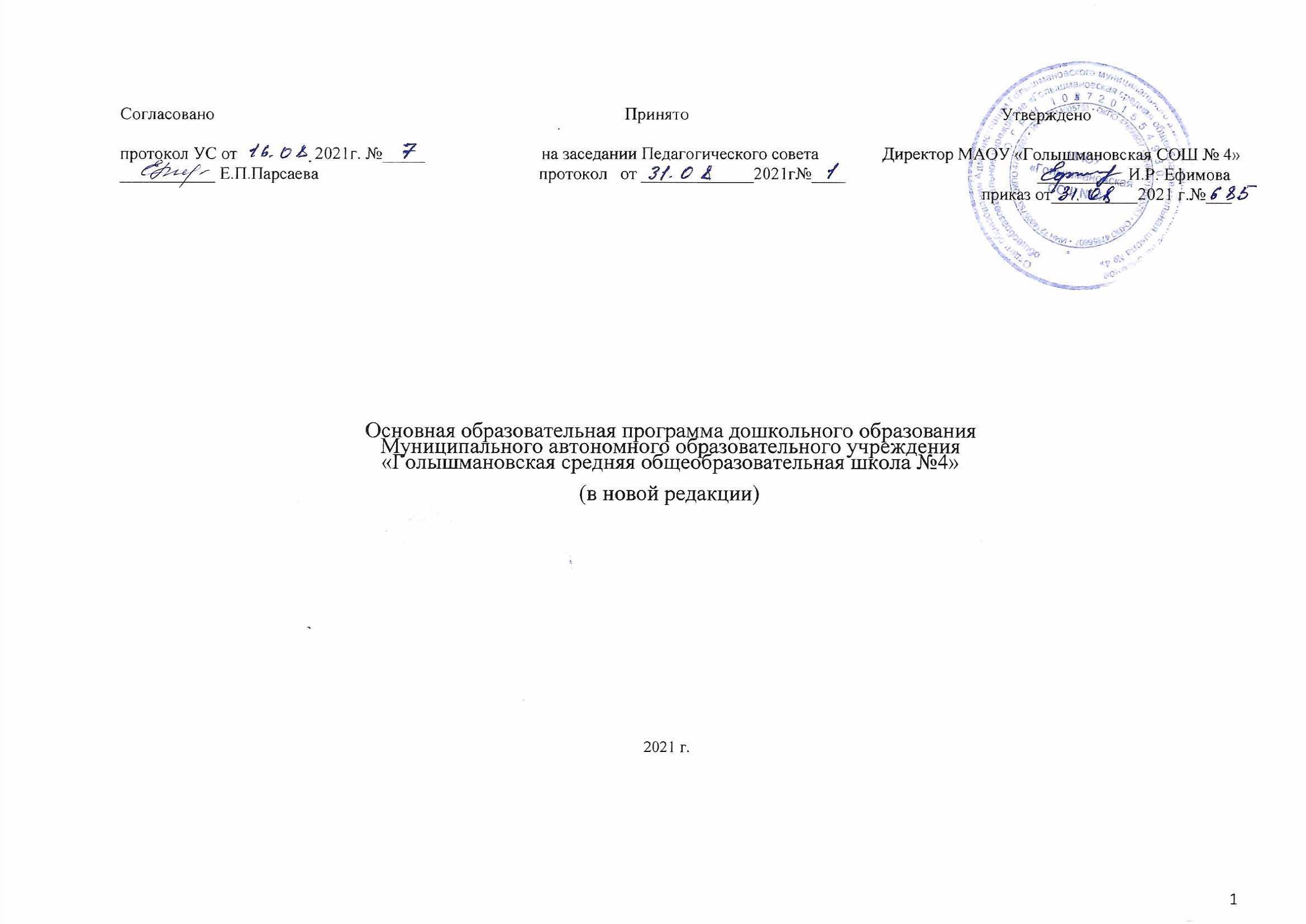 Основная образовательная программа дошкольного образования МАОУ «Голышмановская СОШ № 4» (далее Программа) разработана в соответствии с ФГОС ДО, утвержденным приказом Минобрнауки России от 17 октября 2013 г. № 1155, зарегистрировано в Минюсте России 14 ноября 2013 г. (регистрационный №30384), с учётом Примерной основной образовательной программы дошкольного образования, одобренной решением ФУМО по общему образованию (протокол от 20.05.2015г. №2/15)СОДЕРЖАНИЕ 1. ЦЕЛЕВОЙ РАЗДЕЛ1.1 Пояснительная записка1.2. Цели и задачи реализации Программы1.3. Принципы и подходы к формированию Программы1.4. Возрастные характеристики особенностей развития воспитанников ДОУ1.5. Планируемые результаты освоения Программы1.6. Целевые ориентиры образования по возрастам1.7.Целевые ориентиры воспитательной работы  по возрастам1.8.Система оценки результатов освоения Программы)2. СОДЕРЖАТЕЛЬНЫЙ РАЗДЕЛ 2.1.Описание образовательной деятельности в соответствии с направлениями развития ребенка, представленными в пяти образовательных областях2.1.1 образовательная область «Социально – коммуникативное развитие»2.1.2. образовательная область «Познавательное развитие»2.1.3. образовательная область «Речевое развитие»2.1.4. образовательная область «Художественно - эстетическое развитие»2.1.5. образовательная область « Физическое развитие»2.2.	Вариативные формы, способы, методы и средства работы с детьми2.3.	Инклюзивное образование (Принципы построения образовательного процесса)2.4.	Направления коррекционной работы2.5.	 Адаптированные образовательные программы2.6.	Описание образовательной деятельности по профессиональной коррекции нарушений развития воспитанников2.7.	Способы поддержки и формирования детской инициативы2.8.	Применение педагогических технологий в образовательном процессе ДОУ2.9.	Особенности взаимодействия педагогического коллектива с семьями воспитанников2.10.	Описание основных технологий, форм, методов, приёмов, средств образования и воспитания2.11.	Календарно – тематическое планирование воспитательной работы (Приложение1)Вариативная часть Программы (часть Программы, формируемая участниками образовательных отношений)3. ОРГАНИЗАЦИОННЫЙ РАЗДЕЛ3.1. Содержание режима пребывания детей в образовательном учреждении3.1.1. Режим работы ДОО3.1.2. Распорядок дня возрастных групп (Приложение2)3.2.  Особенности организации развивающей предметно-пространственной среды с учетом возрастных и индивидуальных особенностей воспитанников3.3. Основные направления самоанализа воспитательной работ3.3.1.Оценка результатов воспитательной деятельности3.3.2.Оценка условий осуществления воспитательной деятельности3.3.3. Управление процессом реализации рабочей Программы воспитания3.4. Материально- техническое обеспечение1.ЦЕЛЕВОЙ РАЗДЕЛ1.1. Пояснительная запискаПрограмма реализуется с 2 месяцев до 7 (8 лет) - до окончания образовательных отношений.Программа разработана в соответствии с нормативными правовыми документами:Конвенция о правах ребенка. Принята резолюцией 44/25 Генеральной Ассамблеи от 20 ноября 1989 года. ─ ООН 1990.Федеральный закон от 29 декабря 2012 г. № 273-ФЗ (ред. от 31.12.2014, с изм. от 02.05.2015) «Об образовании в Российской Федерации [Электронный ресурс] // Официальный интернет-портал правовой информации: ─ Режим доступа: pravo.gov.ru..Федеральный закон 24 июля 1998 г. № 124-ФЗ «Об основных гарантиях прав ребенка в Российской Федерации».	Распоряжение Правительства Российской Федерации от 4 сентября 2014 г. № 1726-	«О Концепции дополнительного образования детей».Распоряжение Правительства Российской Федерации от 29 мая 2015 г. № 996-р «О стратегии развития воспитания до 2025 года» [Электронный ресурс].─ Режим доступа: http://government.ru/docs/18312/.Приказ Министерства образования и науки Российской Федерации от17 октября 2013г. № 1155 «Об утверждении федерального государственного образовательного стандарта дошкольного образования» (зарегистрирован Минюстом России 14 ноября 2013г., регистрационный № 30384). Указ Президента Российской Федерации от 21.07.2020 № 474 «О национальных целях развития Российской Федерации на период до 2030 года».  Федеральный закон от 31.07.2020 № 304-ФЗ «О внесении изменений в федеральный закон «Об образовании в Российской Федерации» по вопросам воспитания обучающихся». Распоряжение Правительства Российской Федерации от 12.11.2020 № 2945-роб утверждении Плана мероприятий по реализации в 2021 -2025 годах Стратегии развития воспитания в Российской Федерации на период до 2025 года.  Распоряжение Правительства Российской Федерации от 13.02.2019 № 207-р об утверждении Стратегии пространственного развития Российской Федерации на период до 2025 года.  Приказ Министерства образования и науки Российской Федерации от 17.10.2013 № 1155 «Об утверждении федерального государственного образовательного стандарта дошкольного образования».  Приказ Министерства просвещения Российской Федерации от 01.02.2021 № 37 Об утверждении методик расчета показателей федеральных проектов национального проекта «Образование».  Приказ Министерства экономического развития Российской Федерации от 24.01.2020 «Об утверждении методик расчета показателей федерального проекта «Кадры для цифровой экономики» национальной программы «Цифровая экономика Российской Федерации». Приказ Министерства просвещения Российской Федерации от 27.11.2018 № 247 «Об утверждении Типового положения об учебно-методических объединениях в системе общего образования».  Приказ Министерства образования и науки Российской Федерации от 28.05.2014 № 594 «Об утверждении Порядка разработки примерных основных образовательных программ, проведения их экспертизы и ведения реестра примерных основных образовательных программ (с изменениями на 09.04.2015). Порядок организации и осуществления образовательной деятельности по основным общеобразовательным программам - образовательным программам дошкольного образования, утвержден приказом Минпросвещения России от 31 июля 2020 г.  № 373.СанПиН 1.2.3685-21 «Гигиенические нормативы и требования к обеспечению безопасности и (или) безвредности для человека факторов среды обитания», утв. постановлением Главного государственного санитарного врача России от 28 января 2021 г. № 2.СП 2.4.3648-20 «Санитарно-эпидемиологические требования к организациям воспитания и обучения, отдыха и оздоровления детей и молодежи», утв. постановлением Главного государственного санитарного врача России от 28 сентября 2020 г. № 28.Приказ Минздравсоцразвития России от 26 августа 2010 г. № 761н (ред. от 31.05.2011) «Об утверждении Единого квалификационного справочника должностей руководителей, специалистов и служащих, раздел «Квалификационные характеристики должностей работников образования» (зарегистрирован в Минюсте России 6 октября 2010 г. № 18638)Порядком организации и осуществления образовательной деятельности по основным общеобразовательным программам – образовательнымУставом ОУНастоящая Программа  основана на воплощении национального воспитательного идеала, который понимается как высшая цель образования, нравственное (идеальное) представление о человеке. В содержание основной образовательной программы дошкольного образования (далее – ДО) включена программа воспитания,котораяявляется  её компонентом. Структура Программы включает три раздела – целевой, содержательный и организационный, в каждом из разделов предусматривается обязательная часть и часть, формируемая участниками образовательных отношений и содержит описание основных направлений и инструментов воспитательной деятельности дошкольного учреждения. В основе процесса воспитания детей лежат конституционные и национальные ценности российского общества.Целевые ориентиры рассматриваются как возрастные характеристики возможных достижений ребенка, которые коррелируют с портретом выпускника ДОО и с базовыми духовно-нравственными ценностями. С учетом особенностей социокультурной среды, в которой воспитывается ребенок, в рабочей программе воспитания необходимо отражается взаимодействие участников образовательных отношений со всеми субъектами образовательных отношений. Только при подобном подходе возможно воспитать гражданина и патриота, раскрыть способности и таланты детей, подготовить их к жизни в высокотехнологичном, конкурентном обществе. С целью успешного освоения ребенком этих ценностей, они отражаются в основных направлениях воспитательной работы ДОО.  Ценности Родины и природы лежат в основе патриотического направления воспитания.  Ценности человека, семьи, дружбы, сотрудничества лежат в основе социального направления воспитания.  Ценность знания лежит в основе познавательного направления воспитания.  Ценность здоровья лежит в основе физического и оздоровительного направления воспитания.  Ценность труда лежит в основе трудового направления воспитания.  Ценности культуры и красоты лежат в основе этико-эстетического направления воспитания. Реализация Программы основана на взаимодействии с разными субъектами образовательных отношений. ДОО в части, формируемой участниками образовательных отношений, дополняет приоритетные направления воспитания с учетом реализуемой основной образовательной программы, региональной и муниципальной специфики реализации Стратегии развития воспитания в Российской Федерации на период до 2025 года, того, что воспитательные задачи, согласно федеральному государственному образовательному стандарту дошкольного образования (далее – ФГОС ДО), реализуются в рамках образовательных областей – социально-коммуникативного, познавательного, речевого, художественно-эстетического развития, физического развития.Реализация Программы основана на взаимодействии с разными субъектами образовательных отношений. ДОО в части, формируемой участниками образовательных отношений, дополняет приоритетные направления воспитания с учетом реализуемой основной образовательной программы, региональной и муниципальной специфики реализации Стратегии развития воспитания в Российской Федерации на период до 2025 года, того, что воспитательные задачи, согласно федеральному государственному образовательному стандарту дошкольного образования (далее – ФГОС ДО), реализуются в рамках образовательных областей – социально-коммуникативного, познавательного, речевого, художественно-эстетического развития, физического развития.Цели и задачи реализации ПрограммыЦель Программы:- создание благоприятных условий для поноценного проживания ребенком дошкольного детства, формирование основ базовой культуры личности, общей культуры; развитие физических, интеллектуальных, нравственных, эстетических и личностных качеств; формирование предпосылок к учебной деятельности, сохранение и укрепление здоровья детей дошкольного возраста, обеспечение безопасности жизнедеятельности дошкольника - Личностное развитие дошкольников и создание условий для их позитивной социализации на основе базовых национальных ценностей российского общества.Для достижения цели решаются следующие задачи: - формирование общей культуры личности детей;- охрана и укрепление физического и психического здоровья детей;- обеспечение равных возможностей и благоприятных условий для полноценного развития каждого ребенка, открывающих возможности для позитивной социализации, личностного развития, развития инициативы и творческих способностей на основе сотрудничества со взрослыми и сверстниками;- обеспечение преемственности дошкольного и начального общего образования;- объединение обучения и воспитания в целостный образовательный процесс на основе духовно-нравственных и социокультурных ценностей и принятых в обществе правил, норм поведения в интересах человека, семьи, общества;- создание развивающей образовательной среды, которая представляет собой систему условий социализации и индивидуализации детей;- обеспечение психолого-педагогической поддержки семьи;- формирование ценностного отношения к окружающему миру, другим людям, себе;-  овладение первичными представлениями о базовых ценностях, а также выработанных обществом нормах и правилах поведения; - приобретение первичного опыта деятельности и поведения в соответствии с базовыми национальными ценностями, нормами и правилами, принятыми в обществе.- приобщение воспитанников  и их семьи через совместную деятельность к единым социокультурным ценностям.- познакомить детей с простейшими экономическими понятиями, их значением, с применением в жизни.Принципы и подходы к формированию Программыполноценное проживание ребенком всех этапов детства, обогащение детского развития;построение образовательной деятельности на основе индивидуальных особенностей каждого ребенка, при котором сам ребенок становится активным в выборе содержания своего образования, становится субъектом образования;содействие и сотрудничество детей и взрослых, признание ребенка полноценным участником (субъектом) образовательных отношений;поддержка инициативы детей в различных видах деятельности;сотрудничество организации с семьей;приобщение детей к социокультурным нормам, традициям семьи, общества и государства;формирование познавательных интересов и познавательных действий ребенка в различных видах деятельности;возрастная адекватность дошкольного образования (соответствие условий, требований, методов возрасту и особенностям развития);Принцип интегративностипредусматривает возможность: использовать содержание социальной культуры в разных образовательных областях (познавательное, речевое, художественно-эстетическое, физическое развитие); реализовывать его в разных видах деятельности. Принцип культуросообразностиобеспечивает становление различных сфер самосознания ребенка на основе: - культуры своего народа; - ближайшего социального окружения; - познания историко-географических, этнических особенностей социальной действительности своего региона. -  гибкий режим организации жизнедеятельности, обеспечение двигательной активности детей. - доброжелательное партнерство, сотрудничество с ребенком и его семьей. - вовлечение ребенка в разнообразную продуктивную деятельность. - развитие психических процессов, эмоциональной и моторно-двигательной сферы ребенка; - своевременное реагирование на возникающие проблемы, профилактика нарушений, ранняя коррекция. - разъяснение родителям особенностей психического развития ребенка; - информированность педагогов о состоянии здоровья ребенка, владение способами распознания болезненных состояний и оказания первой медицинской помощи. - учет индивидуальных особенностей физического и психического развития детей при выборе педагогических подходов.- принцип гуманизма;- принцип ценностного единства и совместности;- принцип культуросообразности;-  принцип следования нравственному примеру;- принципы безопасной жизнедеятельности;- принцип совместной деятельности ребенка и взрослого;- принципы инклюзивного образования ;При разработке обязательной части Программы использовались подходы и принципы общеобразовательной программы «От рождениядо школы» под редакцией Н.Е. Вераксы, Т.С. Комаровой, М.А.Васильевой, так как она соответствуют идеям и логике ФГОС ДО и обеспечивает разностороннее развитие детей в возрасте от 2 до 7 летс учетом их возрастных и индивидуальных особенностей по основным направлениям – физическому, социально-коммуникативному, познавательному, речевому и художественно-эстетическому, примерная рабочая программавоспитания для образовательных организаций, реализующих образовательные программы дошкольного образования — Навигатор образовательных программ дошкольного образования [Электронный ресурс]. ─ Режим доступа: http://Navigator.firo.ruЗначимые для реализации программы характеристики образовательного процесса Программа сформирована с учётом особенностей нашего района.Демографические. Район можно назвать многонациональным. К нам приезжают на постоянное место жительства люди других национальностей. Поэтому важной составляющей педагогического процесса является воспитание толерантности к людям других национальностей, а также знакомство с культурой Сибири и нашей Родины. В ДОУ вводятся различные вариативные формы дошкольногообразования.Климатические. Климат региона резко-континентальный с продолжительной суровой зимой (до -35С) и коротким жарким летом (до + 30С). У нас характерна резкая смена сезонов, поэтому в холодный и теплый периоды года используются разные подходы к составлению режима дня, длительности прогулок, выбору видов закаливания. При организации педагогического процесса учитываются погодные условия, состояние здоровья детей, используется индивидуальный подход.Экологические. Одной из существенных приоритетов района является благоприятное состояние окружающей среды. Высокий уровень чистого воздуха, основными источниками которого являются: березовые, сосновые, смешанные леса, окружающие наш посёлок.Национально-культурные, климатические, демографические и экологические особенности района обосновывают первоочередную направленность образовательного процесса в ДОУ на работу по охране и укреплению здоровья воспитанников, создания условий для их социального развития и привития толерантности, воспитания уважения к своей малой родине и формированию гражданственности.МАОУ «Голышмановская СОШ № 4» является юридическим лицом, адрес организации(учреждения):627300Голышмановскийгородской округ, р.п.Голышманово, пер.Московский,23.МАОУ «Голышмановская СОШ № 4» имеет в своем составе пять отделений, расположенных в разных сельских поселениях Голышмановского городского округа.Кадровые условия реализации программыРуководящие работники: директор- 1, заведующий отделением -5;Педагогические работники: старшие воспитатели- 5, воспитатели- 9.Режим работы учрежденийВсе детские сады  работают в режиме 9 часового пребывания при пятидневной рабочей неделе.Основным видом деятельности образовательного учреждения является реализация основной образовательной программы дошкольного образования, присмотр и уход. Реализация образовательной Программы представлена следующей вариативностью: в режиме посещения детьми групп «полного дня», кратковременного пребывания: группы кратковременного пребывания, интегрированного кратковременного пребывания; консультивно-методические пункты.Программа предусмотрена для детей	в  возрасте  от  2 месяцев до  7 (8)  – летнего  возраста,  до  прекращения образовательныхотношений. Группы имеют общеразвивающую направленность.В детские сады принимаются дети, проживающие на территории.Рациональный режим дня составлен отдельно для тёплого и холодного времени года, с учётом возрастных и индивидуальных особенностей детей, физической и умственной работоспособности, с учётом потребностей родителей. Основная общеобразовательная программа Учреждения рассчитана на 6 возрастных ступеней физического и психического развития детей дошкольного возраста:младший дошкольный возраст:	от 2 месяцев до 1,5 лет (младенческая) группа; от 1,5 до 3 лет (первая младшая группа);от 3 до 4 лет(вторая младшая группа); от 4 до 5 лет (средняя группа);старший дошкольный возраст: от 5 до 6 лет (старшая группа); от 6 до 7 лет (подготовительная к школе группа).Программа реализуется во всех возрастных группах с 1,5 до 7 лет и обеспечивает достаточный уровень личностного, интеллектуального, физического развития ребёнка для успешного освоения им основных общеобразовательных программ начального общего образования.Программа реализуется на государственном языке Российской Федерации (ФЗ от 29.12.2012 N 273-ФЗ «Об образовании в Российской Федерации» ст.14).Программа в соответствии с требованиями ФГОС ДО состоит из обязательной части и части, формируемой участниками образовательных отношений, при этом обе части являются взаимодополняющими и необходимыми. Объем обязательной части Программы составляет не менее 60% от ее общего объема; части, формируемой участниками образовательных отношений, не более 40%.      Часть Программы,  формируемая участниками образовательных отношений: Примерная парциальная образовательная программа «Истоки»и«Воспитание на социокультурном опыте»подред.И.А. Кузьмина,А.В. Камкина, которая реализуется в группахдошкольного возраста (3-7 лет). Основная цель - заложить формирование духовно-нравственной основы личности, а также приобщить ребёнка и окружающих взрослых к базовым духовным, нравственным и социокультурным ценностям России. Примерная парциальная образовательная программа дошкольного образования для детей 5–7 лет  -Экономическое воспитание дошкольников: формирование предпосылок финансовой грамотности (авторы составители; Шатова Анна Демьяновна — кандидат педагогических наук, старший научный сотрудник, ведущий научный сотрудник ФГБНУ «Институт изучения детства, семьи и воспитания Российской академии образования» (ФГБНУ «ИИДСВ РАО») Аксенова Юлия Александровна — кандидат психологических наук, ученый секретарь ФГБНУ «ИИДСВ РАО»Цель Программы — помочь детям пяти–семи лет войти в социально-экономическую жизнь, способствовать формированию основ финансовой грамотности у детей данного возраста. В ходе образовательной деятельности у ребенка воспитывается ценностное отношение к собственному труду, труду других людей и его результатам. Дошкольник знакомится со сложными взаимосвязями между финансово-экономическими понятиями: деньги, труд, товар, цена — и этическими: честность, щедрость, экономность.Значимые для разработки и реализации Программы характеристики,в том числе характеристики особенностей развития детей раннего и дошкольного возраста.Содержание Программы учитывает возрастные и индивидуальные особенности контингента детей, воспитывающихся в дошкольномобразовательном учреждении. В отделениях МАОУ «Голышманоская СОШ №4» детских садах функционирует:  8 групп общеразвивающей направленности для детей с 1,5 до 7 лет;3 группы кратковременного пребывания детей 2 - 7 лет 3-х часовым пребыванием;3 группы интегрированного кратковременного пребывания  детей с 3-7 лет по режиму группы полного дня;5 консультативных пункта для детей с 2-х месяцев до 3-х лет.Таблица 3Возрастные характеристики особенностей развития воспитанников ДОУВозрастные характеристики особенностей развития детей от 2 месяцев до 1 года (младенческий возраст)Первый год жизни ребенка в плане развития самоценен как сам по себе, так и с позиций отдаленной перспективы. Но педагогические воздействия достигнут цели лишь в случае знания особенностей его развития. Этот период жизни ребенка отличается быстрым, как никогда в последующем, темпом физического, психического и даже социального развития. В первые месяцы жизни у ребенка интенсивно развиваются зрение и слух. Под их контролем и при их участии начинают действовать руки: малыш хватает и удерживает видимый предмет (4–5 месяцев). И, наконец, вид яркой игрушки или голос близкого человека побуждает ребенка, опираясь на руки или держась за опору, ползать и потом ходить (второе полугодие). Слуховые и зрительные восприятия в течение первого года значительно совершенствуются. В первые месяцы жизни малыш учится сосредоточивать взгляд на лице взрослого или игрушке, следить за их движением, прислушиваться к голосу или звучащему предмету, тянуть руки и захватывать предметы, подвешенные над кроваткой. После 4,5–5 месяцев дети способны различать основные цвета и формы. Они эмоционально отзывчивы на интонацию и музыку разного характера. Простые действия с игрушкой (удерживает, размахивает) превращаются после 9–10 месяцев в несложные предметно-игровые. Кубики малыш кладет в коробку, мяч бросает, куклу баюкает. Появляются любимые игрушки. В первые месяцы жизни ребенок произносит короткие отрывистые звуки (гы, кхы), в 4–5 месяцев он певуче гулит («а-а-а»), что очень важно для развития речевого дыхания. Потом начинает лепетать, то есть произносить слоги, из которых позже образуются слова. На примере первых предречевых реакций можно также проследить взаимосвязь разных сторон развития. Голосовые реакции, лежащие в основе развития речи, возникают исключительно на фоне положительного эмоционального состояния, сопровождаемого оживленными движениями рук и ног, то есть проявляются в форме «комплекса оживления». К концу года можно уже говорить о речевом развитии, поскольку формируются основы понимания (до 30–50 слов), и ребенок начинает пользоваться несколькими простыми словами. Речевое обращение взрослого к ребенку может успокоить его, побудить выполнить несложное действие. «Социализация» тоже идет по разным направлениям. Идет формирование инициативных обращений к близким взрослым (звуками, улыбкой, движениями). Основные умения к концу первого года жизни: ребенок осваивает ходьбу в ближайшем пространстве, начинает использовать по назначению отдельные предметы и игрушки. Выполняет простые просьбы и понимает объяснения. В нужной ситуации может использовать простые слова (до 8–10). Испытывает потребность в эмоциональном и в объективно направленном общении с взрослым.Возрастные характеристики особенностей развития детей младшего возраста от 1 года до 2 летНа втором году жизни развивается самостоятельность детей, формируется предметно-игровая деятельность, появляются элементысюжетной игры. Общение с взрослым носит ситуативно-деловой характер, затем характер делового сотрудничества. Совершенствуются восприятие, речь, наглядно-действенное мышление, чувственное познание действительности. Ежемесячная прибавка в весе составляет 200–250 г, а в росте — 1 см. Продолжается совершенствование строения и функций внутренних органов, костной, мышечной и центральной нервной системы. Повышается работоспособность нервных клеток. Длительность каждого периода активного бодрствованиядетей до полутора лет составляет 3–4 часа, у детей двух лет — 4–5,5 часа. На развитие основных движений ребенка частично влияют пропорции его тела: короткие ноги, длинное туловище, большая голова. Малыш до полутора лет часто падает при ходьбе, не всегда может вовремя остановиться, обойти препятствие. Несовершенна и осанка. Вследствие недостаточного развития мышечной системы ребенку трудно долго выполнять однотипные движения, например, ходить с мамой «только за ручку». Для детей второго года жизни характерна высокая двигательная активность. Постепенно совершенствуется ходьба. Дети учатся свободно передвигаться на прогулке: они взбираются на бугорки, ходят по траве, перешагивают через небольшие препятствия, например, палку, лежащую на земле. Исчезает шаркающая походка. В подвижных играх и на музыкальных занятиях дети выполняют боковые шаги, медленно кружатся на месте. В начале второго года дети много и охотно лазают: взбираются на горку, на диванчики, а позже (приставным шагом) и на шведскую стенку, а также перелезают через бревно, подлезают под скамейку, пролезают через обруч. После полутора лет у малышей кроме основных развиваются и подражательные движения (мишке, зайчику). В простых подвижных играх и плясках дети привыкают координировать свои движения и действия друг с другом (при участии не более 8–10 человек).разных видах деятельности обогащается сенсорный опыт. В процессе знакомства с предметами ребенок слышит названия форм (кубик, кирпичик, шарик, «крыша» — призма), одновременно воспринимая их (гладит предмет, обводит пальцем по контуру, стучит, бросает и т. п.) и уточняя физические качества. При этом происходит и ознакомление с основными фигурами (квадрат, четырехугольник, круг, треугольник). С помощью взрослого ребенок упражняется в установлении сходства и различий между предметами, имеющими одинаковые названия (большой красный мяч — маленький синий мяч, большой белый мишка — маленький черный мишка и т. д.). При обучении и правильном подборе игрового материала дети осваивают действия с разнообразными игрушками: разборными (пирамиды, матрешки и др.), строительным материалом и сюжетными игрушками (куклы с атрибутами к ним, мишки). Эти действия ребенок воспроизводит по подражанию после показа взрослого. Постепенно из отдельных действий складываются «цепочки», и малыш учится доводить предметные действия до результата: заполняет колечками всю пирамиду, подбирая их по цвету и размеру, из строительного материала возводит по образцу, а затем по памяти забор, паровозик, башенку и другие несложные постройки. Значительные перемены происходят и в действиях с сюжетными игрушками. Дети начинают переносить разученное действие с одной игрушкой (кукла) на другие (мишки, зайки); они активно ищут предмет, необходимый для завершения действия (одеяло, чтобы уложить куклу спать, мисочку, чтобы накормить мишку). Воспроизводя подряд 2–3 действия, они сначала не ориентируются на то, как это бывает в жизни: спящую куклу, например, вдруг начинают катать на машинке. К концу второго года жизни в игровых действиях детей уже отражается привычная им жизненная последовательность: погуляв с куклой, кормят ее и укладывают спать. Бытовые действия с сюжетными игрушками дети воспроизводят на протяжении всего периода дошкольного детства. Но при этом дети 3–5 лет и старше устраивают из каждого действия «многозвеньевой ритуал». Перед едой кукле вымоют руки, завяжут салфетку, проверят, не горяча ли каша, кормить будут ложкой, а пить дадут из чашки. Всего этого на втором году жизни нет. Ребенок просто подносит миску ко рту куклы. Аналогично он поступает и в других ситуациях. Этими особенностями объясняется простота подбора сюжетных игрушек и атрибутов к ним. На втором году жизни из отдельных действий складываются элементы деятельности, свойственной дошкольному детству: предметная с характерным для неесенсорным уклоном, конструктивная и сюжетная игра. В предметной деятельности появляются соотносящие и орудийные действия.Успехи в развитии предметно-игровой деятельности сочетаются с ее неустойчивостью. Имея возможность приблизиться к любому предмету, попавшему в поле зрения, ребенок бросает то, что держит в руках, и устремляется к нему. Постепенно он с помощью взрослого учится доводить начатое до конца, добиваясь результата. Второй год жизни — период интенсивного формирования речи. Связи между предметом, действием и словами, их обозначающими, формируются в 6–10 раз быстрее, чем в конце первого года жизни. Дети усваивают названия предметов, действий, обозначения некоторых качеств и состояний. Благодаря этому можно организовать деятельностьповедение малышей, формировать и совершенствовать восприятие, в том числе составляющие основу сенсорного воспитания. В процессе разнообразной деятельности с взрослыми дети усваивают, что одно и то же действие может относиться к разным предметам: «надень шапку, надень колечки на пирамидку» и т. д. Важным приобретением речи и мышления является формирующаяся на втором году жизни способность обобщения. Слово в сознании ребенка начинает ассоциироваться не с одним предметом, а обозначать все предметы, относящиеся к этой группе, несмотря на различия по цвету, размеру и даже внешнему виду (кукла большая и маленькая, голышом и одетая, кукла-мальчик и кукла-девочка). Способность обобщения позволяет детям узнавать предметы, изображенные на картинке, в то время как в начале года на просьбу показать какой-либо предмет малыш ориентировался на случайные несущественные признаки. Так, словом «кх» он мог обозначать и кошку, и меховой воротник. Малыш привыкает к тому, что между предметами существуют разные связи, а взрослые и дети действуют в разных ситуациях, поэтому ему понятны сюжетные инсценировки (показ игрушек, персонажей кукольногонастольного театра). Впечатления от таких показов, заинтересованного рассматривания сохраняются в памяти. Поэтому дети старше полутора лет способны поддерживать диалог-воспоминание с взрослым о недавних событиях или вещах, связанных с их личным опытом: «Кто гулял?» — «Что видели?» — «Собачку». — «Кого кормили зернышками?» — «Птичку». Активный словарь на протяжении года увеличивается неравномерно. К полутора годам он равен примерно 20–30 словам. После 1 года 8–10 месяцев происходит скачок, развивается активно используемый словарь. В нем много глаголов и существительных, встречаются простые прилагательные и наречия (тут, там, туда и т. д.), а также предлоги. Упрощенные слова (ту-ту, ав-ав) заменяются обычными, пусть и несовершенными в фонетическом отношении. После полутора лет ребенок чаще всего воспроизводит контур слова (разное число слогов), наполняя его звуками-заместителями, более или менее близкими по звучанию слышимому образцу. Попытки улучшить произношение, повторяя слово за взрослым, в этом возрасте не приносят успеха. Это становится возможным лишь на третьем году жизни. Ребенок в большинстве случаев после полутора лет правильно произносит губно-губные звуки (п, б, м), передние небноязычные (т, д, н), задние небноязычные (г, х). Свистящие, шипящие и сонорные звуки, а также слитные фонемы в словах, произносимых ребенком, встречаются крайне редко. Вначале произносимое ребенком слово является целым предложением. Так, слова «бах, упала» в одних случаях обозначают, что малыш уронил игрушку, в других — что он сам упал и ушибся. К полутора годам в высказываниях детей появляются двухсловные предложения, а в конце второго года обычным становится использование трех-, четырехсловных предложений. Ребенок старше полутора лет активно обращается к взрослым с вопросами. Но выражает их преимущественно интонационно: «И я куся?» — то есть «Ира кушала?» Вопросительными словами дети пользуются реже, но могут спросить: «Где платок?», «Баба куда пошла?», «Это что?» Дети учатся выполнять словесные просьбы взрослого в пределах видимой, наглядной ситуации. На втором году жизни ребенок усваивает имена взрослых и детей, с которыми общается повседневно, а также некоторые родственные отношения (мама, папа, бабушка). Он понимает элементарные человеческие чувства, обозначаемые словами «радуется», «сердится», «испугался», «жалеет». В речи появляются оценочные суждения: «плохой», «хороший», «красивый». Совершенствуется самостоятельность детей в предметно-игровой деятельности и самообслуживании.Малыш постепенно овладевает умением самостоятельно есть любую пищу, умываться и мыть руки, приобретает навыки опрятности, аккуратности. Расширяется ориентировка в ближайшем окружении. Знание того, как называются части помещения группы (мебель, одежда, посуда), помогает ребенку выполнять несложные (состоящие из одного, а к концу года из 2–3 действий) поручения взрослых. Постепенно он привыкает соблюдать элементарные правила поведения, обозначаемые словами «можно», «нельзя», «нужно». Общение с взрослым носит деловой, объектно-направленный характер. На втором году закрепляется и углубляется деловое сотрудничество с взрослым, потребность общения с ним по самым разным поводам. При этом к двум годам дети постепенно переходят от языка жестов, мимики, выразительных звукосочетаний к выражению просьб, желаний, предложений с помощью слов и коротких фраз. Так речь становится основным средством общения с взрослым, хотя в этом возрасте ребенок охотно говорит только с близкими, хорошо знакомыми ему людьми. На втором году жизни между детьми сохраняется и развивается тип эмоционального взаимообщения. Они самостоятельно играют друг с другом (по двое-трое) в разученные ранее при помощи взрослого игры («Прятки», «Догонялки»). Однако опыт Взаимообщения у детей невелик, и основа его еще не сформирована. Имеет место непонимание со стороны предполагаемого партнера. Ребенок может расплакаться и даже ударить жалеющего его. Он активно протестует против вмешательства в свою игру. Игрушка в руках другого гораздо интереснее для малыша, чем та, что стоит рядом. Отобрав игрушку у соседа, но не зная, что делать дальше, малыш просто бросает ее. Воспитателю следует пресекать подобные факты, чтобы у детей не пропало желание общаться. Взаимообщение детей в течение дня возникает, как правило, в предметно-игровой деятельности и режимных процессах. Поскольку предметно-игровые действия и самообслуживание только формируются, самостоятельность, заинтересованность в их выполнении следует всячески оберегать. Детей приучают соблюдать «дисциплину расстояния», и они сначала осваивают умение играть и действовать рядом, не мешая друг другу, а затем играть вместе по 2–3 человека, вести себя в группе соответствующим образом: не лезть в тарелку соседа, подвинуться на диванчике, чтобы мог сесть еще один ребенок, не шуметь в спальне и т. д. При этом они пользуются простыми словами: «на» («возьми»), «дай», «пусти», «не хочу» и др. На фоне «охраны» деятельности каждого малыша нужно формировать совместные действия. Сначала по подсказке взрослого, адвум годам самостоятельно дети способны помогать друг другу: принести предмет, необходимый соседу для продолжения игры (кубики, колечки для пирамидки, одеяло для куклы). Подражая маме или воспитателю, один малыш пытается «накормить, причесать» другого. Возможны несложные плясовые действия малышей парами на музыкальных занятиях. Одним из главных приобретений второго года жизни можно считать совершенствование основных движений, особенно ходьбы. Подвижность ребенка порой даже мешает ему сосредоточиться на спокойных занятиях. Наблюдается быстрое и разноплановое развитие предметно-игрового поведения, благодаря чемуконцу пребывания детей во второй группе раннего возраста у них формируются компоненты всех видов деятельности, характерных для периода дошкольного детства. Происходит быстрое развитие разных сторон речи и ее функций. Хотя темп развития понимания речи окружающих по-прежнему опережает умение говорить, в конце второго года активный словарь состоитуже из 200–300 слов. С помощью речи можно организовать поведение ребенка, а речь самого малыша становится основным средством общения с взрослым. С одной стороны, возрастает самостоятельность ребенка во всех сферах жизни, с другой — он осваивает правила поведения в группе (играть рядом.Возрастные характеристики особенностей развития детей младшего возраста от 2 до 3 летНа третьем году жизни дети становятся самостоятельнее. Продолжает развиваться предметная деятельность, ситуативно-деловое общение ребенка и взрослого; совершенствуются восприятие, речь, начальные формы произвольного поведения, игры, наглядно -действенное мышление. В ходе совместной с взрослыми предметной деятельности продолжает развиваться понимание речи. Дети продолжают осваивать названия окружающих предметов, учатся выполнять простые словесные просьбы взрослых в пределах видимой наглядной ситуации. Количество понимаемых слов значительно возрастает. Совершенствуется регуляция поведения в результате общения взрослых к ребенку, который начинает понимать не только инструкцию, но и рассказ взрослых. Интенсивно развивается активная речь детей. К 3 годам они осваивают основные грамматические структуры, пытаются строить простые предложения, в разговоре с взрослыми используют практически все части речи. Активный словарь достигает примерно 1000-1500 слов. В этом возрасте у детей формируются новые виды деятельности: игра, рисование, конструирование. К третьему году жизни совершенствуются зрительные и слуховые ориентировки, что позволяет детям безошибочно выполнять ряд заданий: осуществлять выбор из двух-трех предметов по форме, величинецвету; различать мелодии; петь. Основной формой мышления является наглядно – действенная. Её особенность заключается в том, что возникающие в жизни ребёнка проблемные ситуации разрешаются путём реального действия с предметами. К концу третьего года жизни у детей появляются зачатки наглядно – образного мышления. Для детей этого возраста характерна неосознанность мотивов, импульсивностьзависимость чувств и желаний от ситуации. У детей появляются чувства гордости и стыда, начинают формироваться элементы самосознания, связанные с идентификацией с именем и полом. Завершается ранний возраст кризисом 3 лет. Кризис часто сопровождается рядом отрицательных проявлений: негативизмом, упрямством и т.д. Кризис может продолжаться от нескольких месяцев до двух лет.Возрастные характеристики особенностей развития детей младшего возраста от 3 до 4 летИгра становится ведущим видом деятельности в дошкольном возрасте. Главной особенностью игры является ее условность: выполнение одних действий с одними предметами предполагает их отнесенность к другим действиям с другими предметами. Продолжительность игры небольшая. Младшие дошкольники ограничиваются игрой с одной-двумя ролями и простыми, неразвернутыми сюжетами. Игры с правилами в этом возрасте только начинают формироваться. Изобразительная деятельность ребенка зависит от его представлений о предмете. В этом возрасте они только начинают формироваться. Дети уже могут использовать цвет.Конструктивная деятельность в младшем дошкольном возрасте ограничена возведением несложных построек по образцу и по замыслу. В младшем дошкольном возрасте развивается перцептивная деятельность. К концу младшего дошкольного возраста дети могут воспринимать до 5 и более форм предметов и до 7 и более цветов, способны дифференцировать предметы по величине, ориентироваться в пространстве группы детского сада, а при определенной организации образовательной деятельности — и в помещении всего дошкольного учреждения. Развиваются память и внимание. По просьбе взрослого дети могут запомнить 3-4 слова и 5-6 названий предметов. К концу младшего дошкольного возраста они способны запомнить значительные отрывки из любимых произведений. Продолжает развиваться наглядно-действенное мышление. В младшем дошкольном возрасте начинает развиваться воображение, которое особенно наглядно проявляется в игре, когда одни объекты выступают в качестве заместителей других. Взаимоотношения детей обусловлены нормами и правилами. Взаимоотношения детей ярко проявляются в игровой деятельности. Они скорее играют рядом, чем активно вступают во взаимодействие. Однако уже в этом возрасте могут наблюдаться устойчивые избирательные взаимоотношения.Возрастные характеристики особенностей развития детей среднего возраста 4 -5 летигровой деятельности детей среднего дошкольного возраста появляются ролевые взаимодействия. Дошкольники начинают отделять себя от принятой роли. В процессе игры роли могут меняться. Игровые действия начинают выполняться не ради них самих, ради смысла игры. Происходит разделение игровых и реальных взаимодействий детей.Значительное развитие получает изобразительная деятельность. Рисунок становится предметным и детализированным. Дети могут рисовать основные геометрические фигуры, вырезать ножницами, наклеивать изображения на бумагу и т.д. Усложняется конструирование. Постройки могут включать 5-6 деталей. Формируются навыки конструирования по собственному замыслу, а также планирование последовательности действий. Двигательная сфера ребенка характеризуется позитивными изменениями мелкой и крупной моторики. Развиваются ловкость, координация движений. К концу среднего дошкольного возраста восприятие детей становится более развитым. Совершенствуется ориентация в пространстве. Возрастает объем памяти. Начинает складываться произвольное запоминание. Начинает развиваться образное мышление. Продолжает развиваться воображение. Формируются такие его особенности, как оригинальность и произвольность. Дети могут самостоятельно придумать небольшую сказку на заданную тему.Увеличивается устойчивость внимания. Ребенку оказывается доступной сосредоточенная деятельность в течение 15-20 минут. Он способен удерживать в памяти при выполнении каких-либо действий несложное условие. Речь становится предметом активности детей. Развивается грамматическая сторона речи. Дошкольники занимаются словотворчеством на основе грамматических правил. Речь детей при взаимодействии друг с другом носит ситуативный характер, а при общении со взрослым становится внеситуативной.Взаимоотношения со сверстниками характеризуются избирательностью, которая выражается в предпочтении одних детей другим. Появляются постоянные партнеры по играм. В группах начинают выделяться лидеры. Появляются конкурентность, соревновательность. Последняя важна для сравнения себя с другим, что ведет к развитию образа Я ребенка, его детализации.Возрастные характеристики особенностей развития детей старшего возраста 5 -6 летДети шестого года жизни уже могут распределять роли до начала игры н строить свое поведение, придерживаясь роли. Игровое взаимодействие сопровождается речью, соответствующей и по содержанию, и интонационно взятой роли. Речь, сопровождающая реальные отношения детей, отличается от ролевой речи. Дети начинают осваивать социальные отношения и понимать подчиненность позиций в различных видах деятельности взрослых, одни роли становятся для них более привлекательными, чем другие. При распределении ролей могут возникать конфликты, связанные субординацией ролевого поведения. Наблюдается организация игрового пространства, в котором выделяются смысловой «центр» и «периферия». В игре «Больница» таким центром оказывается кабинет врача, в игре Парикмахерская» — зал стрижки, а зал ожидания выступает в качестве периферии игрового пространства.) Действия детей в играх становятся разнообразными.Развивается изобразительная деятельность детей. Это возраст наиболее активного рисования. В течение года дети способны создать до двух тысяч рисунков. Рисунки могут быть самыми разными по содержанию: это и жизненные впечатления детей, и воображаемые ситуации, и иллюстрации к фильмам и книгам. Обычно рисунки представляют собой схематические изображения различных объектов, но могут отличаться оригинальностью композиционного решения, передавать статичные и динамичные отношения. Рисунки приобретаютсюжетный характер; достаточно часто встречаются многократно повторяющиеся сюжеты с небольшими или, напротив, существенными изменениями. Изображение человека становится более детализированным и пропорциональным. По рисунку можно судить о половой принадлежности и эмоциональном состоянии изображенного человека.Конструирование характеризуется умением анализировать условия, в которых протекает эта деятельность. Дети используют и называют разные детали деревянного конструктора. Могут заменить детали постройки в зависимости от имеющегося материала. Овладевают обобщенным способом обследования образца. Дети способны выделять основные части предполагаемой постройки. Конструктивная деятельность может осуществляться на основе схемы, по замыслу и по условиям. Появляется конструирование в ходе совместной деятельности. Дети могут конструировать из бумаги, складывая ее в несколько раз (два, четыре, шесть сгибаний); из природного материала. Они осваивают два способа конструирования: 1) от природного материала к художественному образу (в этом случае ребенок «достраивает» природный материал до целостного образа, дополняя его различными деталями); 2) от художественного образа к природному материалу (в этом случае ребенок подбирает необходимый материал, для того чтобы воплотить образ).Продолжает совершенствоваться восприятие цвета, формы и величины, строения предметов; систематизируются представления детей. Они называют не только основные цвета и их оттенки, но и промежуточные цветовые оттенки; форму прямоугольников, овалов, треугольников. Воспринимают величину объектов, легко выстраивают в ряд — по возрастанию или убыванию — до 10 различных предметов. Однако дети могут испытывать трудности при анализе пространственного положения объектов, если сталкиваются с несоответствием формы и их пространственного расположения. Это свидетельствует о том, что в различных ситуациях восприятие представляет для дошкольников известные сложности, особенно если они должны одновременно учитывать несколько различных и при этом противоположных признаков.старшем дошкольном возрасте продолжает развиваться образное мышление. Дети способны не только решить задачу в наглядном плане, но и совершить преобразования объекта, указать, в какой последовательности объекты вступят во взаимодействие, и т.д. Однако подобные решения окажутся правильными только в том случае, если дети будут применять адекватные мыслительные средства. Среди них можно выделить схематизированные представления, которые возникают в процессе наглядного моделирования; комплексные представления, отражающие представления детей о системе признаков, которыми могут обладать объекты, а также представления, отражающие стадии преобразования различных объектов и явлений (представления о цикличности изменений): представления о смене времен года, дня и ночи, об увеличении и уменьшении объектов результате различных воздействий, представления о развитии и т. Кроме того, продолжают совершенствоваться обобщения, что является основой словесно логического мышления. В дошкольном возрасте у детей еще отсутствуют представления о классах объектов. Дети группируют объекты по признакам, которые могут изменяться, однако начинают формироваться операции логического сложения и умножения классов. Так, например, старшие дошкольники при группировке объектов могут учитывать два признака: цвет и форму (материал) и т.д.Как показали исследования отечественных психологов, дети старшего дошкольного возраста способны рассуждать и давать адекватные причинные объяснения, если анализируемые отношения не выходят за пределы их наглядного опыта.Развитие воображения в этом возрасте позволяет детям сочинять достаточно оригинальные и последовательно разворачивающиеся истории. Воображение будет активно развиваться лишь при условии проведения специальной работы по его активизации. Продолжают развиваться устойчивость, распределение, переключаемость внимания. Наблюдается переход от непроизвольного к произвольному вниманию. Продолжает совершенствоваться речь, в том числе ее звуковая сторона. Дети могут правильно воспроизводить шипящие, свистящие и сонорные звуки. Развиваются фонематический слух, интонационная выразительность речи при чтении стихов в сюжетно - ролевой игре и в повседневной жизни. Совершенствуется грамматический строй речи. Дети используют практически все части речи, активно занимаются словотворчеством. Богаче становится лексика: активно используются синонимы и антонимы. Развивается связная речь. Дети могут пересказывать, рассказывать по картинке, передавая не только главное, но и детали. Достижения этого возраста характеризуются распределением ролей игровой деятельности; структурированием игрового пространства; дальнейшим развитием изобразительной деятельности, отличающейся высокой продуктивностью; применением в конструировании обобщенного способа обследования образца; усвоением обобщенных способов изображения предметов одинаковой формы. Восприятие в этом возрасте характеризуется анализом сложных форм объектов; развитие мышления сопровождается освоением мыслительных средств (схематизированные представления, комплексные представления, представления о цикличности изменений); развиваются умение обобщать, причинное мышление, воображение, произвольное внимание, речь, образ Я.Возрастные характеристики особенности развития детей старшего возраста 6 - 7 лет В целом ребёнок 6—7 лет осознаёт себя как личность, как самостоятельный субъект деятельности и поведения.6—7 годам ребёнок уверенно владеет культурой самообслуживания. В основе произвольной регуляции поведения лежат не только усвоенные (или заданные извне) правила и нормы. К концу дошкольного возраста происходят существенные изменения в эмоциональной сфере. Сложнее и богаче по содержанию становится общение ребёнка со взрослым. Большую значимость для детей 6—7 лет приобретает общение между собой. В этом возрасте дети владеют обобщёнными представлениями (понятиями) о своей гендерной принадлежности, устанавливают взаимосвязи между своей гендерной ролью и различными проявлениями мужских и женских свойств. В играх дети способны отражать достаточно сложные социальные события. Продолжается дальнейшее развитие моторики ребёнка, наращивание и самостоятельное использование двигательного опыта. В возрасте 6—7 лет происходит расширение и углубление представлений детей о форме, цвете, величине предметов. К концу дошкольного возраста существенно увеличивается устойчивость непроизвольного внимания, что приводит к меньшей отвлекаемости детей. В 6—7 лет у детей увеличивается объём памяти, что позволяет им непроизвольно (т. е. без специальной цели) запоминать достаточно большой объём информации.Воображение детей данного возраста становится, с одной стороны, богаче и оригинальнее, а с другой — более логичным и последовательным. В этом возрасте продолжается развитие наглядно-образного мышления. Речевые умения детей позволяют полноценно общаться с разным контингентом людей (взрослыми и сверстниками, знакомыми и незнакомыми). В процессе диалога ребёнок старается исчерпывающе ответить на вопросы, сам задаёт вопросы, понятные собеседнику, согласует свои реплики с репликами других. К концу дошкольного детства ребёнок формируется как будущий самостоятельный читатель.Музыкально-художественная деятельность характеризуется большой самостоятельностью в определении замысла работы, сознательным выбором средств выразительности, достаточно развитыми эмоционально-выразительными и техническими умениями.Развитие познавательных интересов приводит к стремлению получить знания о видах и жанрах искусства (история создания музыкальных шедевров, жизнь и творчество композиторов и исполнителей). Художественно-эстетический опыт позволяет дошкольникам понимать художественный образ, представленный в произведении, пояснять использование средств выразительности, эстетически оценивать результат музыкально-художественной деятельности. У детей продолжает развиваться восприятие, однако они не всегда могут одновременно учитывать несколько различных признаков. Развивается образное мышление. Продолжает развиваться внимание дошкольников, оно становится произвольным. У дошкольников продолжает развиваться речь: ее звуковая сторона, грамматический строй, лексика. Развивается связная речь. В результате правильно организованной образовательной деятельности развиваются диалогическая и некоторые виды монологической речи. В подготовительной к школе группе завершается дошкольный возраст. Его основные достижения связаны с освоением мира вещей как предметов человеческой культуры; освоением форм позитивного общения с людьми; развитием половой идентификации, формированием позиции школьника.*Описание индивидуальных особенностей воспитанников представлено в рабочих программах групп.Планируемые результаты освоения ПрограммыПланируемые результаты освоения детьми дошкольного образования подразделяются на итоговые и промежуточные. Ожидаемый результат оценивается в соответствии с положениями ФГОС ДО (раздел 4,) и целевыми ориентирами примерной общеобразовательной программе дошкольного образования «От рождения до школы» под редакцией Н.Е. Вераксы, Т.С. Комаровой, М.А. Васильевой, 2018 г. В соответствии с пунктом 4.1. ФГОС результаты освоения программы представлены в виде целевых ориентиров дошкольного образования - социально-нормативных возрастных характеристик возможных достижений ребенка на этапе завершения уровня дошкольного образования. Подчёркивая специфику дошкольного детства (гибкость, пластичность развития ребенка, высокий разброс вариантов его развития, его непосредственность и непроизвольность), а также системные особенности дошкольного образования (отсутствие возможности вменения ребенку какой-либо ответственности за результат), делающих неправомерными требования от ребенка дошкольного возраста конкретных образовательных достижений, стандарт обуславливает необходимость определения результатов освоения образовательной программы в виде целевых ориентиров. Целевые ориентиры не подлежат непосредственной оценке, не являются основой объективной оценки соответствия установленным требованиям образовательной деятельности и подготовки детей. Освоение программы не сопровождается проведением промежуточных аттестаций и итоговой аттестации воспитанников. Целевые ориентиры образования в младенческом возрасте (2 мес-1год )Таблица 4Целевые ориентиры образования в раннем возрасте (1-2 лет)Критерии достижения целевых ориентиров в группе раннего возраста (2 -3 лет)Критерии достижения целевых ориентиров дошкольного образованияТаблица 5Целевые ориентиры воспитательной работы для детей младенческого и раннего возраста (до 3 лет)Таблица 7Система оценки результатов освоения ПрограммыВ соответствии с ФГОС ДО, целевые ориентиры не подлежат непосредственной оценке и не являются основанием для их формального сравнения с реальными достижениями детей. Они не являются основой объективной оценки соответствия установленным требованиям образовательной деятельности и подготовки детей. Педагог в ходе своей работы должен выстраивать индивидуальную траекторию развития каждого ребенка. Для этого педагогу необходим инструментарий оценки своей работы, который позволит ему оптимальным образом выстраивать взаимодействие с детьми.Реализация комплексной программы «От рождения до школы» предполагает оценку индивидуального развития детей. Такая оценка производится педагогическим работником в рамках педагогической диагностики (оценки индивидуального развития детей дошкольного возраста, связанной с оценкой эффективности педагогических действий и лежащей в основе их дальнейшего планирования).Педагогическая диагностика проводится в ходе наблюдений за активностью детей в спонтанной и специально организованной деятельности. Инструментарий для педагогической диагностики — карты наблюдений детского развития, позволяющие фиксировать индивидуальную динамику и перспективы развития каждого ребенка в ходе:коммуникации со сверстниками и взрослыми (как меняются способы установления и поддержания контакта, принятия совместных решений, разрешения конфликтов, лидерства и пр.);игровой деятельности;познавательной деятельности (как идет развитие детских способностей, познавательной активности);проектной деятельности (как идет развитие детской инициативности, ответственности и автономии, как развивается умение планировать и организовывать свою деятельность);художественной деятельности;физического развития.Результаты педагогической диагностики могут использоваться исключительно для решения следующих образовательных задач:индивидуализации образования (в том числе поддержки ребенка, построения его образовательной траектории или профессиональной коррекции особенностей его развития);оптимизации работы с группой детей.ходе образовательной деятельности педагоги должны создавать диагностические ситуации, чтобы оценить индивидуальную динамику детей и скорректировать свои действия.Мониторинг проводится два раза в год (октябрь, апрель), согласно графика проведения диагностических и оценочных процедур.Оценка результатов освоения детьми содержания программы ДОУ осуществляется по следующим показателям:промежуточные результаты образовательных достижений воспитанников ДОУ (воспитанники с 1,5 до 6 лет);итоговые результаты образовательных достижений воспитанников ДОУ в возрасте 6-7 лет на этапе завершения дошкольного образования;Итоговая оценка уровня готовности ребенка к школе.Мониторинг образовательных достижений воспитанников по итогам освоения содержания Программы (педагогическая диагностика) осуществляется с целью подготовки индивидуального образовательного маршрута развития ребенка.целях осуществления мониторинга развития ребенка дошкольного возраста и построения индивидуальной траектории его развитиясоответствии с образовательными потребностями и возможностями, осуществления преемственности между дошкольным и начальным общим образованием, обеспечением поддержки у родителей позитивного отношения к исполнению своих обязанностей, как участников образовательных отношений в ДОУ используется Карта индивидуального развития дошкольника.Карта разработана с учетом:требований приказа Министерства образования и науки Российской Федерации от 17.10.2013 № 1155 «Об утверждении федерального государственного образовательного стандарта дошкольного образования».По желанию родителей (законных представителей) воспитанников Карта может быть предоставлена ими в качестве портфолио ребенка при поступлении в общеобразовательное учреждение (далее - ОУ), в целях получения специалистами ОУ полной информации об индивидуальных особенностях ребенка – выпускника дошкольного учреждения, об уровне освоения им образовательных программ (ООПДО и ДОП) и сформированности предпосылок к учебной деятельности.Образовательный процесс представляет собой целенаправленное взаимодействие педагогов с детьми, направленное на воспитание, обучение и развитие воспитанников посредством организованных процессов в ситуациях непосредственного педагогического общения, а также в ситуации предвосхищения. Процесс образования и воспитания дошкольников осуществляется через совместную деятельность педагога с воспитанниками и самостоятельную деятельность детей. Педагог прогнозирует и проектирует условия, средства и методы, которые являются наиболее эффективными в конкретной ситуации взаимодействия, учитывает время, место, предметно-пространственную среду, эмоциональную атмосферу, обеспечивает активное участие в совместной деятельности, согласовывает действия, оказывает помощь и поддержку, координирует действия. Взаимодействие может протекать в форме прямого общения, в процессе непосредственного контакта между взрослым и ребенком или в косвенной, опосредованной форме, осуществляемой через предлагаемые особым образом мотивированные действия, через объекты природной среды, предметы пространственного окружения, через других людей (детский коллектив, партнеров по деятельности, сказочных персонажей и т.п).СОДЕРЖАТЕЛЬНЫЙ РАЗДЕЛОписание образовательной деятельности в соответствиис направлениями развития ребенкаСодержание Программы обеспечивает развитие личности, мотивации и способностей детей в различных видах деятельности и охватывает следующие структурные единицы, представляющие определенные направления развития и образования детей (далее - образовательные области): социально-коммуникативное развитие; познавательное развитие; речевое развитие; художественно-эстетическое развитие; физическое развитие. Воспитание и обучение объединены в целостный образовательный процесс на основе духовно-нравственных и социокультурных ценностей и принятых в обществе правил и норм поведения в интересах человека, семьи, обществаСоциально-коммуникативное развитие направлено на усвоение норм и ценностей, принятых в обществе, включая моральные и нравственные ценности; развитие общения и взаимодействия ребенка со взрослыми и сверстниками; становление самостоятельности, целенаправленности и саморегуляции собственных действий; развитие социального и эмоционального интеллекта, эмоциональной отзывчивости, сопереживания, формирование готовности к совместной деятельности со сверстниками, формирование уважительного отношения и чувства принадлежности к своей семье и к сообществу детей и взрослых в Организации; формирование позитивных установок к различным видам труда и творчества; формирование основ безопасного поведения в быту, социуме, природе. Познавательное развитие предполагает развитие интересов детей, любознательности и познавательной мотивации; формирование познавательных действий, становление сознания; развитие воображения и творческой активности; формирование первичных представлений о себе, других людях, объектах окружающего мира, о свойствах и отношениях объектов окружающего мира (форме, цвете, размере, материале, звучании, ритме, темпе, количестве, числе, части и целом, пространстве и времени, движении и покое, причинах и следствиях и др.), о малой родине и Отечестве, представлений о социокультурных ценностях нашего народа, об отечественныхтрадициях и праздниках, о планете Земля как общем доме людей, об особенностях ее природы, многообразии стран и народов мира. Речевое развитие включает владение речью как средством общения и культуры; обогащение активного словаря; развитие связной, грамматически правильной диалогической и монологической речи; развитие речевого творчества; развитие звуковой и интонационной культуры речи, фонематического слуха; знакомство с книжной культурой, детской литературой, понимание на слух текстов различных жанров детской литературы; формирование звуковой аналитико-синтетической активности как предпосылки обучения грамоте. Художественно-эстетическое развитие предполагает развитие предпосылок ценностно-смыслового восприятия и понимания произведений искусства (словесного, музыкального, изобразительного), мира природы; становление эстетического отношения к окружающему миру; формирование элементарных представлений о видах искусства; восприятие музыки, художественной литературы, фольклора; стимулирование сопереживания персонажам художественных произведений; реализацию самостоятельной творческой деятельности детей (изобразительной, конструктивно-модельной, музыкальной и др.). Физическое развитие включает приобретение опыта в следующих видах деятельности детей: двигательной, в том числе связанной с выполнением упражнений, направленных на развитие таких физических качеств, как координация и гибкость; способствующих правильному формированию опорно-двигательной системы организма, развитию равновесия, координации движения, крупной и мелкой моторики обеих рук, а также с правильным, не наносящем ущерба организму выполнением основных движений (ходьба, бег, мягкие прыжки, повороты в обе стороны), формирование начальных представлений о некоторых видах спорта, овладение подвижными играми с правилами; становление целенаправленности и саморегуляции в двигательной сфере; становление ценностей здорового образа жизни, овладение его элементарными нормами и правилами (в питании, двигательном режиме, закаливании, при формировании полезных привычек и др.). Конкретное содержание указанных образовательных областей зависит от возрастных и индивидуальных особенностей детей, определяется целями и задачами Программы и может реализовываться в различных видах деятельности (общении, игре, познавательно-исследовательской деятельности - как сквозных механизмах развития ребенка): в раннем возрасте (1 год - 3 года) - предметная деятельность и игры с составными и динамическими игрушками; экспериментирование с материалами и веществами (песок, вода, тесто и пр.), общение с взрослым и совместные игры со сверстниками под руководством взрослого, самообслуживание и действия с бытовыми предметами-орудиями (ложка, совок, лопатка и пр.), восприятие смысла музыки, сказок, стихов, рассматривание картинок, двигательная активность; для детей дошкольного возраста (3 года – 7 лет) - ряд видов деятельности, таких как игровая, включая сюжетно-ролевую игру, игру с правилами и другие виды игры, коммуникативная (общение и взаимодействие со взрослыми и сверстниками), познавательно-исследовательская (исследования объектов окружающего мира и экспериментирования с ними), а также восприятие художественной литературы и фольклора, самообслуживание и элементарный бытовой труд (в помещении и на улице), конструирование из разного материала, включая конструкторы, модули, бумагу, природный и иной материал, изобразительная (рисование, лепка, аппликация), музыкальная (восприятие и понимание смысла музыкальных произведений, пение, музыкально-ритмические движения, игры на детских музыкальных инструментах) и двигательная (овладение основными движениями) формы активности ребенкаОписание образовательной деятельности в соответствии с направлениями развития ребенка, представленными в пяти образовательных областях	Таблица 8Основные направления реализации образовательной области«Социально-коммуникативное развитие»: Развитие игровой деятельности детей;  Формирование основ безопасности жизнедеятельности;  Патриотическое воспитание;  Трудовое воспитание. Игра как ведущая деятельность детей дошкольного возраста Характеристика сюжетной самодеятельной игры  Основа сюжетной -ролевой игры – мнимая или воображаемая ситуация.  Характерная черта – самостоятельность детей.  Через игру ребёнок воплощает свои взгляды, представления.  Дети отражают отношения к тому событию, которое они разыгрывают. Предпосылки сюжетно-ролевой игры  Первый этап – ознакомительная игра. Взрослый организует предметно-игровую деятельность ребёнка, используя разнообразные игрушки и предметы.  Второй этап – отобразительная игра. Действия ребёнка направлены на выявление специфических свойств предмета и на достижение с его помощью определённого эффекта.  Третий этап – сюжетно-отобразительная игра. Дети активно отображают впечатления, полученные в повседневной жизни Компоненты сюжетно-ролевой игры  Сюжет игры – это сфера действительности, которая воспроизводится детьми, отражение определённых действий, событий из жизни и деятельности окружающих.  Содержание игры – это то, что воспроизводится ребёнком в качестве центрального и характерного момента деятельности и отношений между взрослыми в их бытовой, трудовой и общественной деятельности.  Роль – игровая позиция, ребёнок отождествляет себя с каким-либо персонажем сюжета и действует в соответствии с представлениями о данном персонажеОсновныенаправления работы по ОБЖ (содержание воспитательно-образовательной работы):Усвоение дошкольниками первоначальных знаний о правилах безопасного поведения. Формирование у детей качественно новых двигательных навыков и бдительного восприятия окружающей обстановки. Развитие у детей способности к предвидению возможной опасности конкретной меняющейся ситуации и построению адекватного безопасного поведения.Компоненты патриотического воспитания	Таблица 8Основные направления работы по Основам безопасности жизнедеятельности по возрастам:1.6 - 3годаОвладение навыками безопасного поведения дома и в дошкольном учреждении Знакомить с элементарными правилами безопасного поведения в природе (не подходить к незнакомым животным, не гладить их, не дразнить; не рвать и не брать в рот растения и пр.). Формировать первичные представления о машинах, улице, дороге. Знакомить с некоторыми видами транспортных средств. Знакомить с предметным миром и правилами безопасного обращения с предметами. Знакомить с понятиями «можно — нельзя», «опасно». Формировать представления о правилах безопасного поведения в играх с песком и водой (воду не пить, песком не бросаться и т.д.).3—4 года. Овладение навыками безопасного поведения дома и в условиях дошкольного учреждения. Формировать первичные представления об основных источниках опасности в быту (горячая вода, огонь, острые предметы и др.); на улице (транспорт) и способах безопасного поведения (не ходить по проезжей части дороги, быть рядом со взрослым, при переходе улицы держать его за руку, идти на зеленый сигнал светофора), в том числе в различных видах детской деятельности (продуктивной, двигательной, музыкально-художественной, трудовой); в природе (незнакомые животные, водоемы). 4—5 лет. Овладение навыками безопасного поведения, связанного с огнем, водой и электричеством. Формировать представления о некоторых видах опасных ситуаций (бытовых, социальных, природных); о некоторых способах безопасного «ведения в стандартных опасных ситуациях, в том числе в различных видах детской деятельности (продуктивной, двигательной, музыкально-художественной, трудовой); приобщать к 37 способам безопасного поведения в некоторых стандартных опасных ситуациях (при использовании колющих и режущих инструментов, бытовых приборов, на проезжей части дороги, при переходе улиц, перекрестков, при перемещении в лифте, автомобиле) и учить следовать правилам при напоминании взрослого; учить обращаться за помощью ко взрослому в стандартной опасной ситуации; стимулировать осторожное и осмотрительное отношение к стандартным опасным ситуациям. 5—6 лет. Овладение навыками безопасного поведения на улице и в общественных местах. Расширять и уточнять представления о некоторых видах опасных ситуаций (стандартных и нестандартных),причинах их возникновения в быту, социуме, природе; представления о способах безопасного поведения в стандартных и нестандартных опасных ситуациях, различных видах детской деятельности (трудовой, продуктивной, двигательной, музыкально-художественной); обеспечивать освоение способов безопасного поведения в некоторых стандартных опасных ситуациях и использование их без напоминания взрослого; обучать способам обращения за помощью ко взрослому в стандартной и нестандартной опасной ситуации; поощрять предложение помощи другому. 6—8 лет. Овладение навыками безопасного поведения в экстремальных ситуациях, а также навыками оказания элементарной самопомощи и помощи окружающим. Расширять, уточнять и систематизировать представления о некоторых видах опасных ситуаций (в быту, на улице, в природе); о способах поведения в стандартных и нестандартных (непредвиденных) опасных ситуациях; добиваться осознанного выполнения основных правил безопасного поведения в стандартных опасных ситуациях; научить в случае необходимости самостоятельно набирать телефонный номер службы спасения (112); формировать некоторые способыбезопасного поведения в современной информационной среде (включать телевизор для просмотра конкретной программы, выбор программы и продолжительность просмотра согласовывать со взрослым; включать компьютер для конкретного занятия, содержание и продолжительность которого согласовывать со взрослым); поощрять проявления осмотрительности и осторожности в нестандартных и потенциально опасных ситуациях.Образовательная область «Познавательное развитие»	Таблица9Основные направления реализации образовательной области« Развитие речи»Таблица 10Таблица 10ОРГАНИЗАЦИЯ ДВИГАТЕЛЬНОГО РЕЖИМАТаблица 11Описание образовательной деятельности в формируемой части ОПДО:Примерная парциальная образовательная«Истоки» и «Воспитание на социокультурном опыте» (под ред. И.А. Кузьмина, А.В. Камкина); «Приобщение детей к истокам русской народной культуры» (О.Л. Князевой, М.Д. Маханевой): И.А.Кузьми «Социокультурные истоки», М.: издательский дом «Истоки», 2014, 78с.Примерная парциальная образовательная программа «Экономическое воспитание дошкольников: формирование предпосылок финансовой грамотности   для детей 5–7 лет»(авторы составители; Шатова А. Д ; Аксенова Ю. А. ; Кириллов И. Л.http://t880248.dou.obrazovanie33.ru/upload/site_files/48/1Примерная%20парц.%20программа%20Экон.обр%20(1).pdfПриоритетные направления воспитания согласно стратегии развития воспитания в Российской Федерации на период до 2025 года:гражданское и патриотическое воспитание;духовно-нравственное развитие;приобщение детей к культурному наследию;физическое развитие и культура здоровья;трудовое воспитание и профессиональное самоопределение;экологическое воспитание.Система работы по парциальной программе – «Истоки» и «Воспитание на социокультурном опыте» (под ред. И.А. Кузьмина, А.В. Камкина)Значимые для разработки и реализации рабочей программы воспитания характеристики, воспитательные задачи в соответствии с возрастными особенностями воспитанников ДОУТаблица 12Формы образовательной деятельности с детьми по реализации программы«Истоки» и «Воспитание на социокультурном опыте»(под ред. И.А. Кузьмина, А.В. Камкина)Содержание Программы в полном объёме может быть реализовано в процессе непрерывно образовательной деятельности и в совместной образовательной деятельности педагогов и детей, а также через организацию самостоятельной деятельности детей. Совместная деятельность отличается наличием партнёрской позиции взрослого и партнёрской формой организации (сотрудничество взрослого и детей, возможность свободного размещения, перемещения и общения детей в процессе образовательной деятельности), предполагает сочетание индивидуальной, подгрупповой и групповой форм организации работы с воспитанниками.Формы, методы, средства и технологии реализации ПрограммыТаблица 13Совместная образовательная деятельность, осуществляемая в ходе режимных моментов – это деятельность, в которой решение образовательных задач по всем основным направлениям развития сопряжено с одновременным выполнением функций по присмотру и уходу за детьмиТаблица 13Самостоятельная деятельность детей – свободная деятельность воспитанников в условиях созданной педагогами предметно-развивающей образовательной среды, обеспечивающей выбор каждым ребенком деятельности по интересам и позволяющая ему взаимодействовать со сверстниками или действовать индивидуально.Данный вид деятельности осуществляется для закрепления полученных знаний, развития умений и навыков, самостоятельной активности ребенка, в целях развития и амплификации (обогащения) опыта воспитанников. Предметно-развивающая среда создается посредством различных материалов для игр, рисования, лепки, конструирования по замыслу, рассматривания альбомов, книг, иллюстраций, оснащение для самостоятельных физических упражнений и т.д. Объем самостоятельной деятельности как свободной деятельностивоспитанников в условиях созданной педагогами предметно-развивающей образовательной среды по каждой образовательной области не определяется. Общий объем самостоятельной деятельности детей 3-8 лет (игры, подготовка к образовательной деятельности, личная гигиена) соответствует требованиям действующих СанПиН (3-4 часа в день для всех возрастных групп).Формами самостоятельной деятельности детей являются:Таблица 14Вариативные формы, способы, методы и средства работы с детьмиОрганизация работы с детьми в режиме кратковременного пребывания.Зачисление в группы кратковременного пребывания (ГКП), интегрированного кратковременного пребывания (ИКП), консультационно-методический пункт (КМП), осуществляется в установленном порядке на основании заявления законного представителя и заключенного договора. Группы функционируют не менее 3 часов в день.Основная цель организации групп кратковременного пребывания- реализации программы дошкольного образования в различных видах деятельности.Самостоятельная свободная деятельность детей, проявляющаяся в играх и групповом общении в перерывах между занятиями в ситуации непринужденного речевого общения со взрослыми и друг с другом. Деятельность по формированию у детей навыков самообслуживания. Эффективность воспитательно-образовательного процесса в адаптационных группах зависит от подбора и сочетания различных видов детской деятельности, которые способствуют развитию ребенка по нескольким направлениям в форме взаимодействия взрослого с ребенком и детей между собой (индивидуальная и совместные формы).Возраст воспитанников, посещающих КМП дети до 1,5 лет в присутствии родителей, ГКП от 2 -7 лет, в режиме ИКП (от 3 – 7лет). Организация режима пребывания детей КМП - 2 раза в неделю, ГКП - 3 раза в неделю, режим дня детей посещающих групп ИКПсоответствует режиму группы полного дня.формы и методы работы консультационно-методического пункта, как: - консультации; - беседы; - практические занятия; помощь в индивидуальном подборе игр, занятий, видов деятельности, в наибольшей степени способствующих развитию ребенка;- предоставление печатных материалов для коррекционно-развивающего обучения;- оздоровительная работа пункта, которая включает антропометрию, консультации по закаливанию, профилактике вирусных заболеваний, подбор комплексов упражнений, рекомендации по правильному питанию и витаминотерапии, пропаганду здорового образа жизни.Работа проводится как индивидуально, так и на групповых занятиях по установленному графику.Консультационный пункт работает в течение всего учебного года на основании запросов родителей.Формы, способы, методы и средства реализации образовательного процесса носят вариативный характер, отбираются и используются с учетом специфики образовательных потребностей и интересов детей. Педагоги свободны в выборе и использовании педагогически обоснованных форм, средств, методов обучения и воспитания; имеют право на творческую инициативу, разработку и применение авторских программ и методов обучения, и воспитания в пределах реализуемой образовательной программыСодержательное наполнение, необходимое для решения задач каждой образовательной области осуществляется с учетом возрастных и индивидуальных особенностей дошкольников.Таблица 15\Инклюзивное образованиеПринципы построения образовательного процессаКоррекционная работа и/или инклюзивное образование детей с ограниченными возможностями здоровья, осваивающих Программу в группах общеразвивающей направленности (в том числе и для детей со сложными (комплексными) нарушениями), учитывают особенности развития специфические образовательные потребности каждой категории детей. К группе лиц с ОВЗ относятся: глухие, слабослышащие, позднооглохшие, слепые, слабовидящие, с тяжелыми нарушениями речи, с нарушениями опорно- двигательного аппарата (ОДА), с задержкой психического развития, с умственной отсталостью, с расстройствами аутистического спектра (РАС), со сложными дефектами и др. В группах комбинированной направленности осуществляется совместное образование здоровых детей и детей с ОВЗ в соответствии с образовательной программой дошкольного учреждения, с учетом особенностей психофизического развития и возможностей воспитанников. Принципы построения образовательного процесса Построение образовательного процесса в Организации, которое реализует инклюзивную практику, диктует необходимость создания структурно- функциональной модели, спроектированной на основе интеграции системного, компетентностного и дифференцированного подходов, ориентирующих педагогов овладение воспитанниками социальными, здоровьесберегающими, коммуникативными, деятельностными, информационными компетенциями. Организация инклюзивной практики строится на следующих принципах: •принцип индивидуального подхода предполагает всестороннее изучение воспитанников и разработку соответствующих мер педагогического воздействия с учетом выявленных особенностей (выбор форм, методов и средств обучения и воспитания с учетом индивидуальных образовательных потребностей каждого ребенка); •принцип поддержки самостоятельной активности ребенка (индивидуализации). Важным условием успешности инклюзивного образования является обеспечение условий для самостоятельной активности ребенка. Реализация этого принципа решает задачу формирования социально активнойличности, которая является субъектом своего развития, а не пассивным потребителем социальных услуг;•принцип социального взаимодействия предполагает создание условий для понимания и принятия друг другом всех участников образовательного процесса с целью достижения плодотворного взаимодействия на гуманистической основе. Инклюзия—это активное включение детей, родителей и специалистов в совместную деятельность как учебную, так и социальную для создания инклюзивного сообщества как модели реального социума; •принцип междисциплинарного подхода. Разнообразие индивидуальных характеристик детей требует комплексного, междисциплинарного подхода к определению и разработке методов и средств воспитания и обучения. Специалисты (воспитатель, логопед, социальный педагог, психолог, дефектолог при участии старшего воспитателя), работающие в группе, регулярно проводят диагностику детей и в процессе обсуждения составляют образовательный план действий, направленный как на конкретного ребенка, так и на группу в целом; •принцип вариативности в организации процессов обучения и воспитания. Включение в инклюзивную группу детей с различными особенностями в развитии предполагает наличие вариативной развивающей среды, т. е. необходимых развивающих и дидактических пособий, средств обучения, безбарьерной среды, вариативной методической базы обучения и воспитания и способность педагога использовать разнообразные методы и средства работы как по общей, так и специальной педагогике; •принцип партнерского взаимодействия с семьей. Усилия педагогов будут эффективными, только если они поддержаны родителями, понятны им и соответствуют потребностям семьи. Задача специалиста—установить доверительные партнерские отношения с родителями или близкими ребенка, внимательно относиться к запросу родителей, к тому, что, на их взгляд, важно и нужно в данный момент ребенку, договориться о совместных действиях, направленных на поддержку ребенка; •принцип динамического развития образовательной модели детского сада. Модель детского сада может изменяться, включая новые структурные подразделения, специалистов, развивающие методы и средства. Основная цель образовательного учреждения в процессе становления инклюзивной практики—обеспечение условий для совместного воспитания и образования нормально развивающихся детей и детей с ОВЗ, т. е. с разными образовательными потребностями. Направления коррекционной работыКоррекционная работа и/или инклюзивное образование направлены на: 1) обеспечение коррекции нарушений развития различных категорий детей с ограниченными возможностями здоровья, оказание им квалифицированной помощи в освоении Программы; 2) освоение детьми с ограниченными возможностями здоровья Программы, их разностороннее развитие с учетом возрастных и индивидуальных особенностей и особых образовательных потребностей, социальной адаптации. Для коррекционной работы и/или инклюзивного образования в ДО работает психлого-педагогический консилиум (ППК). ППк работает во взаимодействии с вышестоящим подразделением ППК. Рекомендации ППк по организации психолого-педагогического сопровождения, обучающегося с ограниченными возможностями здоровья, конкретизируют, дополняют рекомендации ПМПК и могут включать в том числе: - разработку адаптированной основной образовательной программы (АООП); - разработку индивидуального образовательного маршрута, обучающегося; - другие условия психолого-педагогического сопровождения в рамках компетенции Организации. При разработке и реализации АООП создаются и учитываются специальные условия для получения образования детьми с ограниченными возможностями здоровья, в том числе механизмы адаптации Программы для указанных детей, использование специальных образовательных приемов и методов, специальных методических пособий и дидактических материалов, проведение групповых и индивидуальных коррекционных занятий и осуществления квалифицированной коррекции нарушений их развития.Адаптированные образовательные программыАдаптированная основная образовательная программа для детей с тяжелыми нарушениями речи Адаптированная основная образовательная программа для детей с задержкой психического развитияОписание образовательной деятельности по профессиональной коррекции нарушений развития воспитанников.Для детей с ограниченными возможностями здоровья, реализуется адаптированная основная образовательная программа дошкольного образования в группах общеразвивающей направленности (инклюзия) в соответствии с возрастом воспитанников, основными направлениями их развития, спецификой дошкольного образования и включает время, отведенное на образовательную деятельность, осуществляемую в процессе организации различных видов детской деятельности (игровой, коммуникативной, познавательно-исследовательской, продуктивной, музыкально-художественной и др.) с коррекцией недостатков в развитии детей.Коррекция недостатков в физическом и (или) психическом развитии детей, осуществляется в ходе режимных моментов; самостоятельной деятельности детей; при взаимодействии с семьями воспитанников.При организации коррекционной работы дошкольное учреждение реализует следующие задачи– развитие физических, интеллектуальных, нравственных, эстетических и личностных качеств;– формирование предпосылок учебной деятельности;– сохранение и укрепление здоровья;– коррекция недостатков в физическом и (или) психическом развитии детей;– создание современной развивающей предметно-пространственной среды, комфортной как для детей с ОВЗ, так и для нормально развивающихся детей, их родителей (законных представителей) и педагогического коллектива;– формирование у детей общей культуры.Коррекционно-развивающая работа строится с учетом особых образовательных потребностей детей с ОВЗ и заключений психолого-медико-педагогической комиссии, а для детей-инвалидов в соответствии с индивидуальной программой реабилитации  ребенка-инвалида.Регламент проведения и содержание занятий, с ребенком с ОВЗ определяется специалистами (учителем-логопедом, психологом), воспитателями.течение месяца с момента начала посещения группы (продолжения посещения после летнего периода) осуществляется педагогическая и психологическая диагностика, в том числе ребенка с ОВЗ. Результаты проведенного обследования развития ребенка используются для составления индивидуального образовательного маршрута,, выстраиваемого на основе основной образовательной программы группы путемприменения адекватных способов индивидуализации и создания специальных условий ее реализации. Реализация адаптированной образовательной программы ребенка с ОВЗ строится с учетом:– особенностей и содержания взаимодействия с родителями (законными представителями) на каждом этапе включения;– особенностей и содержания взаимодействия между сотрудниками Организации;– вариативности и технологий выбора форм и методов подготовки ребенка с ОВЗ;Координация реализации программ образования осуществляется на заседаниях психолого-медико-педагогического консилиума дошкольной образовательной организации с участием всех педагогов и специалистов, задействованных в реализации образовательных программНаправления деятельности педагога-психолога в ДОУ:Таблица 16Таблица 17Система работы учителя-логопедаТаблица 18СОДЕРЖАНИЕ РАБОТЫ УЧИТЕЛЯ-ЛОГОПЕДАЛогопедическая помощь организуется с целью выявления и оказания своевременной практической помощи воспитанникам, испытывающим трудности в освоении ОПДО ДОУ, с нарушениями речи. Система логопедической помощи в ДОУ строится на основе психолого-педагогического подхода, исходным положением которого является рассмотрение речи как деятельности со всеми составляющими ее компонентами: игровой, трудовой, учебной, познавательной, творческой и коммуникативной (по Р.Е. Левиной)*Данная ОПДО не предназначена для воспитанников,нуждающихся в профессиональной коррекции нарушений развития,т.е.для воспитанников с ОВЗ.Способы поддержки и формирования детской инициативыВсе виды деятельности, предусмотренные Программой, используются в равной степени и моделируются в соответствии с теми задачами, которые реализует педагог в совместной деятельности, в режимных моментах и др. Воспитателю важно владеть способами поддержки детской инициативы, необходимо научиться тактично сотрудничать с детьми: не стараться всё сразу показывать и объяснять, не преподносить сразу какие-либо неожиданные сюрпризные, шумовые эффекты и т.п. Необходимо создавать условия, чтобы дети о многом догадывались самостоятельно, получали от этого удовольствие. Обязательным условием взаимодействия педагога с ребёнком является создание развивающей среды, насыщенной социально значимыми образцами деятельности и общения, способствующей формированию таких качеств личности, как: активность, инициативность, доброжелательность и др. Важную роль здесь играет сезонность и событийность образования дошкольников. Чем ярче будут события, происходящие в детской жизни, тем больше вероятность того, что они найдут отражение в деятельности ребёнка, в его эмоциональном развитии. Направления поддержки детской инициативы:  позиция педагога при организации жизни детей в детском саду, дающая возможность самостоятельного накопления чувственного опыта и его осмысления.  Основная роль воспитателя-организация ситуаций для познания детьми отношений между предметами, когда ребенок сохраняет в процессе обучения чувство комфортности и уверенности в собственных силах.  психологическая перестройка позиции педагога на личностно-ориентированное взаимодействие с ребенком в процессе обучения, содержанием которого является формирование у детей средств и способов приобретения знаний в ходе специально организованной самостоятельной деятельности.  фиксация успеха, достигнутого ребенком, его аргументация создает положительный эмоциональный фон для проведения обучения, способствует возникновение познавательного интереса. Способы поддержки детской инициативы с детьми третьего года жизниПриоритетной сферой проявления детской инициативы в этом возрасте является исследовательская деятельность с предметами, материалами, веществами; обогащение собственного сенсорного опыта восприятия окружающего мира. Для поддержки детской инициативы взрослым необходимо:  предоставлять детям самостоятельность во всем, что не представляет опасности для их жизни и здоровья, помогая им реализовывать собственные замыслы;  отмечать и приветствовать даже самые минимальные успехи детей;  не критиковать результаты деятельности ребенка и его самого как личность;  формировать у детей привычку самостоятельно находить для себя интересные занятия; приучать свободно пользоваться игрушками и пособиями; знакомить детей с группой, другими помещениями и сотрудниками детского сада, территорией участка с целью повышения самостоятельности;  побуждать детей к разнообразным действиям с предметами, направленным на ознакомление с их качествами и свойствами (вкладыши, разборные игрушки, открывание и закрывание, подбор по форме и размеру);  поддерживать интерес ребенка к тому, что он рассматривает и наблюдает в разные режимные моменты;  устанавливать простые и понятные детям нормы жизни группы, четко исполнять правила поведения всеми детьми;  проводить все режимные моменты в эмоционально положительном настроении, избегать ситуации спешки и потарапливания детей;  для поддержания инициативы в продуктивной деятельности по указанию ребенка создавать для него изображения или поделку;  содержать в доступном месте все игрушки и материалы;  поощрять занятия двигательной, игровой, изобразительной, конструктивной деятельностью, выражать одобрение любому результату труда ребенка. Способы поддержки детской инициативы с детьми четвертого года жизниПриоритетной сферой проявления детской инициативы является игровая и продуктивная деятельность. Для поддержания инициативы ребенка 3-4 лет взрослым необходимо:  создавать условия для реализации собственных планов и замыслов каждого ребенка;  рассказывать детям о из реальных, а также возможных в будущем достижениях  отмечать и публично поддерживать любые успехи детей;  всемерно поощрять самостоятельность детей и расширять её сферу;  помогать ребенку найти способ реализации собственных поставленных целей;  способствовать стремлению научиться делать что-то и поддерживать радостное ощущение возрастающей умелости;  в ходе занятий и в повседневной жизни терпимо относится к затруднениям ребенка, позволять действовать ему в своем темпе;  не критиковать результаты деятельности детей, а также их самих. Ограничить критику исключительно результатами продуктивной деятельности, используя в качестве субъекта критики игровые персонажи;  учитывать индивидуальные особенности детей, стремиться найти подход к застенчивым, нерешительным, конфликтным, непопулярным детям;  уважать и ценить каждого ребенка независимо от его достижений, достоинств и недостатков;  создавать в группе положительный психологический микроклимат, в равной мере проявлять любовь ко всем детям: выражать радость при встрече, использовать ласку и теплые слова для выражения своего отношения к каждому ребенку, проявлять деликатность и терпимость;  всегда предоставлять детям возможность для реализации замыслов в творческой игровой и продуктивной деятельности. Способы поддержки детской инициативы с детьми пятого года жизни Приоритетной сферой проявления детской инициативы в данном возрасте является познавательная деятельность, расширение информационного кругозора, игровая деятельность со сверстниками. Для поддержки детской инициативы взрослым необходимо:  способствовать стремлению детей делать собственные умозаключения, относится к их попыткам внимательно, с уважением;  обеспечивать для детей возможности осуществления их желания переодеваться и наряжаться, примеривать на себя разные роли. Иметь в группе набор атрибутов и элементов костюмов для переодевания, а также технические средства, обеспечивающие стремление детей петь, двигаться, танцевать под музыку;  создавать условия, обеспечивающие детям возможность конструировать из различных материалов себе "дом", укрытие для сюжетных игр;  при необходимости осуждать негативный поступок ребенка с глазу на глаз, но не допускать критики его личности, его качеств;  не допускать диктата, навязывания в выборе сюжетов игр;  обязательно участвовать в играх детей по их приглашению (или при их добровольном согласии) в качестве партнера, равноправного участника, но не руководителя игры. Руководство игрой проводить опосредованно (прием телефона, введения второстепенного героя, объединения двух игр);  привлекать детей к украшению группы к различным мероприятиям, обсуждая разные возможности и предложения;  побуждать детей формировать и выражать собственную эстетическую оценку воспринимаемого, не навязывая им мнение взрослого;  привлекать детей к планированию жизни группы на день, опираться на их желание во время занятий;  читать и рассказывать детям по их просьбе, включать музыку. Способы поддержки детской инициативы с детьми шестого года жизни Приоритетной сферой проявления детской инициативы в старшем дошкольном возрасте является внеситуативно – личностное общение со взрослыми и сверстниками, а также информационно познавательная инициатива. Для поддержки детской инициативы взрослым необходимо:  создавать в группе положительный психологический микроклимат, в равной мере проявляя любовь и заботу ко всем детям: выражать радость при встрече, использовать ласку и теплое слово для выражения своего отношения к ребенку;  уважать индивидуальные вкусы и привычки детей;  поощрять желание создавать что- либо по собственному замыслу; обращать  внимание детей на полезность будущего продукта для других или ту радость, которую он доставит кому-то (маме, бабушке, папе, другу)  создавать условия для разнообразной самостоятельной творческой деятельности детей;  при необходимости помогать детям в решении проблем организации игры;  привлекать детей к планированию жизни группы на день и на более отдаленную перспективу. Обсуждать совместные проекты;  создавать условия и выделять время для самостоятельной творческой, познавательной деятельности детей по интересам. Способы поддержки детской инициативы с детьми седьмого года жизни Приоритетной сферой проявления детской инициативы в данном возрасте является научение, расширение сфер собственной компетентности в различных областях практической предметности, в том числе орудийной деятельности, а также информационная познавательная деятельность. Для поддержки детской инициативы взрослым необходимо:  вводить адекватную оценку результата деятельности ребенка с одновременным признанием его усилий и указанием возможных путей и способов совершенствования продукта деятельности;  спокойно реагировать на неуспех ребенка и предлагать несколько вариантов исправления работы: повторное исполнение спустя некоторое время, доделывание, совершенствование деталей. Рассказывать детям о своих трудностях, которые испытывали при обучении новым видам деятельности;  создавать ситуации, позволяющие ребенку реализовать свою компетентность, обретая уважение и признание взрослых и сверстников;  обращаться к детям, с просьбой продемонстрировать свои достижения и научить его добиваться таких же результатов сверстников;  поддерживать чувство гордости за свой труд и удовлетворение его результатами;  создавать условия для различной самостоятельной творческой деятельности детей по их интересам и запросам, предоставлять детям на данный вид деятельности определенное время;  при необходимости помогать детям решать проблемы при организации игры;  проводить планирование жизни группы на день, неделю, месяц с учетом интересов детей, стараться реализовывать их пожелания и предложения;  презентовать продукты детского творчества другим детям, родителям, педагогам (концерты, выставки и др.) Применение педагогических технологий в образовательном процессе ДОУ.процессе образовательной деятельности в учреждении применяются различные педагогические технологии. При этом одной из основных задач в ходе их применения является формирование активного, деятельного отношения воспитанников к познанию мира и педагогической действительности.Особенности взаимодействия педагогического коллектива с  семьями воспитанниковРешение задачи установления и развития сотрудничества с семьями воспитанников имеет важное значение для реализации Программы. Взаимодействие с родителями (законными представителями) предусматривается по вопросам образования ребенка, непосредственного вовлечения их в образовательную деятельность, в том числе посредством создания образовательных проектов совместно с семьей на основе выявления потребностей и поддержки образовательных инициатив семьи. В образовательной организации создаются возможности: - для предоставления информации о Программе семье и всем заинтересованным лицам, вовлеченным в образовательную деятельность, а также широкой общественности; - для взрослых по поиску, использованию материалов, обеспечивающих реализацию Программы, в том числе в информационной среде; - для обсуждения с родителями (законными представителями) детей вопросов, связанных с реализацией Программы. Совместная деятельность образовательной организации и семьи возможна при условиях (курсивом указаны возможные условия): - единства подходов к реализации целевых установок развития и воспитания дошкольников; - взаимного уважения участвующих в совместной деятельности сторон при понимании специфики решаемых задач каждым ее участником;- учета всеми субъектами воспитания возрастных и индивидуальных особенностей воспитанников; - использования эффективных форм взаимодействия: совместные проекты, экскурсии, встречи с интересными людьми и т. д. Включение родителей в образовательный процесс осуществляется через различные формы взаимодействия с семьями воспитанников:Таблица 20Описание основных технологий, форм, методов, приёмов, средств образования и воспитания.Воспитательно-образовательный процесс может быть условно подразделен на: - образовательную деятельность, осуществляемую в процессе организации различных видов детской деятельности (игровой, коммуникативной, трудовой, познавательно-исследовательской, продуктивной, музыкально-художественной, чтения) (далее — «организованная образовательная деятельность»); - образовательную деятельность, осуществляемую в ходе режимных моментов; - самостоятельную деятельность детей; - взаимодействие с семьями детей по реализации основной образовательной программы дошкольного образования. Построение образовательного процесса основывается на адекватных возрасту формах работы с детьми. Выбор форм работы осуществляется педагогом самостоятельно и зависит от контингента воспитанников, оснащенности дошкольного учреждения, культурных и региональных особенностей, специфики дошкольного учреждения, от опыта и творческого подхода педагога. В работе с детьми младшего дошкольного возраста используются преимущественно игровые, сюжетные и интегрированные формы образовательной деятельности. Обучение происходит опосредованно, в процессе увлекательной для малышей деятельности. В старшем дошкольном возрасте (старшая и подготовительная к школе группы) выделяется время для занятий учебно-тренирующего характера. В практике используются разнообразные формы работы с детьми. Образовательная деятельность в различных видах детской деятельности: - игры дидактические, дидактические с элементами движения, сюжетно-ролевые, подвижные, психологические, музыкальные, хороводные, театрализованные, игры- драматизации, игры на прогулке, подвижные игры имитационного характера; - просмотр и обсуждение мультфильмов, видеофильмов, телепередач; - чтение и обсуждение программных произведений разных жанров, чтение, рассматривание и обсуждение познавательных и художественных книг, детских иллюстрированных энциклопедий; - создание ситуаций педагогических, морального выбора; беседы социально нравственного содержания, специальные рассказы воспитателя детям об интересных фактах и событиях, о выходе из трудных житейских ситуаций, ситуативные разговоры с детьми; - наблюдения за трудом взрослых, за природой, на прогулке; сезонные наблюдения; - Изготовление предметов для игр, познавательно-исследовательской деятельности; создание макетов, коллекций и их оформление, изготовление украшений для группового помещения к праздникам, сувениров; украшение предметов для личного пользования; - проектная деятельность, познавательно-исследовательская деятельность, экспериментирование, конструирование; - оформление выставок, работ народных мастеров, произведений декоративно--прикладного искусства, книг с иллюстрациями, репродукций произведений живописи и пр.; тематических выставок (по временам года, настроению и др.), выставок детского творчества, уголков природы; - викторины, сочинение загадок; - инсценирование и драматизация отрывков из сказок, разучивание стихотворений, развитие артистических способностей в подвижных играх имитационного характера; - рассматривание и обсуждение предметных и сюжетных картинок, иллюстраций к знакомым сказкам и потешкам, игрушек, эстетически привлекательных предметов (деревьев, цветов, предметов быта и пр.), произведений искусства (народного, декоративно-прикладного, изобразительного, книжной графики и пр.), обсуждение средств выразительности; - продуктивная деятельность(рисование, лепка, аппликация, художественный труд) по замыслу, на темы народных потешек, по мотивам знакомых стихов и сказок, под музыку, на тему прочитанного или просмотренного произведения; рисование иллюстраций к художественным произведениям; рисование, лепка сказочных животных; творческие задания, рисование иллюстраций к прослушанным музыкальным произведениям; - слушание и обсуждение народной, классической, детской музыки, дидактические игры, связанные с восприятием музыки; - подыгрывание на музыкальных инструментах, оркестр детских музыкальных инструментов; - пение, совместное пение, упражнения на развитие голосового аппарата, артикуляции, певческого голоса, беседы по содержанию песни (ответы на вопросы), драматизация песен; - танцы, показ взрослым танцевальных и плясовых музыкально-ритмических движений, показ ребенком плясовых движений, совместные действия детей, совместное составление плясок под народные мелодии, хороводы; - физкультурные занятия - игровые, сюжетные, тематические (с одним видом физических упражнений), комплексные (с элементами развит речи, математики, конструирования), контрольно-диагностические, учебно-тренирующего характера, физкультминутки; игры и упражнения под тексты стихотворений, потешек, народных песенок, авторских стихотворений, считалок; сюжетные физкультурные занятия на темы прочитанных сказок, потешек; ритмическая гимнастика, игры и упражнения под музыку, игровые беседы с элементами движений. Мероприятия групповые, межгрупповые и общесадовские- физкультурные досуги (проводятся 1-2 раза в месяц); - спортивные праздники (проводятся 2-3 раза в год); - соревнования; - дни здоровья; - тематические досуги; - праздники; - театрализованные представления; - смотры и конкурсы; - экскурсии. Образовательная деятельность при проведении режимных моментов: - физическое развитие: комплексы закаливающих процедур (оздоровительные прогулки, мытье рук прохладной водой перед каждым приемом пищи, полоскание рта и горла после еды.воздушные ванны, ходьба босиком по ребристым дорожкам до и после сна, контрастные ножные ванны), утренняя гимнастика, упражнения и подвижные игры во второй половине дня; - социально личностное развитие: ситуативные беседы при проведении режимных моментов, подчеркивание их пользы; развитие трудовых навыков через поручения и задания, дежурства, навыки самообслуживания; помощь взрослым; участие детей в расстановке и уборке инвентаря и оборудования для занятий, в построении конструкций для подвижных игр и упражнений (из мягких блоков, спортивного оборудования); формирование навыков безопасного поведения при проведении режимных моментов; - познавательно речевое развитие: создание речевой развивающей среды; свободные диалоги с детьми в играх, наблюдениях, при восприятии картин, иллюстраций, мультфильмов; ситуативные разговоры с детьми; называние трудовых действий и гигиенических процедур, поощрение речевой активности детей; обсуждения (пользы закаливания, занятий физической культурой, гигиенических процедур); - художественно эстетическое развитие: использование музыки в повседневной жизни детей, в игре, в досуговой деятельности, на прогулке, в изобразительной деятельности, при проведении утренней гимнастики, привлечение внимания детей к разнообразным звукам в окружающем мире, к оформлению помещения, привлекательности оборудования, красоте и чистоте окружающих помещений, предметов, игрушек. Самостоятельная деятельность детей: - физическое развитие: самостоятельные подвижные игры, игры на свежем воздухе, спортивные игры и занятия (катание на санках, лыжах, велосипеде и пр.); - социально личностное развитие: индивидуальные игры, совместные игры, все виды самостоятельной деятельности, предполагающие общение со сверстниками; - познавательное и речевое развитие: самостоятельное чтение детьми коротких стихотворений, самостоятельные игры по мотивам художественных произведений, самостоятельная работа в уголке книги, в уголке театра, сюжетно-ролевые игры, рассматривание книг и картинок; самостоятельное раскрашивание «умных раскрасок», развивающие настольно-печатные игры, игры на прогулке, автодидактические игры (развивающие пазлы, рамки-вкладыши, парные картинки); - художественно эстетическое развитие: предоставление детям возможности самостоятельно рисовать, лепить, конструировать (преимущественно во второй половине дня), рассматривать репродукции картин, иллюстрации, музицировать (пение, танцы), играть на детских музыкальных инструментах (бубен, барабан, колокольчик и пр.), слушать музыку. Методы и приемы образовательной деятельности Таблица 21Вариативная часть Программы(ЧАСТЬ ПРОГРАММЫ, ФОРМИРУЕМАЯ УЧАСТНИКАМИ ОБРАЗОВАТЕЛЬНЫХ ОТНОШЕНИЙ)Реализация регионального содержания образования Внедрение в образовательный процесс ДОУ регионального компонента дает детям дошкольного возраста первоначальные представления о культуре региона на основе краеведения. Развивает у дошкольников интерес к малой родине, ее культурно-историческим и природным особенностям. Реализация задач регионального компонента осуществляется через образовательные области: Физическое развитие:  Народные подвижные игры, рассказы о спортивных достижениях земляков  Рассказы, беседы о лечебных свойствах лесов, озёр, Голышмановского городского округа и Тюменской области Познавательное развитие:  Знакомство с природным ландшафтом, легендами, животным и растительным миром Голышмановского городского округа и Тюменской области Речевое развитие:  Знакомство с этикетом гостеприимства русского народа, инсценировка русских народных сказок  Знакомство с творчеством земляков (писателей, поэтов), с устным народным творчеством (пословицы, поговорки, загадки), чтение сказок Социально-коммуникативное развитие  Знакомство с хозяйственно бытовыми традициями, жителей Голышмановского городского округа Знакомство с символами Тюмени, Голышмановского городского округа , традициями и обычаями, рассказы о воинах-защитниках Отечества, героях земляках  Рассказы, беседы о земледелии, промыслах (охота, рыболовство), знакомство с предметами обихода Художественно-эстетическое развитие  Знакомство с народными праздниками, беседы о Тюменских композиторах, слушание народной музыки, песен, колыбельных  Знакомство с музыкальными инструментами, танцами, культурой народов Тюменской области  и Голышмановского городского округа Знакомство с творчеством художников Тюменской области  и Голышмановского городского округаПреемственность в работе детского сада и школыПреемственность детского сада и школы – это непрерывный процесс воспитания и обучения ребенка, имеющий общие и специфические цели для каждого возрастного периода, т.е. – это связь между различными ступенями развития, сущность которой состоит в сохранении тех или иных элементов целого или отдельных характеристик при переходе к новому состоянию. Основанием преемственности между ДОУ и начальной школой является индивидуальная карта развития ребенка. Это важнейший документ, который поддерживает педагогику сотрудничества, идею гуманного отношения к ребенку на основе его индивидуальности, его особенностей.  Индивидуальная карта развития   позволяет педагогам  отследить развитие ребенка и выявить проблемные точки в образовательном процессе, требующие участия взрослого, осуществить преемственность между дошкольным и начальным общим образованием. Карта индивидуального развития ребенка дошкольного возраста позволяет фиксировать его достижения – основные нормативные показатели результата образовательного процесса – за весь период пребывания в дошкольной образовательной организации.По желанию родителей (законных представителей) воспитанников,  данная карта может быть предоставлена ими в качестве портфолио ребенка при поступлении в общеобразовательное учреждение (далее - ОУ), в целях получения специалистами ОУ полной информации о физиологических и интеллектуальных особенностях ребенка, посещавшего дошкольное учреждение, об уровне освоения им ОПДО и сформированности у него предпосылок к учебной деятельности. Карта индивидуального развития ребенка передается родителям, когда ребенок выбывает из детского сада.Важнейшей целью преемственности является создание единого образовательного процесса, связывающего дошкольные и школьные годы. Для решения данной цели поставлены следующие задачи: - содействовать установлению единства стремлений и взглядов на воспитательный процесс между ОУ, семьей и школой; - выработать общие цели, воспитательные задачи и пути достижения намеченных результатов; - создавать условия для благоприятного взаимодействия всех участников воспитательно-образовательного процесса – воспитателей, учителей, детей и родителей; - осуществлять всестороннее психолого-педагогическое просвещение родителей; - оказывать психологическую помощь в осознании собственных семейных и социальных ресурсов, способствующих преодолению проблем при поступлении ребенка в школу; - способствовать формированию в семьях позитивного отношения к активной общественной и социальной деятельности детей. Для этого определены три основных направления обеспечения преемственности между дошкольным и школьным образованием. Методическая работа осуществляется через проведение семинаров-практикумов, бесед, методических встреч для педагогов школы и СПДО по темам: «Психологическая готовность ребенка к школе», «Задачи детского сада и семьи в подготовке ребенка к школе», «Адаптация учащихся первых классов к обучению в школе». Воспитатели знакомятся с содержанием и спецификой учебно-воспитательной работы в начальных классах школы, определяя перспективы развития детей. В свою очередь, учителя получают представление о содержании воспитательной–образовательной работы, осуществляемой в детском саду, с тем, чтобы опираться на имеющиеся у детей знания и опыт. Семинары включают в себя взаимопосещения уроков в первых классах школы и открытых занятий в подготовительных группах. На занятиях в детском саду присутствуют учителя, набирающие детей в первый класс в следующем учебном году. После занятий педагоги имеют возможность совместно обсудить насущные проблемы и скорректировать свою деятельность, что дает возможность совершенствовать методы обучения детей. В результате таких контактов педагогов СПДО и школы достигается их взаимопонимание. Воспитатели яснее осознают требования школы, задачи подготовки детей к учебе и успешнее их решают. Учителя, в свою очередь, глубже вникают в задачи, содержание и методы работы детского сада, что помогает им установить преемственность в методах воспитательного воздействия Работа с родителями ведется на протяжении всего учебного выпускного года: оформляются информационные стенды, папки-передвижки «Учебная мотивация. Что это такое?», «Советы будущим первоклассникам», «Психологическая готовность ребенка к школе: параметры готовности и рекомендации родителям по их развитию», «Готовность к школе: готовим ребенка, готовимся сами», «Социально– психологическаяготовность. Коммуникативные навыки», проводятся родительские собрания, встречи за «круглым столом», где затрагиваются проблемы подготовки ребенка к школе, выбора школы и будущих программ обучения детей. Учителя будущих первоклассников и психолог школы отвечают на все вопросы родителей, после собраний для желающих проводятся индивидуальные консультации. Все это позволяет родителям определиться с выбором школы, когда их ребенок находится еще в детском саду. Работа с детьми осуществляется в течение всего учебного года. Организация работы с детьми с ярко выраженными способностями. Проведение совместных комплексных занятий с детьми подготовительной группы и учащимися первых классов. Ведение диагностических карт на каждого ребенка с целью дальнейшего отслеживания роста и развития детей. Выявление наиболее острых проблемных вопросов при обучении детей в СПДО и начальной школе (школьная незрелость, дезадаптация первоклассников в школе и т.д.). Совместные праздники, развлечения. Педагогическая и психологическая диагностика детей подготовительных групп. Составление характеристик на выпускников ДО. Дальнейшее отслеживание адаптации детей в первом классе, оказание психологической и педагогической помощи детям и родителям. Традиционной формой знакомства будущих первоклассников со школой являются экскурсии воспитанников выпускных групп ДО. Участие в мероприятиях Точек роста, посещение музея, школьной библиотеки, спортивного и актового залов, беседы и встречи с учащимися школы, которые посещали наш детский сад – все это вызывает интерес у дошкольников, желание пойти в школу, убирает страх и вселяет уверенность в своих силах. Традиционно ДО проводит День открытых дверей, на который приглашаются гости из школы. Воспитанники готовят концерт, организуют выставку детских рисунков и поделок.3.ОРГАНИЗАЦИОННЫЙ РАЗДЕЛОрганизационными составляющими программы являются направленность обстановки, среды, и пространства развития с позиций организаций самостоятельной деятельности детей, совместной деятельности в среде сверстников, детей и взрослых и образовательная деятельность обеспечивающая реализацию и освоения дошкольного образования. 3.1.Содержание режима пребывания детей в образовательном учреждении 3.1.1. Режим работы детского сада Функционирование детского сада осуществляется в 9 часовом режиме с 7:30 до 16:30 часов, по пятидневной рабочей неделе. 3.1.2. Распорядок дня возрастных групп Правильный распорядок дня – это рациональная продолжительность и разумное чередование различных видов деятельности и отдыха детей в течении суток. Основным принципом правильного построения распорядка является его соответствие возрастным психофизиологическим особенностям детей. Организация режима дня проводится с учетом теплого и холодного периода года. Приблизительный режим дня ДО составлен с учетом требований СанПиН и основан на рекомендациях примерной общеобразовательнойпрограммы дошкольного образования «От рождения до школы» под редакцией Н.Е. Веракса, Т.С. Комаровой, М.А. Васильевой 2018 год. В соответствии с программными требованиями режим дня установлен для каждой возрастной группы, он имеется в раздевалках всех групп. При прохождении процесса адаптации режим дня для ребёнка гибкий, строится с учётом особенностей привыкания ребёнка (приход на прогулку, оставление на обед и сон).Ежедневная организации жизни и деятельности детей осуществляется с учетом: построения образовательного процесса на адекватных возрасту формах работы с детьми: основной формой работы с детьми дошкольного возраста и ведущим видом деятельности для них является игра; решения программных образовательных задач в совместной деятельности взрослого и детей и самостоятельной деятельности детей не только в рамках непосредственно образовательной деятельности, но и при проведении режимных моментов в соответствии со спецификой дошкольного образования.В режиме дня указана общая длительность занятий, включая перерывы между их различными видами. Педагог самостоятельно дозирует объем образовательной нагрузки, не превышая при этом максимально допустимую санитарно – эпидемиологическими правилами и нормами нагрузку. Дополнительные образовательные услуги проходят во второй половине дня. Разработан график проведения утренней гимнастики и музыкальных занятий, график получения пищи. Тема организации питания ежегодно находится в центре внимания администрации: на протяжении последних трёх лет младшим воспитателям даётся консультация «Особенности сервировки стола, организации питания дошкольников» с учётом требований программы. В организации имеется 20-дневное меню, разработанное с учётом СанПиН.Примерный режим дня  (Приложение1)3.2. Особенности организации развивающей предметно-пространственной средыОсновой реализации Образовательной программы является развивающая предметная среда детства, необходимая для развития всех специфических видов детской деятельности. В детском саду она построена так, чтобы обеспечить полноценное физическое, художественно – эстетическое, познавательное, речевое и социально – коммуникативное развитие ребенка. Сюда относятся природные среда и объекты, физкультурно – игровые и спортивные сооружения в помещении и на участке, предметно – игровая среда, музыкально – театральная, предметно – развивающая среда для занятий и др. Данный раздел программы реализуется с учетом примерной общеобразовательной программы дошкольного образования «От рождения до школы» под редакцией Н.Е. Веракса, Т.С. Комаровой, М.А. Васильевой 2018 год.Развивающая предметно – пространственная среда групп предусматривает создание условий для упражнений и практической деятельности, сенсорного развития, развития речи, математических представлений, знакомство с окружающим миром, природой, основами естественных наук. Игры, занятия, упражнения с сенсорным дидактическим материалом способствуют развитию у детей зрительно – различительного восприятия размеров, форм, цвета, распознаванию звуков, математическому развитию и развитию речи. Развивающая среда построена на следующих принципах: 1) насыщенность; 2) трансформируемость; 3) поли функциональность; 4) вариативность; 5) доступность; 6) безопасность. Насыщенность среды соответствует возрастным возможностям детей и содержанию Программы. Образовательное пространство оснащено средствами обучения и воспитания, соответствующими материалами, игровым, спортивным, оздоровительным оборудованием, инвентарем, которые обеспечивают: игровую, познавательную, исследовательскую и творческую активность всех воспитанников, экспериментирование с доступными детям материалами (в том числе с песком и водой); двигательную активность, в том числе развитие крупной и мелкой моторики, участие в подвижных играх и соревнованиях; эмоциональное благополучие детей во взаимодействии с предметно-пространственным окружением; возможность самовыражения детей. Для детей младенческого и раннего возраста образовательное пространство предоставляет необходимые и достаточные возможности для движения, предметной и игровой деятельности с разными материалами. Трансформируемостьпространства дает возможность изменений предметно-пространственной среды в зависимости от образовательной ситуации, в том числе от меняющихся интересов и возможностей детей; Поли функциональностьматериалов позволяет разнообразно использовать различные составляющих предметной среды: детскую мебель, маты, мягкие модули, ширмы, природные материалы, пригодные в разных видах детской активности (в том числе в качестве предметов-заместителей в детской игре). Вариативность среды позволяет создать различные пространства (для игры, конструирования, уединения и пр.), а также разнообразный материал, игры, игрушки и оборудование, обеспечивают свободный выбор детей. Игровой материал периодически сменяется, что стимулирует игровую, двигательную, познавательную и исследовательскую активность детей. Доступность среды создает условия для свободного доступа детей к играм, игрушкам, материалам, пособиям, обеспечивающим все основные виды детской активности; исправность и сохранность материалов и оборудования. Безопасность предметно-пространственной среды обеспечивает соответствие всех ее элементов требованиям по надежности и безопасности их использования. В пункте 3.3. ФГОС перечислены требования к развивающей предметно- пространственной среде: обеспечение максимальной реализации образовательного потенциала пространства детского сада, группы, а также материалов, оборудования и инвентаря для развития детей дошкольного возраста в соответствии с особенностями каждого возрастного этапа, охраны иукрепления их здоровья, учета особенностей и коррекции недостатков их развития, обеспечение возможности общения и совместной деятельности детей и взрослых, двигательной активности детей, а также возможности для уединения, учета национально-культурных, климатических условий, в которых осуществляется образовательная деятельность.Предметно-пространственнаясреда(далее–ППС)отражаетфедеральную,региональнуюспецифику,а такжеспецификуОО ивключает:оформлениепомещений;оборудование;игрушки.ППСотражаетценности,накоторыхстроитсяпрограммавоспитания,способствоватьихпринятию ираскрытию ребенком:- средавключаетзнакии символыгосударства,региона,городаиорганизации.- среда отражает региональные, этнографические, конфессиональные и другие особенностисоциокультурныхусловий,вкоторыхнаходитсяорганизация.- средаэкологична,природосообразнаибезопасна.- средаобеспечиваетребенкувозможностьобщения,игрыисовместнойдеятельности.- отражаетценностьсемьи,людей разныхпоколений,радостьобщенияссемьей.- среда обеспечивает ребенку возможность познавательного развития, экспериментирования,освоенияновыхтехнологий,раскрываеткрасотузнаний,необходимостьнаучногопознания,формируетнаучную картинумира.- среда обеспечивает ребенку возможность посильного труда, а также отражает ценноститрудавжизничеловекаигосударства(портретычленовсемейвоспитанников,героевтруда,представителейпрофессийипр.)Результатытрударебенкамогутбытьотраженыисохраненывсреде.- средаобеспечиваетребенку возможностидляукрепленияздоровья,раскрываетсмыслздоровогообразажизни,физическойкультурыиспорта.- средапредоставляетребенку  возможностьпогружениявкультуруРоссии,знакомствас особенностями региональной культурной традиции. Вся среда дошкольной организации должнабытьгармоничнойиэстетическипривлекательной.При выборе материалов и игрушек для ППС ориентируемся на продукциюотечественных и территориальных производителей. Игрушки, материалы и оборудование соответствуютвозрастнымзадачамвоспитаниядетейдошкольноговозраста.Таблица 223.3.Материально-техническое обеспечениеТерритория ДОУТерритории ДОУ оснащены игровыми и спортивными площадками.С целью представления пользователям сети Интернет информации о деятельности учреждения работает официальный сайт. Сотрудники ДОУ широко используют в образовательной деятельности ИКТ. Учреждение обеспечены широкоформатными экранами, проекторами.Перечень технических средств обучения, используемых для реализации образовательной программы3.4. Программно-методическое обеспечение образовательного процесса программыТаблица 24Описание средств обучения по Программе в соответствии с направлениями развития воспитанников, их возрастными особенностями, представлено в перечне игрового и учебно-методического оборудования ДОУ.Материально-технические ресурсы при наличии консультативного пункта для семей дошкольников, не посещающих детский сад - наличие оборудованного спортивного зала, спортивной площадки, оснащение зала и площадки спортивным оборудованием, логопедический кабинет. К внутренним условиям относятся: кадровое обеспечение детского сада. В реализации ОП принимают участие все сотрудники детского сада в пределах своей компетенции. Управление образовательным процессом организации состоит из нескольких составляющих: анализ, определение и корректировка задач на Педагогических советах; корректировка основных направлений возможна на Совете ОУ и общем собрании работников, административных совещаниях. Контроль исполнения ОП проходит в рамках системы мониторинга условий и результатов выполнения ОП, анализа выполнения муниципального задания. Педагогические работники, реализующие Программу, должны обладать основными компетенциями, необходимыми для создания развития детей. (ФГОС ДО раздел III. пункт 3.1.). Данный раздел программы реализуется с учетом общеобразовательной программы дошкольного образования «От рождения до школы» под редакцией Н.Е. Веракса, Т.С. Комаровой, М.А. Васильевой 2018 год. . Программа предусматривает: Требования к укомплектованности дошкольных организаций кадрами; Требования к квалификации управленческих и педагогических кадров; Профессиональные обязанности педагогов дошкольного образования; Профессиональное развитие педагогических работников; Аттестацию педагогов дошкольных организацийПриложениеПриложение 1Организация режима пребывания детей в ОУВ группах	устанавливается с учётом«Санитарно-эпидемиологическиетребования к устройству, содержанию иорганизации режима работы дошкольных образовательных организаций» (СанПиН ).Составляющие компоненты режима дня отражают физиологические особенности детей, комфортность, соблюдение двигательной активности и ежедневных прогулок (3-4 часа 2 раза в день), баланс между разными видами активности (умственной, физической, эмоциональной).Примерный режим дня для групп общеразвивающей направленности.Режим пребывания детей в холодный период для  разновозрастных групп от 2-4 лет; от 4-7 летРежим пребывания детей в тёплый  период для  разновозрастных группот 2-4 лет; от 4-7 летПриложение 2Планирование образовательного процесса направленно на совершенствование деятельности педагогов, выбора соответствующих и необходимых средств, способов образования дошкольников, корректировки предметно-развивающей среды.Комплексно-тематическое планирование работы с детьми первой младшей группыКалендарный план воспитательной работыПриложение 3Таблица 1Таблица 1Таблица 1Таблица 1Отделения МАОУ «Голышмановская СОШ№ 4» детские садыОтделения МАОУ «Голышмановская СОШ№ 4» детские садыОтделения МАОУ «Голышмановская СОШ№ 4» детские садыОтделения МАОУ «Голышмановская СОШ№ 4» детские садыОтделения МАОУ «Голышмановская СОШ№ 4» детские садыОтделения МАОУ «Голышмановская СОШ№ 4» детские садыОтделения МАОУ «Голышмановская СОШ№ 4» детские садыОтделения МАОУ «Голышмановская СОШ№ 4» детские садыОтделения МАОУ «Голышмановская СОШ№ 4» детские сады№№Наименование ДОУНаименование ДОУАдресАдресПроектнаяПроектнаяОбщая площадьОбщая площадьКоличество группКоличество группКоличество группКоличествоКадровыйКадровыйп/пп/пмощностьмощностьдетей, из них отсоставсостав3 до 7 лет11Отделение  МАОУОтделение  МАОУТюменская область,Тюменская область,6060623 кв.м.623 кв.м.2группы полногогруппы полного3644«ГСОШ№4» детский«ГСОШ№4» детскийГолышмановский р –Голышмановский р –дня, 1 группа ИКП,дня, 1 группа ИКП,дня, 1 группа ИКП,сад «Тополёк» с.сад «Тополёк» с.н, с. Медведево, ул.н, с. Медведево, ул.КМПКМПКМПМедведевоМедведевоМолодёжная, 3Молодёжная, 322Отделение МАОУОтделение МАОУТюменская область,Тюменская область,6060718 кв.м.718 кв.м.2группы полногогруппы полного52/3344«ГСОШ№4» детский«ГСОШ№4» детскийГолышмановский р –Голышмановский р –дня, 1группа ИКП, КМПдня, 1группа ИКП, КМПдня, 1группа ИКП, КМПсад «Сказка» с.сад «Сказка» с.н, с. Гладиловон, с. ГладиловоГладиловоГладиловоул. Новая,13ул. Новая,1333Отделение МАОУОтделение МАОУТюменская область,Тюменская область,5858591 кв.м.591 кв.м.2группы полногогруппы полного51/3044«ГСОШ№4» детский«ГСОШ№4» детскийГолышмановский р –Голышмановский р –днядняднясад «Тополёк» с.сад «Тополёк» с.н, с. Ражево, пер.н, с. Ражево, пер.1группа ГКП,группа ГКП,РажевоРажевоШкольный, 1Школьный, 1КМПКМПКМП44Отделение МАОУОтделение МАОУТюменская область,Тюменская область,2020118 кв.м.118 кв.м.1группа полногогруппа полногоВсего 35/2022«ГСОШ№4» детский«ГСОШ№4» детскийГолышмановский р –Голышмановский р –днядняднясад «Малышок» с.сад «Малышок» с.н,с. Средние Чирки,н,с. Средние Чирки,1группа ИКП,группа ИКП,Средние ЧиркиСредние Чиркиул.Советская, 10ул.Советская, 10КМПКМПКМП55Отделение МАОУОтделение МАОУТюменская область,Тюменская область,6060460 кв.м460 кв.м1 группа полного1 группа полного1 группа полногоВсего 26/22Всего 26/22Всего 26/2233«ГСОШ№4» детский«ГСОШ№4» детскийГолышмановский р –Голышмановский р –дня, 1 группа ИКП,дня, 1 группа ИКП,дня, 1 группа ИКП,сад «Ромашка» д.сад «Ромашка» д.н, д. Земляная, ул,н, д. Земляная, ул,КМПКМПКМПЗемлянаяЗемлянаяНовая,  4Новая,  4Таблица 2Таблица 2№№Возрастная группаВозрастная группаКоличествоКоличествоОтделения  МАОУ «Голышмановская СОШ№4»Отделения  МАОУ «Голышмановская СОШ№4»Отделения  МАОУ «Голышмановская СОШ№4»Отделения  МАОУ «Голышмановская СОШ№4»Отделения  МАОУ «Голышмановская СОШ№4»Отделения  МАОУ «Голышмановская СОШ№4»Отделения  МАОУ «Голышмановская СОШ№4»Отделения  МАОУ «Голышмановская СОШ№4»Отделения  МАОУ «Голышмановская СОШ№4»п/пп/пвозрастныхвозрастныхдетский саддетский саддетский саддетский саддетский саддетский саддетский саддетский саддетский садгрупп всегогрупп всего«Тополёк» с.«Сказка» с.«Сказка» с.«Тополёк» с.«Тополёк» с.«Малышок»«Малышок»«Ромашка» д.«Ромашка» д.МедведевоГладиловоГладиловоРажевоРажевос. Средниес. СредниеЗемлянаяЗемлянаяЧиркиЧирки11Группаобщеразвивающеговидавида111раннего  дошкольного  возраста  1,5  -3раннего  дошкольного  возраста  1,5  -3раннего  дошкольного  возраста  1,5  -3раннего  дошкольного  возраста  1,5  -3лет22Группа общеразвивающего видаГруппа общеразвивающего вида111младшего дошкольного возраста 3-4младшего дошкольного возраста 3-4младшего дошкольного возраста 3-4младшего дошкольного возраста 3-4года33Разновозрастная группаРазновозрастная группа33111111общеразвивающего вида 1,5-4 летобщеразвивающего вида 1,5-4 лет44Разновозрастная группаРазновозрастная группа441111111общеразвивающего вида 4-7 летобщеразвивающего вида 4-7 лет55Разновозрастная группаРазновозрастная группа1111общеразвивающего вида 3-7 летобщеразвивающего вида 3-7 лет66Группа интегрированногоГруппа интегрированного3311111кратковременного пребывания 3-7кратковременного пребывания 3-7кратковременного пребывания 3-7кратковременного пребывания 3-7лет77Группа кратковременного пребыванияГруппа кратковременного пребыванияГруппа кратковременного пребыванияГруппа кратковременного пребывания3322112-7 лет88Консультативно методический пункт сКонсультативно методический пункт сКонсультативно методический пункт сКонсультативно методический пункт с551111111111112 мес – 3 лет2 мес – 3 лет2 мес – 3 лет2 мес – 3 летЦелевые ориентирыКритерии (по образовательной программе)Ребенок осваивает ходьбу в ближайшем пространстве, начинает использовать по назначению отдельные предметы и игрушки. Выполняет простые просьбы и понимает объяснения. В нужной ситуации может использовать простые слова (до 8–10). Испытывает потребность в эмоциональном и в объектном направленном общении с взрослым.1.Нормализуется координация движений;2. Совершенствуется механизм тонуса мышц;3. Формируется моторика (общая, мелкая);4.Развивается зрение и слух.Детей приучают соблюдать «дисциплину расстояния», и они осваивают умение играть и действовать рядом, не мешая друг другу, вести себя группе соответствующим образом: не лезть в тарелку соседа, подвинуться на диванчике, чтобы мог сесть еще один ребенок, не шуметь в спальне и т. д. При этом они пользуются простыми словами: «на» («возьми»), «дай», «пусти», «не хочу».1.Назначение простых предметов (ложка, тарелка, стул);2.Способы действия ими (ложкой едят, на стуле сидят);3.Технику выполнения действия (ложку нужно взять в руку, попытаться зачерпнуть пищу).Ребенок в возрасте около года эмоционально отделяется от матери или другого значимого взрослого. Благодаря появлению речи меняется социальная ситуация, появляются новые возможности для общения.Новообразование в развитии малышей в возрасте около года — переход от пассивной речи через фазу автономной к активной. Если раньше ребенок только понимал интонации, часть слов, то теперь у него формируется свой «птичий» язык. Он понятен только самым близким людям ежедневно контактирующих с ним.1.Многозначность одних и тех же слов, многое зависит от эмоциональной окраски и ситуации.2.Несовпадение с нормальной речью не фонетически не артикуляционно.3.Сложно найти связь между произносимыми словами. Фразы больше напоминают эмоционально окрашенные восклицания.Целевые ориентирыКритерии (по образовательной программе)Ребенок интересуется окружающими предметами и активно действует с ними; эмоционально вовлечен в действия с игрушками и другими предметами, стремится проявлять настойчивость в достижении результата своих действий;1. Умеет по словесному указанию взрослого находить предметы по назначению, цвету, размеру.2. Отвечает на простейшие вопросы («Кто?», «Что?», «Что делает?)3. Выполняет простейшие поручения взрослого.Проявляет эмоциональную отзывчивость и заинтересованность в литературно - художественных произведениях и кукольных спектаклях.3. Адекватно эмоционально реагирует на произведения изобразительно искусства, на красоту окружающих предметов и объектов природы (растения, животные)4. Адекватно эмоционально реагирует на доступные возрасту муз.произведения, различает веселые и грустные мелодии.Ребёнок использует специфические, культурно фиксированные предметные действия, знает назначение бытовых предметов (ложки, расчески, карандаша и пр.) и умеет пользоваться ими. Владеет простейшими навыками самообслуживания; стремится проявлять самостоятельность в бытовом и игровом поведении;1. Проявляет желание самостоятельно подбирать игрушки и атрибуты для игры, использовать предметы-заместители.2. Сооружает элементарные постройки по образцу, проявляет желание строить самостоятельно.3. Ориентируется в помещении группы и на участке детского сада.4. Соблюдает элементарные правила поведения во время еды, умывания, в группе, на улице.5.  Соблюдает элементарные правила вежливости.6. Проявляет отрицательное отношение к порицаемым личностным качествам сверстников и персонажей произведений. 7. Имеет начальные представления о свойствах предметов (форме, цвете, величине). 8. Пробующие действия приобретают направленный характер с учетом достигаемого результата.9. Устанавливает связь между словом и свойством предмета.Целевые ориентирыКритерии (по образовательной программе)Ребёнок владеет активной речью, включенной в общение; может обращаться с вопросами и просьбами, понимает речь взрослых; знает названия окружающих предметов и игрушек;1. Отвечает на вопросы репродуктивного характера, задаваемые взрослым. 2. Начинает задавать вопросы сам.3. Может рассказать об изображенном на картинке, об игрушке, о событии из личного опыта.4. Поддерживает диалог со взрослым, обращается с речью к сверстнику.Ребёнок стремится к общению со взрослыми и активно подражает им в движениях и действиях; появляются игры, в которых ребенок воспроизводит действия взрослого;1. Участвует в коллективных играх и занятиях, устанавливая положительные взаимоотношения со взрослыми (родителями, педагогами) на основе соблюдения элементарных моральных норм и правил поведения.2. Обнаруживает попытки в установлении вербальных и невербальных контактов со взрослыми в разных видах деятельности.3. Испытывает потребность в сотрудничестве со взрослым.Ребёнок проявляет интерес к сверстникам; наблюдает за их действиями и подражает им;1. Откликается на предложение общения. 2. Обнаруживает попытки в установлении вербальных и невербальных контактов с детьми в различных видах деятельности. 3. Принимает активное участие во всех видах игр. 4. Устанавливает положительные отношения с некоторыми детьми на основе соблюдения элементарных моральных норм.5. Взаимодействует со взрослым и сверстниками в условиях двигательной активности, умеет согласовывать движения в коллективной деятельности.Ребёнок проявляет интерес к стихам, песням и сказкам, рассматриванию картинки, стремится двигаться под музыку; эмоционально откликается на различные произведения культуры и искусства;1. Проявляет интерес к книгам, к рассматриванию иллюстраций.2. Положительно отзывается на предложение взрослого послушать новую книгу.3. Проявляет интерес к звуку, музыкальному звуку, манипулированию со звуками.4. Начинает проявлять интерес к произведениям народного декоративно-прикладного искусства.У ребенка развита крупная моторика, он стремится осваивать различные виды движения (бег, лазанье, перешагивание и пр.).1. Владеет основными движениями.2. Обладает соответствующей возрасту работоспособностью, имеет хороший сон и аппетит.3. Владеет доступными навыками самообслуживания.4. Двигательная активность соответствует возрастным нормативам. 5. Активен в организации собственной двигательной деятельности и других детей, подвижных игр.ЦелевыеЗадачи (по образовательной программе) по возрастамЗадачи (по образовательной программе) по возрастамориентирывозраст(с 3 до 4 лет)возраст(с 4 до 5 лет)возраст(с 5 до 6 лет)               возраст(с 6 до 7 лет)возраст(с 3 до 4 лет)возраст(с 4 до 5 лет)возраст(с 5 до 6 лет)               возраст(с 6 до 7 лет)возраст(с 3 до 4 лет)возраст(с 4 до 5 лет)возраст(с 5 до 6 лет)               возраст(с 6 до 7 лет)возраст(с 3 до 4 лет)возраст(с 4 до 5 лет)возраст(с 5 до 6 лет)               возраст(с 6 до 7 лет)возраст(с 3 до 4 лет)возраст(с 4 до 5 лет)возраст(с 5 до 6 лет)               возраст(с 6 до 7 лет)Ребенок овладевает1.Стремится самостоятельно1. Проявляет инициативу и1. Самостоятельно1. Самостоятельно применяетосновнымивыполнять элементарныесамостоятельность виспользует в общенииусвоенные способыкультурнымипоручения.организации знакомых игр свежливые слова, соблюдаетдеятельности, в зависимости отспособами2. Умеет занимать себянебольшой группой детей.правила поведения наситуации изменяет способыдеятельности,игрой, самостоятельнойПредпринимает попыткиулице и в детском саду.решения задач. Способенпроявляетхудожественнойсамостоятельного обследования2. Способенпредложить собственныйинициативу идеятельностьюпредметов с опорой на всесамостоятельно придуматьзамысел и воплотить в рисунке,самостоятельность ворганы чувств.небольшую сказку напостройке, рассказе.разных видах2. Способен конструировать позаданную тему.2. Самостоятельно выполняетдеятельности - игре,собственному замыслу. НаПоддерживает беседу,культурно-гигиеническиеобщении,основе пространственноговысказывает свою точкунавыки и соблюдает правилапознавательно-расположения объектов можетзрения,ЗОЖ. Проявляет инициативу висследовательскойсказать, что произойдет всогласие/несогласие.экспериментировании идеятельности,результате их взаимодействия.совместной деятельности.конструировании и3. Способен использовать3. Инициирует общение идр.; способенпростые схематическиесовместную со взрослыми ивыбирать себе родизображения для решениясверстниками деятельность.занятий, участниковнесложных задач, строить поОрганизует сюжетно-ролевые,по совместнойсхеме, решать лабиринтныетеатрализованные,деятельностизадачи.режиссерские игры.4. Способен самостоятельнопридумать небольшую сказкуна заданную тему.Ребенок обладает1. Принимает активное1. Проявляет умение1. Договаривается со1. Эмоционально откликаетсяустановкойучастие во всех видах игр.объединяться с детьми длясверстниками вна переживания близкихположительного2. Проявляет интерес к себе,совместных игр, согласовыватьколлективной работе,взрослых, детей, персонажейотношения к миру, кокружающему предметномутему игры, распределять роли,распределяет роли, присказок и историй,разным видам труда,и животному миру, природе,поступать в соответствии сконфликте убеждает,мультфильмов идругим людям изадает вопросы взрослым,правилами и общим замыслом.объясняет, доказывает.художественных фильмов,самому себе,наблюдает.Умеет подбирать предметы и2. Оценивает своикукольных спектаклей.обладает чувством3. Принимает активноеатрибуты для СРИ.поступки, понимает2. Эмоционально реагирует насобственногоучастие в продуктивной2. В конструктивных играхнеобходимость заботы опроизведения изобразительногодостоинства;деятельности, испытываетучаствует в планированиимладших.искусства, музыкальные иактивноудовольствие отдействий, договаривается,3. Эмоциональнохудожественные произведения,взаимодействует соколлективных работ,распределяет материал,откликается намир природы.сверстниками ипросмотра спектаклей и ихсогласовывает действия ипереживания близких3. Активно пользуетсявзрослыми,обсуждения.совместными усилиями совзрослых, детей,вербальными и невербальнымиучаствует в4. Пытается петь, танцеватьсверстниками достигаетперсонажей сказок исредствами общения,совместных играх.под музыку, проявляетрезультата.историй, мультфильмов иконструктивными способамиСпособенинтерес к праздникам.3. Активно вступает в контактыхудожественных фильмов,взаимодействия с детьми идоговариваться,5. Умеет проявлятьсо сверстниками и взрослыми.кукольных спектаклей.взрослыми.учитывать интересыдоброжелательность,4. Эмоционально откликается4. Договаривается,и чувства других,доброту, дружелюбие пона переживания близкихобменивается предметами,сопереживатьотношению к окружающим.взрослых, детей, персонажейраспределяет действия принеудачам и6. Эмоционально -сказок и историй,сотрудничестве, способенрадоваться успехамзаинтересованно следит замультфильмов иизменять стиль общения содругих, адекватноразвитием действия вхудожественных фильмов,взрослым и сверстником впроявляет своисказках, драматизациях икукольных спектаклей.зависимости от ситуации.чувства, в том числекукольных спектаклях,5. Легко и охотно включается вчувство веры в себя,сопереживает персонажам.игру со взрослым, а часто дажестарается разрешать7. Проявляет интерес кинициирует ее.конфликтыкнигам, рассматриваниюиллюстраций.8. Испытываетположительные эмоции отрезультатов продуктивной ипознавательнойдеятельности.Ребенок обладает1. Умеет объединяться со1. Разделяет игровое и реальное1. Распределяет роли в1. Развертывает разнообразныеразвитымсверстниками для игры ввзаимодействие.игре, исполняет роль,сюжеты (индивидуально и совоображением,группу из 2 человек на2. Умеет планироватьсопровождает действиясверстниками), свободнокоторое реализуетсяоснове личных симпатий,последовательность действий.речью, содержательно икомбинируя события ив разных видахвыбирать роль в сюжетно-В процессе игры может менятьинтонационно.персонажей из разныхдеятельности, иролевой игре.роли.смысловых сфер; с одинаковойпрежде всего в игре;2. Умеет осуществлять3. Умеет соблюдать правилалегкостью развертывает сюжетребенок владеетпарное взаимодействие иигры.через роли (ролевыеразными формами иролевой диалог в процессевзаимодействия) и черезвидами игры,игры.режиссерскую игру, часторазличает условную3. Умеет действоватьпроигрывает эпизоды сюжета ви реальнуюсовместно в п/и, физ.чисто речевомситуации, умеетупражнениях, согласовыватьповествовательном плане;подчиняться разнымдвижения. Готов соблюдатьможет быть инициатором игры-правилам иэлементарные правила вфантазирования сосоциальным нормамсовместных играх.сверстником. Легко находит4. Развертывает цепочкисмысловое место в игреигровых действий,сверстников, подхватывает исвязанных с реализациейразвивает их замыслы,разнообразных ролей.подключается к их форме игры.5. Активно включает в игру2. Владеет большим арсеналомдействия с предметами-игр с правилами разного типа:заместителями ина удачу, на ловкость, навоображаемыми предметамиумственную компетенцию.Стремится к выигрышу, ноумеет контролировать своиэмоции при выигрыше ипроигрыше.3. Контролирует свои действияи действия партнеров. Частоиспользует разные виды жребия(считалка, предметный) приразрешении конфликтов.Ребенок достаточно1. Умеет в быту, в1. Делает попытки решать1. Сочиняет оригинальные1. Общается со взрослым ихорошо владеетсамостоятельных играхспорные вопросы и улаживатьи последовательносверстниками по содержаниюустной речью, можетпосредством речиконфликты с помощью речи:разворачивающиесяпрочитанного, высказывая своевыражать своиналаживать контакты,убеждать, доказывать,истории, использует всеотношение, оценку.мысли и желания,взаимодействовать сообъяснять.части речи,2. Способен общаться с людьмиможет использоватьсверстниками.2. Понимает и употребляет всловотворчество.разных категорийречь для выражения2. Умеет делиться своимиречи слова, обозначающие2. Умеет делиться со(сверстниками и взрослыми, ссвоих мыслей,впечатлениями соэмоциональное состояние,взрослыми и детьмиболее старшими и младшимичувств и желаний,взрослыми.этические качества,разнообразнымидетьми, со знакомыми ипостроения речевого3. Адекватно реагирует наэстетические характеристики.впечатлениями.незнакомыми людьми). Владеетвысказывания взамечания и предложения3. Понимает и употребляетдиалогической речью. Вситуации общения,взрослого. Обращается кв своей речи слова,разговоре свободно используетможет выделятьвоспитателю по имени иобозначающиепрямую и косвенную речь.звуки в словах, уотчеству.эмоциональные состояния,3. Рассказывает о собственномребенкаэтические качества,замысле, используяскладываютсяэстетическиеописательный рассказ опредпосылкихарактеристики.собственном способе решенияграмотностипроблемы, используя формуповествовательного рассказа опоследовательностивыполнения действия.4. Владеет элементарнымиформами речи рассуждения ииспользует их дляпланирования деятельности,доказательства, объяснения.Отгадывает описательные иметафорические загадки,доказывая правильностьотгадки (эта загадка о зайце,потому что…).У ребенка развита1. Владеет основными1. Владеет основными1. Владеет основными1. Уровень развитиякрупная и мелкаядвижениями.движениями.движениями и доступнымифизических качеств и основныхмоторика;2. Проявляет двигательную2. Проявляет интерес к участиюнавыкамидвижений соответствуетон подвижен,активность, интерес кв подвижных играх исамообслуживания.возрастно-половымвынослив, владеетсовместным играм ифизических упражнениях.2. Проявляет интерес кнормативам. Двигательнаяосновнымифизическим упражнениям.участию в подвижныхактивность соответствуетдвижениями,играх и физическихвозрастным нормативам.можетупражнениях,контролировать своисоревнованиях, играх-движения иэстафетах.управлять имиРебенок способен к1. Соблюдает правила1. Выполняет индивидуальные1. Проявляет1. Умеет работать по правилу иволевым усилиям,организованного поведенияи коллективные поручения.ответственность вобразцу.может следоватьв детском саду, дома, наПоказывает ответственноетрудовых поручениях,2. Умеет слушать взрослого исоциальным нормамулице. В случае проблемнойотношение к порученномустремится радоватьвыполнять его инструкции.поведения иситуации обращается зазаданию, стремится выполнитьвзрослых хорошими3. Способен сосредоточенноправилам в разныхпомощью к взрослому.его хорошо.поступками.действовать в течении 15-20видах деятельности,2. В диалоге со взрослым2. Способен удерживать в2. Способен удерживать вминут.воумеет услышать и понятьпамяти при выполнении каких-памяти при выполнении4. Поведение регулируетсявзаимоотношенияхзаданный вопрос, нелибо действий несложноекаких-либо действийтребованиями взрослых исо взрослыми иперебивает говорящегоусловие. Способен принятьнесложное условие.первичными ценностнымисверстниками, можетвзрослого.установку на запоминание.Способен принятьориентациями.соблюдать правила3. Может общаться3. Может описать предмет,установку на запоминание.5. Способен планировать своибезопасногоспокойно, без крика, имееткартину, составить рассказ по3. Может выразительно,действия для достиженияповедения и личнойопыт правильной оценкикартинке, может выучитьсвязно и последовательноконкретной цели.гигиеныхороших и плохихнебольшое стихотворение.рассказать небольшую6. Соблюдает правилапоступков, соблюдает4. Способен сосредоточенносказку, может выучитьповедения на улице, вправила элементарнойдействовать в течение 15-20небольшое стихотворение.общественных местах.вежливости.минут.4. СпособенПланирует игровую4. Владеет доступными5. Проявляет личное отношениесосредоточеннодеятельность, рассуждая онавыкамик соблюдению/ нарушениюдействовать в течении 15-последовательностисамообслуживания.моральных норм стремится к25 минут. Соблюдаетразвертывания сюжета и5. Имеет положительныйсправедливости, испытываетправила игры.организации игровойнастрой на соблюдениечувство стыда приобстановки. Объясняетэлементарных правилнеблаговидных поступках).сверстникам правила новойповедения в детском саду и6. Самостоятельно или посленастольно-печатной игры.на улице; на правильноенапоминания взрослоговзаимодействие сиспользует в общении сорастениями и животными;взрослым вежливые слова,отрицательно реагирует наобращается к сотрудникамявные нарушения усвоенныхдетского сада по имени иим правилотчеству. Знает, что нельзявмешиваться в разговорвзрослых.7. Владеет доступныминавыками самообслуживания.Ребенок проявляет1. Использует разные1. Проявляет устойчивый1. Проявляет устойчивый1. Задает вопросы взрослому,любознательность,способы обследованияинтерес к различным видаминтерес к различным видаминтересуется новым, активен взадает вопросыпредметов, включаядетской деятельностидетской деятельности,образовательной деятельности.взрослым ипростейшие опыты.2. Проявляет любознательность,использует различныеВ процессесверстникам,Способен устанавливатьинтерес к исследовательскойисточники информации.экспериментирования даётинтересуетсяпростейшие связи междудеятельности,2. Проявляетсоветы. Проявляет интерес кпричинно-предметами и явлениями,экспериментированию.любознательность, интересстранам мира и России, ееследственнымиделать простейшиек исследовательскойобщественном устройстве.связями, пытаетсяобобщения.деятельности,2. При затрудненияхсамостоятельно2. Способен установитьэкспериментированию.обращается за помощью кпридумыватьсистемные связи и3. Ориентируется ввзрослому.объяснениязависимости междупространстве и времениявлениям природы иразновидностями разных(вчера-сегодня-завтра;поступкам людей;свойств.сначала - потом).склонен наблюдать,4. Способенэкспериментировать.конструировать пособственному замыслу. 5.Способен использоватьпростые схематичныеизображения для решениянесложных задач, строитьпо схеме, решатьлабиринтные задачи.6. Способен рассуждать идавать адекватныепричинные объяснения.7. Понимает скрытыемотивы поступков героевлитературныхпроизведений.Обладаетначальнымизнаниями о себе, оприродном исоциальном мире, вкотором он живет;знаком спроизведениямидетской литературы,обладаетэлементарнымипредставлениями изобласти живойприроды,естествознания,математики, историии т.п.; ребенокспособен кпринятиюсобственныхрешений, опираясьна свои знания иумения в различныхвидах деятельности1. Имеет первичные1.Знает свое имя, фамилию,1. Знает свои имя и1. Имеет представление о себе,своей семье (состав,родственные отношения,распределение семейныхобязанностей, семейныетрадиции). Имеетпредставление о родном крае,его особенностях.2. Имеет представление о РФ,культурных ценностях.3. Имеет представление опланете Земля, многообразиистран и государств(европейские, африканские,азиатские и др.), населении исвоеобразии природы планеты.4. Имеет представление оразличных видах труда.5. Определяет свое место вближайшем социуме.6. Имеет представления осоставе чисел до десяти из двухменьших.7. Овладевает представлениямио закономерностях образованиячисел числового ряда.8. Представляет в умецелостный образ предметаОбладаетначальнымизнаниями о себе, оприродном исоциальном мире, вкотором он живет;знаком спроизведениямидетской литературы,обладаетэлементарнымипредставлениями изобласти живойприроды,естествознания,математики, историии т.п.; ребенокспособен кпринятиюсобственныхрешений, опираясьна свои знания иумения в различныхвидах деятельностипредставления о себе: знаетвозраст, имена членов семьи.возраст, имена членов семьи.фамилию, возраст, имена,1. Имеет представление о себе,своей семье (состав,родственные отношения,распределение семейныхобязанностей, семейныетрадиции). Имеетпредставление о родном крае,его особенностях.2. Имеет представление о РФ,культурных ценностях.3. Имеет представление опланете Земля, многообразиистран и государств(европейские, африканские,азиатские и др.), населении исвоеобразии природы планеты.4. Имеет представление оразличных видах труда.5. Определяет свое место вближайшем социуме.6. Имеет представления осоставе чисел до десяти из двухменьших.7. Овладевает представлениямио закономерностях образованиячисел числового ряда.8. Представляет в умецелостный образ предметаОбладаетначальнымизнаниями о себе, оприродном исоциальном мире, вкотором он живет;знаком спроизведениямидетской литературы,обладаетэлементарнымипредставлениями изобласти живойприроды,естествознания,математики, историии т.п.; ребенокспособен кпринятиюсобственныхрешений, опираясьна свои знания иумения в различныхвидах деятельностисвое имя, возраст, пол.2.Может рассказать о своемотчества родителей, места1. Имеет представление о себе,своей семье (состав,родственные отношения,распределение семейныхобязанностей, семейныетрадиции). Имеетпредставление о родном крае,его особенностях.2. Имеет представление о РФ,культурных ценностях.3. Имеет представление опланете Земля, многообразиистран и государств(европейские, африканские,азиатские и др.), населении исвоеобразии природы планеты.4. Имеет представление оразличных видах труда.5. Определяет свое место вближайшем социуме.6. Имеет представления осоставе чисел до десяти из двухменьших.7. Овладевает представлениямио закономерностях образованиячисел числового ряда.8. Представляет в умецелостный образ предметаОбладаетначальнымизнаниями о себе, оприродном исоциальном мире, вкотором он живет;знаком спроизведениямидетской литературы,обладаетэлементарнымипредставлениями изобласти живойприроды,естествознания,математики, историии т.п.; ребенокспособен кпринятиюсобственныхрешений, опираясьна свои знания иумения в различныхвидах деятельностиИмеет первичные гендерныегороде.городе.работы, значение их труда,1. Имеет представление о себе,своей семье (состав,родственные отношения,распределение семейныхобязанностей, семейныетрадиции). Имеетпредставление о родном крае,его особенностях.2. Имеет представление о РФ,культурных ценностях.3. Имеет представление опланете Земля, многообразиистран и государств(европейские, африканские,азиатские и др.), населении исвоеобразии природы планеты.4. Имеет представление оразличных видах труда.5. Определяет свое место вближайшем социуме.6. Имеет представления осоставе чисел до десяти из двухменьших.7. Овладевает представлениямио закономерностях образованиячисел числового ряда.8. Представляет в умецелостный образ предметаОбладаетначальнымизнаниями о себе, оприродном исоциальном мире, вкотором он живет;знаком спроизведениямидетской литературы,обладаетэлементарнымипредставлениями изобласти живойприроды,естествознания,математики, историии т.п.; ребенокспособен кпринятиюсобственныхрешений, опираясьна свои знания иумения в различныхвидах деятельностипредставления.3.Имеет представление оимеет постоянные1. Имеет представление о себе,своей семье (состав,родственные отношения,распределение семейныхобязанностей, семейныетрадиции). Имеетпредставление о родном крае,его особенностях.2. Имеет представление о РФ,культурных ценностях.3. Имеет представление опланете Земля, многообразиистран и государств(европейские, африканские,азиатские и др.), населении исвоеобразии природы планеты.4. Имеет представление оразличных видах труда.5. Определяет свое место вближайшем социуме.6. Имеет представления осоставе чисел до десяти из двухменьших.7. Овладевает представлениямио закономерностях образованиячисел числового ряда.8. Представляет в умецелостный образ предметаОбладаетначальнымизнаниями о себе, оприродном исоциальном мире, вкотором он живет;знаком спроизведениямидетской литературы,обладаетэлементарнымипредставлениями изобласти живойприроды,естествознания,математики, историии т.п.; ребенокспособен кпринятиюсобственныхрешений, опираясьна свои знания иумения в различныхвидах деятельности2. Называет членов своейРоссийской армии, ее роли вРоссийской армии, ее роли вобязанности по дому.1. Имеет представление о себе,своей семье (состав,родственные отношения,распределение семейныхобязанностей, семейныетрадиции). Имеетпредставление о родном крае,его особенностях.2. Имеет представление о РФ,культурных ценностях.3. Имеет представление опланете Земля, многообразиистран и государств(европейские, африканские,азиатские и др.), населении исвоеобразии природы планеты.4. Имеет представление оразличных видах труда.5. Определяет свое место вближайшем социуме.6. Имеет представления осоставе чисел до десяти из двухменьших.7. Овладевает представлениямио закономерностях образованиячисел числового ряда.8. Представляет в умецелостный образ предметаОбладаетначальнымизнаниями о себе, оприродном исоциальном мире, вкотором он живет;знаком спроизведениямидетской литературы,обладаетэлементарнымипредставлениями изобласти живойприроды,естествознания,математики, историии т.п.; ребенокспособен кпринятиюсобственныхрешений, опираясьна свои знания иумения в различныхвидах деятельностисемьи, их имена.защите Родины. Знаетзащите Родины. ЗнаетМожет рассказать о своем1. Имеет представление о себе,своей семье (состав,родственные отношения,распределение семейныхобязанностей, семейныетрадиции). Имеетпредставление о родном крае,его особенностях.2. Имеет представление о РФ,культурных ценностях.3. Имеет представление опланете Земля, многообразиистран и государств(европейские, африканские,азиатские и др.), населении исвоеобразии природы планеты.4. Имеет представление оразличных видах труда.5. Определяет свое место вближайшем социуме.6. Имеет представления осоставе чисел до десяти из двухменьших.7. Овладевает представлениямио закономерностях образованиячисел числового ряда.8. Представляет в умецелостный образ предметаОбладаетначальнымизнаниями о себе, оприродном исоциальном мире, вкотором он живет;знаком спроизведениямидетской литературы,обладаетэлементарнымипредставлениями изобласти живойприроды,естествознания,математики, историии т.п.; ребенокспособен кпринятиюсобственныхрешений, опираясьна свои знания иумения в различныхвидах деятельности3. Знает название родногонекоторые военные профессии.некоторые военные профессии.городе, называет свою1. Имеет представление о себе,своей семье (состав,родственные отношения,распределение семейныхобязанностей, семейныетрадиции). Имеетпредставление о родном крае,его особенностях.2. Имеет представление о РФ,культурных ценностях.3. Имеет представление опланете Земля, многообразиистран и государств(европейские, африканские,азиатские и др.), населении исвоеобразии природы планеты.4. Имеет представление оразличных видах труда.5. Определяет свое место вближайшем социуме.6. Имеет представления осоставе чисел до десяти из двухменьших.7. Овладевает представлениямио закономерностях образованиячисел числового ряда.8. Представляет в умецелостный образ предметаОбладаетначальнымизнаниями о себе, оприродном исоциальном мире, вкотором он живет;знаком спроизведениямидетской литературы,обладаетэлементарнымипредставлениями изобласти живойприроды,естествознания,математики, историии т.п.; ребенокспособен кпринятиюсобственныхрешений, опираясьна свои знания иумения в различныхвидах деятельностигорода.4.Знает о пользе утреннейулицу.1. Имеет представление о себе,своей семье (состав,родственные отношения,распределение семейныхобязанностей, семейныетрадиции). Имеетпредставление о родном крае,его особенностях.2. Имеет представление о РФ,культурных ценностях.3. Имеет представление опланете Земля, многообразиистран и государств(европейские, африканские,азиатские и др.), населении исвоеобразии природы планеты.4. Имеет представление оразличных видах труда.5. Определяет свое место вближайшем социуме.6. Имеет представления осоставе чисел до десяти из двухменьших.7. Овладевает представлениямио закономерностях образованиячисел числового ряда.8. Представляет в умецелостный образ предметаОбладаетначальнымизнаниями о себе, оприродном исоциальном мире, вкотором он живет;знаком спроизведениямидетской литературы,обладаетэлементарнымипредставлениями изобласти живойприроды,естествознания,математики, историии т.п.; ребенокспособен кпринятиюсобственныхрешений, опираясьна свои знания иумения в различныхвидах деятельности4. Знаком с некоторымизарядки, физическихзарядки, физических2. Имеет представление о1. Имеет представление о себе,своей семье (состав,родственные отношения,распределение семейныхобязанностей, семейныетрадиции). Имеетпредставление о родном крае,его особенностях.2. Имеет представление о РФ,культурных ценностях.3. Имеет представление опланете Земля, многообразиистран и государств(европейские, африканские,азиатские и др.), населении исвоеобразии природы планеты.4. Имеет представление оразличных видах труда.5. Определяет свое место вближайшем социуме.6. Имеет представления осоставе чисел до десяти из двухменьших.7. Овладевает представлениямио закономерностях образованиячисел числового ряда.8. Представляет в умецелостный образ предметаОбладаетначальнымизнаниями о себе, оприродном исоциальном мире, вкотором он живет;знаком спроизведениямидетской литературы,обладаетэлементарнымипредставлениями изобласти живойприроды,естествознания,математики, историии т.п.; ребенокспособен кпринятиюсобственныхрешений, опираясьна свои знания иумения в различныхвидах деятельностипрофессиями (воспитатель,упражнений, правильномупражнений, правильномРоссийской армии, войне,1. Имеет представление о себе,своей семье (состав,родственные отношения,распределение семейныхобязанностей, семейныетрадиции). Имеетпредставление о родном крае,его особенностях.2. Имеет представление о РФ,культурных ценностях.3. Имеет представление опланете Земля, многообразиистран и государств(европейские, африканские,азиатские и др.), населении исвоеобразии природы планеты.4. Имеет представление оразличных видах труда.5. Определяет свое место вближайшем социуме.6. Имеет представления осоставе чисел до десяти из двухменьших.7. Овладевает представлениямио закономерностях образованиячисел числового ряда.8. Представляет в умецелостный образ предметаОбладаетначальнымизнаниями о себе, оприродном исоциальном мире, вкотором он живет;знаком спроизведениямидетской литературы,обладаетэлементарнымипредставлениями изобласти живойприроды,естествознания,математики, историии т.п.; ребенокспособен кпринятиюсобственныхрешений, опираясьна свои знания иумения в различныхвидах деятельностиврач, продавец, повар,питании, закаливании, гигиене.питании, закаливании, гигиене.Дне победы.1. Имеет представление о себе,своей семье (состав,родственные отношения,распределение семейныхобязанностей, семейныетрадиции). Имеетпредставление о родном крае,его особенностях.2. Имеет представление о РФ,культурных ценностях.3. Имеет представление опланете Земля, многообразиистран и государств(европейские, африканские,азиатские и др.), населении исвоеобразии природы планеты.4. Имеет представление оразличных видах труда.5. Определяет свое место вближайшем социуме.6. Имеет представления осоставе чисел до десяти из двухменьших.7. Овладевает представлениямио закономерностях образованиячисел числового ряда.8. Представляет в умецелостный образ предметаОбладаетначальнымизнаниями о себе, оприродном исоциальном мире, вкотором он живет;знаком спроизведениямидетской литературы,обладаетэлементарнымипредставлениями изобласти живойприроды,естествознания,математики, историии т.п.; ребенокспособен кпринятиюсобственныхрешений, опираясьна свои знания иумения в различныхвидах деятельностишофер, строитель).5.Знает свойства строительного3. Имеет представление о1. Имеет представление о себе,своей семье (состав,родственные отношения,распределение семейныхобязанностей, семейныетрадиции). Имеетпредставление о родном крае,его особенностях.2. Имеет представление о РФ,культурных ценностях.3. Имеет представление опланете Земля, многообразиистран и государств(европейские, африканские,азиатские и др.), населении исвоеобразии природы планеты.4. Имеет представление оразличных видах труда.5. Определяет свое место вближайшем социуме.6. Имеет представления осоставе чисел до десяти из двухменьших.7. Овладевает представлениямио закономерностях образованиячисел числового ряда.8. Представляет в умецелостный образ предметаОбладаетначальнымизнаниями о себе, оприродном исоциальном мире, вкотором он живет;знаком спроизведениямидетской литературы,обладаетэлементарнымипредставлениями изобласти живойприроды,естествознания,математики, историии т.п.; ребенокспособен кпринятиюсобственныхрешений, опираясьна свои знания иумения в различныхвидах деятельности5. Имеет представление обматериала.материала.флаге, гербе, мелодии1. Имеет представление о себе,своей семье (состав,родственные отношения,распределение семейныхобязанностей, семейныетрадиции). Имеетпредставление о родном крае,его особенностях.2. Имеет представление о РФ,культурных ценностях.3. Имеет представление опланете Земля, многообразиистран и государств(европейские, африканские,азиатские и др.), населении исвоеобразии природы планеты.4. Имеет представление оразличных видах труда.5. Определяет свое место вближайшем социуме.6. Имеет представления осоставе чисел до десяти из двухменьших.7. Овладевает представлениямио закономерностях образованиячисел числового ряда.8. Представляет в умецелостный образ предметаОбладаетначальнымизнаниями о себе, оприродном исоциальном мире, вкотором он живет;знаком спроизведениямидетской литературы,обладаетэлементарнымипредставлениями изобласти живойприроды,естествознания,математики, историии т.п.; ребенокспособен кпринятиюсобственныхрешений, опираясьна свои знания иумения в различныхвидах деятельностиэталонах цвета, формы,6.Знает о временах года.гимна РФ, знает о Москве,1. Имеет представление о себе,своей семье (состав,родственные отношения,распределение семейныхобязанностей, семейныетрадиции). Имеетпредставление о родном крае,его особенностях.2. Имеет представление о РФ,культурных ценностях.3. Имеет представление опланете Земля, многообразиистран и государств(европейские, африканские,азиатские и др.), населении исвоеобразии природы планеты.4. Имеет представление оразличных видах труда.5. Определяет свое место вближайшем социуме.6. Имеет представления осоставе чисел до десяти из двухменьших.7. Овладевает представлениямио закономерностях образованиячисел числового ряда.8. Представляет в умецелостный образ предметаОбладаетначальнымизнаниями о себе, оприродном исоциальном мире, вкотором он живет;знаком спроизведениямидетской литературы,обладаетэлементарнымипредставлениями изобласти живойприроды,естествознания,математики, историии т.п.; ребенокспособен кпринятиюсобственныхрешений, опираясьна свои знания иумения в различныхвидах деятельностивеличины и сравнивать со7.Знает о признаках предмета,о родном городе. Имеет1. Имеет представление о себе,своей семье (состав,родственные отношения,распределение семейныхобязанностей, семейныетрадиции). Имеетпредставление о родном крае,его особенностях.2. Имеет представление о РФ,культурных ценностях.3. Имеет представление опланете Земля, многообразиистран и государств(европейские, африканские,азиатские и др.), населении исвоеобразии природы планеты.4. Имеет представление оразличных видах труда.5. Определяет свое место вближайшем социуме.6. Имеет представления осоставе чисел до десяти из двухменьших.7. Овладевает представлениямио закономерностях образованиячисел числового ряда.8. Представляет в умецелостный образ предметаОбладаетначальнымизнаниями о себе, оприродном исоциальном мире, вкотором он живет;знаком спроизведениямидетской литературы,обладаетэлементарнымипредставлениями изобласти живойприроды,естествознания,математики, историии т.п.; ребенокспособен кпринятиюсобственныхрешений, опираясьна свои знания иумения в различныхвидах деятельностисвойствами реальныхсоответствии «больше -соответствии «больше -представление о здоровом1. Имеет представление о себе,своей семье (состав,родственные отношения,распределение семейныхобязанностей, семейныетрадиции). Имеетпредставление о родном крае,его особенностях.2. Имеет представление о РФ,культурных ценностях.3. Имеет представление опланете Земля, многообразиистран и государств(европейские, африканские,азиатские и др.), населении исвоеобразии природы планеты.4. Имеет представление оразличных видах труда.5. Определяет свое место вближайшем социуме.6. Имеет представления осоставе чисел до десяти из двухменьших.7. Овладевает представлениямио закономерностях образованиячисел числового ряда.8. Представляет в умецелостный образ предметаОбладаетначальнымизнаниями о себе, оприродном исоциальном мире, вкотором он живет;знаком спроизведениямидетской литературы,обладаетэлементарнымипредставлениями изобласти живойприроды,естествознания,математики, историии т.п.; ребенокспособен кпринятиюсобственныхрешений, опираясьна свои знания иумения в различныхвидах деятельностипредметов.меньше».меньше».образе жизни, о1. Имеет представление о себе,своей семье (состав,родственные отношения,распределение семейныхобязанностей, семейныетрадиции). Имеетпредставление о родном крае,его особенностях.2. Имеет представление о РФ,культурных ценностях.3. Имеет представление опланете Земля, многообразиистран и государств(европейские, африканские,азиатские и др.), населении исвоеобразии природы планеты.4. Имеет представление оразличных видах труда.5. Определяет свое место вближайшем социуме.6. Имеет представления осоставе чисел до десяти из двухменьших.7. Овладевает представлениямио закономерностях образованиячисел числового ряда.8. Представляет в умецелостный образ предметаОбладаетначальнымизнаниями о себе, оприродном исоциальном мире, вкотором он живет;знаком спроизведениямидетской литературы,обладаетэлементарнымипредставлениями изобласти живойприроды,естествознания,математики, историии т.п.; ребенокспособен кпринятиюсобственныхрешений, опираясьна свои знания иумения в различныхвидах деятельности6. Имеет элементарные8.Знает народные сказки.зависимости здоровья от1. Имеет представление о себе,своей семье (состав,родственные отношения,распределение семейныхобязанностей, семейныетрадиции). Имеетпредставление о родном крае,его особенностях.2. Имеет представление о РФ,культурных ценностях.3. Имеет представление опланете Земля, многообразиистран и государств(европейские, африканские,азиатские и др.), населении исвоеобразии природы планеты.4. Имеет представление оразличных видах труда.5. Определяет свое место вближайшем социуме.6. Имеет представления осоставе чисел до десяти из двухменьших.7. Овладевает представлениямио закономерностях образованиячисел числового ряда.8. Представляет в умецелостный образ предметаОбладаетначальнымизнаниями о себе, оприродном исоциальном мире, вкотором он живет;знаком спроизведениямидетской литературы,обладаетэлементарнымипредставлениями изобласти живойприроды,естествознания,математики, историии т.п.; ребенокспособен кпринятиюсобственныхрешений, опираясьна свои знания иумения в различныхвидах деятельностипредставления о ценности9.Имеет представление о сменеправильного питания.1. Имеет представление о себе,своей семье (состав,родственные отношения,распределение семейныхобязанностей, семейныетрадиции). Имеетпредставление о родном крае,его особенностях.2. Имеет представление о РФ,культурных ценностях.3. Имеет представление опланете Земля, многообразиистран и государств(европейские, африканские,азиатские и др.), населении исвоеобразии природы планеты.4. Имеет представление оразличных видах труда.5. Определяет свое место вближайшем социуме.6. Имеет представления осоставе чисел до десяти из двухменьших.7. Овладевает представлениямио закономерностях образованиячисел числового ряда.8. Представляет в умецелостный образ предметаОбладаетначальнымизнаниями о себе, оприродном исоциальном мире, вкотором он живет;знаком спроизведениямидетской литературы,обладаетэлементарнымипредставлениями изобласти живойприроды,естествознания,математики, историии т.п.; ребенокспособен кпринятиюсобственныхрешений, опираясьна свои знания иумения в различныхвидах деятельностиздоровья, пользечастей суток.частей суток.4. Знает о ценности1. Имеет представление о себе,своей семье (состав,родственные отношения,распределение семейныхобязанностей, семейныетрадиции). Имеетпредставление о родном крае,его особенностях.2. Имеет представление о РФ,культурных ценностях.3. Имеет представление опланете Земля, многообразиистран и государств(европейские, африканские,азиатские и др.), населении исвоеобразии природы планеты.4. Имеет представление оразличных видах труда.5. Определяет свое место вближайшем социуме.6. Имеет представления осоставе чисел до десяти из двухменьших.7. Овладевает представлениямио закономерностях образованиячисел числового ряда.8. Представляет в умецелостный образ предметаОбладаетначальнымизнаниями о себе, оприродном исоциальном мире, вкотором он живет;знаком спроизведениямидетской литературы,обладаетэлементарнымипредставлениями изобласти живойприроды,естествознания,математики, историии т.п.; ребенокспособен кпринятиюсобственныхрешений, опираясьна свои знания иумения в различныхвидах деятельностизакаливания, соблюденияздоровья, пользе утренней1. Имеет представление о себе,своей семье (состав,родственные отношения,распределение семейныхобязанностей, семейныетрадиции). Имеетпредставление о родном крае,его особенностях.2. Имеет представление о РФ,культурных ценностях.3. Имеет представление опланете Земля, многообразиистран и государств(европейские, африканские,азиатские и др.), населении исвоеобразии природы планеты.4. Имеет представление оразличных видах труда.5. Определяет свое место вближайшем социуме.6. Имеет представления осоставе чисел до десяти из двухменьших.7. Овладевает представлениямио закономерностях образованиячисел числового ряда.8. Представляет в умецелостный образ предметаОбладаетначальнымизнаниями о себе, оприродном исоциальном мире, вкотором он живет;знаком спроизведениямидетской литературы,обладаетэлементарнымипредставлениями изобласти живойприроды,естествознания,математики, историии т.п.; ребенокспособен кпринятиюсобственныхрешений, опираясьна свои знания иумения в различныхвидах деятельностигигиены.зарядки, физических1. Имеет представление о себе,своей семье (состав,родственные отношения,распределение семейныхобязанностей, семейныетрадиции). Имеетпредставление о родном крае,его особенностях.2. Имеет представление о РФ,культурных ценностях.3. Имеет представление опланете Земля, многообразиистран и государств(европейские, африканские,азиатские и др.), населении исвоеобразии природы планеты.4. Имеет представление оразличных видах труда.5. Определяет свое место вближайшем социуме.6. Имеет представления осоставе чисел до десяти из двухменьших.7. Овладевает представлениямио закономерностях образованиячисел числового ряда.8. Представляет в умецелостный образ предметаОбладаетначальнымизнаниями о себе, оприродном исоциальном мире, вкотором он живет;знаком спроизведениямидетской литературы,обладаетэлементарнымипредставлениями изобласти живойприроды,естествознания,математики, историии т.п.; ребенокспособен кпринятиюсобственныхрешений, опираясьна свои знания иумения в различныхвидах деятельностипитании, закаливании,гигиене. Знает овзаимодействии человека сприродой в разное времягода.5. Знает о значении солнца,воздуха и воды длячеловека, животных,растений.6. Знает о характерныхособенностях построек.7. Знает некоторыехарактерные особенностизнакомых геометрическихфигур (количество углов,сторон; равенство,неравенство сторон). Знает2—3 программныхстихотворения.1. Имеет представление о себе,своей семье (состав,родственные отношения,распределение семейныхобязанностей, семейныетрадиции). Имеетпредставление о родном крае,его особенностях.2. Имеет представление о РФ,культурных ценностях.3. Имеет представление опланете Земля, многообразиистран и государств(европейские, африканские,азиатские и др.), населении исвоеобразии природы планеты.4. Имеет представление оразличных видах труда.5. Определяет свое место вближайшем социуме.6. Имеет представления осоставе чисел до десяти из двухменьших.7. Овладевает представлениямио закономерностях образованиячисел числового ряда.8. Представляет в умецелостный образ предметаТаблица 6Таблица 6Целевые ориентиры в рамках освоения образовательной технологии «Истоковедения» (в соответствии с положениями программы «Истоки» и «Воспитание на социокультурном опыте»)Целевые ориентиры в рамках освоения образовательной технологии «Истоковедения» (в соответствии с положениями программы «Истоки» и «Воспитание на социокультурном опыте»)Целевые ориентиры в рамках освоения образовательной технологии «Истоковедения» (в соответствии с положениями программы «Истоки» и «Воспитание на социокультурном опыте»)ВозрастПланируемый результат освоения (целевой ориентир)Планируемый результат освоения (целевой ориентир)2-3 года (раннийПроявляет эмоциональную отзывчивость и заинтересованность в лит. - худ. произведениях и кукольныхПроявляет эмоциональную отзывчивость и заинтересованность в лит. - худ. произведениях и кукольныхдошкольный возраст)спектаклях.спектаклях.3-4 года (младшийУмеет проявлять доброжелательность, доброту, дружелюбие по отношению к окружающим. ЭмоциональноУмеет проявлять доброжелательность, доброту, дружелюбие по отношению к окружающим. Эмоциональнодошкольный возраст)-  заинтересованно  следит  за  развитием  действия  в  сказках,  драматизациях  и  кукольных  спектаклях,-  заинтересованно  следит  за  развитием  действия  в  сказках,  драматизациях  и  кукольных  спектаклях,сопереживает персонажам. Проявляет интерес к книгам, рассматриванию иллюстраций. Имеет первичныесопереживает персонажам. Проявляет интерес к книгам, рассматриванию иллюстраций. Имеет первичныепредставления о себе: знает свое имя, возраст, пол. Имеет первичные гендерные представленияпредставления о себе: знает свое имя, возраст, пол. Имеет первичные гендерные представления4-5 лет (среднийПроявляет потребность в сотрудничестве с детьми и взрослыми и признании с их стороны. СпособенПроявляет потребность в сотрудничестве с детьми и взрослыми и признании с их стороны. Способендошкольный возраст)следовать  базовым  нравственным  нормам  и  правилам  на  основе  формирующейся  потребностей  вследовать  базовым  нравственным  нормам  и  правилам  на  основе  формирующейся  потребностей  всоциальном соответствии; способен чувствовать простое эмоциональное состояние окружающих и бытьсоциальном соответствии; способен чувствовать простое эмоциональное состояние окружающих и бытьблагодарным, заботливым и внимательным к родителям и другим близким людям; умеет устанавливатьблагодарным, заботливым и внимательным к родителям и другим близким людям; умеет устанавливатьдружеские отношения со сверстниками.дружеские отношения со сверстниками.5-6 лет (старшийПоявляется потребность в сопереживании и взаимопонимании, важным мотивом является познавательныйПоявляется потребность в сопереживании и взаимопонимании, важным мотивом является познавательныйдошкольный возраст)аспект   общения,   способен   понимать   эмоциональное   состояние   других  людей,   сочувствовать   иаспект   общения,   способен   понимать   эмоциональное   состояние   других  людей,   сочувствовать   исопереживать, проявлять эмпатию;сопереживать, проявлять эмпатию;умеет  выражать  разные  эмоциональные  состояния  в  процессе  общения;  умеет  вступать  в  диалоговоеумеет  выражать  разные  эмоциональные  состояния  в  процессе  общения;  умеет  вступать  в  диалоговоеобщение со сверстниками и взрослыми; проявляет активное взаимодействие (проявление открытости иобщение со сверстниками и взрослыми; проявляет активное взаимодействие (проявление открытости идоверия  к  близким  людям,  умения  присоединяться  к  общению);  умеет  использовать  вербальные  идоверия  к  близким  людям,  умения  присоединяться  к  общению);  умеет  использовать  вербальные  иневербальные средства общения, умеет делиться своими знаниями со сверстниками и взрослыми.невербальные средства общения, умеет делиться своими знаниями со сверстниками и взрослыми.6-7 лет (старшийПонимает  сверстников  и  взрослых;  принимает  точку  зрения  собеседника;  делиться  своими  знаниями;Понимает  сверстников  и  взрослых;  принимает  точку  зрения  собеседника;  делиться  своими  знаниями;дошкольный возраст)взаимодействует в общем деле, умеет слушать, говорить, ступать в контакт, поддерживать и завершатьвзаимодействует в общем деле, умеет слушать, говорить, ступать в контакт, поддерживать и завершатьобщение;  приходить  к  согласию,  быть  терпимым  к  иному  мнению;  уважительно  общаться  со  всемиобщение;  приходить  к  согласию,  быть  терпимым  к  иному  мнению;  уважительно  общаться  со  всемиучастниками  образовательного  процесса,  выражать  собственную  оценку  от  прочитанного  взрослым  иучастниками  образовательного  процесса,  выражать  собственную  оценку  от  прочитанного  взрослым  иуслышанного в процессе общения со взрослыми и сверстниками.услышанного в процессе общения со взрослыми и сверстниками.Целевые ориентиры в рамках освоенияпрограммы Экономическое воспитание дошкольников: формирование предпосылок финансовой грамотности для детей от 5-7 лет(авторы составители; Шатова А. Д ; Аксенова Ю. А.; Кириллов И. Л.Целевые ориентиры в рамках освоенияпрограммы Экономическое воспитание дошкольников: формирование предпосылок финансовой грамотности для детей от 5-7 лет(авторы составители; Шатова А. Д ; Аксенова Ю. А.; Кириллов И. Л.Целевые ориентиры в рамках освоенияпрограммы Экономическое воспитание дошкольников: формирование предпосылок финансовой грамотности для детей от 5-7 лет(авторы составители; Шатова А. Д ; Аксенова Ю. А.; Кириллов И. Л.5-6 лет (старшийдошкольный возраст)применять в игровой деятельности основные экономические понятия и категории, которым было уделено внимание в ходе реализации проектных мероприятий (деньги, цена, товар, семейный бюджет и пр.);осознавать и соизмерять свои потребности и возможности;иметь представление о том, что зарплата – это оплата за количество и качество труда, пенсии за прошлый труд, а пособия на детей – это аванс детям в расчете на их будущий труд;понимать, что расходы семьи не должны быть расточительными;осознавать, что сбережения семьи – это денежные средства, которые могут остаться, если разумно расходовать свои доходы, и могут быть использованы для отдыха всей семьей или приобретения необходимых, вещей;понимать, что сначала зарабатываем – затем расходуем;иметь представления об элементарных правилах финансовой безопасности;осознавать главные ценности – жизнь, отношения, радость и здоровье близких людей – за деньги не купишь;следовать социальным нормам и общепринятым правилам общества.применять в игровой деятельности основные экономические понятия и категории, которым было уделено внимание в ходе реализации проектных мероприятий (деньги, цена, товар, семейный бюджет и пр.);осознавать и соизмерять свои потребности и возможности;иметь представление о том, что зарплата – это оплата за количество и качество труда, пенсии за прошлый труд, а пособия на детей – это аванс детям в расчете на их будущий труд;понимать, что расходы семьи не должны быть расточительными;осознавать, что сбережения семьи – это денежные средства, которые могут остаться, если разумно расходовать свои доходы, и могут быть использованы для отдыха всей семьей или приобретения необходимых, вещей;понимать, что сначала зарабатываем – затем расходуем;иметь представления об элементарных правилах финансовой безопасности;осознавать главные ценности – жизнь, отношения, радость и здоровье близких людей – за деньги не купишь;следовать социальным нормам и общепринятым правилам общества.6-7 лет (старшийдошкольный возраст)применять в игровой деятельности основные экономические понятия и категории, которым было уделено внимание в ходе реализации проектных мероприятий (деньги, цена, товар, семейный бюджет и пр.);осознавать и соизмерять свои потребности и возможности;иметь представление о том, что зарплата – это оплата за количество и качество труда, пенсии за прошлый труд, а пособия на детей – это аванс детям в расчете на их будущий труд;понимать, что расходы семьи не должны быть расточительными;осознавать, что сбережения семьи – это денежные средства, которые могут остаться, если разумно расходовать свои доходы, и могут быть использованы для отдыха всей семьей или приобретения необходимых, вещей;понимать, что сначала зарабатываем – затем расходуем;иметь представления об элементарных правилах финансовой безопасности;осознавать главные ценности – жизнь, отношения, радость и здоровье близких людей – за деньги не купишь;следовать социальным нормам и общепринятым правилам общества.применять в игровой деятельности основные экономические понятия и категории, которым было уделено внимание в ходе реализации проектных мероприятий (деньги, цена, товар, семейный бюджет и пр.);осознавать и соизмерять свои потребности и возможности;иметь представление о том, что зарплата – это оплата за количество и качество труда, пенсии за прошлый труд, а пособия на детей – это аванс детям в расчете на их будущий труд;понимать, что расходы семьи не должны быть расточительными;осознавать, что сбережения семьи – это денежные средства, которые могут остаться, если разумно расходовать свои доходы, и могут быть использованы для отдыха всей семьей или приобретения необходимых, вещей;понимать, что сначала зарабатываем – затем расходуем;иметь представления об элементарных правилах финансовой безопасности;осознавать главные ценности – жизнь, отношения, радость и здоровье близких людей – за деньги не купишь;следовать социальным нормам и общепринятым правилам общества.Портрет ребенка младенческого и раннего возраста (к 3-м годам)Портрет ребенка младенческого и раннего возраста (к 3-м годам)Портрет ребенка младенческого и раннего возраста (к 3-м годам)Направление воспитания Ценности Показатели Патриотическое Родина, природа Проявляющий привязанность, любовь к семье, близким, окружающему миру Социальное Человек, семья, дружба, сотрудничество Способный понять и принять, что такое «хорошо» и «плохо». Проявляющий интерес к другим детям и способный бесконфликтно играть рядом с ними. Проявляющий позицию «Я сам!». Доброжелательный, проявляющий сочувствие, доброту. Испытывающий чувство удовольствия в случае одобрения и чувство огорчения в случае неодобрения со стороны взрослых. Способный к самостоятельным (свободным) активным действиям в общении. Способный общаться с другими людьми с помощью вербальных и невербальных средств общения. Познавательное Знание Проявляющий интерес к окружающему миру и активность в поведении и деятельности. Физическое и оздоровительное Здоровье Выполняющий действия по самообслуживанию: моет руки, самостоятельно ест, ложится спать и т. д. Стремящийся быть опрятным. Проявляющий интерес к физической активности. Соблюдающий элементарные правила безопасности в быту, в ОО, на природе. Трудовое Труд Поддерживающий элементарный порядок в окружающей обстановке. Стремящийся помогать взрослому в доступных действиях. Стремящийся к самостоятельности в самообслуживании, в быту, в игре, в продуктивных видах деятельности. Этико-эстетическое Культура и красота Эмоционально отзывчивый к красоте. Проявляющий интерес и желание заниматься продуктивными видами деятельности. Целевые ориентиры воспитательной работы для детей дошкольного возраста (до 8 лет)Портрет ребенка дошкольного возраста (к 8-ми годам)Целевые ориентиры воспитательной работы для детей дошкольного возраста (до 8 лет)Портрет ребенка дошкольного возраста (к 8-ми годам)Целевые ориентиры воспитательной работы для детей дошкольного возраста (до 8 лет)Портрет ребенка дошкольного возраста (к 8-ми годам)Направления воспитания Ценности Показатели Патриотическое Родина, природа Любящий свою малую родину и имеющий представление о своей стране, испытывающий чувство привязанности к родному дому, семье, близким людям. Социальное Человек, семья, дружба, сотрудничество Различающий основные проявления добра и зла, принимающий и уважающий ценности семьи и общества, правдивый, искренний, способный к сочувствию и заботе, к нравственному поступку, проявляющий задатки чувства долга: ответственность за свои действия и поведение; принимающий и уважающий различия между людьми. Освоивший основы речевой культуры. Дружелюбный и доброжелательный, умеющий слушать и слышать собеседника, способный взаимодействовать со взрослыми и сверстниками на основе общих интересов и дел. Познавательное Знания Любознательный, наблюдательный, испытывающий потребность в самовыражении, в том числе творческом, проявляющий активность, самостоятельность, инициативу в познавательной, игровой, коммуникативной и продуктивных видах деятельности и в самообслуживании, обладающий первичной картиной мира на основе традиционных ценностей российского общества. Физическое и оздоровительное Здоровье Владеющий основными навыками личной и общественной гигиены, стремящийся соблюдать правила безопасного поведения в быту, социуме (в том числе в цифровой среде), природе. Трудовое Труд Понимающий ценность труда в семье и в обществе на основе уважения к людям труда, результатам их деятельности, проявляющий трудолюбие при выполнении поручений и в самостоятельной деятельности. Этико-эстетическое Культура и красота Способный воспринимать и чувствовать прекрасное в быту, природе, поступках, искусстве, стремящийся к отображению прекрасного в продуктивных видах деятельности, обладающий зачатками художественно-эстетического вкуса. Образовательная область «Социально-коммуникативное развитие»Образовательная область «Социально-коммуникативное развитие»Возрастная группаОбразовательные задачи: От 1,6 -3 летУчить детей проявлять интерес к игровым действиям сверстников; помогать играть рядом, не мешать друг другу. Учить выполнять несколько действий с одним предметом и переносить знакомые действия с одного объекта на другой; выполнять с помощью взрослого несколько игровых действий, объединенных сюжетной канвой. Содействовать желанию детей самостоятельно подбирать игрушки и атрибуты для игры, использовать предметы-заместители. Подводить детей к пониманию роли в игре. Формировать начальные навыки ролевого поведения; учить связывать сюжетные действия с ролью3-4 летФормировать умение проявлять интерес к игровым действиям сверстников. Развивать умение играть вместе со сверстниками. Содействовать желанию детей самостоятельно подбирать игрушки и атрибуты для игры, использовать предметы заместители. Формировать начальные навыки ролевого поведения; учить связывать сюжетные действия с ролью.4-5 летПродолжать работу по сенсорному развитию в разных видах деятельности. Обогащать сенсорный опыт, знакомя детей с широким кругом предметов и объектов, новыми способами их обследования. Закреплять полученные ранее навыки их обследования. Совершенствовать восприятие детей путем активного использования всех органов чувств (осязание, зрение, слух, вкус, обоняние). Обогащать чувственный опыт и умение фиксировать полученные впечатления в речи. Поддерживать попытки самостоятельно обследовать предметы, используя знакомые и новые способы; сравнивать, группировать и классифицировать предметы. Продолжать формировать образные представления на основе развития образного восприятия в процессе различных видов деятельности. Развивать умение использовать эталоны как общественно обозначенные свойства и качества предметов (цвет, форма, размер, вес и т.п.); подбирать предметы по 1-2 качествам (цвет, размер, материал и т.п.).Развитие познавательно-исследовательской и продуктивной (конструктивной) деятельности Обращать внимание детей на различные здания и сооружения вокруг их домов, детского сада. На прогулках в процессе игр рассматривать с детьми машины, тележки, автобусы и другие виды транспорта, выделяя их части называть их форму и расположение по отношению к самой большой части Продолжать развивать способность различать и называть строительные детали (куб, пластина, кирпичик, брусок); учить использовать их с учетом конструктивных свойств (устойчивость, форма, величина). Развивать умение устанавливать ассоциативные связи, предлагая вспомнить, какие похожие сооружения дети видели. Развивать умение анализировать образец постройки: выделять основные части, различать и соотносить их по величине и форме, устанавливать пространственное расположение этих частей относительно друг друга (в домах - стены, вверху - перекрытие, крыша; в автомобиле - кабина, кузов и т.д.). Развивать умение самостоятельно измерять постройки (по высоте, длине и ширине), соблюдать заданный воспитателем принцип конструкции («Построй такой же домик, но высокий»). Предлагать сооружать постройки из крупного и мелкого строительного материала, использовать детали разных цветов для создания и украшения построек. Развивать представления об архитектурных формах. Обучать приемам конструирования из бумаги: сгибать прямоугольный лист бумаги пополам, совмещая стороны и углы (альбом, флажки для украшения участка, поздравительная открытка), приклеивать к основной форме детали (к дому - окна, двери, трубу; к автобусу - колеса; к стулу - спинку). Приобщать детей к изготовлению поделок из природного материала: коры, веток, листьев, шишек, каштанов, ореховой скорлупы, соломы (лодочки, ежики и т.д.). Учить использовать для закрепления частей клей, пластилин; при менять в поделках катушки, коробки разной величины и другие предметы.  Исследовательская деятельность. Развивать исследовательскую деятельность ребенка, оказывать помощь в оформлении ее результатов и создавать условия для ее презентации сверстникам. Привлекать родителей к участию в исследовательской деятельности ребенка. 5-6 лет Совершенствовать и расширять игровые замыслы и умения детей. Формировать желание организовывать сюжетно-ролевые игры. Поощрять расширение выбора тем для игры; учить развивать сюжет на основе знаний, полученных при восприятии окружающего, из литературных произведений и телевизионных передач, экскурсий, выставок, путешествий, походов. Развивать умение согласовывать тему игры; распределять роли, подготавливать необходимые условия, договариваться о последовательности совместных действий, налаживать и регулировать контакты в совместной игре: договариваться, мириться, уступать, убеждать и т. д.; самостоятельно разрешать конфликты, возникающие в ходе игры. Способствовать укреплению возникающих устойчивых детских игровых объединений. Продолжать формировать умение согласовывать свои действия с действиями партнеров, соблюдать в игре ролевые взаимодействия и взаимоотношения. Развивать эмоции, возникающие в ходе ролевых и сюжетных игровых действий с персонажами. Закреплять умение усложнять игру путем расширения состава ролей, согласования и прогнозирования ролевых действий и поведения в соответствии с сюжетом игры, увеличения количества объединяемых сюжетных линий. Способствовать обогащению знакомой игры новыми решениями, включением в нее продуктивной деятельности (участие взрослого, изменение атрибутики или введение новой роли). Создавать условия для творческого самовыражения; для возникновения новых игр и их развития. Развивать умение детей коллективно возводить постройки, необходимые для игры, планировать предстоящую работу, сообща выполнять задуманное; применять конструктивные умения. Формировать привычку аккуратно убирать игрушки в отведенное для них место. 6-7 летСовершенствовать и расширять игровые замыслы и умения детей. Формировать желание организовывать сюжетно-ролевые игры. Поощрять расширение выбора тем для игры; учить развивать сюжет на основе знаний, полученных при восприятии окружающего, из литературных произведений и телевизионных передач, экскурсий, выставок, путешествий, походов. Развивать умение согласовывать тему игры; распределять роли, подготавливать необходимые условия, договариваться о последовательности совместных действий, налаживать и регулировать контакты в совместной игре: договариваться, мириться, уступать, убеждать и т. д.; самостоятельно разрешать конфликты, возникающие в ходе игры. Способствовать укреплению возникающих устойчивых детских игровых объединений. Продолжать формировать умение согласовывать свои действия с действиями партнеров, соблюдать в игре ролевые взаимодействия и взаимоотношения. Развивать эмоции, возникающие в ходе ролевых и сюжетных игро¬вых действий с персонажами. Закреплять умение усложнять игру путем расширения состава ролей, согласования и прогнозирования ролевых действий и поведения в соответствии с сюжетом игры, увеличения количества объединяемых сюжетных линий. Способствовать обогащению знакомой игры новыми решениями, включением в нее продуктивной деятельности (участие взрослого, изменение атрибутики или введение новой роли). Создавать условия для творческого самовыражения; для возникновения новых игр и их развития. Развивать умение детей коллективно возводить постройки, необходимые для игры, планировать предстоящую работу, сообща выполнять задуманное; применять конструктивные умения. Формировать привычку аккуратно убирать игрушки в отведенное для них местоСодержательный представления ребенка об окружающем мире) Эмоционально-побудительный (эмоционально-положительные чувства) ребенка к окружающему миру) Деятельностный (отражение отношения к миру в деятельности) Культура народа, традиции, народное творчество. Природа родного края страны, деятельность человека в природе. История страны, отражённая в названиях улиц, памятниках. Символика родного города страны (герб, гимн, флаг) • Любовь и чувство привязанности к родной семье и дому. • Интерес к жизни родного города и страны. • Гордость за достижения своей страны. • Уважение к культуре и традициям народа, к историческому прошлому. Труд. • Игра. • Продуктивная деятельность. • Музыкальная деятельность. • Познавательная деятельность Возрастная группа Образовательные задачи (1.6 -3 лет) Формировать представления о предметах ближайшего окружения, о простейших связях между ними.  Учить детей называть цвет, величину предметов, материал, из которого они сделаны (бумага, дерево, ткань, глина); сравнивать знакомые предметы (разные шапки, варежки, обувь и т. п.), подбирать предметы по тождеству (найди такой же, подбери пару), группировать их по способу использования (из чашки пьют и т. д.).  Упражнять в установлении сходства и различия между предметами, имеющими одинаковое название (одинаковые лопатки; красный мяч — синий мяч; большой кубик — маленький кубик).  Учить детей называть свойства предметов: большой, маленький, мягкий, пушистый и др.  Продолжать работу по обогащению непосредственного чувственного опыта детей в разных видах деятельности, постепенно включая все виды восприятия. Помогать обследовать предметы, выделяя их цвет, величину, форму; побуждать включать движения рук по предмету в процесс знакомства с ним (обводить руками части предмета, гладить их и т. д.).  Обогащать в играх с дидактическим материалом сенсорный опыт детей (пирамидки (башенки) из 5-8 колец разной величины; «Геометрическая мозаика» (круг, треугольник, квадрат, прямоугольник); разрезные картинки (из 2-4 частей), складные кубики (4-6 шт.) и др.); развивать аналитические способности (умение сравнивать, соотносить, группировать, устанавливать тождество и различие однородных предметов по одному из сенсорных признаков — цвет, форма, величина).  Проводить дидактические игры на развитие внимания и памяти («Чего не стало?» и т. п.); слуховой дифференциации («Что звучит?» и т. п.); тактильных ощущений, температурных различий («Чудесный мешочек», «Теплый — холодный», «Легкий — тяжелый» и т. п.); мелкой моторики руки (игрушки с пуговицами, крючками, молниями, шнуровкой и т. д.). 3-4 лет Учить определять цвет, величину, форму и вес предметов, расположение их по отношению к ребенку  Учить способам обследования предметов Развитие познавательно-исследовательской  и продуктивной(конструктивной) деятельности: и начинать развивать детское экспериментирование и исследовательскую деятельность, учить способам обследования предметов;  развивать наглядно-образное мышление, знакомить с преобразованиями предметов (в том числе пластилиновых шариков, которые можно расплющивать или раскатывать в колбаски; переливать из одних сосудов в другие подкрашенную воду и наблюдать при этом изменение уровня жидкости в зависимости от формы и размера сосуда, и т.д.) (Художественное творчество);  развивать воображение детей, используя опредмечивающие образы  создавать проблемные ситуации показывать детям существующие в окружающем мире простые закономерности и закономерности видеть простейшие причины и следствия Формирование элементарных математических представлений  учить различать количественные группы предметов и определять их словами (один-много, много-мало-один), находить, каких предметов много, каких по одному  учить пользоваться при определении количественных отношений приемами наложения и приложения, последовательно накладывать один предмет на другой.  учить определять величину предметов контрастных размеров, различать геометрические фигуры.  учить различать пространственные направления в непосредственной близости от себя, различать правую и левую руки  учить пониманию контрастных частей суток Формирование целостной картины мира, расширение кругозора детей  Расширять представления об окружающих предметах, формировать интерес к явлениям природы, знакомить с некоторыми характерными особенностями времен года  Формировать элементарные представления о некоторых растениях родного края  Учить называть отличительные особенности внешнего вида знакомых животных 4-5 летСенсорное развитие  продолжать знакомить с миром предметов);  обогащать опыт детей новыми способами обследования предметов;  совершенствовать восприятие детей путем активного использования всех органов чувств;  учить использовать эталоны как общественно обозначенные свойства и качества предметов; развивать все компоненты устной речи детей, диалогическую форму речи, монологическую речь, используя наглядные модели;  учить классифицировать объекты природы, производить обобщение предметов по определенным признакам;  развивать восприятие, обогащать представления детей о наглядных свойствах предметов, ставить перцептивные задачи на восприятие пространственных и временных отношений  развивать познавательное и эмоциональное воображение: использовать различные схематические изображения для их последующей детализации в процессе обсуждения с детьми, создавать условия для проживания различных ситуаций Развитие познавательно-исследовательской и продуктивной(конструктивной) деятельности  учить устанавливать элементарные причинно-следственные зависимости в природе  в конструировании развивать у детей способность различать и называть строительные детали, учить использовать их с учетом конструктивных свойств. Развивать умение устанавливать ассоциативные связи. Учить анализировать образец постройки. Обучать конструированию из бумаги и изготовлению поделок из природного материала  развивать наглядно-действенное мышление в процессе детского экспериментирования;  развивать исследовательскую деятельность детей с использованием простейших наглядных схем; выявлять и анализировать такие отношения, как начало процесса, середина и окончание, для чего организовывать наблюдение за изменениями объектов живой и неживой природы с последующим их схематическим изображением; Формирование элементарных математических представлений  учить количественному и порядковому счету в пределах 5, сравнивать две группы предметов и формировать представление о равенстве и неравенстве;  учить сравнивать предметы по двум признакам величины;  учить различать и называть известные им геометрические фигуры (шар, куб, цилиндр, круг, квадрат, треугольник, прямоугольник), соотносить форму предметов с геометрическими фигурами; Формирование целостной картины мира, расширение кругозора детей  дать начальные представления о приспособленности растений и животных к среде обитания  учить замечать происходящие в природе явления и суточные изменения;  создавать проблемные ситуации, которые могут быть решены с применением простых схем  создавать условия для развития игровой воображаемой ситуации, включая принятие роли, сюжета, игровых действий, игровых предметов и предметов-заместителей; насыщать игровую деятельность игровыми смыслами, разнообразными сюжетами и ролями);  развивать наглядно-образное мышление, используя схематизированные изображения: ставить задачи, решение которых возможно на основе применения простых схем - ориентировка в пространстве, предвосхищение наступления тех или иных событий в результате взаимодействия объектов; осваивать использование простых схем наблюдаемых событий и историй 5-6летСенсорное развитие  учить детей воспринимать предметы, их разнообразные свойства и отношения, сравнивать предметы между собой; различать цвета по светлоте и насыщенности, правильно их называть);  продолжать учить использовать систему обследовательских действий  формировать умение обследовать предметы разной формы, включая движения рук по предмету.  развивать умение самостоятельно определять материалы, из которых изготовлены предметы, знакомить с разными характеристиками свойств предметов);  активизировать развитие познавательного и эмоционального воображения: развивать детализацию и оригинальность образов воображения, механизм построения образа на основании какой-либо незначительной детали, построение наглядной модели текста с его последующим воспроизведением с помощью модели  продолжать систематизировать представления детей о свойствах объектов: анализировать устройство различных объектов с точки зрения их формы, расположения в пространстве, величины, цвета и т.д.; ставить перед детьми задачу на упорядочивание объектов по какому-либо основанию (например, сначала по высоте, а потом по ширине); развивать оценку длины непрямолинейного объекта; вводить понятие меры и действия измерения длины объектов с применением соответствующих средств; сравнивать расположение групп однородных объектов в пространстве (на плоскости); Развитие познавательно-исследовательской и продуктивной(конструктивной) деятельности  способствовать освоению способов познания и интеллектуальной деятельности, развивать наблюдательность, исследовательский подход к доступным для дошкольника объектам окружающей действительности;  знакомить детей с разными характеристиками свойств предметов, дать представление о переходе веществ из твердого состояния в жидкое и наоборот  уметь анализировать результаты наблюдений, исследований, опытов и делать выводы о некоторых закономерностях и взаимосвязях развивать конструирование из строительного материала по замыслу с его предварительным изображением; изображать варианты различных конструкций одного и того же объекта с последующей постройкой ;  продолжать развивать наглядно-действенное мышление в процессе детского экспериментирования;  продолжать развивать исследовательскую деятельность детей: выявлять и анализировать начало процесса, середину и окончание в процессе наблюдений за изменениями объектов живой и неживой природы с последующим их схематическим изображением;  создавать условия для развития проектной деятельности ставить детей в различные проблемные ситуации, в том числе и перед противоречиями Формирование элементарных математических представлений  учить количественному и порядковому счету в пределах 10 и уметь правильно ими пользоваться;  учить систематизировать предметы по выделенным признакам; различать и называть знакомые формы предметов и находить их в ближайшем окружении;  учить определять положение того или иного предмета по отношению к себе и к другому предмету; называть дни недели;  в конструировании продолжать учить устанавливать связь между создаваемыми детьми постройками и конструкциями и тем, что они видят в окружающей жизни Формирование целостной картины мира, расширение кругозора детей  способствовать расширению и углублению представлений детей об окружающем мире;  учить устанавливать причинно-следственные связи между природными явлениями,  развивать монологическую речь, используя в качестве наглядных моделей графические образы, создаваемые детьми, и специальные карточки; развивать смысловую сторону речи; разворачивать сюжет истории 6-7 летсоздавать условия для развития длительных сюжетно-ролевых игр со сложной структурой игрового пространства; насыщать игровую деятельность игровыми смыслами, разнообразными сюжетами и ролями; развивать творческие игры; включать в игровую деятельность всех детей;  развивать конструирование из строительного материала по условиям с предварительным изображением постройки в схематическом виде; изображать варианты различных конструкций одного и того же объекта, меняя какой-либо из параметров условий;  систематизировать представления детей о свойствах объектов: анализировать устройство различных объектов с точки зрения их формы, расположения в пространстве, величины, цвета и т.д.; ставить перед детьми задачу на упорядочивание объектов по каким-либо двум основаниям (например, по высоте, и по форме); сравнивать группы объектов по разным основаниям, объединять объекты в общую группу и выделять в группе объектов подгруппы; анализировать расположение групп объектов на плоскости с соответствующими словесными обозначениями и отдельных объектов в пространстве; развивать представление об осевой и центральной симметрии в расположении объектов  активизировать развитие познавательного и эмоционального воображения: развивать детализацию и оригинальность образов воображения, механизм построения образа на основании какой-либо незначительной детали, построение текста на основе наглядной модели  продолжать развивать наглядно-действенное мышление в процессе детского экспериментирования с различными объектами, находящимися в разных агрегатных состояниях; создавать условия для развития детского экспериментирования; использовать графические образы для фиксирования результатов исследования и экспериментирования; изображать предвосхищающие образы наблюдаемых процессов и явлений;  продолжать развивать исследовательскую деятельность детей: рассказывать о наблюдаемых процессах на основе схем; создавать условия для развития умения задавать вопросы (и отвечать на вопросы) по воспринимаемому содержанию  продолжать развивать наглядно-образное мышление: решать задачи в наглядном плане, совершать преобразования объектов, оценивать последовательность взаимодействия групп объектов, перемещающихся навстречу друг другу; строить и применять наглядные модели с целью ориентировки в различных ситуациях; передавать основные отношения между элементами проблемной ситуации с помощью наглядной модели; делать выводы на основе анализа модели; развивать предвосхищающие представления, которые отражают разнообразные свойства объекта, а также стадии его преобразования; прослеживать состояние одного и того же объекта в зависимости от стадии изменения; сравнивать с изменениями, происходящими на этой стадии с другими объектами; развивать обобщения, устанавливать причинные зависимости; классифицировать один и тот же набор предметов по разным основаниям;  сочинять истории и выступать с рассказами о результатах собственной деятельности;  создавать условия для предъявления собственной точки зрения и ее обсуждения развивать проектную деятельность: рассказывать о проекте и обсуждать его Возрастная группа Образовательные задачи (1.6 -3 лет) Способствовать развитию речи как средства общения. Давать детям разнообразные поручения, которые дадут им возможность общаться со сверстниками и взрослыми  На основе расширения ориентировки детей в ближайшем окружении развивать понимание речи и активизировать словарь. Учить понимать речь взрослых без наглядного сопровождения. Развивать умение детей по словесному  указанию педагога находить предметы по названию, цвету, размеру  Обогащать словарь детей:  существительными, обозначающими названия игрушек, предметов личной гигиены, транспортных средств, овощей, фруктов, домашних животных и их детенышей;  глаголами, обозначающими трудовые действия (стирать, лечить, поливать), действия, противоположные по значению (открывать — закрывать, снимать — надевать, брать — класть), действия, характеризующие взаимоотношения людей (помочь, пожалеть, подарить, обнять), их эмоциональное состояние (плакать, смеяться, радоваться, обижаться);  прилагательными, обозначающими цвет, величину, вкус, температуру предметов (красный, синий, сладкий, кислый, большой, маленький, холодный, горячий);  наречиями (близко, далеко, высоко, быстро, темно, тихо, холодно, жарко, скользко).  Упражнять детей в отчетливом произнесении изолированных гласных и согласных звуков (кроме свистящих, шипящих и сонорных), в правильном воспроизведении звукоподражаний, слов и несложных фраз (из 2-4 слов).  Способствовать развитию артикуляционного и голосового аппарата, речевого дыхания, слухового внимания.  Во время игр-инсценировок учить детей повторять несложные фразы. Помогать детям старше 2 лет 6 месяцев драматизировать отрывки из хорошо знакомых сказок. Учить слушать небольшие рассказы без наглядного сопровождения. (3  - 4 лет)От 4-5 летОт 5-6 летОт 6-7 летОбразовательная область «Художественно-эстетическое развитие»Образовательная область «Художественно-эстетическое развитие»Возрастная группа Образовательные задачи От 1.6 -3 летВызывать у детей интерес к действиям с карандашами, фломастерами, кистью, красками, глиной.  Развивать восприятие дошкольников, обогащать их сенсорный опыт путем выделения формы предметов, обведения их по контуру поочередно то одной, то другой рукой.  Подводить детей к изображению знакомых предметов, предоставляя им свободу выбора.  Обращать внимание детей на то, что карандаш (кисть, фломастер) оставляет след на бумаге, если провести по ней отточенным концом карандаша (фломастером, ворсом кисти). Учить следить за движением карандаша по бумаге  Развивать эстетическое восприятие окружающих предметов. Учить детей различать цвета карандашей, фломастеров, правильно называть их; рисовать разные линии (длинные, короткие, вертикальные, горизонтальные, наклонные), пересекать их, уподобляя предметам: ленточкам, платочкам, дорожкам, ручейкам, сосулькам, заборчику и др. Подводить детей к рисованию предметов округлой формы.  Вызывать у детей интерес к лепке. Знакомить с пластическими материалами: глиной, пластилином, пластической массой (отдавая предпочтение глине). Учить аккуратно пользоваться материалами От 3-4 летПодводить детей к изображению знакомых предметов, предоставляя им свободу выбора. Обращать внимание детей на то, что карандаш (кисть, фломастер) оставляет след на бумаге, если провести по ней отточенным концом карандаша (фломастером, ворсом кисти). Поощрять желание следить за движением карандаша по бумаге. Развивать эстетическое восприятие окружающих предметов. Формировать правильную позу при рисовании (сидеть свободно, не наклоняться низко над листом бумаги, свободная рука придерживает лист бумаги, на котором рисует малыш). Приучать держать карандаш и кисть свободно: карандаш – тремя пальцами выше отточенного конца, кисть – чуть выше железного наконечника; набирать краску на кисть, макая ее всем ворсом в баночку, снимать лишнюю краску, прикасаясь ворсом к краю баночки. От 4-5 летПомогать детям при передаче сюжета располагать изображения на всем листе в соответствии с содержанием действия и включенными в действие объектами. Направлять внимание детей на передачу соотношения предметов по величине: дерево высокое, куст ниже дерева, цветы ниже куста. Продолжать закреплять и обогащать представления детей о цветах и оттенках окружающих предметов и объектов природы. К уже известным цветам и оттенкам добавить новые (коричневый,  оранжевый, светло-зеленый); формировать представление о том, как можно получить эти цвета. Развивать умение смешивать краски для получения нужных цветов и оттенков. Развивать желание использовать в рисовании, аппликации разнообразные цвета, обращать внимание на многоцветие окружающего мира. Закреплять умение правильно держать карандаш, кисть, фломастер, цветной мелок; использовать их при создании изображения. Формировать умение закрашивать рисунки кистью, карандашом, проводя линии И штрихи только в одном направлении (сверху вниз или слева направо); ритмично наносить мазки, штрихи по всей форме, не выходя за пределы контура; проводить широкие линии всей кистью, а узкие линии и точки –концом ворса кисти. Закреплять умение чисто промывать кисть перед использованием краски другого цвета. К концу года формировать умение получать светлые и темные оттенки цвета, изменяя нажим на карандаш. Формировать умение правильно передавать расположение частей сложных предметов (кукла, зайчик и др.) и соотносить их по величине. От 5-6 летОт 6-7 летОбразовательная область «Физическое развитие»Образовательная область «Физическое развитие»Возрастная группаВозрастная группаОт 1.6-3 летОт 3-4 летФормировать умение с помощью взрослого приводить себя в порядок. Формировать навык пользования индивидуальными предметами (носовым платком, салфеткой, полотенцем, расческой). Во время еды учить детей правильно держать ложку. Обучать детей порядку одевания и раздевания. При небольшой помощи взрослого учить снимать одежду, обувь (расстегивать пуговицы спереди, застежки на липучках); в определенном порядке аккуратно складывать снятую одежду; правильно надевать одежду и обувь. Формирование начальных представлений о здоровом образе жизни Формировать представления о значении каждого органа для нормальной жизнедеятельности человека: глазки - смотреть, ушки - слышать, носик – нюхать. язычок - пробовать (определять) на вкус. Ручки - хватать, держать, трогать; ножки - стоять, прыгать, бегать, ходить; голова - думать, запоминать; туловище - наклоняться и поворачиваться в разные стороны. -развитие физических качеств (скоростных, силовых, гибкости, выносливости и координации); • накопление и обогащение двигательного опыта детей (овладение основными движениями); • формирование у воспитанников потребности в двигательной активности и физическом совершенствовании Развитие физических качеств, накопление и обогащение двигательного опыта Формировать умение ходить и бегать, не наталкиваясь друг на друга, с согласованными, свободными движениями рук и ног. Приучать действовать сообща, придерживаясь определенного направления  передвижения с опорой на зрительные ориентиры, менять направление и характер движения во время ходьбы и бега в соответствии с указанием педагога.От 4-5 летПродолжать работу по укреплению здоровья детей, закаливанию организма и совершенствованию его функций.Осуществлять под руководством медицинских работников комплекс закаливающих процедур с использованием природных факторов (воздух солнце, вода). Обеспечивать пребывание детей на воздухе в соответствии с режимом дня.Организовывать и проводить различные подвижные игры (зимой - катание на санках, скольжение по ледяным дорожкам, ходьба на лыжах в теплый период года - катание на велосипеде).Ежедневно проводить утреннюю гимнастику продолжительностью 6-8 минут.Воспитание культурно-гигиенических навыковПродолжать воспитывать опрятность, привычку следить за своим внешним видом.Воспитывать привычку самостоятельно умываться, мыть руки с мылом перед едой, по мере загрязнения, после пользования туалетом.Закреплять умение пользоваться расческой, носовым платком. Приучать при кашле и чихании отворачиваться, прикрывать рот и нос носовым платком Совершенствовать навыки аккуратного приема пищи: пищу брать понемногу, хорошо пережевывать, есть бесшумно, правильно пользоваться столовыми приборами (ложка, вилка), салфеткой, полоскать рот после едыДать представления о функциональном назначении частей тела и органов чувств для жизни и здоровья человека (руки делают много полезных дел ноги помогают двигаться; рот говорит, ест; зубы жуют; язык помогает жевать говорить; кожа чувствует; нос дышит, улавливает запахи; уши слышат).Воспитывать потребность в соблюдении режима питания, употреблении в пищу овощей и фруктов, других полезных продуктов.Дать представления о необходимых телу человека веществах и витаминах. Расширять представления о важности для здоровья сна, гигиенических процедур, движений, закаливания.Познакомить с понятиями «здоровье» и «болезнь».Развивать умение устанавливать связь между совершаемым действие» и состоянием организма, самочувствием ( «Я чищу зубы - значит, они у меня будут крепкими и здоровыми», «Я промочил ноги на улице, и у меня начался насморк» ).Формировать умение оказывать себе элементарную помощь при ушибах, обращаться за помощью к взрослым при заболевании, травме.Приучать к выполнению действий по сигналу. Упражнять в построениях, соблюдении дистанции во время передвижения.Закреплять умение ползать, пролезать, подлезать, перелезать через предметы.Развивать умение перелезать с одного пролета гимнастической стенки на другой (вправо, влево).Закреплять умение энергично отталкиваться и правильно приземляться в прыжках на двух ногах на месте и с продвижением вперед,ориентироваться в пространстве.В прыжках в длину и высоту с места формировать умение сочетать отталкивание со взмахом рук, при приземлении сохранять равновесие. Формировать умение прыгать через короткую скакалку.Закреплять умение принимать правильное исходное положение при метании, отбивать мяч о землю правой и левой рукой, бросать и ловить его кистями рук (не прижимая к груди).Развивать физические качества: гибкость, ловкость, быстроту, выносливость и др.Продолжать развивать активность детей в играх с мячами, скакалками, обручами и т. д.Закреплять умение кататься на трехколесном велосипеде по прямой, по кругу.• Совершенствовать умение ходить на лыжах скользящим шагом, выполнять повороты, подниматься на гору.От 5-6  летПродолжать проводить комплекс закаливающих процедур с использованием природных факторов (воздух, солнце, вода) в сочетании с физическими упражнениями.Ежедневно проводить утреннюю гимнастику продолжительностью 8-10 минут.Во время занятий, требующих высокой умственной нагрузки, и в промежутках между занятиями проводить физкультминутки длительностью 1-3 минуты.Приучать детей самостоятельно организовывать подвижные спортивные игры, выполнять спортивные упражнения на прогулке, используя имеющееся физкультурное оборудование: зимой кататься на санках, скользить по ледяным дорожкам, ходить на лыжах; в теплый период кататься на двухколесном велосипеде, самокате, роликовых коньках.Воспитание культурно-гигиенических навыковФормировать привычку следить за чистотой тела, опрятностью одежды, прически; самостоятельно чистить зубы, следить за чистотой ногтей; при кашле и чихании закрывать рот и нос платком.Закреплять умение быстро, аккуратно одеваться и раздеваться, соблюдать порядок в своем шкафу (раскладывать одежду в определенные места), опрятно заправлять постель.Продолжать совершенствовать культуру еды: правильно пользоваться столовыми приборами (вилкой, ножом); есть аккуратно, бесшумно, сохраняя прав ильную осанку за столом; обращаться с просьбой, благодарить.Формирование начальных представлений о здоровом образе жизниРасширять представление об особенностях функционирования и целостности человеческого организма. Обращать внимание детей на особенности их организма и здоровья «Мне нельзя есть апельсины - у меня аллергия», «Мне нужно носить очки»).Расширять представление о составляющих (важных компонентах) здорового образа жизни (правильное питание, движение, сон и солнце, воздух и вода - наши лучшие друзья) и факторах, разрушающих здоровье.Показывать зависимость здоровья человека от правильного питания.Формировать умение определять качество продуктов, основываясь на сенсорных ощущениях. Расширять представления о роли гигиены и режима дня для здоровья человека. Дать представление о правилах ухода за больным (заботиться о нем, не шуметь, выполнять его просьбы и поручения). Воспитывать сочувствие к болеющим. Учить характеризовать свое самочувствие. Раскрыть возможности здорового человека. Расширять представления о месте человека в природе, о том, как нужно жить, чтобы не вредить себе и окружающей среде. Формировать у детей потребность в здоровом образе жизни. Прививать интерес к физической культуре и спорту и желание заниматься. Познакомить с доступными сведениями из истории олимпийского движения. • Знакомить с основами техники безопасности и правилами поведения в спортивном зале и на спортивной площадке.От 6-7 летПродолжать под руководством медицинских работников проводить комплекс закаливающих процедур с использованием природных факторов (воздух, солнце, вода) в сочетании с физическими упражнениями.Ежедневно проводить утреннюю гимнастику продолжительностью 8-10 минут.Во время занятий, требующих высокой умственной нагрузки, и в промежутках между занятиями проводить физкультминутки длительностью 1-3 минуты.Приучать детей самостоятельно организовывать подвижные спортивные игры, выполнять спортивные упражнения на прогулке, используя имеющееся физкультурное оборудование: зимой кататься на санках, скользить по ледяным дорожкам, ходить на лыжах; в теплый период кататься на двухколесном велосипеде, самокате, роликовых коньках.Воспитание культурно-гигиенических навыковФормировать привычку следить за чистотой тела, опрятностью одежды, прически; самостоятельно чистить зубы, следить за чистотой ногтей; при кашле и чихании закрывать рот и нос платком.Закреплять умение быстро, аккуратно одеваться и раздеваться, соблюдать порядок в своем шкафу (раскладывать одежду в определенные места), опрятно заправлять постель.Продолжать совершенствовать культуру еды: правильно пользоваться столовыми приборами (вилкой, ножом); есть аккуратно, бесшумно, сохраняя прав ильную осанку за столом; обращаться с просьбой, благодарить ..Формирование начальных представлений о здоровом образе жизниРасширять представление об особенностях функционирования и целостности человеческого организма. Обращать внимание детей на особенности их организма и здоровья «Мне нельзя есть апельсины -у меня аллергия», «Мне нужно носить очки»).Расширять представление о составляющих (важных компонентах) здорового образа жизни (правильное питание, движение, сон и солнце, воздух и вода - наши лучшие друзья) и факторах, разрушающихздоровье. Показывать зависимость здоровья человека от правильного питания. Формировать умение определять качество продуктов, основываясь на сенсорных ощущениях. Расширять представления о роли гигиены и режима дня для здоровья человека. Дать представление о правилах ухода за больным (заботиться о нем, не шуметь, выполнять его просьбы и поручения). Воспитывать сочувствие к болеющим. Учить характеризовать свое самочувствие. Раскрыть возможности здорового человека. Расширять представления о месте человека в природе, о том, как нужно жить, чтобы не вредить себе и окружающей среде. Формировать у детей потребность в здоровом образе жизни. Прививать интерес к физической культуре и спорту и желание заниматься. Познакомить с доступными сведениями из истории олимпийского движения. • Знакомить с основами техники безопасности и правилами поведения в спортивном зале и на спортивной площадке.Формы организацииМладший возраст Младший возраст Старший возраст Старший возраст Формы организации1.6-33-44-55-7Утренняя гимнастика 5-7 минут 6-8 минут 8- 10 минут 10- 12 минут Дозированный бег 3-4 минуты 5-6 минут 7-8 минут Упражнения после дневного сна 5- 10 минут 5- 10 минут 5-10 минут 5-10 минут Подвижные игрыне менее 2-4 раз в день не менее 2-4 раз в день не менее 2-4 раз в день не менее 2-4 раз в день 6-8 минут 10-15 минут 15-20 минут 15- 20 минут Спортивные игрыЦеленаправленное обучение педагогом не реже 1 раза в неделюЦеленаправленное обучение педагогом не реже 1 раза в неделюЦеленаправленное обучение педагогом не реже 1 раза в неделюЦеленаправленное обучение педагогом не реже 1 раза в неделюСпортивные упражненияЦеленаправленное обучение не реже 1 раза в неделюЦеленаправленное обучение не реже 1 раза в неделюЦеленаправленное обучение не реже 1 раза в неделюЦеленаправленное обучение не реже 1 раза в неделюСпортивные упражнения8-12 минут 8-15 минут 8-15 минут ФизкультурныеЕжедневно с подгруппамиЕжедневно с подгруппамиЕжедневно с подгруппамиЕжедневно с подгруппамиупражнения на прогулке 5-10 мин 10-12 мин 10-15 минут 10-15 минут Спортивные развлечения2-4 раза в год2-4 раза в год2-4 раза в год2-4 раза в годСпортивные развлечения15 минут 20 минут 30 минут 40 минут День здоровьяНе реже 1 раза в кварталНе реже 1 раза в кварталНе реже 1 раза в кварталНе реже 1 раза в кварталДень здоровья1 день в месяц1 день в месяц1 день в месяц1 день в месяцНеделя здоровьяНе реже 1 раза в кварталНе реже 1 раза в кварталНе реже 1 раза в кварталНе реже 1 раза в кварталСамостоятельная двигательная деятельностьежедневноежедневноежедневноежедневноНаправлениявозрастнойспецификидошкольниковвозраст(с1,5 до 3 лет) возраст ( с 3-4 лет) возраст( с4-5 лет) возраст( с 5-6 лет) возраст( с 6-7 лет)1.Формированиеличности  ребенка,нравственноевоспитание,развитие общения-формировать   удетейопыт  поведенияв  средесверстников;-воспитыватьчувствосимпатии к ним;-способствоватьнакоплениюопытадоброжелательныхвзаимоотношений.- формироватьдоброжелательноеотношение  друг  к  другу,умениеделитьсястоварищем; учить жить дружно, вместе пользоваться игрушками, помогать друг - другу- продолжать работу поформированиюдоброжелательныхвзаимоотношениймеждудетьми,обращатьвниманиедетейнахорошиепоступки друг друга;-  учитьколлективнымиграм,соблюдениюигровыхправил,формироватьнавыкидобрыхвзаимоотношенийв игре - воспитыватьдружескиевзаимоотношениямеждудетьми;привычкусообщаиграть,трудиться,заниматься;-умению самостоятельнонаходитьОбщиеинтересныезанятия,развиватьжеланиепомогать друг другу;-воспитыватьуважительноеотношениекокружающим..-воспитыватьдружеские взаимоотношениямеждудетьми,развиватьумениесамостоятельнообъединятьсядлясовместнойигрыитруда,заниматьсясамостоятельновыбраннымделом,договариваться,помогать друг другу;-формироватьУмениеслушатьсобеседника,не перебиватьбезнадобности,умениеспокойноотстаиватьсвое мнение.2. Развитие социального и эмоционального интеллекта-воспитывать эмоциональнуюотзывчивость;- обращать вниманиедетей наребенка, проявившего заботу	о товарище;-поощрятьумениепожалеть,по сочувствовать.-продолжать воспитыватьэмоциональнуюотзывчивость,поощрятьпопыткипожалетьсверстника,   обнять   его,помочь;-создавать игровыеситуации,способствующиеформированиювнимательного,заботливого  отношения  кокружающим.- способствоватьформированиюличностного отношенияребенка  к  соблюдению(инарушению)моральных норм:взаимопомощи,сочувствия обиженномуинесогласиясдействиямиобидчика;одобрениядействийтого,ктопоступилсправедливо,  уступилпо  просьбе  сверстника,поделился игрушками ипр.- создавать условия дляразвития социального иэмоциональногоинтеллекта детей;-формировать такиекачества, каксочувствие,отзывчивость;-формироватьумениесправедливо  оцениватьсвои поступкипоступки сверстников;развиватьстремлениедетейвыражатьсвоеотношениекокружающему,самостоятельнонаходитьдляэтогоразличныеречевыесредства;-побуждатькиспользованиювречифольклора(пословицы,поговорки,потешки  идр.);-создавать условия для развития социального и эмоциональногоинтеллекта детей, развивать стремление иумение справедливооценивать свои поступки и поступки сверстников;поощрять проявление таких качеств, как сочувствие, отзывчивость, справедливость,скромность.3.    Формированиеличности ребенка- способствоватьформированиюличностиребенка,проявляяуважительноеотношениекегоинтересам,нуждам,желаниям, возможностям;-  развиватьукаждогоребенкауверенность  втом, что его, как и всехдетей,   любят,онемзаботятся;-поощрятьпервичныепроявлениясамостоятельности(попыткисобратьпирамидку, ипр.),целенаправленностисаморегуляции собственных действий-создаватьусловия дляформированияличностиребенка;способствоватьпервичнымпроявлениямцеленаправленностиисаморегуляциисобственных действий;-поощрятьстремлениедетей к самостоятельности(«ясам»),развиватьумениеинициативнообращатьсякзнакомомувзрослому или сверстнику(с   вопросом,   просьбой,предложением  и  т.  п.),умениесамостоятельнонаходить себе интересноезанятие.- способствоватьформированиюличности ребенка;воспитыватьсамоуважение,  чувствособственногодостоинства;продолжатьвоспитыватьсамостоятельность,целенаправленностьисаморегуляциисобственных действий;формироватьпервичныепредставления детей обих   правах(наигру,доброжелательноеотношение,новыезнанияидр.)-способствоватьформированиюличности ребенка;продолжатьвоспитыватьсамоуважение,чувствособственногодостоинства,уверенностьвсвоихсилах и возможностях;развиватьсамостоятельность,целенаправленность   исаморегуляциюсобственных действий;учитьтворческиподходитькрешениюразличныхжизненныхситуаций;формироватьпредпосылкиучебнойдеятельности; воспитыватьусидчивость, учитьпроявлятьнастойчивость,целеустремленностьвдостиженииконечногорезультата.-способствоватьформированиюличности ребенка;продолжатьвоспитыватьсамоуважение, чувствособственногодостоинства,уверенность   всвоихсилах и возможностях;развиватьсамостоятельность,целенаправленностьисаморегуляциюсвоихдействий;расширятьпредставлениядетейоб   их   обязанностях,прежде всего в связи сподготовкой к школе;развивать интерескшколе,желаниеучиться;формироватьнавыкиучебнойдеятельности (умениевнимательнослушать воспитателя,действоватьпопредложенномуимплану, атакжесамостоятельнопланироватьсвоидействия,выполнятьпоставленнуюзадачу,правильнооцениватьрезультатысвоей деятельности).4.Усвоениеобщепринятыхнорм поведения-формироватьумениеспокойновестисебявпомещении  и  на  улице: не  шуметь,  не  бегать,выполнятьпросьбывзрослого;-приучатьдетейнеперебивать   говорящеговзрослого,формироватьумение подождать, есливзрослый занят.-воспитыватьэлементарныенавыкивежливого обращения:здороваться, прощаться,обращатьсяс  просьбойспокойно,употребляяслова«спасибо»и«пожалуйста».-закреплятьнавыкиорганизованногоповедения в детском саду,дома, на улице;-приучать детей общатьсяспокойно, без крика;-продолжатьприучатьдетей к вежливости (учитьздороваться,прощаться,благодарить за помощь).-расширятьпредставлении оправилахповедениявобщественных местах;-продолжатьФормироватьу  детейосновыкультурыповедения и вежливого общения; необходимости здороваться, прощаться, называть взрослых по имени отчеству, невмешиваться  разговорвзрослых,вежливовыражатьсвоюпросьбу, благодарить заоказанную услугу.-расширятьпредставленияоправилахповедениявобщественныхместах;обобязанностяхвгруппе  детского  сада,дома;обогащатьсловарьдетейвежливымисловами(здравствуйте,досвидания,пожалуйста,извините,спасибо и т. д.).-воспитыватьорганизованность,дисциплинированность;   развивать   волевыекачества:умениеограничиватьсвоижелания,выполнятьустановленныенормыповедения; продолжатьформироватьосновыкультуры  поведения  ивежливого обращения;-воспитыватьпривычкубезнапоминанийиспользоватьвобщениисосверстниками ивзрослымиформулысловеснойвежливости(приветствие,прощание,просьбы,извинения).5.   Формированиеобраза «Я»-  формировать  у  детейэлементарныепредставления о себе, обизменениисвоегосоциальногостатуса(взрослении)  в  связи  сначаломпосещениядетского сада.- постепенно формировать образ « Я». сообщать  детямразнообразные,касающиесянепосредственноихсведения  (тымальчик,у тебясерыеглаза,тылюбишь играть и т.п.),в томчислесведенияопрошлом (не умел ходить,говорить;елизбутылочки)иопроисшедшихснимиизменениях(сейчасумеешь  правильновестисебя  за  столом,  рисовать,танцевать;знаешь«вежливые» слова).-закреплятьумение называть своё имя и возраст-формироватьпредставления о росте иразвитии ребенка,егопрошлом,настоящем  ибудущем(«ябылмаленьким,  я  расту,  я буду взрослым»);-формироватьпервичныепредставления о школе;-формироватьпервичныегендерныепредставления(мальчикисильные,Смелые;девочкинежные, женственные);-закреплятьумениеНазыватьсвоеимя,возраст-расширятьпредставленияребенкаоб изменении позиции всвязисвзрослением(ответственностьзамладших,уважениеипомощь старшим, в томчисле  пожилым  людямит.д.).Черезсимволическиеиобразныесредствауглублятьпредставленияребенкао   себе   в   прошлом,настоящем и будущем;-расширятьпредставленияобучебныхзаведениях(детскийсад,школа,колледж, вуз);-расширятьтрадиционныегендерныепредставления; воспитыватьуважительноеотношениексверстникамсвоего ипротивоположногопола;-закреплятьумениеназывать свое имя,фамилию,  отчество,возраст,месяцрождения,именаиотчества родителей.-развиватьпредставлениеовременнойперспективе личности,об изменении позициичеловекасвозрастом(ребенокпосещаетдетский сад,школьникучится,взрослыйработает,пожилойчеловек передает свойопытдругимпоколениям);-углублятьпредставления ребенкао   себевпрошлом,настоящем и будущем;-углублятьпредставления детей одальнейшем обучении,формироватьэлементарные знанияоспецифике школы,колледжа,вуза(повозможности посетитьшколу,  познакомитьсясучителямиучениками и т. д.);-закреплятьтрадиционныегендерныепредставления,продолжатьразвиватьвмальчикахидевочкахкачества,свойственные их полу;-закреплятьумениеназывать   своеимя,фамилию,отчество, возраст,датурождения,домашнийадрес, телефон, именаи  отчества родителей,их профессии.6.   Формированиепервичныхпредставленийо сферах деятельности (с профессиями) -  вызыватьинтересктруду близких взрослых;-побуждатьузнаватьиназыватьнекоторыетрудовыедействия(помощниквоспитателямоет   посуду,   убираеткомнату,  приносит  еду,меняет  полотенца  и  т.д.).-  рассказывать  детям  опонятных  и профессиях(воспитатель, помощник воспитателя, врач, продавец, повар, шофёр, строитель и др.) расширять представления о трудовых действиях, результатах труда-   дать   элементарныепредставления о жизнии особенностях труда вгороде сельской местности (с опорой на опыт детей);-продолжать знакомитьс различными профессиями (шофер, почтальон, продавец, врач и т. д.);-расширять и обогащатьпредставления	отрудовых	действиях,орудиях труда, результатах труда.Расширять представление о сфере человеческой деятельности(наука,искусство,производство,сельское хозяйство);-продолжать знакомитьс культурнымиявлениями(цирк,библиотека,музейидр.),   ихатрибутами,значениемвжизниобщества,связаннымис  ними  профессиями,правилами поведения;-обогащатьпредставлениядетейопрофессиях.Расширять осведомлённость детей в сфере человеческой деятельности(наука,искусство,производствои  сферауслуг, сельскоехозяйство),представленияоб ихзначимости для жизниребенка,его семьи,детскогосадаиобщества в целом.-черезэкспериментированиеи практическуюдеятельностьдатьдетямвозможностьпознакомитьсясэлементамипрофессиональнойдеятельности в каждойизперечисленныхобластей7.   Формированиеуважительногоотношения к семьеи обществу.-формироватьуважительноеотношение   и   чувствопринадлежности к своейсемье;воспитыватьвнимательноеотношении и любовь к родителям иблизкимлюдям;-поощрятьумение называть имена членов своей семьи.-продолжать  воспитыватьуважительноеотношениеи чувство принадлежностик своей семье;-беседовать  сребенком  о членах его семьи (как зовут, чем занимаются, как играют с ребенком и пр.);-учитьзаботиться о близких людях, вызывать чувство благодарности к родителям и близким за их любовь и заботу.-воспитыватьуважительноеотношение  и  чувствопринадлежностиксвоей  семье, любовь  и уважение к родителям;-привлекатьродителейкучастиювсовместныхсдетьмимероприятиях,помогатьлучшепонимать  своихдетей,способствоватьростууважительногоивнимательногоотношения к детям;-углублятьпредставлениядетей осемье, ее членах;-датьпервоначальныепредставленияородственныхотношениях(сын,мама,  папа,  дочь  ит.д.);своей семье;-углублятьпредставленияребенкао семье и ее истории;-учитьсоздаватьпростейшеегенеалогическоедревос  опоройнаисториюсемьи;-углублятьпредставленияотом,где работают родители,как важен для обществаих труд;-поощрятьпосильноеучастиедетейвподготовкеразличныхсемейных праздников;-приучатькВыполнениюпостоянныхобязанностей по дому.-продолжатьвоспитыватьуважениектрадиционнымсемейным ценностям;-уважительноеотношение	и	чувствопринадлежности к своей семье, любовь и уважение к родителям;-учитьпроявлятьзаботуо	близкихлюдях,сблагодарностьюпринимать	заботу	осебе;-развивать интерес кпрофессиям родителейместу их работы; -расширять представления детей об истории семьи вконтексте истории родной страны (роль каждого поколения вразные периоды истории страны); -рассказывать детям о воинских наградахдедушек, бабушек, родителей.8.    Формированиепозитивныхустановок  ктрудуи творчеству.Приобщениекдоступнойтрудовойдеятельности-создаватьусловиядляприобщениядетейкдоступнойтрудовойдеятельности;-привлекатьихк выполнениюпростейшихтрудовыхдействий:совместно  свзрослым.-способствоватьприобщениюдетейкдоступнойтрудовой деятельности;-побуждатьксамостоятельномувыполнениюэлементарныхпоручений:-продолжатьприобщатьдетей    кдоступнойтрудовойдеятельности,воспитыватьположительноеотношениек   труду,желание трудиться;-воспитывать умение выполнятьиндивидуальные и коллективные поручения, понимать значение результатовсвоего труда для других;-формировать умениедоговариваться с помощью воспитателяраспределении коллективной работы.-продолжатьприобщатьдетейкдоступнойтрудовойдеятельности,воспитыватьположительноеотношение   к   труду,желаниевыполнятьпосильныетрудовые поручения-учить оценивать результат своей работы (с помощью взрослого); -воспитывать уважение к результатам труда и творчества сверстников; -расширять представления детей оТруде взрослых, результатах их труда,-развивать  творческуюинициативу,способностьреализовывать  себявразных  видах  труда  итворчества;-продолжатьформироватьосознанное  отношение к труду. -расширятьпредставления о трудевзрослых,	о	значенииих труда для общества.Воспитывать уважение к людям труда.ОбразовательнаяобластьФормы и методы Формы и методы Средства и технологииСредства и технологииОбразовательнаяобласть2-3 года 3-7 лет 2-3 года 3-7лет Социально-коммуникативное развитиеСоставление и отгадывание загадок. Совместные действия Игры: дидактические, дидактические с элементами движения, сюжетно-ролевые, подвижные, психологические, музыкальные, хороводные, театрализованные, игры на прогулке. Рассматривание и обсуждение предметных и сюжетных картинок, иллюстраций к знакомым сказкам и потешкам, игрушек, эстетически привлекательных предметов Создание ситуаций педагогических, морального выбора; беседы социально-нравственного содержания, специальные рассказы воспитателя детям об интересных фактах и событиях, о выходе из трудных житейских ситуаций, ситуативные разговоры с детьми. Игры: дидактические, дидактические с элементами движения, сюжетно-ролевые, подвижные, психологические, музыкальные, хороводные, театрализованные, игры- драматизации, игры на прогулке, подвижные игры имитационного характера. Составление и отгадывание загадок. Совместные действия Дежурство Поручение Задания Реализация проектов Атрибуты к сюжетно-ролевым играм, атрибуты к театрализованным играм, оборудования для труда в природе, хозяйственно-бытового труда, дежурства, иллюстрации, альбомы, художественная литература, -мультимедийные презентации Технология продуктивного чтения, -проблемно-диалогическая технология, - игровая технология, - ИКТ Видеотека, проекты, презентации к занятиям Технология продуктивного чтения, -проблемнодиалогическая технология, - игровая технология, - ИКТ Речевое развитиеЧтение и обсуждение программных произведений разных жанров, чтение, рассматривание и обсуждение познавательных и художественных книг, детских иллюстрированных энциклопедий Слушание и обсуждение народной, классической, детской музыки, дидактические игры, связанные с восприятием музыки Рассматривание и обсуждение предметных и сюжетных картинок, иллюстраций к знакомым сказкам и потешкам, игрушек, эстетически привлекательных предметов (деревьев, цветов, предметов быта и пр.), произведений искусства (народного, декоративно-прикладного, изобразительного, книжной графики и пр.), обсуждение средств выразительности Чтение и обсуждение программных произведений разных жанров, чтение, рассматривание и обсуждение познавательных и художественных книг, детских иллюстрированных энциклопедий Слушание и обсуждение народной, классической, детской музыки, дидактические игры, связанные с восприятием музыки Рассматривание и обсуждение предметных и сюжетных картинок, иллюстраций к знакомым сказкам и потешкам, игрушек, эстетически привлекательных предметов (деревьев, цветов, предметов быта и пр.), произведений искусства (народного, декоративно-прикладного, изобразительного, книжной графики и пр.), обсуждение средств выразительности Художественная литература, электронная библиотека, видеотека, сюжетные и предметные картинки, фонохрестоматия, мультимедийные презентации, энциклопедии. Технология продуктивного чтения, - игровая технология, - ИКТ Просмотр и обсуждение мультфильмов, видеофильмов, телепередач Викторины сочинение загадок Инсценирование и драматизация отрывков из сказок, разучивание стихотворений, развитие артистических способностей в подвижных играх имитационного характера Чтение и обсуждение программных произведений разных жанров, чтение, рассматривание и обсуждение познавательных и художественных книг, детских иллюстрированных энциклопедийПознавательное развитиеНаблюдение Экспериментирование Моделирование (конструирование) Игры с правилами (дидактические, развивающие) Коллекционирование Наблюдение Экскурсия Решение проблемных ситуаций (КВН, викторина) Экспериментирование Коллекционирование Моделирование (конструирование) Реализация проектов Игры с правилами мультимедийные презентации, - видеотека, -дидактические игры, -развивающие игры, Проблемно-диалогическая технология, - игровая технология, - ИКТ картотека опытов, мультимедийные презентации, видеотека, различные коллекции, оборудование для проведения опытов. блоки Дьенеша, -палочки Кюизенера, - головоломки, - коллекции, - энциклопедии, -логические игры оборудование для проведения опытно экспериментальной деятельности, - картотека опытов Проектная технология Проблемно диалогическая технология, - игровая технология, - ИКТ ТРИЗ-технология:1. Методики и технологии, позволяющие овладеть способами снятия психологической инерции (развитие творческого воображения – РТВ);412. Методология решения проблем, основанная на законах развития систем, общих принципах разрешения противоречий и механизмах приложения их к решению конкретных творческих задач (общая теория сильного мышления – ОТСМ);3. Воспитательная система, построенная на теории развития творческой личности (теория развития творческой личности – ТРТЛ).Методы формирования навыков управляемого воображения детей дошкольного возраста(формирование мыслительных операций, "Круги Луллия, морфологический анализ, метод фокальных объектов, эмпатия, типовые приемы фантазирования), методы формирования навыков сильного мышления детей дошкольного возраста (формирование мыслительных операций, основанных на дихотомии, развитие классификационных умений у детей дошкольного возраста), формирование основ системного мышления дошкольников, формирование основ диалектического мышления (работа с противоречиями, творческие задания на формирование чувствительности к противоречиям, творческие задания на обучение детей формулировке противоречий ), методы формирования навыков речевой творческой деятельности детей дошкольного возраста(обучение детей созданию образных характеристик объектов» содержит технологические цепочки мыслительных действий, позволяющие достаточно гарантированно научить детей 3 – 7 лет составлению сравнений, загадок и метафор, составление дошкольниками рифмованных текстов, обучение детей составлению творческих рассказов по картине, обучение дошкольников составлению текстов сказочного содержания). Система творческих заданий по созданию творческого продукта.ТРИЗ-технология:1. Методики и технологии, позволяющие овладеть способами снятия психологической инерции (развитие творческого воображения – РТВ);412. Методология решения проблем, основанная на законах развития систем, общих принципах разрешения противоречий и механизмах приложения их к решению конкретных творческих задач (общая теория сильного мышления – ОТСМ);3. Воспитательная система, построенная на теории развития творческой личности (теория развития творческой личности – ТРТЛ).Методы формирования навыков управляемого воображения детей дошкольного возраста(формирование мыслительных операций, "Круги Луллия, морфологический анализ, метод фокальных объектов, эмпатия, типовые приемы фантазирования), методы формирования навыков сильного мышления детей дошкольного возраста (формирование мыслительных операций, основанных на дихотомии, развитие классификационных умений у детей дошкольного возраста), формирование основ системного мышления дошкольников, формирование основ диалектического мышления (работа с противоречиями, творческие задания на формирование чувствительности к противоречиям, творческие задания на обучение детей формулировке противоречий ), методы формирования навыков речевой творческой деятельности детей дошкольного возраста(обучение детей созданию образных характеристик объектов» содержит технологические цепочки мыслительных действий, позволяющие достаточно гарантированно научить детей 3 – 7 лет составлению сравнений, загадок и метафор, составление дошкольниками рифмованных текстов, обучение детей составлению творческих рассказов по картине, обучение дошкольников составлению текстов сказочного содержания). Система творческих заданий по созданию творческого продукта.ТРИЗ-технология:1. Методики и технологии, позволяющие овладеть способами снятия психологической инерции (развитие творческого воображения – РТВ);412. Методология решения проблем, основанная на законах развития систем, общих принципах разрешения противоречий и механизмах приложения их к решению конкретных творческих задач (общая теория сильного мышления – ОТСМ);3. Воспитательная система, построенная на теории развития творческой личности (теория развития творческой личности – ТРТЛ).Методы формирования навыков управляемого воображения детей дошкольного возраста(формирование мыслительных операций, "Круги Луллия, морфологический анализ, метод фокальных объектов, эмпатия, типовые приемы фантазирования), методы формирования навыков сильного мышления детей дошкольного возраста (формирование мыслительных операций, основанных на дихотомии, развитие классификационных умений у детей дошкольного возраста), формирование основ системного мышления дошкольников, формирование основ диалектического мышления (работа с противоречиями, творческие задания на формирование чувствительности к противоречиям, творческие задания на обучение детей формулировке противоречий ), методы формирования навыков речевой творческой деятельности детей дошкольного возраста(обучение детей созданию образных характеристик объектов» содержит технологические цепочки мыслительных действий, позволяющие достаточно гарантированно научить детей 3 – 7 лет составлению сравнений, загадок и метафор, составление дошкольниками рифмованных текстов, обучение детей составлению творческих рассказов по картине, обучение дошкольников составлению текстов сказочного содержания). Система творческих заданий по созданию творческого продукта.ТРИЗ-технология:1. Методики и технологии, позволяющие овладеть способами снятия психологической инерции (развитие творческого воображения – РТВ);412. Методология решения проблем, основанная на законах развития систем, общих принципах разрешения противоречий и механизмах приложения их к решению конкретных творческих задач (общая теория сильного мышления – ОТСМ);3. Воспитательная система, построенная на теории развития творческой личности (теория развития творческой личности – ТРТЛ).Методы формирования навыков управляемого воображения детей дошкольного возраста(формирование мыслительных операций, "Круги Луллия, морфологический анализ, метод фокальных объектов, эмпатия, типовые приемы фантазирования), методы формирования навыков сильного мышления детей дошкольного возраста (формирование мыслительных операций, основанных на дихотомии, развитие классификационных умений у детей дошкольного возраста), формирование основ системного мышления дошкольников, формирование основ диалектического мышления (работа с противоречиями, творческие задания на формирование чувствительности к противоречиям, творческие задания на обучение детей формулировке противоречий ), методы формирования навыков речевой творческой деятельности детей дошкольного возраста(обучение детей созданию образных характеристик объектов» содержит технологические цепочки мыслительных действий, позволяющие достаточно гарантированно научить детей 3 – 7 лет составлению сравнений, загадок и метафор, составление дошкольниками рифмованных текстов, обучение детей составлению творческих рассказов по картине, обучение дошкольников составлению текстов сказочного содержания). Система творческих заданий по созданию творческого продукта.Художественно-эстетическое развитиеСлушаниеИсполнение (пение, танцы, подыгрывание,инсценирование и драматизация). Пение совместное пение, упражнения на развитие голосового аппарата, артикуляции, певческого голоса, беседы по содержанию песни (ответы на вопросы), драматизация песен. Танцы показ взрослым танцевальных и плясовых музыкально-ритмических движений, показ ребенком плясовых движений, совместные действия детей, совместное составление плясок под народные мелодии, хороводы. Подыгрывание на музыкальных инструментах, оркестр детских музыкальных инструментов; ИмпровизацияЭкспериментированиеПодвижные игры с музыкальным сопровождением (хороводные, народные и др.)Музыкально-дидактические игрыОформление выставок работ народных мастеров, произведений декоративно- прикладного искусства, книг с иллюстрациями, репродукций произведений живописи и пр.; тематических выставок (по временам года, настроению и др.), выставок детского творчества, уголков природы.Мастерские по изготовлению продуктов детского творчества: рисование, лепка, аппликация, художественный труд, по замыслу, на темы народных потешек, по мотивам знакомых стихов и сказок, на тему прочитанного или просмотренного произведения; рисование иллюстраций к художественным произведениям; рисование, лепка сказочных животных; творческие задания, рисование иллюстраций к прослушанным музыкальным произведениям, изготовление атрибутов для игр, украшений для праздников, сувениров и др.Реализация творческих проектов.СлушаниеИсполнение (пение, танцы, подыгрывание,инсценирование и драматизация). Пение совместное пение, упражнения на развитие голосового аппарата, артикуляции, певческого голоса, беседы по содержанию песни (ответы на вопросы), драматизация песен. Танцы показ взрослым танцевальных и плясовых музыкально-ритмических движений, показ ребенком плясовых движений, совместные действия детей, совместное составление плясок под народные мелодии, хороводы. Подыгрывание на музыкальных инструментах, оркестр детских музыкальных инструментов; ИмпровизацияЭкспериментированиеПодвижные игры с музыкальным сопровождением (хороводные, народные и др.)Музыкально-дидактические игрыОформление выставок работ народных мастеров, произведений декоративно- прикладного искусства, книг с иллюстрациями, репродукций произведений живописи и пр.; тематических выставок (по временам года, настроению и др.), выставок детского творчества, уголков природы.Мастерские по изготовлению продуктов детского творчества: рисование, лепка, аппликация, художественный труд, по замыслу, на темы народных потешек, по мотивам знакомых стихов и сказок, на тему прочитанного или просмотренного произведения; рисование иллюстраций к художественным произведениям; рисование, лепка сказочных животных; творческие задания, рисование иллюстраций к прослушанным музыкальным произведениям, изготовление атрибутов для игр, украшений для праздников, сувениров и др.Реализация творческих проектов.СлушаниеИсполнение (пение, танцы, подыгрывание,инсценирование и драматизация). Пение совместное пение, упражнения на развитие голосового аппарата, артикуляции, певческого голоса, беседы по содержанию песни (ответы на вопросы), драматизация песен. Танцы показ взрослым танцевальных и плясовых музыкально-ритмических движений, показ ребенком плясовых движений, совместные действия детей, совместное составление плясок под народные мелодии, хороводы. Подыгрывание на музыкальных инструментах, оркестр детских музыкальных инструментов; ИмпровизацияЭкспериментированиеПодвижные игры с музыкальным сопровождением (хороводные, народные и др.)Музыкально-дидактические игрыОформление выставок работ народных мастеров, произведений декоративно- прикладного искусства, книг с иллюстрациями, репродукций произведений живописи и пр.; тематических выставок (по временам года, настроению и др.), выставок детского творчества, уголков природы.Мастерские по изготовлению продуктов детского творчества: рисование, лепка, аппликация, художественный труд, по замыслу, на темы народных потешек, по мотивам знакомых стихов и сказок, на тему прочитанного или просмотренного произведения; рисование иллюстраций к художественным произведениям; рисование, лепка сказочных животных; творческие задания, рисование иллюстраций к прослушанным музыкальным произведениям, изготовление атрибутов для игр, украшений для праздников, сувениров и др.Реализация творческих проектов.СлушаниеИсполнение (пение, танцы, подыгрывание,инсценирование и драматизация). Пение совместное пение, упражнения на развитие голосового аппарата, артикуляции, певческого голоса, беседы по содержанию песни (ответы на вопросы), драматизация песен. Танцы показ взрослым танцевальных и плясовых музыкально-ритмических движений, показ ребенком плясовых движений, совместные действия детей, совместное составление плясок под народные мелодии, хороводы. Подыгрывание на музыкальных инструментах, оркестр детских музыкальных инструментов; ИмпровизацияЭкспериментированиеПодвижные игры с музыкальным сопровождением (хороводные, народные и др.)Музыкально-дидактические игрыОформление выставок работ народных мастеров, произведений декоративно- прикладного искусства, книг с иллюстрациями, репродукций произведений живописи и пр.; тематических выставок (по временам года, настроению и др.), выставок детского творчества, уголков природы.Мастерские по изготовлению продуктов детского творчества: рисование, лепка, аппликация, художественный труд, по замыслу, на темы народных потешек, по мотивам знакомых стихов и сказок, на тему прочитанного или просмотренного произведения; рисование иллюстраций к художественным произведениям; рисование, лепка сказочных животных; творческие задания, рисование иллюстраций к прослушанным музыкальным произведениям, изготовление атрибутов для игр, украшений для праздников, сувениров и др.Реализация творческих проектов.Физическое развитие Игры и упражнения под тексты стихотворений, потешек, народных песенок, авторских стихотворений, считалок. Утренняя гимнастика Физкультурные занятия игровые, сюжетные, тематические (с одним видом физических упражнений), комплексные (с элементами развит речи, математики, конструирования), контрольно-диагностические, учебно-тренирующего характера, физкультминутки; игры и упражнения под тексты стихотворений, потешек, народных песенок, авторских стихотворений, считалок; сюжетные физкультурные занятия на тeмы прочитанных сказок, потешек; ритмическая гимнастика, игры и упражнения под музыку, игровые беседы с элементами движений. Утренняя гимнастика Спортивные праздники и развлечения Спортивные соревнования Физкультурное оборудование (мячи, гимнастические палки, скамейки, кегли, скакалки, стойки, маты и др), тренажеры. Игровая технология, Игровая технология, круговая тренировка Основные направления развития Режимные моменты Физическое развитие Комплексы закаливающих процедур (оздоровительные прогулки, мытье рук прохладной водой перед каждым приемом пищи, полоскание рта и горла после еды, воздушные ванны, ходьба босиком по ребристым дорожкам до и после сна, контрастные ножные ванны), утренняя гимнастика, упражнения и подвижные игры во второй половине дня Социально - коммуникативное развитие Ситуативные беседы при проведении режимных моментов, подчеркивание их пользы; развитие трудовых навыков через поручения и задания, дежурства, навыки самообслуживания; помощь взрослым; участие детей в расстановке и уборке инвентаря и оборудования для занятий, в построении конструкций для подвижных игр и упражнений (из мягких блоков, спортивного оборудования); формирование навыков безопасного поведения при проведении режимных моментов Познавательное развитие Проектирование и макетирование, познавательно-исследовательская деятельность Речевое развитие Создание речевой развивающей среды; свободные диалоги с детьми в играх, наблюдениях, при восприятии картин, иллюстраций, мультфильмов; ситуативные разговоры с детьми; называние трудовых действий и гигиенических процедур, с детьми; называние трудовых действий и гигиенических процедур, поощрение речевой активности детей; обсуждение (пользы закаливания, занятий физической культурой, гигиенических процедур) Художественно-эстетическое развитие Использование музыки в повседневной жизни детей, в игре, в досуговой деятельности, на прогулке, в изобразительной деятельности, при проведении утренней гимнастики, привлечение внимания детей к разнообразным звукам в окружающем мире, к оформлению помещения, привлекательности оборудования, красоте и чистоте окружающих помещений, предметов, игрушек Основные направления развития Самостоятельная деятельность Физическое развитие Самостоятельные подвижные игры, игры на свежем воздухе, спортивные игры и занятия (катание на санках, лыжах, велосипеде) и пр. Социально- коммуникативное развитие Индивидуальные игры, совместные игры, все виды самостоятельной деятельности, предполагающей общение со сверстниками Познавательное развитие Самостоятельное раскрашивание «умных раскрасок», развивающие настольно-печатные игры, игры на прогулке, автодидактические игры (развивающие пазлы, рамки-вкладыши, парные картинки) и т.п. Речевое развитие Самостоятельное чтение детьми коротких стихотворений, самостоятельные игры по мотивам художественных произведений, самостоятельная работа в уголке книги, в уголке театра, сюжетно-ролевые игры, рассматривание книг и картинок Художественно-эстетическое развитие Предоставление детям возможности самостоятельно рисовать, лепить, конструировать (преимущественно во второй половине дня), рассматривать репродукции картин, иллюстраций, музицировать (пение, танцы), играть на детских музыкальных инструментах (бубен, барабан, колокольчик и пр.), слушать музыку Образовательная область Описание форм, методов, приемов, реализуемых педагогами в образовательном процессе В дошкольных группахВ дошкольных группах1.Социально-коммуникативное развитие Сюжетно – ролевые, подвижные, дидактические, театрализованные игры 2. Познавательное развитие Создание проблемной ситуации, дискуссии, экскурсии, целевые прогулки, познавательно – исследовательская деятельность, проектная деятельность, КВН, викторины 3. Речевое развитие Словесные упражнения, дидактические игры, поисковые вопросы, театральная деятельность, артикуляционная и дыхательная гимнастики, экскурсии, наблюдения, конкурс чтецов. 4.Художественно-эстетическое Дыхательная и пальчиковая гимнастики, праздники, развлечения, экскурсии в природу, прослушивание звукозаписи, художественные выставки, конкурсы творчества 5. Физическое развитие Дыхательная и пальчиковая гимнастики, подвижные игры, закаливающие процедуры, спортивные праздники, физкультурные досуги, квест – игра, Виды детскойдеятельностиМетодические пособия и развивающие материалыигровая Блоки Дьеныша; Развивающие игры Воскобовича; палочки Кьюзерапознавательно-исследовательская Демонстрационный материал к программе «Развитие речи дошкольников» О.С.Ушаковаконструирование Блоки Дьеныша; палочки Кьюзераизобразительная деятельность Демонстрационный материал двигательная Картотека подвижных игр Работа с воспитанникамиРабота с родителямиРабота с родителямиРабота с педагогами:Работа с педагогами:Работа с педагогами:Работа с педагогами: помощь детям в адаптации в детском саду; психолого-педагогическоепросвещениеродителейподготовкаипроведениепроведениемедико- проведение  обследования  детей  и  выработка(консультации, наблюдение за ребенком);(консультации, наблюдение за ребенком);педагогического консилиума;педагогического консилиума;педагогического консилиума;рекомендаций  по  коррекции  отклонений  в  их развитие осознания педагогического воздействия родителей на развитие осознания педагогического воздействия родителей на развитие осознания педагогического воздействия родителей наиндивидуальноеиндивидуальноеигрупповоеразвитии;детей в процессе общения;консультирование;консультирование; определение готовности старших дошкольников снижение  уровня  тревожности  родителей  перед  поступлением снижение  уровня  тревожности  родителей  перед  поступлением снижение  уровня  тревожности  родителей  перед  поступлением подготовка подготовкаи  выступлениеи  выступлениенапедсовете,к обучению в школе;детей в школу;методическом объединении;методическом объединении;методическом объединении;диагностикаигровойдеятельностидетей; обучение родителей методам и приемам организации занятий с обучение родителей методам и приемам организации занятий с обучение родителей методам и приемам организации занятий сповышениепсихологическойпсихологическойкомпетенциикомпетенции организация и регулирование взаимоотношенийдетьми старшего дошкольного возраста;детьми старшего дошкольного возраста;педагогов.детей с взрослыми; ознакомление родителей с элементами диагностики психических ознакомление родителей с элементами диагностики психических ознакомление родителей с элементами диагностики психических диагностика взаимоотношений со сверстникамипроцессов (внимание, память)Система работы педагога-психолога в ДОУНаправлениеФормы работыФормы работыдеятельностиФормы работыФормы работыдеятельности  Анализ работы педагогов с детьми: при выборе инструментария для изучения и оценки деятельности педагогов;  Анализ работы педагогов с детьми: при выборе инструментария для изучения и оценки деятельности педагогов;ПсиходиагностикаПосещение занятий педагогов.оставление психолого-педагогических заключений (ПМПк)  Построение педагогического процесса  с  учетом  развития способностей и состояния здоровья детей при составлении  учебных  Построение педагогического процесса  с  учетом  развития способностей и состояния здоровья детей при составлении  учебныхпланов и видов деятельностиОбучение педагоговПсихопрофилактикаОрганизация благоприятного эмоционального климата в группе  Индивидуальная работа с детьми в процессе адаптации к ДОУ  Индивидуальная работа с детьми в процессе адаптации к ДОУ  Сопровождение процесса адаптации вновь прибывших детей  Сопровождение процесса адаптации вновь прибывших детей  Анализ и обобщение результатов экспериментальной деятельности через психолого-педагогические заключения, через оформление  Анализ и обобщение результатов экспериментальной деятельности через психолого-педагогические заключения, через оформлениематериалов экспериментальной деятельности.  Разработка и реализация коррекционно-развивающих программ работы с детьми или подгруппами  Разработка и реализация коррекционно-развивающих программ работы с детьми или подгруппамиПсихокоррекция  Оказание помощи при затруднениях, связанных с особенносями развития детей и группы  Оказание помощи при затруднениях, связанных с особенносями развития детей и группыПсихокоррекция  Коррекция деятельности педагогов при разработке плана коррекционно- развивающей работы  Коррекция деятельности педагогов при разработке плана коррекционно- развивающей работы  Коррекция деятельности педагогов при разработке плана коррекционно- развивающей работы  Коррекция деятельности педагогов при разработке плана коррекционно- развивающей работы  Участие в проектировании образовательных программ и проектов предметно-развивающей среды  Участие в проектировании образовательных программ и проектов предметно-развивающей среды  Формирование психологической культуры, осведомленности педагогов и родителей при организации групповых консультаций для  Формирование психологической культуры, осведомленности педагогов и родителей при организации групповых консультаций дляпедагогов и родителей, при подготовке и проведении педагогических советов, семинаров для педагогов  Оказание помощи по вопросам планирования при разработке годового плана  Оказание помощи по вопросам планирования при разработке годового планаПсихоконсультированиеОказание психологической помощи  Оказание помощи в планировании  Оказание помощи в планировании  Информирование по вопросам развития детей  Информирование по вопросам развития детей  Помощь в обобщении психолого-педагогического опыта  Помощь в обобщении психолого-педагогического опытаЦель оказанияЦель оказаниясоздание оптимальных условий для коррекции нарушений в развитии речи детей, в освоении ими дошкольных образовательныхсоздание оптимальных условий для коррекции нарушений в развитии речи детей, в освоении ими дошкольных образовательныхлогопедическойлогопедическойпрограмм и подготовки к успешному освоению программ начального школьного обученияпрограмм и подготовки к успешному освоению программ начального школьного обученияпомощипомощиОсновнымиОсновнымикоррекция нарушений устной речи детей: формирование правильного произношения, развитие лексических и грамматическихкоррекция нарушений устной речи детей: формирование правильного произношения, развитие лексических и грамматическихзадачами оказаниязадачами оказаниясредств языка, навыков связной речисредств языка, навыков связной речилогопедическойлогопедическойлогопедическойлогопедическойсвоевременное предупреждение возникновения нарушений чтения и письмасвоевременное предупреждение возникновения нарушений чтения и письмапомощи являютсяпомощи являютсясвоевременное предупреждение возникновения нарушений чтения и письмасвоевременное предупреждение возникновения нарушений чтения и письмапомощи являютсяпомощи являютсявыявление   структуры   речевого   нарушения   и   определение   соответствующей   коррекционно-развивающей   программы,выявление   структуры   речевого   нарушения   и   определение   соответствующей   коррекционно-развивающей   программы,выявление   структуры   речевого   нарушения   и   определение   соответствующей   коррекционно-развивающей   программы,выявление   структуры   речевого   нарушения   и   определение   соответствующей   коррекционно-развивающей   программы,выстраивание индивидуального коррекционно-развивающего маршрутавыстраивание индивидуального коррекционно-развивающего маршрутаактивизация познавательной деятельности детейактивизация познавательной деятельности детейвыстраивание  взаимодействия  специалистов  образовательного  учреждения,  участвующих  в  коррекционно-образовательномвыстраивание  взаимодействия  специалистов  образовательного  учреждения,  участвующих  в  коррекционно-образовательномпроцессе в рамках сопровождения развития ребенкапроцессе в рамках сопровождения развития ребенкапропаганда логопедических знаний среди педагогов, родителей (законных представителей)пропаганда логопедических знаний среди педагогов, родителей (законных представителей)привлечение родителей (законных представителей) ребенка к участию в коррекционно-образовательном процессепривлечение родителей (законных представителей) ребенка к участию в коррекционно-образовательном процессеОсновныеОсновныеКоррекционное:  создание  условий,направленных  на  коррекцию  речевого  развития  воспитанников  и  обеспечивающихКоррекционное:  создание  условий,направленных  на  коррекцию  речевого  развития  воспитанников  и  обеспечивающихнаправлениянаправлениядостижение воспитанниками, имеющими нарушения речи уровня речевого развития, соответствующего возрастной нормедостижение воспитанниками, имеющими нарушения речи уровня речевого развития, соответствующего возрастной нормедеятельностидеятельностиДиагностическое: выявление детей с речевыми нарушениями;отслеживание динамики речевого развития детей,их успешности вДиагностическое: выявление детей с речевыми нарушениями;отслеживание динамики речевого развития детей,их успешности восвоении образовательной программы дошкольного образованияосвоении образовательной программы дошкольного образованияПрофилактическое:  создание  условий,направленных  на  профилактику  нарушений  в  развитии  устной  и  письменной  речиПрофилактическое:  создание  условий,направленных  на  профилактику  нарушений  в  развитии  устной  и  письменной  речивоспитанников  дошкольного  возраста;  целенаправленная  систематическая  совместная  работа  учителя-логопеда,  педагога-воспитанников  дошкольного  возраста;  целенаправленная  систематическая  совместная  работа  учителя-логопеда,  педагога-психолога, воспитателейпсихолога, воспитателейПросветительское:  создание  условий,направленных  на  повышение  профессиональной  компетентности  педагогическихПросветительское:  создание  условий,направленных  на  повышение  профессиональной  компетентности  педагогическихработников Учреждения, педагогической компетентности родителей (законных представителей) в вопросах развития и воспитанияработников Учреждения, педагогической компетентности родителей (законных представителей) в вопросах развития и воспитаниядетей дошкольного возрастадетей дошкольного возрастаКонсультативное: консультирование педагогов и родителей(законных представителей)по проблемам обучения и воспитанияКонсультативное: консультирование педагогов и родителей(законных представителей)по проблемам обучения и воспитаниядетей, имеющих речевые нарушения. Осуществляется в форме индивидуальных, групповых консультаций.детей, имеющих речевые нарушения. Осуществляется в форме индивидуальных, групповых консультаций.Таблица 19Наименование технологииЗадачиФормы организацииТехнология проектной деятельностиРазвитие и обогащение социально-Экскурсионные,   познавательные,   игровые,Экскурсионные,   познавательные,   игровые,Экскурсионные,   познавательные,   игровые,личностного опыта посредством включенияконструктивныеконструктивныедетей в сферу межличностноговзаимодействия.Технология исследовательской деятельностиФормирование способности кЭвристические беседы, наблюдения,Эвристические беседы, наблюдения,Эвристические беседы, наблюдения,исследовательскому типу мышления.моделирование, опыты, проблемные ситуациимоделирование, опыты, проблемные ситуациимоделирование, опыты, проблемные ситуацииЗдоровьесберегающие технологииОбеспечение возможности сохраненияЗакаливание,дыхательнаягимнастика,здоровья, формирование знаний о здоровомутренняя   гимнастика,   подвижные   игры,утренняя   гимнастика,   подвижные   игры,утренняя   гимнастика,   подвижные   игры,образе жизни.гимнастика для глаз, музыкотерапиягимнастика для глаз, музыкотерапиягимнастика для глаз, музыкотерапияФормы работы название Спортивные праздники «Папы и дочки, мамы и сыночки», «Зарница», «Осенняя спартакиада», «Весенний кросс» Мастер - класс «Умелые руки» Совместные походы «Сельская библиотека», «Почта», «Аптека», «Парк памяти». Конкурсы «Я – гражданин», «Масленица», «Дары осени», «Удивительный космос», «Лучший игровой участок», «Игровой пособие»Гостиная «День семьи» Встреча с интересными людьми «Поздравление ветеранов ВОВ и тружеников тыла». В современной дидактике существуют разнообразные классификации методов обучения 1. по видам НОД: - объяснение нового материала; - закрепление нового материала; - контроль и опрос; - руководство самостоятельной работой воспитанников.2. По характеру познавательной деятельности: - репродуктивный; - объяснительно-иллюстративный; - проблемный; - частично-поисковый; - исследовательский3. По дидактическим целям: - методы, способствующие первичному усвоению материала; - информационно-развивающие методы (беседа, работа с книгой); - исследовательский; - методы, способствующие закрепления и совершенствованию приобретенных знаний (упражнения, практические задания). Возрастным особенностям и возможностям дошкольников соответствует классификация, по которой методы подразделяются по источникам передачи и: характеру восприятия информации (Е. Я.Голант, С. И.Петровский). Наглядные - наблюдение, демонстрация, использование ТСО. Словесные - объяснение, рассказ, чтение, беседа. Практические и игровые - упражнение, игровые методы элементарные опыты, моделирование. Наглядные методы и приемы - использование их отвечает дидактическому принципу наглядности и связано с особенностями детского мышления. Наблюдение - это целенаправленное, планомерное восприятие ребенком предметов и явлений окружающего мира, в котором активно взаимодействуют восприятие, мышление и речь. С помощью этого метода воспитатель направляет восприятие ребенка на выделение в предметах и явлениях основных, существенных признаков, на установление причинно-следственных связей и зависимостей между предметами и явлениями. В обучении детей используются наблюдение разного вида: 1) распознающего характера, с помощью которых формируются знания о свойствах и качествах предметов и явлений (форма, цвет, величина и т. д.); 2) за изменением и преобразованием объектов (рост и развитие растений и животных и т. д.) - дает знания о процессах, объектах окружающего мира; 3) репродуктивного характера, когда по отдельным признакам, устанавливается состояние объекта, по части - картина всего явления. Метод демонстрации, включает различные приемы: A) показ предметов - один из самых распространенных приемов обучения: дети рассматривают кукольную мебель и одежду, посуду, домашние вещи, орудия труда, оборудование для рисования, лепки, аппликации и др.; Б) показ образца - один из приемов, которым пользуются при обучении изобразительной деятельности, конструированию. Образцом может быть рисунок, аппликация, поделка; B) показ способа действий - используется на занятиях по развитию движений, музыкальных, изодеятельности и др., он должен быть точным, выразительным, разделенным на части; может быть полным или частичным; Г) демонстрация картин, иллюстраций помогает детям представить те стороны и свойства изучаемых предметов и явлений, которые они не могут непосредственно воспринять. Использование ТСО - в обучении дошкольников используется демонстрация диапозитивов, диафильмов, кинофильмов. В последнее время используются компьютеры. Этот метод позволяет показать детям те явления жизни, непосредственное знакомство с которыми невозможно; делает учебный процесс более привлекательным. Словесные методы и приемы - их эффективность в значительной мере зависит от культуры речи самого воспитателя, от ее образности, эмоциональной выразительности, доступности для детского понимания. Объяснение используется в процессе наблюдения явлений и рассматривания предметов,картин, в ходе упражнений и т. д.; с его помощью уточняются непосредственные восприятия детей; должно быть выразительным, эмоциональным, доступным детям. Рассказ - это живое, образное, эмоциональное изложение событий, содержащее фактический материал. Один из наиболее эмоциональных методов обучения. Рассказчик имеет возможность свободно общаться с детьми, замечать и учитывать их реакции. Рассказ воспитателя: должен быть образцом литературно правильной, образной и выразительной речи. Рассказ детей - это может быть пересказ сказок, литературных произведений, рассказы по картинам, предметам, из детского опыта, творческие рассказы. Чтение расширяет, обогащает знания детей об окружающей, формирует способности- детей к восприятию и пониманию художественной литературы.Методы и приемы воспитательной деятельностиВоспитательная работа в  ДОУ  осуществляется в рамках пяти направлениях, каждое из которых представлено в соответствующем модуле. 1. Модуль «Трудовое воспитание и ранняя профориентация» Трудовое воспитание и профессиональное самоопределение реализуется посредством:  воспитания у детей уважения к труду и людям труда, трудовым достижениям;  формирования у детей умений и навыков самообслуживания, потребности трудиться, добросовестного, ответственного и творческого отношения к разным видам трудовой деятельности, включая обучение и выполнение домашних обязанностей; развития навыков совместной работы, умения работать самостоятельно, мобилизуя необходимые ресурсы, правильно оценивая смысл и последствия своих действий;  содействия профессиональному самоопределению, приобщения детей к социально значимой деятельности для осмысленного выбора профессии. Виды совместной деятельности: игровая, познавательная, коммуникативная, продуктивная, двигательная, трудовая, художественно-эстетическая. 2. Модуль «Патриотическое воспитание» Гражданское воспитание включает: - создание условий для воспитания у детей активной гражданской позиции,гражданской ответственности, основанной на традиционных культурных, духовных и нравственных ценностях российского общества; развитие культуры межнационального общения; формирование приверженности идеям интернационализма, дружбы, равенства, взаимопомощи народов; воспитание уважительного отношения к национальному достоинству людей, их чувствам, религиозным убеждениям;  развитие правовой и политической культуры детей, расширение конструктивного участия в принятии решений, затрагивающих их права иинтересы, в том числе в различных формах самоорганизации, самоуправления, общественно значимой деятельности; развитие в детской среде ответственности, принципов коллективизма и социальной солидарности;  формирование стабильной системы нравственных и смысловых установокличности, позволяющих противостоять идеологии экстремизма, национализма, ксенофобии, коррупции, дискриминации по социальным,религиозным, расовым, национальным признакам и другим негативным социальным явлениям; разработку и реализацию программ воспитания, способствующих правовой, социальной и культурной адаптации детей, в том числе детей из семей мигрантов. Патриотическое воспитание и формирование российской идентичности предусматривает: создание системы комплексного методического сопровождения деятельности педагогов и других работников, участвующих в воспитании подрастающего поколения, по формированию российской гражданской идентичности; формирование у детей патриотизма, чувства гордости за свою Родину, готовности к защите интересов Отечества, ответственности за будущееРоссии на основе развития программ патриотического воспитания детей, в том числе военно-патриотического воспитания;  повышение качества проведения образовательной деятельности, обеспечивающего ориентацию обучающихся в современных общественно политических процессах, происходящих в России и мире, а также осознанную выработку собственной позиции по отношению к ним на основе знания и осмысления истории, духовных ценностей и достижений нашей страны;  развитие у подрастающего поколения уважения к таким символам государства, как герб, флаг, гимн Российской Федерации, к историческим символам и памятникам Отечества;  развитие поисковой , детского познавательного туризма. Приобщение детей к культурному наследию предполагает:  эффективное использование уникального российского культурного наследия, в том числе литературного, музыкального, художественного, театрального и кинематографического; - создание равных для всех детей возможностей доступа к культурным ценностям;  воспитание уважения к культуре, языкам, традициям и обычаям народов, проживающих в Российской Федерации;  увеличение доступности детской литературы для семей, приобщение детей к классическим и современным высокохудожественным отечественным и мировым произведениям искусства и литературы;  создание условий для доступности музейной и театральной культуры для детей;  развитие музейной и театральной педагогики;  поддержку мер по созданию и распространению произведений искусства и культуры, проведению культурных мероприятий, направленных напопуляризацию российских культурных, нравственных и семейныхценностей;создание и поддержку производства художественных, документальных,научно-популярных, учебных и анимационных фильмов, направленных на нравственное, гражданско-патриотическое и общекультурное развитиедетей;3. Модуль «Конкурсное движение» Конкурсы могут быть организованны для педагогов ДО, для детей, родителей, а также совместные конкурсы для родителей и детей. Это могут быть конкурсы – выставки поделок, рисунков, фотоконкурсы, различных направлений и тематик.Так же конкурсы могут быть как очными, так и заочными. Цель деятельности педагога: создание условий для развития творческих способностей детей дошкольного возраста. Через конкурсное движение в детском саду, через весь комплекс  мероприятий, проводимых в рамках конкурсов, педагогический коллектив решает для себя важную задачу по воспитанию родителя и преемственности развития ребенка в семье и детском саду. Мы стараемся подобрать виды и темы конкурсов так, чтобы каждый родитель мог найти здесь интерес для себя и своего ребенка. Направления деятельности воспитателя по реализации задач воспитания: установление партнёрских взаимоотношений детей со взрослыми и сверстниками;-поддержка детской инициативы и самостоятельности; добровольное участие детей в конкурсах; поиск новых увлечений и раскрытие способностей. Формы организации конкурсного движения для решения воспитательных задач: конкурсы детского творчества, смотры-конкурсы, фестивали,разработка и защита проектов, соревнования. 4. Модуль «Волонтерское движение» Духовное и нравственное воспитание детей на основе российских традиционных ценностей осуществляется за счет: развития у детей нравственных чувств (чести, долга, справедливости, милосердия и дружелюбия); формирования выраженной в поведении нравственной позиции, в том числе способности к сознательному выбору добра;  развития сопереживания и формирования позитивного отношения к людям, в том числе к лицам с ограниченными возможностями здоровья и инвалидам;  расширения сотрудничества между государством и обществом, общественными организациями и институтами в сфере духовнонравственного воспитания детей, в том числе традиционными религиозными общинами;  содействия формированию у детей позитивных жизненных ориентиров и планов; оказания помощи детям в выработке моделей поведения в различных трудных жизненных ситуациях, в том числе проблемных, стрессовых и конфликтных. Экологическое воспитание включает: - развитие у детей и их родителей экологической культуры, бережного отношения к родной земле, природным богатствам России и мира; - воспитание чувства ответственности за состояние природных ресурсов, умений и навыков разумного природопользования, нетерпимого отношения к действиям, приносящим вред экологии. 5. Модуль «Основы здорового образа жизни» Физическое воспитание и формирование культуры здоровьявключает: - формирование у подрастающего поколения ответственного отношения к своему здоровью и потребности в здоровом образе жизни; - формирование в детской и семейной среде системы мотивации к активному и здоровому образу жизни, занятиям физической культурой и спортом, развитие культуры здорового питания; создание для детей, в том числе детей с ограниченными возможностями здоровья, условий для регулярных занятий физической культурой и спортом, развивающего отдыха и оздоровления, в том числе на основе развития спортивной инфраструктуры и повышения эффективности ее использования;  развитие культуры безопасной жизнедеятельности, профилактику вредных привычек; предоставление обучающимся образовательных организаций, а также детям, занимающимся в иных организациях, условий для физического совершенствования на основе регулярных занятий физкультурой и спортом в соответствии с индивидуальными способностями и склонностями детей;  использование потенциала спортивной деятельности для профилактики асоциального поведения;  содействие проведению массовых общественно-спортивных мероприятий и привлечение к участию в них детей.Вид помещения Основное предназначение Оснащение Предметно-развивающая среда в ДО Предметно-развивающая среда в ДО Предметно-развивающая среда в ДО Музыкально-спортивный зал Непосредственно образовательная деятельность Утренняя гимнастика Досуговые мероприятия, Праздники Театрализованные представления Родительские собрания и прочие мероприятия для родителейМузыкальный центр, мультимедийная установка, Детские музыкальные инструменты Различные виды театра, ширмы Спортивное оборудование для прыжков, метания, лазания, равновесия Модули Тренажеры Нетрадиционное физкультурное оборудование Шкаф для пособий, игрушек, атрибутовФойе ДОИнформационно-просветительская работа с сотрудниками  ДО, детьми и родителями.Стенды для родителей, визитка СП ДО. Стенды для сотрудников Оформление стен, использование модулейУчасткиПрогулки, наблюдения; Игровая деятельность; Самостоятельная двигательная деятельность Трудовая деятельность.Прогулочные площадки для детей всех возрастных групп. Игровое, функциональное, и спортивное оборудование. Физкультурная площадка. Дорожки для ознакомления дошкольников с правилами дорожного движения. цветники.Физкультурная площадкаОрганизованная образовательная деятельность по физической культуре, спортивные игры, досуговые мероприятия, праздникиСпортивное оборудование Оборудование для спортивных игрПредметно-развивающая среда в группахПредметно-развивающая среда в группахПредметно-развивающая среда в группах«Физкультурный уголок»Расширение индивидуального двигательного опыта в самостоятельной деятельностиОборудование для ходьбы, бега, равновесия Для прыжков Для катания, бросания, ловли Для ползания и лазания Атрибуты к подвижным и спортивным играм Нетрадиционное физкультурное оборудование«Уголок природы»Расширение познавательного опыта, его использование в трудовой деятельностиКалендарь погоды  Комнатные растения в соответствии с возрастными рекомендациями  Сезонный материал  Лепбук на экологическую тематику  Макеты  Литература природоведческого содержания, набор картинок, альбомы Материал для проведения элементарных опытов Обучающие и дидактические игры по экологии Инвентарь для трудовой деятельности Природный и бросовый материал.«Уголок развивающих игр»Расширение познавательного сенсорного опыта детейДидактический материал по сенсорному воспитанию Дидактические игры Настольно-печатные игры Познавательный материал Материал для детского экспериментирования«Строительная мастерская»Проживание, преобразование познавательного опыта в продуктивной деятельности. Развитие ручной умелости, творчества. Выработка позиции творцаНапольный строительный материал; Настольный строительный материал Пластмассовые конструкторы ( младший возраст- с крупными деталями) Конструкторы с металлическими деталями- старший возраст Схемы и модели для всех видов конструкторов – старший возраст Мягкие строительно- игровые модули- младший возраст Транспортные игрушки Схемы, иллюстрации отдельных построек (мосты, дома, корабли, самолёт и др.).«Игровая зона»Реализация ребенком полученных и имеющихся знаний об окружающем мире в игре. Накопление жизненного опытаАтрибутика для с-р игр по возрасту детей («Семья», «Больница», «Магазин», «Школа», «Парикмахерская», «Почта», «Армия», «Космонавты», «Библиотека», «Ателье») Предметы- заместители«Уголок безопасности»Расширение познавательного опыта, его использование в повседневной деятельностиДидактические, настольные игры по профилактике ПДД Макеты перекрестков, районов города, Дорожные знаки Литература о правилах дорожного движения«Краеведческий уголок»Расширение краеведческих представлений детей, накопление познавательного опытаГосударственная и Тюменская символика Наглядный материала: альбомы, картины, фотоиллюстрации и др. Предметы народно- прикладного искусства Предметы русского быта Детская художественной литературы«Книжный уголок»Формирование умения самостоятельно работать с книгой, «добывать» нужную информацию.Детская художественная литература в соответствии с возрастом детей Наличие художественной литературы Иллюстрации по темам образовательной деятельности по ознакомлению с окружающим миром и ознакомлению с художественной литературой Материалы о художниках – иллюстраторах Портрет поэтов, писателей (старший возраст) Тематические выставки«Театрализованный уголок»Развитие творческих способностей ребенка, стремление проявить себя в играх-драматизацияхШирмы Элементы костюмов Различные виды театров (в соответствии с возрастом) Предметы декорации«Творческая мастерская»Проживание, преобразованиепознавательного опыта в продуктивной деятельности. Развитие ручной умелости, творчества. Выработка позиции творцаБумага разного формата, разной формы, разного тонаДостаточное количество цветных карандашей, красок, кистей, тряпочек, пластилина (стеки, доски для лепки) Наличие цветной бумаги и картона Достаточное количество ножниц с закругленными концами, клея, клеенок, тряпочек, салфеток для аппликации Бросовый материал (фольга, фантики от конфет и др.) Место для сменных выставок детских работ, совместных работ детей и родит. Место для сменных выставок произведений изоискусства Альбомы- раскраски Наборы открыток, картинки, книги и альбомы с иллюстрациями, предметные картинки Предметы народно – прикладного искусства«Музыкальный уголок»Развитие творческих способностей в самостоятельно-ритмической деятельностиДетские музыкальные инструменты Портрет композитора (старший возраст) Магнитофон или плеер Набор аудиозаписей Музыкальные игрушки (озвученные, не озвученные) Игрушки- самоделки Музыкально- дидактические игры Музыкально- дидактические пособияТаблица 23Таблица 23№ п/пНаименованиеОтделения  МАОУ «Голышмановская СОШ №4»Отделения  МАОУ «Голышмановская СОШ №4»Отделения  МАОУ «Голышмановская СОШ №4»Отделения  МАОУ «Голышмановская СОШ №4»Отделения  МАОУ «Голышмановская СОШ №4»оборудования/количествооборудования/количестводетский саддетский саддетский саддетский саддетский саддетский саддетский саддетский саддетский саддетский сад«Тополёк» с.«Сказка» с.«Тополёк» с.«Малышок»«Ромашка» д.МедведевоГладиловоРажевос. СредниеЗемлянаяМедведевоЧиркиЧирки1Музыкальный центр111112Мультимедийная система: проектор+111экран3Ноутбук132124Компьютер2115DVD111126Телевизор223127Пианино11ОбразовательныеобластиПримерная основнаяобразовательнаяпрограмма.ПарциональныепрограммыТехнологии и методические пособияСоциально-коммуникативноеразвитие«От рождения дошколы»,  подредакцией Н.Е.Вераксы, Т.С.Комаровой, М.А.Васильевой,Программа«Истоки» и«Воспитание насоциокультурномопыте» под ред. И.А.Кузьмина, А.В.Камкина«Основы безопасности детей дошкольного возраста» авт.Н.Н.Авдеева, О.Л.Князева. Р.Б.Стёркина.Педагогическая технология Н.Г.Комратовой, Л.Ф.Грибовой  поознакомлению детей с родным краемТехнология комплексного сопровождения детей. Ю.А.Афонькина,И.И.Усанова Изд.: Учитель, Волгоград, 2012 г.«Веселый этикет», Н.Е.Богуславская, Н.А.Купина;«Безопасность на улице»,Т.И.Алиева, Е.П. Арнаутова;«Социальное развитие детей в ДОУ»,Н.В.Иванова, Е.Ю.Бардинова,А.М.КалининаПетрова В.И., Стульник Т.Д.Комарова Т.С., Куцакова  Л.В.Общительные сказки. Беседы с детьми о вежливости и культуреобщения. Т.А.Шорыгина – М.: ТЦ Сфера, 2014Безопасные сказки. Беседы с детьми о безопасном поведении дома и наулице. Т.А.Шорыгина. М.: ТЦ Сфера, 2014Ребенок в интегрированной группе. Методические рекомендации. Н.В.Микляева. – М.: ТЦ Сфера, 2012 г.Трудовое воспитание в детском саду для занятий с детьми 3-7 лет.Л.В.Куцакова. М.: Изд.: Мозаика-синтез, 2014 г.Социально-нравственное воспитание дошкольников для занятий с детьми3-7 лет. Р.С.Буре  М.: Изд.: Мозаика-синтез, 2012 г.Познавательноеразвитие«От рождения дошколы»,  подредакцией Н.Е.Вераксы, Т.С.Комаровой, М.А.Васильевой,Программа«Истоки» и«Воспитание насоциокультурномопыте» под ред. И.А.Кузьмина, А.В.КамкинаИгровые технологии в процессе подготовки детей к обучению в школе.Казакова Г.М., Калмыкова Е.В., М.: АРКТИ, 2010 г.«Воспитание сенсорной культуры ребенка» (Л.А.Венгер, Э.Г.Пилюгина,Н.В.Венгер); информационно-компьютерные технологии;«Подготовка к обучению грамоте в детском саду (Н.С.Варенцова)Дубинина О.Б. Ребёнок и окружающий мир. М., Мозаика-Синтез, 2005г.Дубинина О.Б.Предметный мир как средство формирования творчествадетей М., Педагогическое общество России, 2002.Соломенникова О.А. Экологическое воспитание в детском саду. – М.:Мозаика - Синтез, 2005 г.Экологические проекты в детском саду. О.М.Масленникова,А.А.Филиппенко. Изд.: Учитель, Волгоград, 2014 г.Математика в детском саду. Пособия для 2 младшей, средней, старшей иподготовительной группы.- М.: Мозаика-Синтез, 2003-2004 г.Арапова-Пискарева Н.А. Формирование элементарных математическихпредставлений в детском саду. Средняя группа  – М.: Мозаика-Синтез2006г.УМК к программе «От рождения до школы» Формированиеэлементарных математических представлений. Старшая группа,2014 г.УМК к программе «От рождения до школы» Формированиеэлементарных математических представлений. Подготовительная кшколе группа,2014 г. И.А.Помораева, В.А.Позина. Изд.: Мозаика-Синтез,Пономарёва И.А., Позина В.А. Занятия по развитию элементарных математических представлений в подготовительной группе. – М.: Мозаика – Синтез, 2007.Демонстрационные плакаты и конспекты занятий к ним для развития естественно-научных представлений Живая природа в мире животных. Н.В.Нищева/ Санкт-Петербург, 2014 г. Демонстрационные плакаты и конспекты занятий к ним для развития естественно-научных представлений Живая природа в мире растений.  Н.В.Нищева/ Санкт-Петербург, 2014 г. Демонстрационный материал: «Мы едем, едем, едем…», Н.В.Нищева, Санкт-Петербург, 2014 Серия демонстрационных картин с методическими и рекомендациями о профессиях, Н.В.Нищева Санкт-Петербург, 2014 Серия демонстрационных картин с методическими и рекомендациямиПономарёва И.А., Позина В.А. Занятия по формированию элементарных математических представлений в старшей группе. – М.: Мозаика – Синтез, 2007. Пономарёва И.А., Позина В.А. Занятия по развитию элементарных математических представлений в подготовительной группе. – М.: Мозаика – Синтез, 2007. Демонстрационные плакаты и конспекты занятий к ним для развития естественно-научных представлений Живая природа в мире животных. Н.В.Нищева/ Санкт-Петербург, 2014 г. Демонстрационные плакаты и конспекты занятий к ним для развития естественно-научных представлений Живая природа в мире растений. Н.В.Нищева/ Санкт-Петербург, 2014 г. Демонстрационный материал: «Мы едем, едем, едем…», Н.В.Нищева,Санкт-Петербург, 2014 Серия демонстрационных картин с методическими и рекомендациями о  профессиях, Н.В.Нищева Санкт-Петербург, 2014 Серия демонстрационных картин с методическими и рекомендациямиН.В.Нищева Санкт-Петербург, 2014 Серия демонстрационных картин с методическими и рекомендациями Наш детский сад, Н.В.Нищева Санкт-Петербург, 2014 Серия демонстрационных картин с методическими и рекомендациями Наш детский сад 2, Н.В.Нищева Санкт-Петербург, 2014Серия демонстрационных картин  с методическими и рекомендациями«А как поступишь ты?» Дошкольникам об этике, Н.В.Нищева Санкт-Петербург, 2011 Серия демонстрационных картин  с методическими и рекомендациями «Мамы всякие нужны» Детям о профессиях, Н.В.Нищева Санкт- Петербург, 2010 г. Сборник дидактических игр по ознакомлению с окружающим миром. М.: Изд.: Мозаика-синтез, 2014 г.Познавательно-исследовательская деятельность дошкольников для занятий с детьми 4-7 лет. Н.Е.Веракса, О.Р.Галимов. /Изд.: М.: Мозаика-Синтез, 2014 г.. Развитие познавательных способностей дошкольников для занятий с детьми 4-7 лет. Е.Е.Крашенинников, О.Л.Холодова./ зд.: М.: Мозаика-Синтез, 2014 г. Сборник дидактических игр по ознакомлению с окружающим миром для занятий с детьми 4-7 лет. – М.: Мозаика-синтез, 2014 г.Формирование основ безопасности у дошкольников для занятий с детьми 2-7 лет, К.Ю.Белая./Изд.: М.: Мозаика-Синтез, 2014 г..Юный эколог Система работы в средней группе детского сада. С.Н.Николаева. Изд.: Мозаика-синтез, 2010 г. Юный эколог Система работы в старшей группе детского сада. С.Н.Николаева. Изд.: Мозаика-синтез, 2010 г.Юный эколог Система работы в подготовительной к школе группедетского сада. С.Н.Николаева. Изд.: Мозаика-синтез, 2010 г.Тематические дни в детском саду Комплексные занятия в старшейгруппе. А.А.Петухова  Изд.: «Учитель», Волгоград, 2013 г.Природа. Сказки и игры для детей. (Детям о самом важном). М.: Т.Ц Сфера, 2012 г. Школа. Сказки для детей. (Детям о самом важном). М.: Т.Ц Сфера, 2012 г.Моя семья. (Детям о самом важном). Методическое пособие. - М.: Т.ЦСфера,2012 г. Детский сад. (Детям о самом важном). Методическое пособие М.: Т.Ц Сфера, 2012 г. Наша родина Россия Методическое пособие. – М.: ТЦ Сфера, 2011 г. Методика детского экспериментирования. Рыжова Л.В. – СПБ: ООО«Издательство «Детство-пресс», 2014 г.Речевое развитие«От рождения дошколы»,  подредакцией Н.Е.Вераксы, Т.С.Комаровой, М.А.Васильевой,Программа«Истоки» и«Воспитание насоциокультурномопыте» под ред. И.А.Кузьмина, А.В.Камкина«Развитие диалогического общения в дошкольном возрасте»(А.Г.Арушанова);Учебно-методическое пособие Слова, слоги, звуки, развитиефонематического слуха у детей 4-5 лет. Е.В.Колесникова, 2014 г.Развитие речи в детском саду первая младшая группа. В.В.Гербова. М.:Изд.: Мозаика- Синтез, 2014 г.Развитие речи в детском саду вторая младшая группа. В.В.Гербова. М.:Изд.: Мозаика- Синтез, 2014 г.Развитие речи в детском саду средняя группа. В.В.Гербова. М.: Изд.:Мозаика- Синтез, 2014 г.Развитие речи в детском саду старшая младшая группа. В.В.Гербова. М.:Изд.: Мозаика- Синтез, 2014 г.Формирование художественно-речевых навыков у детей 5-7 летнеговозраста. Т.М.Пименова, В.В.Архипова./ Изд.: Учитель. Волгоград, 2014Развитие эмоциональной отзывчивости старших дошкольников.Т.А.Андреенко, О.В.Алекинова, Изд.: Санкт-Петербург Детство-пресс,2014 г.Методика детского экспериментирования. Л.В.Рыжова./ Изд.:Санкт_Петербург Детство-пресс, 2014 г.Обучение детей 5-7 лет творческому рассказыванию. Сост. Л.М.Граб. –Волгоград: Учитель, 2012 г.Грамматика в картинках для занятий с детьми 3-7 лет. Антонимы.Глаголы Дидактический материалГрамматика в картинках для занятий с детьми 3-7 лет. Антонимы.Прилагательные. Бывшева А.Грамматика в картинках для занятий с детьми 3-7 лет. Говори правильно.ФГОС  дидактический материалГрамматика в картинках для занятий с детьми 3-7 лет. Многозначные слова. Дидактические материалыХудожественно-эстететическоеразвитие«От рождения дошколы»,  подредакцией Н.Е.Вераксы, Т.С.Комаровой, М.А.Васильевой,Программа«Истоки» и«Воспитание насоциокультурномопыте» под ред. И.А.Кузьмина, А.В.КамкинаНаглядное пособие Мир музыкальных образов С.В.Коневич, Санк-Петербург, 2013Наглядное пособие «Четыре времени года», Н.В.Нищева, изд. Санкт-Петербург , 2013 г.Наглядное пособие «Знакомим с пейзажной живописью» , сост.Н.А.Курочкина, изд. Санк-Петербург, 2013 г.Наглядное пособие «Знакомим с натюрмортом» , сост. Н.А.Курочкина,изд. Санк-Петербург, 2013 г.Практический материал для работы по программе художественноговоспитания, обучения и развития детей 2-7 лет «Цветные ладошки»Декоративное рисование. И.А.Лыкова, 2014Практический материал для работы по программе художественноговоспитания, обучения и развития детей 2-7 лет «Цветные ладошки»Декоративная аппликация. И.А.Лыкова, 2014Практический материал для работы по программе художественноговоспитания, обучения и развития детей 2-7 лет «Сюжетная аппликация ирисование» Декоративное рисование. И.А.Лыкова, 2014Конструирование из строительного материала подготовительная группа.Л.В.Куцакова. /Изд.: М.: Мозаика-Синтез, 2014 г..Изобразительная деятельность в детском саду средняя группа.Т.С.Комарова. /Изд.:  М.: Мозаика-Синтез, 2014 г..Изобразительная деятельность в детском саду вторая младшая группа.Т.С.Комарова. /Изд.:  М.: Мозаика-Синтез, 2014 г..Эстетические сказки. Беседы с детьми об искусстве и красоте.Т.А.Шоригина – М.: ТЦ Сфера, 2014 г.Физическоеразвитие«От рождения дошколы»,  подредакцией Н.Е.Вераксы, Т.С.Комаровой, М.А.Васильевой,«Основы безопасности детей дошкольного возраста»авторы Н.Н.Авдеева, Н. Л. Князева, Р. Б. Стеркина.«Здоровьесберегающие технологии в ДОУ» (Л.В.ГаврючинаНескучная гимнастика. Тематическая утренняя зарядка для детей 5-7 лет,Е.А.Алябъева, «ТЦ Сфера», 2014 г..Оздоровительная гимнастика в 1 мл.гр. Е.И Подольская Издательство«Учитель», 2013 г.Физкультурные сюжетные занятия с детьми 3-4 лет В.И.Анферова «ТЦСфера», 2012 г..Физкультурные сюжетные занятия с детьми 5-6 лет  М.Ю. Картушина «ТЦ Сфера», 2012 г.. Физическое развитие детей 2-7 лет Е.И Подольская Издательство «Учитель», 2013 г. Спортивные занятия на открытом воздухе для детей от 3-7 лет Е.И Подольская  Издательство «Учитель», 2013 г. Физическая культура в детском саду. Система работы в подготовительной группе. Изд. Мозаика-Синтез, 2012 г. Сборник подвижных игр для занятий с детьми 2- 7 лет .Э.Я.Степаненкова, / М.: Мозаика-Синтез, 2014 г. Физическая культура в детском саду средняя группа. Л.И.Пензулаева/Изд.: М.: Мозаика-Синтез, 2014 г. Малоподвижные игры и игровые упражнения для занятий  с детьми 3-7 лет. М.М.Борисова / Изд.: М.: Мозаика-Синтез, 2014 г. Спортивные сказки. Беседы с детьми о спорте и здоровье. Т.А.Шорыгина – М.: ТЦ Сфера, 2014 Физическая культура в детском саду старшая группа. Л.И.Пензулаева М.: Изд.: Мозаика-синтез, 2014 г. Физическая культура в детском саду подготовительная к школе группа. Л.И.Пензулаева М.: Изд.: Мозаика-синтез, 2014 г.Наименование режимных моментовВременной интервалОт 2-4 летВсего минутВременной интервалОт 4- 7  летВсего минутПриём детей(общение с родителями, игры малой подвижности,настольно-печатные развивающие игры, хозяйственно-бытовой труд)7:00-8:10707:00-8:1070Утренняя разминка (гимнастика),пальчиковые игры8:10-8:1758:10-8:177Завтрак(формирование культурно-гигиенических навыков)8:17-8:50338:20 – 8:5030Организация игровой, познавательной,продуктивной, творческой деятельности с детьми8:50-9:00108:50-9:0010НОД (по подгруппам)9:00-9:159:25-9:40409:00-9:259:30 -9:5045II завтрак9:40-10:00209:50-10:0010Подготовка к прогулке, прогулка(подвижные и спортивные игры, трудоваядеятельность, экспериментирование и игры сприродным материалом)10:00-11:309010:00-11:3090Возвращение с прогулки(формирование навыков самообслуживания)11:30-12:003011:30-12:0030Подготовка к обеду, обед(формирование культурно-гигиенических навыков,культуры приёма пищи)12:00-12:303012:10-12:4030Подготовка ко сну, сон(перед сном: чтение, слушание аудиозаписей)12:30-15:0015012:40-15:00140Пробуждение(закаливающие процедуры, разминка, спокойные игры)15:00-15:303015:00-15:3030Полдник (облегченный ужин)(формирование культурно-гигиенических навыков)15:30-16:003015:30-16:0030Игры, самостоятельная деятельность, индивидуальная работа16:00-17:006016:00-17:0060Подготовка к прогулке, прогулкаИгры, уход детей домой16:00-17:006016:00-17:0060Наименование режимных моментовВременной интервалОт 2-4 летВсего минутВременной интервалОт 4- 7  летВсего минутПриём детей на участке(общение с родителями, осмотр детей, игры малойподвижности,развивающие игры,  труд)7:00-8:10707:00-8:1070Утренняя разминка (гимнастика),пальчиковые игры8:10-8:1758:10-8:177Завтрак(формирование культурно-гигиенических навыков)8:17-8:50338:20 – 8:5030Игры, подготовка к прогулке, образовательнойдеятельности, прогулка,(подвижныеиспортивныеигры,трудоваядеятельность,   экспериментирование   и   игры   сприродным  материалом,  песком,  самостоятельнаядеятельность детей)День   интересных   дел:  Прогулка(наблюдение,труд,  подвижныеигры,  игры   сюжетно-ролевогохарактера,  индивидуальная  работа с  детьми).Понедельник  -«ЛЮБОЗНАЙКА» -  расширениеПредставленийдетейоб   окружающем   мире,чтение  литературы,рассматривание  объектовприроды.Вторник  –  «ТРУДОЛЮБИК»-продуктивныевиды  деятельности:  рисование, лепка, аппликация,конструирование, хозяйственно-бытовой труд, трудв природе.Среда   -«МИКРОША»экспериментальнаядеятельность  сдетьмиЧетверг -«ЗДОРОВИНКА»советы  доктораБезопасность.труд  в природе.Пятница  «ЧУДИНКА»развлечения, досугили  праздник.8:50-9:40508:50-9:5060II завтрак9:40-10:00209:50-10:0010Подготовка к прогулке, прогулка(подвижные и спортивные игры, трудоваядеятельность, экспериментирование и игры сприродным материалом)10:00-11:309010:00-11:3090Возвращение с прогулки(формирование навыков самообслуживания)11:30-12:003011:30-12:0030Подготовка к обеду, обед(формирование культурно-гигиенических навыков,культуры приёма пищи)12:00-12:303012:10-12:4030Подготовка ко сну, сон(перед сном: чтение, слушание аудиозаписей)12:30-15:0015012:40-15:00140Пробуждение(закаливающие процедуры, разминка, спокойные игры)15:00-15:303015:00-15:3030Полдник (облегченный ужин)(формирование культурно-гигиенических навыков)15:30-16:003015:30-16:0030Игры, самостоятельная деятельность, индивидуальная работа16:00-17:006016:00-17:0060Подготовка к прогулке, прогулкаИгры, уход детей домой16:00-17:006016:00-17:0060ТемаРазвернутое содержание работыРазвернутое содержание работыРазвернутое содержание работыРазвернутое содержание работыРазвернутое содержание работыРазвернутое содержание работыПериодПериодПериодВариантыВариантыВариантыВариантыитоговыхитоговыхитоговыхитоговыхмероприятиймероприятиймероприятиймероприятийДетский садАдаптировать детей к условиям детского сада. Познакомить с детским садом какАдаптировать детей к условиям детского сада. Познакомить с детским садом какАдаптировать детей к условиям детского сада. Познакомить с детским садом какАдаптировать детей к условиям детского сада. Познакомить с детским садом какАдаптировать детей к условиям детского сада. Познакомить с детским садом какАдаптировать детей к условиям детского сада. Познакомить с детским садом какАдаптировать детей к условиям детского сада. Познакомить с детским садом какАдаптировать детей к условиям детского сада. Познакомить с детским садом какСентябрьСентябрьСентябрьРазвлечениеРазвлечениеРазвлечениеРазвлечениедлядлядлядетейНаша группаближайшим  социальным  окружением  ребенка  (помещением  и  оборудованиемближайшим  социальным  окружением  ребенка  (помещением  и  оборудованиемближайшим  социальным  окружением  ребенка  (помещением  и  оборудованиемближайшим  социальным  окружением  ребенка  (помещением  и  оборудованиемближайшим  социальным  окружением  ребенка  (помещением  и  оборудованиемближайшим  социальным  окружением  ребенка  (помещением  и  оборудованиемближайшим  социальным  окружением  ребенка  (помещением  и  оборудованиемближайшим  социальным  окружением  ребенка  (помещением  и  оборудованием1-2 недели1-2 недели1-2 недели«Здравствуй, детский сад!»«Здравствуй, детский сад!»«Здравствуй, детский сад!»«Здравствуй, детский сад!»«Здравствуй, детский сад!»«Здравствуй, детский сад!»«Здравствуй, детский сад!»«Здравствуй, детский сад!»группы:  личный  шкафчик,  кроватка,  игрушки  и  пр.).  Познакомить  с  детьми,группы:  личный  шкафчик,  кроватка,  игрушки  и  пр.).  Познакомить  с  детьми,группы:  личный  шкафчик,  кроватка,  игрушки  и  пр.).  Познакомить  с  детьми,группы:  личный  шкафчик,  кроватка,  игрушки  и  пр.).  Познакомить  с  детьми,группы:  личный  шкафчик,  кроватка,  игрушки  и  пр.).  Познакомить  с  детьми,группы:  личный  шкафчик,  кроватка,  игрушки  и  пр.).  Познакомить  с  детьми,группы:  личный  шкафчик,  кроватка,  игрушки  и  пр.).  Познакомить  с  детьми,группы:  личный  шкафчик,  кроватка,  игрушки  и  пр.).  Познакомить  с  детьми,воспитателем.   Способствовать   формированию   положительных   эмоций   повоспитателем.   Способствовать   формированию   положительных   эмоций   повоспитателем.   Способствовать   формированию   положительных   эмоций   повоспитателем.   Способствовать   формированию   положительных   эмоций   повоспитателем.   Способствовать   формированию   положительных   эмоций   повоспитателем.   Способствовать   формированию   положительных   эмоций   повоспитателем.   Способствовать   формированию   положительных   эмоций   повоспитателем.   Способствовать   формированию   положительных   эмоций   поотношению к детскому саду.   Создавать общую атмосферу доброжелательности,отношению к детскому саду.   Создавать общую атмосферу доброжелательности,отношению к детскому саду.   Создавать общую атмосферу доброжелательности,отношению к детскому саду.   Создавать общую атмосферу доброжелательности,отношению к детскому саду.   Создавать общую атмосферу доброжелательности,отношению к детскому саду.   Создавать общую атмосферу доброжелательности,отношению к детскому саду.   Создавать общую атмосферу доброжелательности,отношению к детскому саду.   Создавать общую атмосферу доброжелательности,эмоционального комфорта, тепла и понимания в группе. Формировать понятия оэмоционального комфорта, тепла и понимания в группе. Формировать понятия оэмоционального комфорта, тепла и понимания в группе. Формировать понятия оэмоционального комфорта, тепла и понимания в группе. Формировать понятия оэмоционального комфорта, тепла и понимания в группе. Формировать понятия оэмоционального комфорта, тепла и понимания в группе. Формировать понятия оэмоционального комфорта, тепла и понимания в группе. Формировать понятия оэмоционального комфорта, тепла и понимания в группе. Формировать понятия омебели, посуде, растениях в группе.мебели, посуде, растениях в группе.мебели, посуде, растениях в группе.мебели, посуде, растениях в группе.мебели, посуде, растениях в группе.мебели, посуде, растениях в группе.мебели, посуде, растениях в группе.ОсеньФормировать элементарные представления об осени (сезонные изменения вФормировать элементарные представления об осени (сезонные изменения вФормировать элементарные представления об осени (сезонные изменения вФормировать элементарные представления об осени (сезонные изменения вФормировать элементарные представления об осени (сезонные изменения вФормировать элементарные представления об осени (сезонные изменения вФормировать элементарные представления об осени (сезонные изменения вФормировать элементарные представления об осени (сезонные изменения вСентябрьСентябрьСентябрьПраздникПраздник«Осень». Выставка«Осень». Выставка«Осень». Выставка«Осень». Выставка«Осень». Выставка«Осень». Выставкаприроде, одежде людей, на участке детского сада). Дать первичные представления оприроде, одежде людей, на участке детского сада). Дать первичные представления оприроде, одежде людей, на участке детского сада). Дать первичные представления оприроде, одежде людей, на участке детского сада). Дать первичные представления оприроде, одежде людей, на участке детского сада). Дать первичные представления оприроде, одежде людей, на участке детского сада). Дать первичные представления оприроде, одежде людей, на участке детского сада). Дать первичные представления оприроде, одежде людей, на участке детского сада). Дать первичные представления о3-4 недели3-4 недели3-4 неделидетскогодетскоготворчестватворчестватворчестватворчестватворчестваизсборе урожая, о некоторых овощах, фруктах, ягодах, грибах. Расширять знания осборе урожая, о некоторых овощах, фруктах, ягодах, грибах. Расширять знания осборе урожая, о некоторых овощах, фруктах, ягодах, грибах. Расширять знания осборе урожая, о некоторых овощах, фруктах, ягодах, грибах. Расширять знания осборе урожая, о некоторых овощах, фруктах, ягодах, грибах. Расширять знания осборе урожая, о некоторых овощах, фруктах, ягодах, грибах. Расширять знания осборе урожая, о некоторых овощах, фруктах, ягодах, грибах. Расширять знания осборе урожая, о некоторых овощах, фруктах, ягодах, грибах. Расширять знания оосенних листьев.осенних листьев.осенних листьев.осенних листьев.осенних листьев.осенних листьев.осенних листьев.домашних животных и птицах. Знакомить с особенностями поведения лесныхдомашних животных и птицах. Знакомить с особенностями поведения лесныхдомашних животных и птицах. Знакомить с особенностями поведения лесныхдомашних животных и птицах. Знакомить с особенностями поведения лесныхдомашних животных и птицах. Знакомить с особенностями поведения лесныхдомашних животных и птицах. Знакомить с особенностями поведения лесныхдомашних животных и птицах. Знакомить с особенностями поведения лесныхдомашних животных и птицах. Знакомить с особенностями поведения лесныхзверей и птиц осенью.зверей и птиц осенью.зверей и птиц осенью.зверей и птиц осенью.зверей и птиц осенью.зверей и птиц осенью.зверей и птиц осенью.Я в мире человекДать представление о себе как человеке; об основных частях тела человека,  ихДать представление о себе как человеке; об основных частях тела человека,  ихДать представление о себе как человеке; об основных частях тела человека,  ихДать представление о себе как человеке; об основных частях тела человека,  ихДать представление о себе как человеке; об основных частях тела человека,  ихДать представление о себе как человеке; об основных частях тела человека,  ихДать представление о себе как человеке; об основных частях тела человека,  ихДать представление о себе как человеке; об основных частях тела человека,  ихОктябрьОктябрьОктябрьоформлениеоформлениеоформлениеоформлениетематическоготематическоготематическоготематическогоназначении.   Закреплять знание своего имени, имен членов семьи. Формироватьназначении.   Закреплять знание своего имени, имен членов семьи. Формироватьназначении.   Закреплять знание своего имени, имен членов семьи. Формироватьназначении.   Закреплять знание своего имени, имен членов семьи. Формироватьназначении.   Закреплять знание своего имени, имен членов семьи. Формироватьназначении.   Закреплять знание своего имени, имен членов семьи. Формироватьназначении.   Закреплять знание своего имени, имен членов семьи. Формироватьназначении.   Закреплять знание своего имени, имен членов семьи. Формировать1-2 недели1-2 недели1-2 неделиальбомаальбомапопотеме   «Семья»теме   «Семья»теме   «Семья»теме   «Семья»первичное  понимание  того,  что  такое  хорошо  и  что  такое  плохо;  начальныепервичное  понимание  того,  что  такое  хорошо  и  что  такое  плохо;  начальныепервичное  понимание  того,  что  такое  хорошо  и  что  такое  плохо;  начальныепервичное  понимание  того,  что  такое  хорошо  и  что  такое  плохо;  начальныепервичное  понимание  того,  что  такое  хорошо  и  что  такое  плохо;  начальныепервичное  понимание  того,  что  такое  хорошо  и  что  такое  плохо;  начальныепервичное  понимание  того,  что  такое  хорошо  и  что  такое  плохо;  начальныепервичное  понимание  того,  что  такое  хорошо  и  что  такое  плохо;  начальные(воспитателями)(воспитателями)(воспитателями)(воспитателями)(воспитателями)(воспитателями)(воспитателями)представления о здоровом образе жизни.представления о здоровом образе жизни.представления о здоровом образе жизни.представления о здоровом образе жизни.представления о здоровом образе жизни.представления о здоровом образе жизни.представления о здоровом образе жизни.Мой дом, мое селоЗнакомить детей с родным селом, с предметами домашнего обихода, с транспортом,Знакомить детей с родным селом, с предметами домашнего обихода, с транспортом,Знакомить детей с родным селом, с предметами домашнего обихода, с транспортом,Знакомить детей с родным селом, с предметами домашнего обихода, с транспортом,Знакомить детей с родным селом, с предметами домашнего обихода, с транспортом,Знакомить детей с родным селом, с предметами домашнего обихода, с транспортом,Знакомить детей с родным селом, с предметами домашнего обихода, с транспортом,Знакомить детей с родным селом, с предметами домашнего обихода, с транспортом,НоябрьНоябрьНоябрьТематическоеТематическоеТематическоеТематическоеразвлечениеразвлечениеразвлечениеразвлечение«городскими» профессиями (врач, продавец, милиционер).«городскими» профессиями (врач, продавец, милиционер).«городскими» профессиями (врач, продавец, милиционер).«городскими» профессиями (врач, продавец, милиционер).«городскими» профессиями (врач, продавец, милиционер).«городскими» профессиями (врач, продавец, милиционер).«городскими» профессиями (врач, продавец, милиционер).1-2 недели1-2 недели1-2 недели«Мои любимые игрушки».«Мои любимые игрушки».«Мои любимые игрушки».«Мои любимые игрушки».«Мои любимые игрушки».«Мои любимые игрушки».«Мои любимые игрушки».«Мои любимые игрушки».ЗимаФормировать элементарные представления о зиме (сезонные изменения в природе,Формировать элементарные представления о зиме (сезонные изменения в природе,Формировать элементарные представления о зиме (сезонные изменения в природе,Формировать элементарные представления о зиме (сезонные изменения в природе,Формировать элементарные представления о зиме (сезонные изменения в природе,Формировать элементарные представления о зиме (сезонные изменения в природе,Формировать элементарные представления о зиме (сезонные изменения в природе,Формировать элементарные представления о зиме (сезонные изменения в природе,ДекабрьДекабрьДекабрьТворческие работы по теме.Творческие работы по теме.Творческие работы по теме.Творческие работы по теме.Творческие работы по теме.Творческие работы по теме.Творческие работы по теме.Творческие работы по теме.Новогоднийодежде людей, на участке детского сада). Расширять знания о домашних животныходежде людей, на участке детского сада). Расширять знания о домашних животныходежде людей, на участке детского сада). Расширять знания о домашних животныходежде людей, на участке детского сада). Расширять знания о домашних животныходежде людей, на участке детского сада). Расширять знания о домашних животныходежде людей, на участке детского сада). Расширять знания о домашних животныходежде людей, на участке детского сада). Расширять знания о домашних животныходежде людей, на участке детского сада). Расширять знания о домашних животных1-4 недели1-4 недели1-4 неделиНовогодний утренникНовогодний утренникНовогодний утренникНовогодний утренникНовогодний утренникНовогодний утренникНовогодний утренникпраздники птицах. Знакомить с некоторыми особенностями поведения лесных зверей и птици птицах. Знакомить с некоторыми особенностями поведения лесных зверей и птици птицах. Знакомить с некоторыми особенностями поведения лесных зверей и птици птицах. Знакомить с некоторыми особенностями поведения лесных зверей и птици птицах. Знакомить с некоторыми особенностями поведения лесных зверей и птици птицах. Знакомить с некоторыми особенностями поведения лесных зверей и птици птицах. Знакомить с некоторыми особенностями поведения лесных зверей и птици птицах. Знакомить с некоторыми особенностями поведения лесных зверей и птицзимой.ОрганизовыватьвсевидыдетскойдеятельностиОрганизовыватьвсевидыдетскойдеятельностиОрганизовыватьвсевидыдетскойдеятельностиОрганизовыватьвсевидыдетскойдеятельностиОрганизовыватьвсевидыдетскойдеятельностиОрганизовыватьвсевидыдетскойдеятельности(игровой,коммуникативной,  трудовой,  познавательно  исследовательской,  продуктивной,коммуникативной,  трудовой,  познавательно  исследовательской,  продуктивной,коммуникативной,  трудовой,  познавательно  исследовательской,  продуктивной,коммуникативной,  трудовой,  познавательно  исследовательской,  продуктивной,коммуникативной,  трудовой,  познавательно  исследовательской,  продуктивной,коммуникативной,  трудовой,  познавательно  исследовательской,  продуктивной,коммуникативной,  трудовой,  познавательно  исследовательской,  продуктивной,коммуникативной,  трудовой,  познавательно  исследовательской,  продуктивной,музыкально художественной,чтения) вокруг темы Нового года  и  новогоднегомузыкально художественной,чтения) вокруг темы Нового года  и  новогоднегомузыкально художественной,чтения) вокруг темы Нового года  и  новогоднегомузыкально художественной,чтения) вокруг темы Нового года  и  новогоднегомузыкально художественной,чтения) вокруг темы Нового года  и  новогоднегомузыкально художественной,чтения) вокруг темы Нового года  и  новогоднегомузыкально художественной,чтения) вокруг темы Нового года  и  новогоднегомузыкально художественной,чтения) вокруг темы Нового года  и  новогоднегопраздника.праздника.праздника.праздника.праздника.праздника.праздника.Зимний лесРазвивать  наблюдательность,  воспитывать  бережное  отношениеРазвивать  наблюдательность,  воспитывать  бережное  отношениеРазвивать  наблюдательность,  воспитывать  бережное  отношениеРазвивать  наблюдательность,  воспитывать  бережное  отношениеРазвивать  наблюдательность,  воспитывать  бережное  отношениеРазвивать  наблюдательность,  воспитывать  бережное  отношениеРазвивать  наблюдательность,  воспитывать  бережное  отношениек  природе.ЯнварьЯнварьЯнварьОформлениеОформлениеОформлениеОформлениеколлективнойколлективнойколлективнойколлективнойЗнакомить детей с названиями птиц, учить различать птиц по основным признакам.Знакомить детей с названиями птиц, учить различать птиц по основным признакам.Знакомить детей с названиями птиц, учить различать птиц по основным признакам.Знакомить детей с названиями птиц, учить различать птиц по основным признакам.Знакомить детей с названиями птиц, учить различать птиц по основным признакам.Знакомить детей с названиями птиц, учить различать птиц по основным признакам.Знакомить детей с названиями птиц, учить различать птиц по основным признакам.Знакомить детей с названиями птиц, учить различать птиц по основным признакам.2-4 недели2-4 недели2-4 неделиработы «Зимний лес».работы «Зимний лес».работы «Зимний лес».работы «Зимний лес».работы «Зимний лес».работы «Зимний лес».работы «Зимний лес».Закреплять представления о зиме, сезонных изменениях.Закреплять представления о зиме, сезонных изменениях.Закреплять представления о зиме, сезонных изменениях.Закреплять представления о зиме, сезонных изменениях.Папин праздникОрганизовывать  все  виды  детской  деятельности  (игровой,  коммуникативной,Организовывать  все  виды  детской  деятельности  (игровой,  коммуникативной,Организовывать  все  виды  детской  деятельности  (игровой,  коммуникативной,Организовывать  все  виды  детской  деятельности  (игровой,  коммуникативной,Организовывать  все  виды  детской  деятельности  (игровой,  коммуникативной,Организовывать  все  виды  детской  деятельности  (игровой,  коммуникативной,Организовывать  все  виды  детской  деятельности  (игровой,  коммуникативной,Организовывать  все  виды  детской  деятельности  (игровой,  коммуникативной,ФевральФевральВыставкадетскихдетскихдетскихработработтрудовой,познавательноисследовательской,продуктивной,трудовой,познавательноисследовательской,продуктивной,трудовой,познавательноисследовательской,продуктивной,трудовой,познавательноисследовательской,продуктивной,трудовой,познавательноисследовательской,продуктивной,трудовой,познавательноисследовательской,продуктивной,музыкальномузыкально1-4 недели1-4 недели«Подарок папе»«Подарок папе»«Подарок папе»«Подарок папе»«Подарок папе»художественной,художественной,чтения) вокруг темы семьи, любви к папе дедушке.чтения) вокруг темы семьи, любви к папе дедушке.чтения) вокруг темы семьи, любви к папе дедушке.чтения) вокруг темы семьи, любви к папе дедушке.8 мартаОрганизовывать  все  виды  детской  деятельности  (игровой,  коммуникативной,Организовывать  все  виды  детской  деятельности  (игровой,  коммуникативной,Организовывать  все  виды  детской  деятельности  (игровой,  коммуникативной,Организовывать  все  виды  детской  деятельности  (игровой,  коммуникативной,Организовывать  все  виды  детской  деятельности  (игровой,  коммуникативной,Организовывать  все  виды  детской  деятельности  (игровой,  коммуникативной,Организовывать  все  виды  детской  деятельности  (игровой,  коммуникативной,Организовывать  все  виды  детской  деятельности  (игровой,  коммуникативной,МартМартПраздник 8 мартаПраздник 8 мартаПраздник 8 мартаПраздник 8 мартаПраздник 8 мартаПраздник 8 мартаПраздник 8 мартаПраздник 8 мартатрудовой,познавательноисследовательской,продуктивной,трудовой,познавательноисследовательской,продуктивной,трудовой,познавательноисследовательской,продуктивной,трудовой,познавательноисследовательской,продуктивной,трудовой,познавательноисследовательской,продуктивной,трудовой,познавательноисследовательской,продуктивной,музыкальномузыкально1-2 недели1-2 неделихудожественной,художественной,чтения) вокруг темы семьи, любви к маме, бабушке.чтения) вокруг темы семьи, любви к маме, бабушке.чтения) вокруг темы семьи, любви к маме, бабушке.чтения) вокруг темы семьи, любви к маме, бабушке.Народная игрушкаЗнакомить с народным творчеством на примере народных игрушек. Знакомить сЗнакомить с народным творчеством на примере народных игрушек. Знакомить сЗнакомить с народным творчеством на примере народных игрушек. Знакомить сЗнакомить с народным творчеством на примере народных игрушек. Знакомить сЗнакомить с народным творчеством на примере народных игрушек. Знакомить сЗнакомить с народным творчеством на примере народных игрушек. Знакомить сЗнакомить с народным творчеством на примере народных игрушек. Знакомить сЗнакомить с народным творчеством на примере народных игрушек. Знакомить сМартМартИгрызабавы.забавы.забавы.забавы.ПраздникПраздникПраздникустным народным творчеством (песенки, потешки и др.). Использовать фольклорустным народным творчеством (песенки, потешки и др.). Использовать фольклорустным народным творчеством (песенки, потешки и др.). Использовать фольклорустным народным творчеством (песенки, потешки и др.). Использовать фольклорустным народным творчеством (песенки, потешки и др.). Использовать фольклорустным народным творчеством (песенки, потешки и др.). Использовать фольклорустным народным творчеством (песенки, потешки и др.). Использовать фольклорустным народным творчеством (песенки, потешки и др.). Использовать фольклор3-4 недели3-4 неделинародной игрушки.народной игрушки.народной игрушки.народной игрушки.народной игрушки.при организации всех видов детской деятельности.при организации всех видов детской деятельности.при организации всех видов детской деятельности.при организации всех видов детской деятельности.ВеснаФормировать элементарные представления о весне (сезонные изменения в природе,Формировать элементарные представления о весне (сезонные изменения в природе,Формировать элементарные представления о весне (сезонные изменения в природе,Формировать элементарные представления о весне (сезонные изменения в природе,Формировать элементарные представления о весне (сезонные изменения в природе,Формировать элементарные представления о весне (сезонные изменения в природе,Формировать элементарные представления о весне (сезонные изменения в природе,Формировать элементарные представления о весне (сезонные изменения в природе,АпрельАпрельГрупповойГрупповойГрупповойколлажколлаж«Краски«Краскиодежде  людей,  на  участке  детского  сада).  Ввести  понятие  ранняя  весна,одежде  людей,  на  участке  детского  сада).  Ввести  понятие  ранняя  весна,одежде  людей,  на  участке  детского  сада).  Ввести  понятие  ранняя  весна,одежде  людей,  на  участке  детского  сада).  Ввести  понятие  ранняя  весна,одежде  людей,  на  участке  детского  сада).  Ввести  понятие  ранняя  весна,одежде  людей,  на  участке  детского  сада).  Ввести  понятие  ранняя  весна,одежде  людей,  на  участке  детского  сада).  Ввести  понятие  ранняя  весна,одежде  людей,  на  участке  детского  сада).  Ввести  понятие  ранняя  весна,весны».познакомить  с  первыми  признаками  весны  Познакомить  детей  с  первымипознакомить  с  первыми  признаками  весны  Познакомить  детей  с  первымипознакомить  с  первыми  признаками  весны  Познакомить  детей  с  первымипознакомить  с  первыми  признаками  весны  Познакомить  детей  с  первымипознакомить  с  первыми  признаками  весны  Познакомить  детей  с  первымипознакомить  с  первыми  признаками  весны  Познакомить  детей  с  первымипознакомить  с  первыми  признаками  весны  Познакомить  детей  с  первымипознакомить  с  первыми  признаками  весны  Познакомить  детей  с  первымивесенними цветами,  закрепить знания о сезонной одежде, обуви и т.д.весенними цветами,  закрепить знания о сезонной одежде, обуви и т.д.весенними цветами,  закрепить знания о сезонной одежде, обуви и т.д.весенними цветами,  закрепить знания о сезонной одежде, обуви и т.д.весенними цветами,  закрепить знания о сезонной одежде, обуви и т.д.весенними цветами,  закрепить знания о сезонной одежде, обуви и т.д.ЛетоРасширять представления детей олете, о сезонных изменениях (сезонные измененияРасширять представления детей олете, о сезонных изменениях (сезонные измененияРасширять представления детей олете, о сезонных изменениях (сезонные измененияРасширять представления детей олете, о сезонных изменениях (сезонные измененияРасширять представления детей олете, о сезонных изменениях (сезонные измененияРасширять представления детей олете, о сезонных изменениях (сезонные измененияРасширять представления детей олете, о сезонных изменениях (сезонные измененияРасширять представления детей олете, о сезонных изменениях (сезонные измененияМайМайПраздникПраздникПраздник«День«Деньзащитызащитыв природе, одежде людей, на участке детского сада).в природе, одежде людей, на участке детского сада).в природе, одежде людей, на участке детского сада).в природе, одежде людей, на участке детского сада).детей»Комплексно-тематическое планирование работы с детьми второй младшей группыКомплексно-тематическое планирование работы с детьми второй младшей группыКомплексно-тематическое планирование работы с детьми второй младшей группыКомплексно-тематическое планирование работы с детьми второй младшей группыКомплексно-тематическое планирование работы с детьми второй младшей группыКомплексно-тематическое планирование работы с детьми второй младшей группыКомплексно-тематическое планирование работы с детьми второй младшей группыКомплексно-тематическое планирование работы с детьми второй младшей группыКомплексно-тематическое планирование работы с детьми второй младшей группыКомплексно-тематическое планирование работы с детьми второй младшей группыКомплексно-тематическое планирование работы с детьми второй младшей группыКомплексно-тематическое планирование работы с детьми второй младшей группыТемаРазвернутое содержание работыРазвернутое содержание работыРазвернутое содержание работыПериодПериодПериодВарианты итоговых мероприятийВарианты итоговых мероприятийВарианты итоговых мероприятийВарианты итоговых мероприятийВарианты итоговых мероприятийВарианты итоговых мероприятийВарианты итоговых мероприятийВарианты итоговых мероприятийВарианты итоговых мероприятийДо свидания, лето,Содействие   возникновению   у   детей   чувства   радости   отСодействие   возникновению   у   детей   чувства   радости   отСодействие   возникновению   у   детей   чувства   радости   отСодействие   возникновению   у   детей   чувства   радости   отСодействие   возникновению   у   детей   чувства   радости   отсентябрьсентябрьсентябрьРазвлечениеРазвлечениедлядлядетей,детей,здравствуйвозвращения  в  детский  сад.  Продолжение  знакомства  с  детскимвозвращения  в  детский  сад.  Продолжение  знакомства  с  детскимвозвращения  в  детский  сад.  Продолжение  знакомства  с  детскимвозвращения  в  детский  сад.  Продолжение  знакомства  с  детскимвозвращения  в  детский  сад.  Продолжение  знакомства  с  детскиморганизованноеорганизованноесотрудниками  детс-сотрудниками  детс-сотрудниками  детс-сотрудниками  детс-сотрудниками  детс-сотрудниками  детс-сотрудниками  детс-детский садсадом как ближайшим социальным окружением ребенка: профессиисадом как ближайшим социальным окружением ребенка: профессиисадом как ближайшим социальным окружением ребенка: профессиисадом как ближайшим социальным окружением ребенка: профессиисадом как ближайшим социальным окружением ребенка: профессиикого  сада  с  участием  родителей.кого  сада  с  участием  родителей.кого  сада  с  участием  родителей.кого  сада  с  участием  родителей.кого  сада  с  участием  родителей.кого  сада  с  участием  родителей.кого  сада  с  участием  родителей.кого  сада  с  участием  родителей.кого  сада  с  участием  родителей.сотрудников  детского  сада,  воспитатель,  помощник  воспитателя,сотрудников  детского  сада,  воспитатель,  помощник  воспитателя,сотрудников  детского  сада,  воспитатель,  помощник  воспитателя,сотрудников  детского  сада,  воспитатель,  помощник  воспитателя,сотрудников  детского  сада,  воспитатель,  помощник  воспитателя,Дети в подготовке не участвуют, ноДети в подготовке не участвуют, ноДети в подготовке не участвуют, ноДети в подготовке не участвуют, ноДети в подготовке не участвуют, ноДети в подготовке не участвуют, ноДети в подготовке не участвуют, ноДети в подготовке не участвуют, ноДети в подготовке не участвуют, нодворник,повар)предметноедворник,повар)предметноедворник,повар)предметноедворник,повар)предметноедворник,повар)предметноепринимают  активное  участие  впринимают  активное  участие  впринимают  активное  участие  впринимают  активное  участие  впринимают  активное  участие  впринимают  активное  участие  впринимают  активное  участие  впринимают  активное  участие  впринимают  активное  участие  вокружение, правила поведения в детском саду, взаимоотношения соокружение, правила поведения в детском саду, взаимоотношения соокружение, правила поведения в детском саду, взаимоотношения соокружение, правила поведения в детском саду, взаимоотношения соокружение, правила поведения в детском саду, взаимоотношения соразвлечении  (в  подвижных  играх,развлечении  (в  подвижных  играх,развлечении  (в  подвижных  играх,развлечении  (в  подвижных  играх,развлечении  (в  подвижных  играх,развлечении  (в  подвижных  играх,развлечении  (в  подвижных  играх,развлечении  (в  подвижных  играх,развлечении  (в  подвижных  играх,сверстниками.  Продолжение  знакомства  с  окружающей  средойсверстниками.  Продолжение  знакомства  с  окружающей  средойсверстниками.  Продолжение  знакомства  с  окружающей  средойсверстниками.  Продолжение  знакомства  с  окружающей  средойсверстниками.  Продолжение  знакомства  с  окружающей  средойвикторинах).викторинах).группы,  помещениями  детского  сада.  Рассматривание  игрушек,группы,  помещениями  детского  сада.  Рассматривание  игрушек,группы,  помещениями  детского  сада.  Рассматривание  игрушек,группы,  помещениями  детского  сада.  Рассматривание  игрушек,группы,  помещениями  детского  сада.  Рассматривание  игрушек,называние их формы, цвета,называние их формы, цвета,называние их формы, цвета,Знакомство детей друг с другом в ходе игр (если дети уже знакомы,Знакомство детей друг с другом в ходе игр (если дети уже знакомы,Знакомство детей друг с другом в ходе игр (если дети уже знакомы,Знакомство детей друг с другом в ходе игр (если дети уже знакомы,Знакомство детей друг с другом в ходе игр (если дети уже знакомы,следует   помочь   им   вспомнить   друг   друга).   Формированиеследует   помочь   им   вспомнить   друг   друга).   Формированиеследует   помочь   им   вспомнить   друг   друга).   Формированиеследует   помочь   им   вспомнить   друг   друга).   Формированиеследует   помочь   им   вспомнить   друг   друга).   Формированиедружеских,    доброжелательныхдружеских,    доброжелательныхдружеских,    доброжелательныхотношений    междудетьми(коллективная(коллективнаяхудожественнаяработа,   песенка   одружбе,совместные игры).совместные игры).«МойроднойФормирование   первичныхФормирование   первичныхФормирование   первичныхпредставленийпредставленийо   роднойстранесентябрьУчастиев  развлечениистаршей  ипоселок»(название города).(название города).Побуждение детей рассказывать о том, где ониПобуждение детей рассказывать о том, где ониПобуждение детей рассказывать о том, где ониПобуждение детей рассказывать о том, где ониПобуждение детей рассказывать о том, где ониподготовительной   группподготовительной   групп«Люблюгуляли в выходные дни (в парке, сквере, детском городке и т.д.)гуляли в выходные дни (в парке, сквере, детском городке и т.д.)гуляли в выходные дни (в парке, сквере, детском городке и т.д.)гуляли в выходные дни (в парке, сквере, детском городке и т.д.)гуляли в выходные дни (в парке, сквере, детском городке и т.д.)гуляли в выходные дни (в парке, сквере, детском городке и т.д.)гуляли в выходные дни (в парке, сквере, детском городке и т.д.)родное Подмосковьеродное Подмосковьесентябрьсентябрь»«УрокиСовершенствование    культурно–гигиеническихнавыков,Совершенствование    культурно–гигиеническихнавыков,Совершенствование    культурно–гигиеническихнавыков,Совершенствование    культурно–гигиеническихнавыков,Совершенствование    культурно–гигиеническихнавыков,Совершенствование    культурно–гигиеническихнавыков,Совершенствование    культурно–гигиеническихнавыков,сентябрьТематическое развлечениеТематическое развлечениеМойдодыра»Мойдодыра»формирование  простейших  навыков  поведения  во  время  еды,формирование  простейших  навыков  поведения  во  время  еды,формирование  простейших  навыков  поведения  во  время  еды,формирование  простейших  навыков  поведения  во  время  еды,формирование  простейших  навыков  поведения  во  время  еды,формирование  простейших  навыков  поведения  во  время  еды,формирование  простейших  навыков  поведения  во  время  еды,умывания.  Формирование  привычки  следить  за  своим  внешнимумывания.  Формирование  привычки  следить  за  своим  внешнимумывания.  Формирование  привычки  следить  за  своим  внешнимумывания.  Формирование  привычки  следить  за  своим  внешнимумывания.  Формирование  привычки  следить  за  своим  внешнимумывания.  Формирование  привычки  следить  за  своим  внешнимумывания.  Формирование  привычки  следить  за  своим  внешнимвидом;   умения   правильно   пользоваться   мылом,   аккуратновидом;   умения   правильно   пользоваться   мылом,   аккуратновидом;   умения   правильно   пользоваться   мылом,   аккуратновидом;   умения   правильно   пользоваться   мылом,   аккуратновидом;   умения   правильно   пользоваться   мылом,   аккуратновидом;   умения   правильно   пользоваться   мылом,   аккуратновидом;   умения   правильно   пользоваться   мылом,   аккуратноумываться; насухо вытираться, пользоваться расческой и носовымумываться; насухо вытираться, пользоваться расческой и носовымумываться; насухо вытираться, пользоваться расческой и носовымумываться; насухо вытираться, пользоваться расческой и носовымумываться; насухо вытираться, пользоваться расческой и носовымумываться; насухо вытираться, пользоваться расческой и носовымумываться; насухо вытираться, пользоваться расческой и носовымплаткомПравилаиРасширениеориентировкивокружающемпространстве.Расширениеориентировкивокружающемпространстве.Расширениеориентировкивокружающемпространстве.Расширениеориентировкивокружающемпространстве.Расширениеориентировкивокружающемпространстве.Расширениеориентировкивокружающемпространстве.Расширениеориентировкивокружающемпространстве.сентябрьСюжетно-ролевая  игра по правиламСюжетно-ролевая  игра по правиламСюжетно-ролевая  игра по правиламбезопасностьбезопасностьЗнакомство с понятиями «улица», «дорога», «светофор». РассказыЗнакомство с понятиями «улица», «дорога», «светофор». РассказыЗнакомство с понятиями «улица», «дорога», «светофор». РассказыЗнакомство с понятиями «улица», «дорога», «светофор». РассказыЗнакомство с понятиями «улица», «дорога», «светофор». РассказыЗнакомство с понятиями «улица», «дорога», «светофор». РассказыЗнакомство с понятиями «улица», «дорога», «светофор». Рассказыдорожного движениядорожного движениядорожногодетям  оработеводителя.ФормированиеФормированиеумения  различатьумения  различатьдвижениятранспортные средства:   легковой,транспортные средства:   легковой,транспортные средства:   легковой,транспортные средства:   легковой,грузовой автомобили,грузовой автомобили,«скораяпомощь»,Пожарнаямашина.Пожарнаямашина.Пожарнаямашина.ФормированиепервичныхФормированиепервичныхФормированиепервичныхпредставлений о безопасном поведении на дорогах.представлений о безопасном поведении на дорогах.представлений о безопасном поведении на дорогах.представлений о безопасном поведении на дорогах.представлений о безопасном поведении на дорогах.представлений о безопасном поведении на дорогах.Осеньпредставлений  об осени  (сезонные изменения в природе,  одеждепредставлений  об осени  (сезонные изменения в природе,  одеждепредставлений  об осени  (сезонные изменения в природе,  одеждепредставлений  об осени  (сезонные изменения в природе,  одеждепредставлений  об осени  (сезонные изменения в природе,  одеждепредставлений  об осени  (сезонные изменения в природе,  одеждепредставлений  об осени  (сезонные изменения в природе,  одеждеОктябрьПраздник«Осень»,Выставкалюдей, на участке детского сада); первичных представлений о сборелюдей, на участке детского сада); первичных представлений о сборелюдей, на участке детского сада); первичных представлений о сборелюдей, на участке детского сада); первичных представлений о сборелюдей, на участке детского сада); первичных представлений о сборелюдей, на участке детского сада); первичных представлений о сборелюдей, на участке детского сада); первичных представлений о сборедетскоготворчества«Осеньурожая, о некоторых овощах, фруктах, ягодах, грибах. Собирание сурожая, о некоторых овощах, фруктах, ягодах, грибах. Собирание сурожая, о некоторых овощах, фруктах, ягодах, грибах. Собирание сурожая, о некоторых овощах, фруктах, ягодах, грибах. Собирание сурожая, о некоторых овощах, фруктах, ягодах, грибах. Собирание сурожая, о некоторых овощах, фруктах, ягодах, грибах. Собирание сурожая, о некоторых овощах, фруктах, ягодах, грибах. Собирание сразноцветная»разноцветная»детьми  на  прогулках  разноцветных  листьев,  рассматривание  их,детьми  на  прогулках  разноцветных  листьев,  рассматривание  их,детьми  на  прогулках  разноцветных  листьев,  рассматривание  их,детьми  на  прогулках  разноцветных  листьев,  рассматривание  их,детьми  на  прогулках  разноцветных  листьев,  рассматривание  их,детьми  на  прогулках  разноцветных  листьев,  рассматривание  их,детьми  на  прогулках  разноцветных  листьев,  рассматривание  их,сравнение по форме и величине. Расширение знаний о домашнихсравнение по форме и величине. Расширение знаний о домашнихсравнение по форме и величине. Расширение знаний о домашнихсравнение по форме и величине. Расширение знаний о домашнихсравнение по форме и величине. Расширение знаний о домашнихсравнение по форме и величине. Расширение знаний о домашнихсравнение по форме и величине. Расширение знаний о домашнихживотных и птицах. Знакомство с особенностями поведения лесныхживотных и птицах. Знакомство с особенностями поведения лесныхживотных и птицах. Знакомство с особенностями поведения лесныхживотных и птицах. Знакомство с особенностями поведения лесныхживотных и птицах. Знакомство с особенностями поведения лесныхживотных и птицах. Знакомство с особенностями поведения лесныхживотных и птицах. Знакомство с особенностями поведения лесныхзверей и птиц осенью.зверей и птиц осенью.зверей и птиц осенью.что такое хорошо ичто такое хорошо иЗакрепление навыков культурного поведения в детскомОктябрьРазвлечение«Вежливыйчто такое плохо?»что такое плохо?»саду, дома, на улице. Формирование элементарных представлений омедвежонок»том, что хорошо и что плохо. Создание условий для формированиядоброжелательности, доброты, дружелюбия. Создание игровыхситуаций, способствующих формированию внимательного,заботливого отношения  к окружающим.МониторингМониторингЗаполнение карт развития детейОктябрьРазработкаиндивидуальногомаршрута развития ребенкамаршрута развития ребенкаМои любимые игрыМои любимые игрыПоощрение участия детей  в совместных играх. Развитие интереса кОктябрьСюжетно-ролевая   игра   «МагазинСюжетно-ролевая   игра   «Магазини игрушки»различным видам игр. Содействия детям в объединения для игры вигрушек»группы по 2 – 3 человека на основе личных симпатий.  Развитие удетей интереса к окружающему миру в процессе игр с игрушками,природными и строительными материалами«ЯвырастуРазвитие умения различать и называть органы чувств (глаза, рот,НоябрьРазвлечение «В гостях у Айболита»Развлечение «В гостях у Айболита»здоровым»нос, уши), формирование представления о их роли в организме и отом,   как   их   беречь   и   ухаживать   за   ними.   Формированиепредставлений о полезной и вредной пище; об овощах  и фруктах,молочных продуктах  полезных для здоровья человека.«Мой дом»Знакомство с домом, с предметами домашнего обихода, мебелью,НоябрьСюжетно-ролевая играСюжетно-ролевая играбытовыми приборами«Материалы  и  их«Материалы  и  ихЗнакомство  с  материалами  (дерево,  бумага,  ткань,  глина),  ихДекабрьКонкурс  «Елочная  игрушка»  (дляКонкурс  «Елочная  игрушка»  (длясвойства»свойствами (прочность, твердость, мягкость).детей и родителей)«Новый год»«Новый год»Организация   всех   видов   детской   деятельности   (игровой,ДекабрьПраздник «Новый год»Праздник «Новый год»Праздник «Новый год»коммуникативной,   трудовой,   познавательно-исследовательской,продуктивной,  музыкально-художественной,  чтения)  вокруг  темыНового года и новогоднего праздника«Зимние каникулы»«Зимние каникулы»«Зимние каникулы»Зимние игры и забавы, развлечения. Художественное творчество поЯнварьПрощание с елкойПрощание с елкойвпечатлениям от праздника«Знакомство«ЗнакомствосРасширение  представлений  о  народной  игрушке  (дымковскаяЯнварьФольклорный праздникФольклорный праздникФольклорный праздникнароднойнароднойигрушка, матрешка и др.) Знакомство с народными промыслами.Выставка детского творчестваВыставка детского творчестваВыставка детского творчестваВыставка детского творчествакультуройкультуройиПродолжение   знакомства   с   устным   народным   творчеством.традициями»традициями»Использование  фольклора  при  организации  всех  видов  детскойдеятельности.«Зима»Формирование элементарных представлений о зиме (сезонныеФевральВыставкадетскоготворчестватворчестваявления в природе, одежде людей, на участке детского сада).«Волшебная зима»«Волшебная зима»Расширение знаний о домашних животных и птицах. Знакомство сПраздник «Масленица»Праздник «Масленица»Праздник «Масленица»некоторыми особенностями поведения лесных зверей и птиц зимой.«ДеньзащитниказащитникаОсуществление патриотического воспитания. Знакомство сфевральПрисутствиенапразднике,празднике,отечества»отечества»«военными профессиями». Воспитание любви к Родине.посвященномднюзащитниказащитникаФормирование первичных представлений (воспитание в мальчикахОтечествавстаршейстаршейистремления быть сильными, смелыми, стать защитниками)подготовительной группеподготовительной группеподготовительной группеподготовительной группе«8 марта»«8 марта»Организация всех видов деятельности (игровой, коммуникативной,мартПразднование 8 мартаПразднование 8 мартатрудовой, познавательно-исследовательской, продуктивной,музыкально-художественной, чтения)Мир профессийМир профессийФормирование положительного отношения к труду взрослых.мартСюжетно-ролевая игра «Прогулка поСюжетно-ролевая игра «Прогулка поСюжетно-ролевая игра «Прогулка поСюжетно-ролевая игра «Прогулка поСюжетно-ролевая игра «Прогулка поФормирование желания принимать участие в посильном труде.городу»Воспитание уважения к чужому труду. Продолжение знакомства струдом близких  взрослых. Рассказы детям о профессиях(воспитатель, музыкальный руководитель, врач, продавец, повар,шофер, строитель).НеделядетскойдетскойФормирование интереса к книгам. Чтение художественных имартПросмотр  кукольногоПросмотр  кукольногоПросмотр  кукольноготеатрадетейкнигипознавательных книг. Развитие умения слушать, сопереживатьподготовительной группыподготовительной группыподготовительной группыподготовительной группыгероям произведения. Развитие умения с помощью  воспитателяНеделя здоровьяФормирование представлений о том, что утренняя зарядка, игры,АпрельСпортивные развлеченияСпортивные развлеченияСпортивные развлеченияфизические упражнения вызывают хорошее настроение, с помощьюсна восстанавливают силы. Воспитание бережного отношения ксвоему телу, своему здоровью, здоровью других людейВеснаРасширение представлений о весне, воспитание бережногоАпрельПраздник «Весна»отношения к природе, умения замечать красоту весенней природы.Расширение представлений о сезонных явлениях (изменения вприроде, растения весной, поведение зверей и птиц).Расширение представлений о простейших связях о природе(потеплело –появилась травка и т.д.) Отражение впечатлений овесне в разных видах художественной деятельности.мониторингЗаполнение карт развития детейАпрельРазработкаиндивидуальногоиндивидуальногоВыставка детского творчествамаршрута развития ребенкамаршрута развития ребенкамаршрута развития ребенкаВ гостях у сказки»Формирование целостной картины мира, в том числе первичныхмайДраматизация сказкиДраматизация сказкиДраматизация сказкиценностных представлений. Развитие умения слушать, следить заразвитием действия, сопереживать героям произведенияМеждународныйБеседы с ребенком о членах его семьи, закрепление умениямайКонкурс  фотовыставка  «ОтдыхаемКонкурс  фотовыставка  «ОтдыхаемКонкурс  фотовыставка  «Отдыхаемдень семьиназывать их имена.всей семьей»ЛетоРасширение представлений о лете, о сезонных явлениях (сезонныемайПраздник «Лето»изменения в природе, одежде людей, на участке детского сада).Формирование представлений о садовых и огородных растениях.1 июня –День защиты детей1 июня –День защиты детей1 июня –День защиты детейФормирование исследовательского и познавательного интереса входе экспериментирования с водой и песком. Воспитаниебережного отношения к природе, умение замечать красоту летнейприроды.Комплексно-тематическое планирование работы с детьми средней группыКомплексно-тематическое планирование работы с детьми средней группыТемаТемаРазвернутое содержание работыПериодВарианты итоговых мероприятийВарианты итоговых мероприятийДо   свиданияДо   свиданияДо   свиданиялето,Содействие возникновению у детей чувства радости от возвращенияРазвлечение для детей,Развлечение для детей,Развлечение для детей,Развлечение для детей,Развлечение для детей,здравствуйздравствуйдетскийдетскийв  детский  сад.  Продолжение  знакомства  с  детским  садом  какСентябрьорганизованное сотрудникамиорганизованное сотрудникамиорганизованное сотрудникамиорганизованное сотрудникамиорганизованное сотрудникамиорганизованное сотрудникамисад!ближайшимсоциальнымокружениемребенка:    профессиидетского сада с участием родителей.детского сада с участием родителей.детского сада с участием родителей.детского сада с участием родителей.детского сада с участием родителей.детского сада с участием родителей.детского сада с участием родителей.сотрудников  детского  сада,  воспитатель,  помощник  воспитателя,Дети в подготовке не участвуют, ноДети в подготовке не участвуют, ноДети в подготовке не участвуют, ноДети в подготовке не участвуют, ноДети в подготовке не участвуют, ноДети в подготовке не участвуют, ноДети в подготовке не участвуют, номузыкальныйруководитель,дворник,повар)предметноепринимают активное участие впринимают активное участие впринимают активное участие впринимают активное участие впринимают активное участие впринимают активное участие вокружение, правила поведения в детском саду, взаимоотношения соразвлечении (в подвижных играх,развлечении (в подвижных играх,развлечении (в подвижных играх,развлечении (в подвижных играх,развлечении (в подвижных играх,развлечении (в подвижных играх,сверстниками.  Продолжение  знакомства  с  окружающей  средойвикторинах).викторинах).группы,  помещениями  детского  сада.  Рассматривание  игрушек,называние их формы, цвета, Знакомство детей друг с другом в ходеигр (если  дети  уже знакомы,  следует помочь им вспомнить другдруга).  Формирование  дружеских,  доброжелательных  отношениймежду  детьми  (коллективная  художественная  работа,  песенка  одружбе, совместные игры).ОсеньщедраящедраяДать детям представление об осени (сезонные изменения в природе,хозяйкаодежде людей, на участке детского сада); первичных представленийСентябрьРазвлечение для детей «Новый листРазвлечение для детей «Новый листРазвлечение для детей «Новый листРазвлечение для детей «Новый листРазвлечение для детей «Новый листРазвлечение для детей «Новый листРазвлечение для детей «Новый листо  сборе  урожая,  о  некоторых  овощах,  фруктах,  ягодах,  грибах.календаря»Собирание   с   детьми   на   прогулках   разноцветных   листьев,рассматривание их, сравнение по форме и величине.  Расширениезнаний   о   домашних   животных   и   птицах.   Знакомство   сособенностями поведения лесных зверей и птиц осеньюФормирование первичных представлений о профессии воспитателя,РазвлечениеРазвлечение«Вам«ВамвоспитателивоспитателиДеньдошкольногодошкольногодошкольногодругих  профессиях  дошкольных  работников,  о  детском  саде  каксентябрьчесть  и  хвала.  Искренне  вам  мычесть  и  хвала.  Искренне  вам  мычесть  и  хвала.  Искренне  вам  мычесть  и  хвала.  Искренне  вам  мычесть  и  хвала.  Искренне  вам  мычесть  и  хвала.  Искренне  вам  мычесть  и  хвала.  Искренне  вам  мыработникаработникаближайшем социуме и положительное отношение к ним.желаем добра»желаем добра»желаем добра»Воспитывать уважительное отношение к окружающимоктябрьБеседы,чтениечтениечтениепроизведений,произведений,произведений,Деньпожилогопожилогорассматриваниерассматриваниерассматриваниеиллюстраций,иллюстраций,иллюстраций,человекачеловекаразучиваниеразучиваниестихотворенийстихотворенийстихотворенийобабушке и дедушке, рассматриваниебабушке и дедушке, рассматриваниебабушке и дедушке, рассматриваниебабушке и дедушке, рассматриваниебабушке и дедушке, рассматриваниебабушке и дедушке, рассматриваниебабушке и дедушке, рассматриваниефотографий    «Мои    бабушка    ифотографий    «Мои    бабушка    ифотографий    «Мои    бабушка    ифотографий    «Мои    бабушка    ифотографий    «Мои    бабушка    ифотографий    «Мои    бабушка    ифотографий    «Мои    бабушка    идедушка».с/ролеваяигра«Моядедушка».с/ролеваяигра«Моядедушка».с/ролеваяигра«Моядедушка».с/ролеваяигра«Моядедушка».с/ролеваяигра«Моядедушка».с/ролеваяигра«Моядедушка».с/ролеваяигра«Моясемья»Дикиеидомашниедомашние-  Формировать  представления  о  животных,  об   особенностяхоктябрьЧтениехудожественнойхудожественнойхудожественнойхудожественнойиживотныеживотныеиихвнешнего видапознавательной литературы по темепознавательной литературы по темепознавательной литературы по темепознавательной литературы по темепознавательной литературы по темепознавательной литературы по темепознавательной литературы по темедетёнышидетёныши- Развивать умение сравнивать, выделять существенные признаки,праздника;понимать простейшие причинно-следственные связиРассматриваниеРассматриваниеРассматриваниекниг,книг,альбомов,альбомов,-   Воспитывать   гуманное   отношение   к   животным,   чувствоатласово животных;о животных;ответственности за охрану животного мираПросмотрывидеофильмоввидеофильмоввидеофильмовоживотных (диких и домашних);животных (диких и домашних);животных (диких и домашних);животных (диких и домашних);животных (диких и домашних);животных (диких и домашних);В мире птицВ мире птицФормировать  у  детей  обобщённые  представления  о  птицах,  какФормировать  у  детей  обобщённые  представления  о  птицах,  какоктябрьРассматривание   альбомов,   книг.Рассматривание   альбомов,   книг.Рассматривание   альбомов,   книг.Рассматривание   альбомов,   книг.Рассматривание   альбомов,   книг.живых существах и имеющих типичное строениеЧтениехудожественнойхудожественной-  Развивать  умение  устанавливать  причинно-следственные  связи-  Развивать  умение  устанавливать  причинно-следственные  связилитературы,литературы,интегрированныеинтегрированныеразличного характера, использовать для обобщения модельразличного характера, использовать для обобщения модельзанятия,   рисование,   аппликация,занятия,   рисование,   аппликация,занятия,   рисование,   аппликация,занятия,   рисование,   аппликация,занятия,   рисование,   аппликация,- Продолжать активизировать познавательные способности детей- Продолжать активизировать познавательные способности детейИзготовлениеподелок,беседы,Изготовлениеподелок,беседы,Изготовлениеподелок,беседы,Изготовлениеподелок,беседы,Изготовлениеподелок,беседы,- Воспитывать интерес к природерассказ,  наблюдение  за  птицами,рассказ,  наблюдение  за  птицами,рассказ,  наблюдение  за  птицами,рассказ,  наблюдение  за  птицами,рассказ,  наблюдение  за  птицами,физкультминутки,физкультминутки,физкультминутки,отгадываниеотгадываниезагадок.,игры-драматизации,игры-драматизации,игры-драматизации,изготовление кормушекизготовление кормушекизготовление кормушекизготовление кормушекРазноцветная осень:Разноцветная осень:Разноцветная осень:Разноцветная осень:Закреплять знания о временах года, последовательности месяцев вЗакреплять знания о временах года, последовательности месяцев воктябрьДидактическиеДидактическиеигры,- В гости к старичку- В гости к старичку- В гости к старичку- В гости к старичкугодуинтегрированныеинтегрированныеинтегрированныезанятия,ЛесовичкуЛесовичкуФормировать  обобщённые  представления  о  приспосабливаемостиФормировать  обобщённые  представления  о  приспосабливаемостиэкскурсии,досуг,досуг,викторина,- Путешествие в- Путешествие в- Путешествие врастений и животных к изменениям в природе, явлениях природырастений и животных к изменениям в природе, явлениях природывыставкитворческихтворческихтворческихработосенний лесосенний лесУпражнять в классификации растений на основе выделения общихУпражнять в классификации растений на основе выделения общих"Природа  и  фантазия",  совместная"Природа  и  фантазия",  совместная"Природа  и  фантазия",  совместная"Природа  и  фантазия",  совместная"Природа  и  фантазия",  совместная- Кладовая леса- Кладовая леса- Кладовая лесасущественных признаков: деревья, кустарник, травянистые растениясущественных признаков: деревья, кустарник, травянистые растенияпроектнаяиисследовательскаяисследовательскаяисследовательская- Осень в природе- Осень в природе- Осень в природеЗакреплять знания о плодах и семенах, грибахдеятельность   детей   и   взрослых,деятельность   детей   и   взрослых,деятельность   детей   и   взрослых,деятельность   детей   и   взрослых,деятельность   детей   и   взрослых,- Закреплять правила поведения в лесупраздник "Осенины"праздник "Осенины"праздник "Осенины"праздник "Осенины"Расширять знания об использовании человеком даров  природыРасширять знания об использовании человеком даров  природыРасширять представления об отображении осени в произведенияхРасширять представления об отображении осени в произведенияхискусства (поэтического, изобразительного, музыкального)искусства (поэтического, изобразительного, музыкального)Хлеб - всему голова:Хлеб - всему голова:Хлеб - всему голова:Хлеб - всему голова:- Познакомить детей с процессом выращивания хлебаоктябрьрассматривание  картин  по  теме,рассматривание  картин  по  теме,рассматривание  картин  по  теме,рассматривание  картин  по  теме,рассматривание  картин  по  теме,УдивительноеУдивительноеУдивительноеизготовление поделок изизготовление поделок изизготовление поделок изизготовление поделок изпутешествие хлебнойпутешествие хлебнойпутешествие хлебнойпутешествие хлебнойПродолжать активизировать познавательные способности детейПродолжать активизировать познавательные способности детейкорочкикорочки-  Воспитывать  бережное   отношение  к  хлебу,уважение  ксолёноготеста,теста,чтениеОтзёрнышказёрнышкадочеловеческому трудухудожественных произведенийхудожественных произведенийхудожественных произведенийхудожественных произведенийхудожественных произведенийбулочкибулочкиОткуда  хлеб  кОткуда  хлеб  кОткуда  хлеб  кнампришёлпришёлРадаскатертьскатертьхлебушку, он на ней,хлебушку, он на ней,хлебушку, он на ней,хлебушку, он на ней,как солнышкокак солнышкокак солнышкоОтулыбкистанетстанет- Формирование представлений о формах и способах приветствий,- Формирование представлений о формах и способах приветствий,НоябрьНаблюдения,  игровые  ситуации  поНаблюдения,  игровые  ситуации  поНаблюдения,  игровые  ситуации  поНаблюдения,  игровые  ситуации  поНаблюдения,  игровые  ситуации  повсемсветлей.светлей.Культуреповедения,желанияиуменияустанавливатьКультуреповедения,желанияиуменияустанавливатьтеме праздника  (формы и  способытеме праздника  (формы и  способытеме праздника  (формы и  способытеме праздника  (формы и  способытеме праздника  (формы и  способыВежливо о вежливомВежливо о вежливомВежливо о вежливомВежливо о вежливомположительные взаимоотношения с людьми.приветствий:"Здравствуйте",приветствий:"Здравствуйте",приветствий:"Здравствуйте",приветствий:"Здравствуйте",приветствий:"Здравствуйте",(этикет,(этикет,правилаправила-   Дать   первоначальные   представления   о   нормахповедения,"Добрыйденьдень(утро,вечер)",поведения)поведения)взаимопомощи, заботливом отношении к людям"Привет",  кивок  головой,  улыбка;"Привет",  кивок  головой,  улыбка;"Привет",  кивок  головой,  улыбка;"Привет",  кивок  головой,  улыбка;"Привет",  кивок  головой,  улыбка;- Развивать познавательную активность детейситуации    приветствий:    встреча,ситуации    приветствий:    встреча,ситуации    приветствий:    встреча,ситуации    приветствий:    встреча,ситуации    приветствий:    встреча,телефонный разговор, письмо и др.);телефонный разговор, письмо и др.);телефонный разговор, письмо и др.);телефонный разговор, письмо и др.);телефонный разговор, письмо и др.);Ситуативные  разговоры  с  детьми,Ситуативные  разговоры  с  детьми,Ситуативные  разговоры  с  детьми,Ситуативные  разговоры  с  детьми,Ситуативные  разговоры  с  детьми,педагогические  ситуации:  "Научимпедагогические  ситуации:  "Научимпедагогические  ситуации:  "Научимпедагогические  ситуации:  "Научимпедагогические  ситуации:  "Научимкукол  Ваню  и  Катю  здороваться",кукол  Ваню  и  Катю  здороваться",кукол  Ваню  и  Катю  здороваться",кукол  Ваню  и  Катю  здороваться",кукол  Ваню  и  Катю  здороваться","кукла Аня принимает гостей";"кукла Аня принимает гостей";"кукла Аня принимает гостей";"кукла Аня принимает гостей";Чтениехудожественнойхудожественнойхудожественнойлитературы,разучиваниеразучиваниестихотворений по теме праздника;стихотворений по теме праздника;стихотворений по теме праздника;стихотворений по теме праздника;стихотворений по теме праздника;Развивающиеигры  наигры  наразличениеразличениеэмоций:    "Путешествие    в    мирэмоций:    "Путешествие    в    мирэмоций:    "Путешествие    в    мирэмоций:    "Путешествие    в    мирэмоций:    "Путешествие    в    мирэмоций" и др.;Сюжетно - ролевая игра "Семья", "ВСюжетно - ролевая игра "Семья", "ВСюжетно - ролевая игра "Семья", "ВСюжетно - ролевая игра "Семья", "ВСюжетно - ролевая игра "Семья", "Вгости  к бабушке",  "День рождениягости  к бабушке",  "День рождениягости  к бабушке",  "День рождениягости  к бабушке",  "День рождениягости  к бабушке",  "День рождениякуклы Маши" и др..куклы Маши" и др..куклы Маши" и др..ЭтотзагадочныйФормировать представления об обитателях подводного мираНоябрьИнтегрированныеИнтегрированныеИнтегрированныезанятия,занятия,подводный мирподводный мир- Познакомить с многообразием морских обитателейпросмотры альбомов, иллюстраций,просмотры альбомов, иллюстраций,просмотры альбомов, иллюстраций,просмотры альбомов, иллюстраций,просмотры альбомов, иллюстраций,Развивать познавательный интерес к природе,  желание узнавать околлажи  "Подводный  мир",  чтениеколлажи  "Подводный  мир",  чтениеколлажи  "Подводный  мир",  чтениеколлажи  "Подводный  мир",  чтениеколлажи  "Подводный  мир",  чтениехарактерных  особенностях,  образе  жизни,  о  приспособленностихуд.литературы,худ.литературы,разучиваниеразучиваниеживых организмовстихотворенийЯ, ты, он, она -Я, ты, он, она -Духовно-нравственное воспитание детей через расширение знаний оНоябрьнародныеигры,игры,выставки,выставки,вместе целая страна:вместе целая страна:народах, населяющих нашу странупродуктивнаядеятельностьдеятельностьдеятельность- Дружный хоровод- Дружный хоровод-Воспитание  гордости  за  историческое  и  культурное  наследие(рисование,   аппликация,   лепка),(рисование,   аппликация,   лепка),(рисование,   аппликация,   лепка),(рисование,   аппликация,   лепка),(рисование,   аппликация,   лепка),- Вместе весело- Вместе веселороссиянвыставки  совместноговыставки  совместноговыставки  совместноготворчества,творчества,живётсяживётся- Воспитание интереса к истории и культуре др.народовпраздник "Дружат дети на планете"праздник "Дружат дети на планете"праздник "Дружат дети на планете"праздник "Дружат дети на планете"праздник "Дружат дети на планете"- Народы России- Народы России- Закреплять знания о флаге, гимне, гербе России- Дружат дети всей- Дружат дети всейЗемли-Мой дом, Моя семья:Мой дом, Моя семья:-   Формировать   ценностные   отношения   о   семье,   семейныхНоябрьФотоколлаж  "Моя  семья".  ЧтениеФотоколлаж  "Моя  семья".  ЧтениеФотоколлаж  "Моя  семья".  ЧтениеФотоколлаж  "Моя  семья".  ЧтениеФотоколлаж  "Моя  семья".  Чтение- Папы разные- Папы разныетрадициях, обязанностях, родственных связяххудожественныххудожественныхпроизведений,произведений,произведений,нужны, папы всякиенужны, папы всякие- Воспитывать уважительное отношение к окружающимразучиваниестихотворений,стихотворений,стихотворений,важнырисование"Моясемья".семья".- Всемирный день- Всемирный деньАппликации,С/ролевыеС/ролевыеигры,ребёнкаребёнкадидактическиеигры,решениерешениеситуаций,  Праздник,  посвящённыйситуаций,  Праздник,  посвящённыйситуаций,  Праздник,  посвящённыйситуаций,  Праздник,  посвящённыйситуаций,  Праздник,  посвящённыйДню  Матери,изготовлениеизготовлениеизготовлениегербасемьи, Семейного древасемьи, Семейного древасемьи, Семейного древасемьи, Семейного древасемьи, Семейного древаЗдравствуй,Здравствуй,-  Продолжать  знакомить  с  зимой  как временем  года,  с  зимнимиДекабрьЧтениеЧтениепознавательнойпознавательнойпознавательнойпознавательнойиЗимушка-зима!:Зимушка-зима!:Зимушка-зима!:видами спортахудожественнойхудожественнойхудожественнойлитературы,литературы,литературы,Зимний калейдоскопЗимний калейдоскопЗимний калейдоскоп-  Формировать  первичный  исследовательский  и  познавательныйразучивание стихотворений;разучивание стихотворений;разучивание стихотворений;разучивание стихотворений;разучивание стихотворений;разучивание стихотворений;Зимние кружеваЗимние кружеваЗимние кружеваинтерес через  экспериментирование с водой и льдомЗагадывание и отгадывание загадок;Загадывание и отгадывание загадок;Загадывание и отгадывание загадок;Загадывание и отгадывание загадок;Загадывание и отгадывание загадок;Загадывание и отгадывание загадок;Загадывание и отгадывание загадок;-Красотазимы-  Расширять,  обогащать  знания  детей  об  особенностях  зимнейВыставка творческих работ.Выставка творческих работ.Выставка творческих работ.Выставка творческих работ.Выставка творческих работ.Выставка творческих работ.хрустальнойхрустальнойприроды,  особенностях  деятельности  людей  в  городе  и  селах,  оРечевые  игры  и  упражнения  наРечевые  игры  и  упражнения  наРечевые  игры  и  упражнения  наРечевые  игры  и  упражнения  наРечевые  игры  и  упражнения  наРечевые  игры  и  упражнения  наРечевые  игры  и  упражнения  на-Зимниезабавыбезопасном поведении зимойобогащение и активизацию словаря;обогащение и активизацию словаря;обогащение и активизацию словаря;обогащение и активизацию словаря;обогащение и активизацию словаря;обогащение и активизацию словаря;обогащение и активизацию словаря;Рассматривание   альбомов,   книг,Рассматривание   альбомов,   книг,Рассматривание   альбомов,   книг,Рассматривание   альбомов,   книг,Рассматривание   альбомов,   книг,Рассматривание   альбомов,   книг,Рассматривание   альбомов,   книг,открыток,  фотографий  о  природеоткрыток,  фотографий  о  природеоткрыток,  фотографий  о  природеоткрыток,  фотографий  о  природеоткрыток,  фотографий  о  природеоткрыток,  фотографий  о  природеоткрыток,  фотографий  о  природезимой,   Наблюдения   за   снегом,зимой,   Наблюдения   за   снегом,зимой,   Наблюдения   за   снегом,зимой,   Наблюдения   за   снегом,зимой,   Наблюдения   за   снегом,зимой,   Наблюдения   за   снегом,зимой,   Наблюдения   за   снегом,снегопадом,  деревьями  на  участке,снегопадом,  деревьями  на  участке,снегопадом,  деревьями  на  участке,снегопадом,  деревьями  на  участке,снегопадом,  деревьями  на  участке,снегопадом,  деревьями  на  участке,снегопадом,  деревьями  на  участке,зимующими птицами;зимующими птицами;зимующими птицами;зимующими птицами;зимующими птицами;Трудовые поручения на участке поТрудовые поручения на участке поТрудовые поручения на участке поТрудовые поручения на участке поТрудовые поручения на участке поТрудовые поручения на участке поТрудовые поручения на участке поуборке снега;уборке снега;уборке снега;Развешивание кормушек на участке,Развешивание кормушек на участке,Развешивание кормушек на участке,Развешивание кормушек на участке,Развешивание кормушек на участке,Развешивание кормушек на участке,Развешивание кормушек на участке,подкормка птиц, прилетающихподкормка птиц, прилетающихподкормка птиц, прилетающихподкормка птиц, прилетающихподкормка птиц, прилетающихподкормка птиц, прилетающихНовогоднийНовогодний- Формирование представлений о новом годе как веселом и добромДекабрьКонкурсКонкурс"Мастерская"Мастерская"Мастерскаядедушкидедушкикалейдоскоп:калейдоскоп:празднике:  новогодние  утренники  в  детском  саду,  спектакли,Мороза" (изготовление поделок)Мороза" (изготовление поделок)Мороза" (изготовление поделок)Мороза" (изготовление поделок)Мороза" (изготовление поделок)Мороза" (изготовление поделок)- Здравствуй, елочка- Здравствуй, елочка- Здравствуй, елочкасовместные семейные развлечения и поездки, подарки;ПодготовкаПодготовкакновогоднемуновогоднемуновогоднемулеснаялесная- Формирование умений доставлять радость близким и благодаритьутренникуутренникув детском саду;в детском саду;в детском саду;- Новогоднее- Новогоднееза новогодние сюрпризы и подарки.ситуативные разговоры с детьми  оситуативные разговоры с детьми  оситуативные разговоры с детьми  оситуативные разговоры с детьми  оситуативные разговоры с детьми  оситуативные разговоры с детьми  оситуативные разговоры с детьми  онастроениенастроениеправилах  безопасного  поведенияправилах  безопасного  поведенияправилах  безопасного  поведенияправилах  безопасного  поведенияправилах  безопасного  поведенияправилах  безопасного  поведенияв- В гостях у дедушки- В гостях у дедушки- В гостях у дедушкипраздничные   дни:   ППБ,   ПДД,праздничные   дни:   ППБ,   ПДД,праздничные   дни:   ППБ,   ПДД,праздничные   дни:   ППБ,   ПДД,праздничные   дни:   ППБ,   ПДД,праздничные   дни:   ППБ,   ПДД,праздничные   дни:   ППБ,   ПДД,МорозаМорозаправила поведения на льду.правила поведения на льду.правила поведения на льду.правила поведения на льду.правила поведения на льду.правила поведения на льду.- Новогодние- НовогодниеЧтение  и  рассказы  воспитателя  оЧтение  и  рассказы  воспитателя  оЧтение  и  рассказы  воспитателя  оЧтение  и  рассказы  воспитателя  оЧтение  и  рассказы  воспитателя  оЧтение  и  рассказы  воспитателя  оЧтение  и  рассказы  воспитателя  охлопотыхлопотытрадицияхтрадицияхразныхразныхразныхнародов,народов,- Традиции- Традициирассматривание иллюстрацийрассматривание иллюстрацийрассматривание иллюстрацийрассматривание иллюстрацийрассматривание иллюстрацийрассматривание иллюстрацийпраздника у разныхпраздника у разныхпраздника у разныхУтренникиУтренники"Новогодние"Новогодние"Новогодниенародовнародовпредставление"представление"представление"январь  08.01-11.01январь  08.01-11.01январь  08.01-11.01январь  08.01-11.01Рождество.Рождество.КолядкиКолядки-ФормированиеФормированиеФормированиеэлементарныхэлементарныхэлементарныхпредставленияхпредставленияхпредставленияхопразднике,празднике,характерныххарактерныххарактерныхтрадицияхтрадицияхиобычаяхобычаяхрусскогорусскогонароданародаМузыка,Музыка,ХудожественноеХудожественноеХудожественноетворчествотворчествотворчествоЧтениеЧтениехудожественнойхудожественнойхудожественнойхудожественнойлитературы,литературы,литературы,Познание,   Здоровье,   ФизическаяПознание,   Здоровье,   ФизическаяПознание,   Здоровье,   ФизическаяПознание,   Здоровье,   ФизическаяПознание,   Здоровье,   ФизическаяПознание,   Здоровье,   ФизическаяПознание,   Здоровье,   ФизическаяПознание,   Здоровье,   ФизическаякультуракультуракультураРассказРассказпедагогапедагогаотрадициях празднования Рождестватрадициях празднования Рождестватрадициях празднования Рождестватрадициях празднования Рождестватрадициях празднования Рождестватрадициях празднования Рождестватрадициях празднования Рождестватрадициях празднования Рождествасрассматриваниемрассматриваниемрассматриваниемрассматриваниемоткрыток,открыток,чтение  колядок,  Праздник  "Идётчтение  колядок,  Праздник  "Идётчтение  колядок,  Праздник  "Идётчтение  колядок,  Праздник  "Идётчтение  колядок,  Праздник  "Идётчтение  колядок,  Праздник  "Идётчтение  колядок,  Праздник  "Идётчтение  колядок,  Праздник  "ИдётКоляда, расширяйте ворота"Коляда, расширяйте ворота"Коляда, расширяйте ворота"Коляда, расширяйте ворота"Коляда, расширяйте ворота"Коляда, расширяйте ворота"Коляда, расширяйте ворота"Дни благодарности и-    Формирование    умения    благодарить    как    составляющейЯнварьНаблюденияНаблюденияНаблюдениязапроявлениямипроявлениямипроявлениямипроявлениямидобротынравственного развития человека и этикетного поведениячувствачувстваблагодарности,благодарности,благодарности,благодарности,формамиформами- Формирование первичных представлений о добре и злевыражениявыражениявыражениячувств,чувств,мимикой,мимикой,интонациями;интонациями;интонациями;ЧтениеЧтениехудожественнойхудожественнойхудожественнойхудожественнойлитературы;литературы;литературы;Развивающие игры типа: "Скажи поРазвивающие игры типа: "Скажи поРазвивающие игры типа: "Скажи поРазвивающие игры типа: "Скажи поРазвивающие игры типа: "Скажи поРазвивающие игры типа: "Скажи поРазвивающие игры типа: "Скажи поРазвивающие игры типа: "Скажи по-другому" (слова благодарности);-другому" (слова благодарности);-другому" (слова благодарности);-другому" (слова благодарности);-другому" (слова благодарности);-другому" (слова благодарности);-другому" (слова благодарности);РазучиваниеРазучиваниеРазучиваниестихотворенийстихотворенийстихотворенийстихотворенийоправилах вежливости;правилах вежливости;правилах вежливости;правилах вежливости;правилах вежливости;Сюжетно  -  ролевые  игры  любойСюжетно  -  ролевые  игры  любойСюжетно  -  ролевые  игры  любойСюжетно  -  ролевые  игры  любойСюжетно  -  ролевые  игры  любойСюжетно  -  ролевые  игры  любойСюжетно  -  ролевые  игры  любойСюжетно  -  ролевые  игры  любойтематики   с   акцентом   на   словатематики   с   акцентом   на   словатематики   с   акцентом   на   словатематики   с   акцентом   на   словатематики   с   акцентом   на   словатематики   с   акцентом   на   словатематики   с   акцентом   на   словатематики   с   акцентом   на   словаблагодарности    за    покупку,    заблагодарности    за    покупку,    заблагодарности    за    покупку,    заблагодарности    за    покупку,    заблагодарности    за    покупку,    заблагодарности    за    покупку,    заблагодарности    за    покупку,    заблагодарности    за    покупку,    заоказанную помощь, за подарок.оказанную помощь, за подарок.оказанную помощь, за подарок.оказанную помощь, за подарок.оказанную помощь, за подарок.оказанную помощь, за подарок.оказанную помощь, за подарок.РассматриваниеРассматриваниеРассматриваниеРассматриваниеиллюстрацийиллюстрацийиллюстрацийксказкам,сказкам,сказкам,художественнымхудожественнымхудожественнымхудожественнымпроизведениям,произведениям,произведениям,произведениям,изображающихизображающихизображающихизображающихдобрых и злых героев;добрых и злых героев;добрых и злых героев;добрых и злых героев;добрых и злых героев;Развивающие игры "Путешествие вРазвивающие игры "Путешествие вРазвивающие игры "Путешествие вРазвивающие игры "Путешествие вРазвивающие игры "Путешествие вРазвивающие игры "Путешествие вРазвивающие игры "Путешествие вРазвивающие игры "Путешествие вмир эмоций" и др.;мир эмоций" и др.;мир эмоций" и др.;мир эмоций" и др.;организацияорганизацияорганизацияпосильнойпосильнойпосильнойпомощипомощипомощникупомощникупомощникувоспитателю,воспитателю,воспитателю,воспитателю, дворникувоспитателю, дворникувоспитателю, дворникувоспитателю, дворникувоспитателю, дворникувоспитателю, дворникуКоллаж "Это мы сделали вместе".Коллаж "Это мы сделали вместе".Коллаж "Это мы сделали вместе".Коллаж "Это мы сделали вместе".Коллаж "Это мы сделали вместе".Коллаж "Это мы сделали вместе".Коллаж "Это мы сделали вместе".Дни зимних игр иРасширять представление о зимних играх и забавахЯнварьСпортивный праздник по темеСпортивный праздник по темеСпортивный праздник по темеСпортивный праздник по темеСпортивный праздник по темеСпортивный праздник по темеСпортивный праздник по темезабавРассказ, беседа о видах зимних игрРассказ, беседа о видах зимних игрРассказ, беседа о видах зимних игрРассказ, беседа о видах зимних игрРассказ, беседа о видах зимних игрРассказ, беседа о видах зимних игрРассказ, беседа о видах зимних игрРассказ, беседа о видах зимних игризабав,рассматриваниерассматриваниерассматриваниерассматриваниеиллюстраций,иллюстраций,иллюстраций,Зима в природеРасширение и углубление знаний детей об изменениях в живой иРасширение и углубление знаний детей об изменениях в живой иЯнварьЧтение   стихотворений   о   зиме,Чтение   стихотворений   о   зиме,Чтение   стихотворений   о   зиме,Чтение   стихотворений   о   зиме,Чтение   стихотворений   о   зиме,(отражение внеживой природезаучивание примет и загадок о зиме,заучивание примет и загадок о зиме,заучивание примет и загадок о зиме,заучивание примет и загадок о зиме,заучивание примет и загадок о зиме,искусственаблюдения,  рассказ  педагога  обнаблюдения,  рассказ  педагога  обнаблюдения,  рассказ  педагога  обнаблюдения,  рассказ  педагога  обнаблюдения,  рассказ  педагога  обизменениях в поведении животныхизменениях в поведении животныхизменениях в поведении животныхизменениях в поведении животныхизменениях в поведении животныхзимой,  художественноезимой,  художественноезимой,  художественноетворчествотворчество(рисование, аппликация, лепка)(рисование, аппликация, лепка)(рисование, аппликация, лепка)(рисование, аппликация, лепка)Основы безопасностиРасширение знаний детей о правилах безопасного поведения домаРасширение знаний детей о правилах безопасного поведения домаФевральБеседыо   правилах   пользованияо   правилах   пользованияо   правилах   пользованияо   правилах   пользованияжизнибытовойтехникойиправилахправилахпожарной безопасности,пожарной безопасности,пожарной безопасности,просмотрыпросмотрыиллюстраций,иллюстраций,художественноехудожественноехудожественноетворчество, д/и по теме.творчество, д/и по теме.творчество, д/и по теме.На страже Родины.- Формирование первичных представлений о Российской армии, о- Формирование первичных представлений о Российской армии, оФевральСитуативные разговоры с детьми поСитуативные разговоры с детьми поСитуативные разговоры с детьми поСитуативные разговоры с детьми поСитуативные разговоры с детьми поНаши защитникимужчинах  как  защитниках"малой"   и  "большой"  Родины,  всехтеме праздника;теме праздника;слабых людей (детей, женщин, стариков, больных).слабых людей (детей, женщин, стариков, больных).Рассматривание игрушек - военнойРассматривание игрушек - военнойРассматривание игрушек - военнойРассматривание игрушек - военнойРассматривание игрушек - военной- Воспитание уваженияк защитникам Отечества.техники,  изображений  военных  втехники,  изображений  военных  втехники,  изображений  военных  втехники,  изображений  военных  втехники,  изображений  военных  вформе,  фотографий,  иллюстрацийформе,  фотографий,  иллюстрацийформе,  фотографий,  иллюстрацийформе,  фотографий,  иллюстрацийформе,  фотографий,  иллюстрацийпо теме праздника;по теме праздника;Изготовление  подарков  для  пап  иИзготовление  подарков  для  пап  иИзготовление  подарков  для  пап  иИзготовление  подарков  для  пап  иИзготовление  подарков  для  пап  идедушек по теме праздника;дедушек по теме праздника;дедушек по теме праздника;дедушек по теме праздника;Разучивание  песен,  стихотворений,Разучивание  песен,  стихотворений,Разучивание  песен,  стихотворений,Разучивание  песен,  стихотворений,Разучивание  песен,  стихотворений,танцевк празднику;к празднику;к празднику;чтение художественной литературычтение художественной литературычтение художественной литературычтение художественной литературычтение художественной литературыпо теме праздника.по теме праздника.Экспозиция   рисунков   "Это   мойЭкспозиция   рисунков   "Это   мойЭкспозиция   рисунков   "Это   мойЭкспозиция   рисунков   "Это   мойЭкспозиция   рисунков   "Это   мойпапа! И я им горжусь!"папа! И я им горжусь!"папа! И я им горжусь!"Праздник "Хочу быть как папа»Праздник "Хочу быть как папа»Праздник "Хочу быть как папа»Праздник "Хочу быть как папа»Праздник "Хочу быть как папа»Самая лучшая мамаВоспитание  чувства  любви  и  уважения  к  женщинам,  желанияВоспитание  чувства  любви  и  уважения  к  женщинам,  желаниямартПраздник "Лучшая мама на свете"Праздник "Лучшая мама на свете"Праздник "Лучшая мама на свете"Праздник "Лучшая мама на свете"Праздник "Лучшая мама на свете"на светепомогать им, заботиться о нихпомогать им, заботиться о нихВесна-красавица-  Формировать  у  детей  обобщённые  представления  о  весне  как-  Формировать  у  детей  обобщённые  представления  о  весне  какмартЧтениепознавательнойпознавательнойпознавательнойивремени   года,   приспособленности   растений   и   животных   квремени   года,   приспособленности   растений   и   животных   кхудожественнойхудожественнойлитературы,литературы,литературы,изменениями в природеразучиваниеразучиваниестихотворенийстихотворенийстихотворений- Расширять знания о характерных признаках весны, о прилёте птиц,- Расширять знания о характерных признаках весны, о прилёте птиц,Загадывание и отгадывание загадок;Загадывание и отгадывание загадок;Загадывание и отгадывание загадок;Загадывание и отгадывание загадок;Загадывание и отгадывание загадок;о связи между явлениями живой и неживой природы и сезоннымио связи между явлениями живой и неживой природы и сезоннымиРечевые  игры  и  упражнения  наРечевые  игры  и  упражнения  наРечевые  игры  и  упражнения  наРечевые  игры  и  упражнения  наРечевые  игры  и  упражнения  навидами трудаобогащение и активизацию словаряобогащение и активизацию словаряобогащение и активизацию словаряобогащение и активизацию словаряобогащение и активизацию словаряРассматривание   альбомов,Рассматривание   альбомов,Рассматривание   альбомов,Рассматривание   альбомов,книг,открыток,  фотографий  о  природеоткрыток,  фотографий  о  природеоткрыток,  фотографий  о  природеоткрыток,  фотографий  о  природевесной, об особенностях природы ввесной, об особенностях природы ввесной, об особенностях природы ввесной, об особенностях природы ввесеннийпериодв    Кольскомзаполярье;заполярье;Наблюдения    за    деревьями    наНаблюдения    за    деревьями    наНаблюдения    за    деревьями    наНаблюдения    за    деревьями    научастке,птицами,погоднымиявлениями;явлениями;Трудовые поручения на участке поТрудовые поручения на участке поТрудовые поручения на участке поТрудовые поручения на участке поуборке снега;уборке снега;уборке снега;Выставкадетскихрисунков"Весенняя капель»"Весенняя капель»"Весенняя капель»Русские обычаи иФормировать духовную культуру дошкольниковмартПраздник "Масленица"Праздник "Масленица"Праздник "Масленица"Праздник "Масленица"традицииПраздник   "Встречаем   Весну   иПраздник   "Встречаем   Весну   иПраздник   "Встречаем   Весну   иПраздник   "Встречаем   Весну   иПасху"Вода и её свойстваУглубление  и  систематизация  знаний  о  значении  воды  в  жизнимартЧтениехудожественнойхудожественнойчеловека, знакомство с различными состояниями водылитературы,  Физическая  культура,литературы,  Физическая  культура,литературы,  Физическая  культура,литературы,  Физическая  культура,Здоровье,СоциализацияРассказ   педагога   о   воде,Рассказ   педагога   о   воде,Рассказ   педагога   о   воде,Рассказ   педагога   о   воде,Опыты    с   водой,    ОтгадываниеОпыты    с   водой,    ОтгадываниеОпыты    с   водой,    ОтгадываниеОпыты    с   водой,    Отгадываниезагадок,  интегрированные  занятия,загадок,  интегрированные  занятия,загадок,  интегрированные  занятия,загадок,  интегрированные  занятия,д/и "Для чего нужна вода", игрыд/и "Для чего нужна вода", игрыд/и "Для чего нужна вода", игрыд/и "Для чего нужна вода", игрыДень смехаРазвитие чувства юмора у детейапрельПраздник  "День  рождения  у  БабыПраздник  "День  рождения  у  БабыПраздник  "День  рождения  у  БабыПраздник  "День  рождения  у  БабыЯги»День здоровья:Формирование первичных ценностных представлений о здоровье иапрельИгровые и ситуативные разговоры,Игровые и ситуативные разговоры,Игровые и ситуативные разговоры,Игровые и ситуативные разговоры,Мы - спортсменыздоровом образе жизнибеседы   по  теме  праздника   (какбеседы   по  теме  праздника   (какбеседы   по  теме  праздника   (какбеседы   по  теме  праздника   (как- Мой организм- Формировать осознанное выполнение требований к безопасностичувствует   себя   человек,   когдачувствует   себя   человек,   когдачувствует   себя   человек,   когдачувствует   себя   человек,   когда- Здоровая и вреднаяжизни, развивать интерес к физической культуре и спортуболеет; что лучше: болеть или бытьболеет; что лучше: болеть или бытьболеет; что лучше: болеть или бытьболеет; что лучше: болеть или бытьпищаздоровым;  что  делать,  чтобы  нездоровым;  что  делать,  чтобы  нездоровым;  что  делать,  чтобы  нездоровым;  что  делать,  чтобы  не- Береги своёзаболеть;здоровьеЧтениеиразучивание- Я расту здоровымстихотворений  (на  литературном  истихотворений  (на  литературном  истихотворений  (на  литературном  истихотворений  (на  литературном  и- Человек и здоровьефольклорном материале);фольклорном материале);фольклорном материале);фольклорном материале);Подвижные игры;Подвижные игры;Подвижные игры;Игры-сэлементамиэкспериментированияэкспериментированияэкспериментированияс водой,мылом,  бумажными  салфетками  имылом,  бумажными  салфетками  имылом,  бумажными  салфетками  имылом,  бумажными  салфетками  идр.;Развивающие игрыРазвивающие игрыРазучиваниеновыхкомплексовдыхательныхгимнастик,гимнастики для глаз, стоп, спины игимнастики для глаз, стоп, спины игимнастики для глаз, стоп, спины ит.п.Создание   фотоальбомов    "Мама,Создание   фотоальбомов    "Мама,Создание   фотоальбомов    "Мама,папа, я - здоровая семья";папа, я - здоровая семья";папа, я - здоровая семья";Спортивныйпраздник"Здороваясемья"Тайны космосаФормировать  первичные  представления  о  планетах  СолнечнойапрельВыставкидетскоготворчествасистемы, звёздах и созвездиях, о выдающихся людях и достижениях"БольшоекосмическоекосмическоеРоссии в освоении космосапутешествие"  (аппликация,  лепка,путешествие"  (аппликация,  лепка,путешествие"  (аппликация,  лепка,-   Развивать   познавательный   интерес   к   окружающему   миру,рисование)пробудить фантазию и воображениеРассказ, беседа о космонавтахРассказ, беседа о космонавтахРассказ, беседа о космонавтахЧеловек по имени- Формировать интерес к познанию самого себяапрель"Я"- Правовое воспитаниеДосуг "Я - ребёнок. Я - человек"Досуг "Я - ребёнок. Я - человек"Досуг "Я - ребёнок. Я - человек"- Дать представление об индивидуальных особенностях внешностиВыставки сотворчества "Мои права.Выставки сотворчества "Мои права.Выставки сотворчества "Мои права.человекаМои обязанности"Мои обязанности"- Дать представление о чувстве собственного достоинстваПомочь  ребёнку  осознать  значимость  своей  личности,  своихиндивидуальных предпочтенийДень Победы вВоспитывать детей в духе патриотизма, Любви к РодинемайВыставки творческих работ по темеВыставки творческих работ по темеВыставки творческих работ по темекаждом из нас-  расширять  знания  о  героях  Вов,  познакомить  с  памятникамипраздника,Досуг"Этотденьпраздника,Досуг"Этотденьпраздника,Досуг"Этотденьгероям ВОВПобеды"- вызвать интерес к военной истории нашей РодиныЦветущая веснаЗакреплять знание признаков времён года;майКоллажи"Цветущаявесна",- Учить различать живую и неживую природу;Экологическая   акцияЭкологическая   акция"Цветущий-  Учить  составлять  план  наблюдений  и  фиксировать  результатыдетский саднаблюдения в альбоме;- Моделирование временных отношений;-   Учить   видеть   красоту   осенней   природы   в   продуктивнойдеятельности;- Знакомить со средствами выразительности  в  художественных имузыкальных произведений   "Нам на улице не-  Продолжать  закреплять  знания  детей  о  правилах  дорожногомайВыполнениезаданийв игровойстрашно:движения, поведения на улице, умение различать дорожные знакиформа на тренировочной площадке,форма на тренировочной площадке,форма на тренировочной площадке,- ПДД. Правила- Формировать культуру социального поведениярешение ситуативных задач,  Игры,решение ситуативных задач,  Игры,решение ситуативных задач,  Игры,поведения на улице- Развивать внимание, стремление действовать по правиламразвлечениеразвлечениеразвлечение"Азбука"Азбукадорожного-  Формировать  первичные  представления  о  работе  сотрудниковдвижения",движения",движения",ГИБДДЭкскурсии, Досуг "Светофор"Экскурсии, Досуг "Светофор"Экскурсии, Досуг "Светофор"Экскурсии, Досуг "Светофор"Экскурсии, Досуг "Светофор"Экскурсии, Досуг "Светофор"Мое родное село:Формирование интереса к изучению родного городамайСозданиеальбомовальбомовальбомово    родномо    родном- По улицам селагороде, создание фотоальбомов "Гдегороде, создание фотоальбомов "Гдегороде, создание фотоальбомов "Гдегороде, создание фотоальбомов "Гдегороде, создание фотоальбомов "Гдегороде, создание фотоальбомов "Где- Архитектура  селамы  были,  что мы  видели",  защитамы  были,  что мы  видели",  защитамы  были,  что мы  видели",  защитамы  были,  что мы  видели",  защитамы  были,  что мы  видели",  защитамы  были,  что мы  видели",  защитапроектов,продуктивнаяпродуктивнаядеятельностьдеятельностьдеятельность(рисование,(рисование,аппликация), выставки сотворчествааппликация), выставки сотворчествааппликация), выставки сотворчествааппликация), выставки сотворчествааппликация), выставки сотворчествааппликация), выставки сотворчествадетей и родителейдетей и родителейдетей и родителейдетей и родителейПрогулки поНаблюдение за трудом младшего воспитателя (накрывает на стол,майОзорнаяэкскурсияэкскурсияэкскурсияподетскомупомещенияммоет посуду), некоторыми сторонами работы воспитателя группысаду;детского сада(подготовка к прогулке) рассматривание групповой комнаты (какиеЧтениеиразучиваниеразучиваниеесть уголки,  что можно в них делатьстихотворенийстихотворенийстихотворенийпо  темепо  темепраздника;ситуативныеситуативныеситуативныеразговорыразговорыпо   темепраздника; Слушание и исполнениепраздника; Слушание и исполнениепраздника; Слушание и исполнениепраздника; Слушание и исполнениепраздника; Слушание и исполнениепраздника; Слушание и исполнениепесен.Комплексно-тематическое планирование работы с детьми старшей группыКомплексно-тематическое планирование работы с детьми старшей группыКомплексно-тематическое планирование работы с детьми старшей группыТема периодаРазвернутое содержание работыИтоговыеИтоговыеИтоговыемероприятиямероприятиямероприятияДень знанийРазвитие у детей познавательной мотивации, интереса к школе, книге. Формирование дружеских,Развитие у детей познавательной мотивации, интереса к школе, книге. Формирование дружеских,Развитие у детей познавательной мотивации, интереса к школе, книге. Формирование дружеских,Развитие у детей познавательной мотивации, интереса к школе, книге. Формирование дружеских,Праздник «ДеньПраздник «ДеньПраздник «День(1 неделядоброжелательных отношений между детьми. Продолжение знакомства с детским садом как ближайшимдоброжелательных отношений между детьми. Продолжение знакомства с детским садом как ближайшимдоброжелательных отношений между детьми. Продолжение знакомства с детским садом как ближайшимдоброжелательных отношений между детьми. Продолжение знакомства с детским садом как ближайшимзнаний»знаний»сентября)социальным окружением ребенка (обратить внимание на произошедшие изменения: покрашен забор,социальным окружением ребенка (обратить внимание на произошедшие изменения: покрашен забор,социальным окружением ребенка (обратить внимание на произошедшие изменения: покрашен забор,социальным окружением ребенка (обратить внимание на произошедшие изменения: покрашен забор,появились новые столы и т.д.), расширение представлений о профессиях сотрудников детского садапоявились новые столы и т.д.), расширение представлений о профессиях сотрудников детского садапоявились новые столы и т.д.), расширение представлений о профессиях сотрудников детского садапоявились новые столы и т.д.), расширение представлений о профессиях сотрудников детского сада(воспитатель, помощник воспитателя, музыкальный руководитель, врач, дворник, повар и др.).(воспитатель, помощник воспитателя, музыкальный руководитель, врач, дворник, повар и др.).(воспитатель, помощник воспитателя, музыкальный руководитель, врач, дворник, повар и др.).Я вырастуРасширение представлений о здоровье и здоровом образе жизни. Воспитание стремления вести здоровыйРасширение представлений о здоровье и здоровом образе жизни. Воспитание стремления вести здоровыйРасширение представлений о здоровье и здоровом образе жизни. Воспитание стремления вести здоровыйРасширение представлений о здоровье и здоровом образе жизни. Воспитание стремления вести здоровыйОткрытый деньОткрытый деньОткрытый деньздоровымобраз жизни. Формирование положительной самооценки. Закрепление знания домашнего адреса иобраз жизни. Формирование положительной самооценки. Закрепление знания домашнего адреса иобраз жизни. Формирование положительной самооценки. Закрепление знания домашнего адреса иобраз жизни. Формирование положительной самооценки. Закрепление знания домашнего адреса издоровьяздоровья(2-я, 3-я неделителефона, имен и отчеств родителей, их профессий. Расширение знаний детей о самих себе, о своей семье,телефона, имен и отчеств родителей, их профессий. Расширение знаний детей о самих себе, о своей семье,телефона, имен и отчеств родителей, их профессий. Расширение знаний детей о самих себе, о своей семье,телефона, имен и отчеств родителей, их профессий. Расширение знаний детей о самих себе, о своей семье,сентября)о том, где работают родители, как важен для общества их трудМое село,Расширение представлений детей о родном крае. Продолжение знакомства с достопримечательностямиРасширение представлений детей о родном крае. Продолжение знакомства с достопримечательностямиРасширение представлений детей о родном крае. Продолжение знакомства с достопримечательностямиРасширение представлений детей о родном крае. Продолжение знакомства с достопримечательностямиВыставка детскогоВыставка детскогоВыставка детскогоМой поселок,региона, в котором живут дети.творчестватворчестватворчествамоя странаВоспитание любви к «малой Родине, гордости за достижение своей страны.Оформление(4-я неделяальбомов о своемсентября, 1-я неделягородеоктября)ОсеньРасширение представлений об осени.Праздник осени(2-я, 3-я, 4-я неделиПродолжение знакомства с сельскохозяйственными профессиями. Закрепление знаний о правилахВыставка детскогооктября)безопасного поведения на природе.  Формирование обобщенных представлений об осени как времени годатворчестваприспособленности растений и животных к изменениям в природе явлениях природы.Формирование первичных представлений об экосистемах, природных зонах.Расширение представлений о неживой природе.День народногоРасширение представлений детей о родной стране, о государственных праздниках; развитие интереса кПраздник Деньединстваистории своей страны; воспитание гордости за свою страну, любви к ней.народного единства(1-я, 2-я неделяЗнакомство с историей России, гербом и флагом, мелодией гимна. Рассказы о людях, прославившихВыставка детскогоноября)Россию; о том, что Российская Федерация (Россия) – огромная многонациональная страна; Москва –творчестваглавный город, столица нашей РодиныНовогоднийПривлечение детей к активному разнообразному участию в подготовке к празднику и его проведении.Праздник НовыйпраздникСодействие возникновению чувства удовлетворения от участия в коллективной предпраздничнойгод(3-я, 4-я неделидеятельности.Выставка детскогоноября, 1 – 4 неделиЗакладывание основ праздничной культуры.творчествадекабря)Развитие эмоционально положительного отношения к предстоящему празднику, желания активноучаствовать в его подготовке.Поощрение стремления поздравить близких с праздником, преподнести подарки, сделанные своимируками.Знакомство с традициями празднования Нового года в различных странахЗимаПродолжение знакомства детей с зимой как временем года, с зимними видами спорта. ФормированиеПраздник «Зима»(1 – 4 неделипервичного исследовательского и познавательного интереса через экспериментирование с водой и льдом.Зимняя олимпиадаянваря)Расширение и обогащение знаний детей об особенностях зимней природы (холода, заморозки, снегопады,Выставка детскогосильные ветры), особенностях деятельности людей в городе, на селе; о безопасном поведении зимой.творчестваДень защитникаРасширение представлений детей о Российской армии. Рассказы о трудной, но почетной обязанностиПраздник 23Отечествазащищать Родину, охранять ее спокойствие и безопасность; о том, как в годы войн храбро сражались ифевраля -  день(1-я, 2-я, 3-я неделизащищали нашу страну от врагов прадеды, деды, отцы. Воспитание детей в духе патриотизма, любви кзащитникафевраля)Родине. Знакомство с разными родами войск (пехота, морские, воздушные, танковые войска), боевойОтечестватехникой.Выставка детскогоРасширение гендерных представлений, формирование в мальчиках стремления быть сильными, смелыми,творчествастать защитниками Родины; воспитание в девочках уважения к мальчикам как  будущим защитникамРодины8 МартаОрганизация всех видов детской деятельности (игровой, коммуникативной, трудовой, познавательно-Праздник 8 Марта(4-я неделя февраля,исследовательской, продуктивной, музыкально-художественной, чтения) вокруг темы семьи, любви кВыставка детского1-я неделя марта)маме, бабушке. Воспитание уважения к воспитателям, другим сотрудникам детского сада.творчества.Расширение гендерных представлений, формирование у мальчиков представлений о том, что мужчиныдолжны внимательно и уважительно относиться к женщинам.Привлечение детей к изготовлению подарков маме, бабушке, воспитателям.Воспитание бережного и чуткого отношения к самым близким людям, потребности радовать близкихдобрыми деламиНароднаяПродолжение знакомства детей с народными традициями и обычаями, с народным декоративно-Фольклорныйкультура  иприкладным искусством (Городец, Полхов-Майдан, Гжель). Расширение представлений о народныхпраздниктрадицииигрушках (матрешки – городецкая, богородская; бирюльки). Знакомство с национальным декоративно-Выставка детского(2-я, 3-я, 4-я неделиприкладным искусством.творчествамарта)Рассказы детям о русской избе и других строениях, их внутреннем убранстве, предметах быта, одеждыВеснаФормирование у детей обобщенных представлений о весне как времени года, о приспособленностиПраздник «Весны»(1-я, 2-я, 3-ярастений и животных к изменениям в природе.День Земли – 22недели апреля)Расширение знаний о характерных признаках весны; о прилете птиц; о связи между явлениями живой иапрелянеживой природы и сезонными видами труда; о весенних изменениях в природе (тает снег, разливаютсяВыставка детскогореки, прилетают птицы, трава и цветы быстрее появляются на солнечной  стороне, чем в тени)творчестваДень ПобедыВоспитание дошкольников в духе патриотизма, любви к Родине. Расширение знаний о героях ВеликойПосещение и(4-я  неделя апреля,Отечественной войны, о победе нашей страны в войне. Знакомство с памятниками героям Великойконцерт1-я неделя  мая)Отечественной войны«МемориалаСкорбящей матери»Выставка детскоготворчестваЛетоФормирование у детей обобщенных представлений о лете как времени года; признаках лета. Расширение иПраздник(2-я, 3-я, 4-я неделиобогащение представлений о влиянии тепла, солнечного света на жизнь людей, животных и растений«Здравствуй, летомая)(природа «расцветает», созревает много ягод, фруктов, овощей; много корма для зверей, птиц  и ихкрасное,детенышей); представлений о съедобных и несъедобных грибахпрекрасное!»День защитыокружающей среды– 5 июняВыставка детскоготворчестваВ летний период работа организуется в соответствии с графиком работы учрежденияВ летний период работа организуется в соответствии с графиком работы учрежденияКомплексно-тематическое планирование работы с детьми подготовительной группыТема периодаРазвернутое содержание работыИтоговыемероприятияДень знанийРазвитие познавательного интереса, интереса к школе, к книгам.Праздник(1 неделя сентября)Закрепление знаний детей о школе, о том, зачем нужно учиться, кто и чему учит в школе,  о школьных«День знаний»принадлежностях и т.д.Формирование представлений о профессии учителя и «Профессии» ученика, положительного отношения кэтим видам деятельностиМое село,Расширение представлений детей о родном крае. Продолжение знакомства с достопримечательностямиВыставка детскогоМой поселок,региона, в котором живут дети.творчествамоя страна,Воспитание любви к «малой Родине, гордости за достижение своей страны.моя планетаРассказы детям о том, что Земля – наш общий дом, на Земле много разных стран, важно жить в мире со(2-я, 3-я, 4-я неделивсеми народами, знать и уважать их культуру, обычаи и традициисентября)ОсеньРасширение представлений об осени.Праздник «Осень»(1-я, 2-я, 3-я, 4-яПродолжение знакомства с сельскохозяйственными профессиями. Закрепление знаний о правилахВыставка детскогонедели  октября)безопасного поведения на природе.творчестваЗакрепление знаний о временах года, последовательности месяцев в году.Воспитание бережного отношения к природе.Расширение представлений детей об особенностях отображения осени в произведениях искусства(поэтического, изобразительного, музыкального). Развитие интереса к изображению осенних явлений врисунках, аппликации. Расширение знаний о творческих профессияхДень народногоРасширение представлений детей о родной стране, о государственных праздниках. Сообщение детямПраздник Деньединстваэлементарных сведений об истории России.народного единства(1-я, 2-я неделяУглубление и уточнение представлений о Родине – России. Поощрение интереса детей к событиям,Выставка детскогоноября)происходящим в стране, воспитание чувства гордости за ее достижения.творчестваЗакрепление знаний о флаге, гербе и гимне России. Расширение представлений о Москве – главном городе,столице России.Рассказы детям о Ю.А. Гагарине и других героях космоса.Воспитание уважения к людям разных национальностей и их обычаям.НовогоднийПривлечение детей к активному разнообразному участию в подготовке к празднику и его проведении.ПраздникпраздникПоддержание чувства удовлетворения, возникающие при  участии в коллективной предпраздничнойНовый год(3-я, 4-я неделидеятельности.ноября, 1 – 4 неделиЗнакомство с основами праздничной культуры.Выставка детскогодекабря)Формирование эмоционально положительного отношения к предстоящему празднику, желания активнотворчестваучаствовать в его подготовке.Поощрение стремления поздравить близких с праздником, преподнести подарки, сделанные своимируками.Продолжение знакомства с традициями празднования Нового года в различных странахЗимаПродолжение знакомства детей с зимой как временем года, с зимними видами спорта. Расширение иПраздник «Зима»(1 – 4 неделиобогащение знаний детей об особенностях зимней природы (холода, заморозки, снегопады, сильныеЗимняя олимпиадаянваря)ветры), особенностях деятельности людей в городе, на селе; о безопасном поведении зимой.Выставка детскогоФормирование первичного исследовательского и познавательного интереса через экспериментирование створчестваводой и льдом.Продолжение знакомства с природой Арктики и Антарктиды.Формирование представлений об особенностях зимы в разных широтах и в разных полушариях ЗемлиДень защитникаРасширение представлений детей о Российской армии. Рассказы о трудной, но почетной обязанностиПраздник 23Отечествазащищать Родину, охранять ее спокойствие и безопасность; о том, как в годы войн храбро сражались ифевраля -  день(1-я, 2-я, 3-я неделизащищали нашу страну от врагов прадеды, деды, отцы. Воспитание детей в духе патриотизма, любви кзащитникафевраля)Родине. Знакомство с разными родами войск (пехота, морские, воздушные, танковые войска), боевойОтечестватехникой.Выставка детскогоРасширение гендерных представлений, формирование в мальчиках стремления быть сильными, смелыми,творчествастать защитниками Родины; воспитание в девочках уважения к мальчикам как  будущим защитникамРодины8 МартаОрганизация всех видов детской деятельности (игровой, коммуникативной, трудовой, познавательно-Праздник 8 Марта(4-я неделя февраля,исследовательской, продуктивной, музыкально-художественной, чтения) вокруг темы семьи, любви кВыставка детского1-я неделя марта)маме, бабушке. Воспитание уважения к воспитателям, другим сотрудникам детского сада.творчества.Расширение гендерных представлений, формирование у мальчиков представлений о том, что мужчиныдолжны внимательно и уважительно относиться к женщинам.Привлечение детей к изготовлению подарков маме, бабушке, воспитателям.Воспитание бережного и чуткого отношения к самым близким людям, формирование потребностирадовать близких добрыми деламиНароднаяЗнакомство  детей с народными традициями и обычаями.Фольклорныйкультура  иРасширение представлений об искусстве, традициях и обычаях народов России.праздниктрадицииПродолжение знакомства с народными песнями, плясками.Выставка детского(2-я, 3-я, 4-я неделиРасширение представлений о разнообразии народного искусства, художественных промыслов (различныетворчествамарта)виды материалов, разные регионы нашей страны и мира).Воспитание интереса к искусству родного края; любви и бережного отношения к произведениям искусстваВеснаФормирование у детей обобщенных представлений о весне как времени года, о приспособленностиПраздник «Весны»(1-я, 2-я, 3-ярастений и животных к изменениям в природе.День Земли – 22недели апреля)Расширение знаний о характерных признаках весны; о прилете птиц; о связи между явлениями живой иапрелянеживой природы и сезонными видами труда; о весенних изменениях в природеВыставка детскоготворчестваДень ПобедыВоспитание дошкольников в духе патриотизма, любви к Родине. Расширение знаний о героях ВеликойПосещение и(4-я  неделя апреля,Отечественной войны, о победе нашей страны в войне. Знакомство с памятниками героям Великойконцерт1-я неделя  мая)Отечественной войны.«МемориалаРассказы детям о воинских наградах дедушек, бабушек, родителей.Скорбящей матери»Рассказы о преемственности поколений защитников Родины: от былинных богатырей до героев ВеликойВыставка детскогоОтечественной войнытворчестваДо свиданьяОрганизация всех видов детской деятельности (игровой, коммуникативной, трудовой, познавательно-Праздник «Додетский сад!исследовательской, продуктивной, музыкально-художественной, чтения) вокруг темы прощания с детскимсвидания, детскийЗдравствуйсадом и поступления в школу.сад!»школа!»Формирование эмоционально положительного отношения к предстоящему поступлению в 1-й класс(2-я, 3-я, 4-янедели мая)Модуль « Трудовое воспитание и ранняя профориентация»Модуль « Трудовое воспитание и ранняя профориентация»Модуль « Трудовое воспитание и ранняя профориентация»Модуль « Трудовое воспитание и ранняя профориентация»Модуль « Трудовое воспитание и ранняя профориентация»Модуль « Трудовое воспитание и ранняя профориентация»Модуль « Трудовое воспитание и ранняя профориентация»Срок проведения Формы работы Ранний возраст Младший возраст Средний возраст Старший возраст Подготовительный возраст Сентябрь Игра-беседа «Всему своё место» «В гостях у Айболита» «Разные профессии» «Как хлеб на стол пришел» «Почему родители ходят на работу» Октябрь Трудовые поручения Привлечение детей к помощи взрослого Убираем игрушки Работа в уголке природы Работа в «Зелёной лаборатории» Работа в «Зелёной лаборатории» Ноябрь Дидактические игры «Кем работает мама, папа» «Кто что делает?» «Кому что нужно для работы» Игра «Чудесный мешочек» Лото «Профессии» Декабрь Экскурсия (виртуальная) Рассматриваем иллюстрации «Кто кем работает?» Кто работает в детском саду? Магазин Аптека Сбербанк Январь Игровые ситуации «Помоги маме накрыть на стол» «Сервируем стол» «Купаем кукол» Учим малышей ухаживать за животными «Покажем малышам , как заправлять постель» Февраль Встреча с людьми интересных профессий Есть такая профессия Родину защищать Есть такая профессия Родину защищать Есть такая профессия Родину защищать Есть такая профессия Родину защищать Есть такая профессия Родину защищать Март Фотовыставка Профессия моей мамы Профессия моей мамы Профессия моей мамы Профессия моей мамы Профессия моей мамы Апрель Чтение художественной литературы. Просмотр обучающих мультфильмов Чтение художественной литературы: С. Михалков «А что у вас?», ДжанниРодари «Чем пахнут ремесла?», Э. Успенский «25 профессий Маши Филипенко», В. Маяковский «Кем Быть?», И. Крылов «Стрекоза и муравей», К. Чуковский «Айболит», «Федорино горе», русские народные сказки «Крошечка-Хаврошечка», «Двенадцать месяцев», Ю. Тувим «Всѐ для всех» Чтение художественной литературы: С. Михалков «А что у вас?», ДжанниРодари «Чем пахнут ремесла?», Э. Успенский «25 профессий Маши Филипенко», В. Маяковский «Кем Быть?», И. Крылов «Стрекоза и муравей», К. Чуковский «Айболит», «Федорино горе», русские народные сказки «Крошечка-Хаврошечка», «Двенадцать месяцев», Ю. Тувим «Всѐ для всех» Чтение художественной литературы: С. Михалков «А что у вас?», ДжанниРодари «Чем пахнут ремесла?», Э. Успенский «25 профессий Маши Филипенко», В. Маяковский «Кем Быть?», И. Крылов «Стрекоза и муравей», К. Чуковский «Айболит», «Федорино горе», русские народные сказки «Крошечка-Хаврошечка», «Двенадцать месяцев», Ю. Тувим «Всѐ для всех» Чтение художественной литературы: С. Михалков «А что у вас?», ДжанниРодари «Чем пахнут ремесла?», Э. Успенский «25 профессий Маши Филипенко», В. Маяковский «Кем Быть?», И. Крылов «Стрекоза и муравей», К. Чуковский «Айболит», «Федорино горе», русские народные сказки «Крошечка-Хаврошечка», «Двенадцать месяцев», Ю. Тувим «Всѐ для всех» Чтение художественной литературы: С. Михалков «А что у вас?», ДжанниРодари «Чем пахнут ремесла?», Э. Успенский «25 профессий Маши Филипенко», В. Маяковский «Кем Быть?», И. Крылов «Стрекоза и муравей», К. Чуковский «Айболит», «Федорино горе», русские народные сказки «Крошечка-Хаврошечка», «Двенадцать месяцев», Ю. Тувим «Всѐ для всех» Май Тематические мероприятия Музыкальное развлечение «День труда» Музыкальное развлечение «День труда» Музыкальное развлечение «День труда» Музыкальное развлечение «День труда» Музыкальное развлечение «День труда» Июнь Сюжетно-ролевые игры «Семья» сюжет «Уборка в доме» « Парикмахерская» «Магазин» «Аптека» «Сбербанк» Июль Трудовые поручения Поливаем цветы Поливаем цветы Прополка в цветнике Работа в зелёной лаборатории Работа в зелёной лаборатории Август Продуктивная деятельность Создание альбома «Профессии наших родителей» Создание альбома «Профессии наших родителей» Создание альбома «Профессии наших родителей» Создание лэпбука «Профессии моего посёлка» Создание лэпбука «Сельскохозяйственные профессии» Модуль « Патриотическое воспитание»Модуль « Патриотическое воспитание»Модуль « Патриотическое воспитание»Модуль « Патриотическое воспитание»Модуль « Патриотическое воспитание»Модуль « Патриотическое воспитание»Модуль « Патриотическое воспитание»Сентябрь Сюжетно-ролевая игра «Светофор» «Светофор» «Пешеходный переход» «ДПС» «Регулировщик» Октябрь Дидактическая игра «Мой дом, мой адрес» «Мой дом, мой адрес» «Мой дом, мой адрес» «Мой дом, мой адрес» «Мой дом, мой адрес» Ноябрь Фестиваль творчества Рисунки «Мы едины- и непобедимы!» Рисунки, аппликация «Мы едины- и непобедимы!» Рисунки, аппликация «Мы едины- и непобедимы!» «Сила России в единстве народов» «Сила России в единстве народов» Декабрь Народные игры, фольклор Народные игры Народные игры «Культура и традиции русского народа» «Праздники на Руси» «Культура и традиции русского народа. Праздники на Руси»» Январь Фотоотчёт Проведение Рождественских колядок Проведение Рождественских колядок Проведение Рождественских колядок Проведение Рождественских колядок Проведение Рождественских колядок Февраль Военно-патриотическая игра Квест игра «Один день в Армии» Квест игра «Один день в Армии» Игра «Зарница» Игра «Зарница» Март Утренники к 8 марта «Мамочка любимая» «Мамочка любимая» «Мамочка любимая» «Мамочка любимая» Март Апрель Конкурс проектов ко дню космонавтики «День космонавтики» «День космонавтики» «День космонавтики» «День космонавтики» Май Праздник «День Победы» Аппликация «Праздник Победы» Аппликация «Праздник Победы» Аппликация «Праздник Победы» Открытка Ветерану. Экскурсия в «Парк Победы». Открытка Ветерану. Экскурсия в «Парк Победы», участие в акциях Июнь Спортивные развлечения ко Дню России «Спортивные развлечения» «Спортивные развлечения» «Спортивные развлечения» «Спортивные развлечения» Июль Праздник «Папа, мама, Я –дружная Праздник «День семьи» Праздник «День семьи» Праздник «День семьи» Праздник «День семьи» Август Конкурс детского творчества «День посёлка» Конкурс детского творчества «День посёлка» Конкурс детского творчества «День посёлка» Конкурс детского творчества «День посёлка» Конкурс детского творчества «День посёлка» Конкурс детского творчества «День посёлка» Модуль «Конкурсное движение»Модуль «Конкурсное движение»Модуль «Конкурсное движение»Модуль «Конкурсное движение»Модуль «Конкурсное движение»Модуль «Конкурсное движение»Модуль «Конкурсное движение»Сентябрь Фото-конкурс «Как я провёл лето!» «Как я провёл лето!» «Как я провёл лето!» «Как я провёл лето!» «Как я провёл лето!» Октябрь Конкурс детского творчества «Осенняя фантазия» «Осенняя фантазия» «Осенняя фантазия» «Осенняя фантазия» Октябрь Конкурс чтецов«Самый поэтичный Светлячок» «Самый поэтичный Светлячок» «Самый поэтичный Светлячок» «Самый поэтичный Светлячок» Ноябрь Конкурс проектов «Питание и здоровье» «Питание и здоровье» «Питание и здоровье» «Питание и здоровье» «Питание и здоровье» ДекабрьКонкурс на лучшую новогоднюю игрушку «Мастерская Деда Мороза» «Мастерская Деда Мороза» «Мастерская Деда Мороза» «Мастерская Деда Мороза» Январь Фото конкурс «Конструируем сами» «Дом в котором я живу» «Дом в котором я живу» «Дом в котором я живу» «Дом моей мечты» Февраль Конкурс газет «Профессия моего папы» «Профессия моего папы» «Профессия моего папы» «Профессия моего папы» МартКонкурс детских работ «Для милых мам» «Для милых мам» «Для милых мам» «Для милых мам» Апрель Фестиваль детского творчества Конкурс поделок ко Дню Космонавтики Конкурс поделок ко Дню Космонавтики Конкурс поделок ко Дню Космонавтики Конкурс поделок ко Дню Космонавтики МайФестиваль детского творчества День Победы День Победы День Победы День Победы Июнь Конкурс рисунков на асфальте «Пусть всегда будет солнце!» «Пусть всегда будет солнце!» «Пусть всегда будет солнце!» «Пусть всегда будет солнце!» ИюльФото конкурс «Моя семья» «Моя семья» «Моя семья» Фото конкурс Август Фестиваль детского товрчестваДень Российского флага День Российского флага День Российского флага День Российского флага Модуль «Волонтерское движение»Модуль «Волонтерское движение»Модуль «Волонтерское движение»Модуль «Волонтерское движение»Модуль «Волонтерское движение»Модуль «Волонтерское движение»Модуль «Волонтерское движение»Сентябрь Беседа «Что такое хорошо, что такое плохо» «Кто такие волонтёры»«Посвящение в волонтёры» «Посвящение в волонтёры» «Посвящение в волонтёры» Октябрь Беседа «Пожилые люди» Изготовление поздравительных открыток к празднику «День пожилого человека» Изготовление поздравительных открыток к празднику «День пожилого человека» Изготовление поздравительных открыток к празднику «День пожилого человека» Изготовление поздравительных открыток к празднику «День пожилого человека» Ноябрь Акция «Кормушка для птиц» «Кормушка для птиц» «Кормушка для птиц» Акция Декабрь Чтение художественных произведений Марафон добрых дел Марафон добрых дел Марафон добрых дел Марафон добрых дел Январь Акция «Покорми птиц» «Покорми птиц» «Покорми птиц» «Покорми птиц» «Покорми птиц» Февраль «Почини книгу» Книжная мастерская Книжная мастерская Книжная мастерская Книжная мастерская Март Изготовление листовок «Береги воду!» 22 марта «Всемирный день воды» 22 марта «Всемирный день воды» 22 марта «Всемирный день воды» 22 марта «Всемирный день воды» АпрельАкция «Чистые дорожки» «Каждую соринку уберём в корзинку» «Каждую соринку уберём в корзинку» «Каждую соринку уберём в корзинку» «Каждую соринку уберём в корзинку» Май Акция «Георгиевская лента. Окно Победы. Бессмертный полк» «Георгиевская лента. Окно Победы. Бессмертный полк. Открытка Ветерану» «Георгиевская лента. Окно Победы. Бессмертный полк. Открытка Ветерану» «Георгиевская лента. Окно Победы. Бессмертный полк. Открытка Ветерану» «Георгиевская лента. Окно Победы. Бессмертный полк. Открытка Ветерану» ИюньУчастие в проекте «Экологическая тропа» «Экологическая тропа» «Экологическая тропа» «Экологическая тропа» ИюльВолонтеры в гостях у малышей Волонтеры в гостях у малышей Волонтеры в гостях у малышей Август Акция «Безопасное колесо «Внимание! Пешеход«Внимание! Дети«Внимание! Дети«Внимание! ДетиМодуль «Основы здорового образа жизни»Модуль «Основы здорового образа жизни»Модуль «Основы здорового образа жизни»Модуль «Основы здорового образа жизни»Модуль «Основы здорового образа жизни»Модуль «Основы здорового образа жизни»Модуль «Основы здорового образа жизни»сентябрьМоделирование игровых ситуаций Научим Мишу умываться«В гостях у Мойдодыра» «Как привести себя в порядок» «Больница. У стоматолога» Октябрь Подвижные игры «Воробушки и автомобиль» «Красный, желтый, зелёный» «Красный, желтый, зелёный» «К своим знакам» «К своим знакам» ДЕНЬ ЗДОРОВЬЯДЕНЬ ЗДОРОВЬЯДЕНЬ ЗДОРОВЬЯДЕНЬ ЗДОРОВЬЯДЕНЬ ЗДОРОВЬЯДЕНЬ ЗДОРОВЬЯДЕНЬ ЗДОРОВЬЯНоябрь Спортивное развлечение«Папа, мама, Я спортивная семья» «Папа, мама, Я спортивная семья» «Папа, мама, Я спортивная семья» «Папа, мама, Я спортивная семья» Декабрь Моделирование ситуаций «Спички детям не игрушка» «Спички детям не игрушка» «Спички детям не игрушка» «Огонь добрый-огонь злой» «Спички не тронь-в спичках огонь» Январь Зимний праздник«Сюрпризы Деда Мороза» «Сюрпризы Деда Мороза» «Сюрпризы Деда Мороза» «Сюрпризы Деда Мороза» Февраль Азбука здоровья Чтение художественных произведений Чтение художественных произведений Чтение художественных произведений Чтение художественных произведений Чтение художественных произведений ДЕНЬ ЗДОРОВЬЯДЕНЬ ЗДОРОВЬЯДЕНЬ ЗДОРОВЬЯДЕНЬ ЗДОРОВЬЯДЕНЬ ЗДОРОВЬЯДЕНЬ ЗДОРОВЬЯДЕНЬ ЗДОРОВЬЯМартПроект «Огород на окне» Проект «Огород на окне» Проект «Огород на окне» Проект «Огород на окне» Проект «Огород на окне» Апрель Спортивные соревнования «Спортик в гостях у дошколят» «Спортик в гостях у дошколят» «Спортивные соревнования» «Спортивные соревнования» Май Театрализованная деятельность«Сказка про здоровье» «Сказка про здоровье» «Ваше здоровье» «Ваше здоровье» Июнь Консультации «Безопасные окна» «Лето красное- лето безопасное» «Безопасность в лесу» «Безопасность на воде» «Осторожно! Насекомые!» Июль Лесная школаКонкурс рисунков Конкурс рисунков Конкурс рисунков Конкурс рисунков Август Акция «Безопасность на дороге» «Безопасность на дороге» «Безопасность на дороге» «Безопасность на дороге» «Безопасность на дороге» 